#10 CHRISTMAS THEOLOGYFOR EVERY SOUL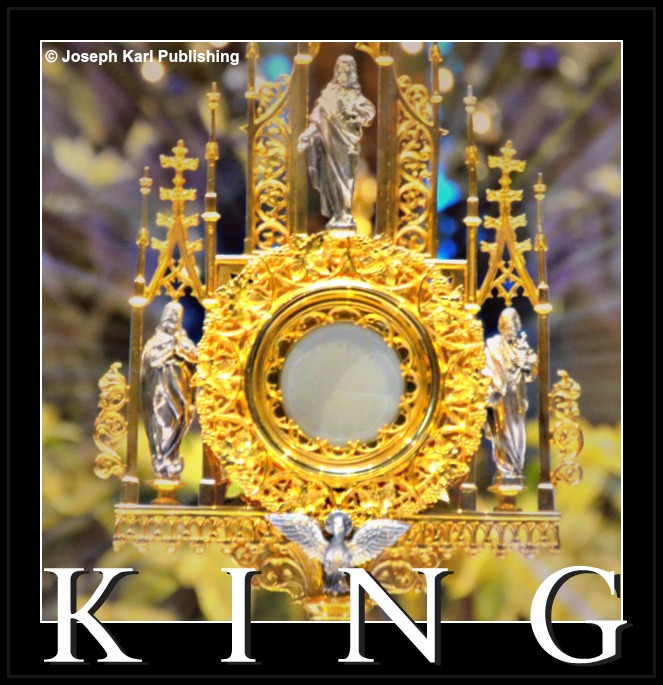 Michele Bondi BottesiTHE WEDDING THEOLOGY FOR EVERY SOUL SERIES1. Meditating on Christ's Passion2. The Work of Reparation to the Holy Face of Jesus3. The Majesty of Holy Mass4. The Sacrament of Christ's Peace5. Parish Discipline and the Art of Self Mastery6. Perpetual Eucharistic Adoration7. Wedding Theology for Every Soul8. Your Holy Apostolate of Reparation9. Reparation Theology for Every Soul10. Christmas Theology for Every Soul11. Liberation Theology for Every SoulCONTENTSPART 1 ~ Profoundly Catholic Reconstruction10-1 Christ's Architects10-2 Priceless Gifts of Healing10-3 Our Divine Architect, His Prescriptions, and His Plans for Us10-4 Our Architect's Gift 10-5 The Mass Exodus of Our Time10-6 The Three Chisels and Christ's Channels10-7 Christ Elevated Within Us10-8 The Christmas Parade at the PillarPart 2 ~ Personal Accountability10-9  Priceless Red Rubies of Ransom and Restoration10-10 The Mystery of Making Reparation and the Missing of the Mass10-11The Seven Sorrows of Mary and the Dripping Swords of Divine Justice10-12 A Stunning Advent Revelation at the Pillar10-13 The Catholic Church's Piranhas and Their Victims at the Pillar10-14 "Cover the World with Reparation"Part 3 ~ Traditional Catholic Advent Search and Rescue10-15 Almighty God Our Father of Mercies Declares Divine Justice for the Reckless Predatory Catholic Fundraising Robbing the Flock in His Most Holy Name10-16 The Wolves at the Altar10-17 Christ's Modern Judases, His Ongoing Betrayal, and the Cost of Their Liberation10-18 Trading Places10-19 Disobedience in DisguisePart 4 ~ A World Without Sound10-20 The Two Swords with the Two Handles10-21 Christ's Christmas Cards10-22 A World Without Sound10-23 Forever One10-24 Backwards to go ForwardsPart 5 ~ Joyeux Noël10-25 "You Belong to This Parish"10-26 One with Christ at His Christmas Coming10-27 A Christmas Invitation into the Unified Hearts of Christ and His Immaculate Mother10-28 Divine Union with God and the View from His Side10-29 For the Guests at His Wedding10-30  Total Abandonment to God through Our LadyPart 6 ~ Our Divine Bridegroom and the Guests at His Wedding10-31 All the King's Men and His Crucifixion 10-32 He Does Great Things in Small Spaces  10-33 Christ's Traditional Catholic Church Nailed to the Cross10-34 Christ's Channels of Grace 10-   The Piranhas and the PillarPart 7 ` Wedding Presents10-35 "Offer Me Your Blood"10-36 Divine Union with God's Immaculate Mother at the Pillar10-37 Suffering Finds a Place10-38 The Hands of Our Brothers10-39  Christ Reaches Out to Us Through Christmas10-40 Divine Union of Two Crucified SoulsPart 8 ~ Breaths from Heaven10-41 Breaths from Heaven10-42 A Second Ceremony at the Foot of Christ's Cross10-43 More Breaths from Heaven10-44 Christ Challenges Us Part 9 ~ The Battlefield of the Human Mind and Will10-45 The Human Will10-46 An Offering of Contrition10-47 Another Encounter with "I AM" Through Christ10-48 "Come to Me for What You Need"10-49 Christ's Channels of ExtraordinaryPart 10 ~ Spiritual Combat Training10-50 - The Demons' Playground10-51 - "Unify Me, Jesus, with the Suffering of Your Entire Life"10-52  Immolation in Union with Christ10-53 "We Have Arrived There"10-54 The Exchange of RosesCHRISTMAS THEOLOGY FOR EVERY SOULFOREWORDBy Saint Albert the Great"I adore You, O Precious Blood of Jesus, flower of creation, fruit of virginity, ineffable instrument of the Holy Spirit, and I rejoice at the thought that You came from the drop of virginal blood on which eternal Love impressed its movement; You were assumed by the Word and deified in His person.

"I am overcome with emotion when I think of Your passing from the Blessed Virgin's heart into the heart of the Word, and, being vivified by the breath of the Divinity, becoming adorable because You became the Blood of God.
"I adore You enclosed in the veins of Jesus, preserved in His humanity like the manna in the golden urn, the memorial of the eternal Redemption which He accomplished during the days of His earthly life.

"I adore You, Blood of the new, eternal Testament, flowing from the veins of Jesus in Gethsemane, from the flesh torn by scourges in the Praetorium, from His pierced hands and feet and from His opened side on Golgotha. I adore You in the Sacraments, in the Eucharist, where I know You are substantially present....

"I place my trust in You, O adorable Blood, our Redemption, our regeneration. Fall, drop by drop, into the hearts that have wandered from You and soften their hardness.

"O adorable Blood of Jesus, wash our stains, save us from the anger of the avenging angel. Irrigate the Church; make her fruitful with Apostles and miracle-workers, enrich her with souls that are holy, pure and radiant with divine beauty."

PART 1PART 1 ~ Profoundly Catholic Reconstruction10-1 Christ's Architects10-2 Priceless Gifts of Healing10-3 Our Divine Architect, His Prescriptions, and His Plans for Us10-4 Our Architect's Gift10-5 The Mass Exodus of Our Time10-6 The Three Chisels and Christ's Channels10-7 Christ Elevated Within Us10-8 The Christmas Parade at the Pillar1 SCRIPT 10-1CHRIST'S ARCHITECTSJoin our Master Architect at the School of Sacrificial Love within His Divine Soul as Advent and the lessons for book ten in the Wedding Theology for Every Soul series called CHRISTMAS THEOLOGY FOR EVERY SOUL begin, and receive your reconstruction blueprints from the One Who loves and values each one of us beyond measure. Lesson one begins on Mount Calvary unified with Christ on the Cross as He laments the loss of souls to the eternal punishments of hell, as our Master Architect summons His Catholic Special Forces faithful to Tradition to join Him in a colossal reconstruction effort, to receive his/her blueprints, and to take up Almighty God our Father of Mercies' Work of Reparation to the Holy Face of our Redeemer during a Catholic to the Core Search and Rescue Operation of epic proportions.  Guess what our works of reparation obtain, and then guess what the ink is made of.  Just guess. A VERY, VERY ANGRY DEVILLucifer has several revealing things to say to you at Thanksgiving.  He tells you to come down from the Cross, calls you lazy and an extravagant spender, and screams at you that your health is not improving.  He thinks what the Lord is doing for His people is absolute sh*t. 

Thanks be to God, His most Holy Mother, and Jesus' healing herb coffee remedy, many debilitating poisons are being eliminated from your system and your health is significantly improving.  
Our Lord wants this inexpensive remedy shared with everyone, because everyone in our time when humanity is being POISONED ON PURPOSE and kept that way on purpose, by the drug cartels and the physicians they control with financial incentives, must know it and take control of their own health and wellness in order to get healthy and remain well:  The Saint Pio Health Ministry. 
THE SATURDAY AFTER THANKSGIVING: OVERNIGHTThe devil is allowed to let you have it overnight and then there is the most magnificent dream. You are inside the church personally and formally consecrated by Almighty God our Father of Mercies to His Work of Reparation to the Holy Face of Jesus during the Holy Sacrifice of the Mass and are seated on the left side of the sanctuary. 

It is the time of the consecration of the bread into the Sacred Body of Christ and the wine into His Precious Blood, and your attention is absolutely riveted to the Blessed Sacrament during the elevation.   You are drawn to the Real Presence of Jesus in the Blessed Sacrament in a way that is totally unprecedented. 

What incredibly sublime Divine intimacy, and you are not merely witnessing a miracle, you are an inseparable part of His Real Presence in the Bessed Sacrament.  

Even though you are separated by distance from His Real Presence, you are not separated from Him at all.   
   However, the consecration did not take place at the front of the church at the altar facing the congregation. The concelebrants of this Holy Mass, there was more than one celebrant, are kneeling along with the rest of the congregation at a small altar that faces the main altar in the front of the church. What a wonder.  Jesus what does that mean?A MORNING OFFERING BEFORE THE DEVOTION TO THE HOLY FACE OF JESUS
As you present yourself to Almighty God in His service, Jesus suddenly appears crucified on the Cross and unifies you very profoundly to the anguish He suffered while being executed for all the souls He redeemed who would perish to the eternal punishments of hell anyway.
The fate of the souls already in hell is irreversible. 
CHRIST'S ARCHITECTS
You had marveled at the many papers with the Lord's lessons scribbled on them and the typed pages in even greater number, so many pages it hasn't been possible to keep track of them all.  As you carry them back and forth from home to the Lord's School of Sacrificial Love inside His Catholic Church, you one day see an image of yourself carrying the many papers and a busy architect that carries the many rolls of blueprints and papers.
Jesus then made the connection between this imagery and Almighty God our Father of Mercies' Work of Reparation to the Holy Face of Jesus, a peaceful weapon of mass salvation given to us by our Creator to reconstruct Christ's desecrated Catholic Churches, His Sacred Priesthood, and His people and thereby save a great many souls from eternal perdition. 
  Catholics faithful to Tradition are Christ's architects and they are helping Him rebuild and restore His Catholic Church His way. 
Every Catholic's work for the Lord that is brought to fruition on His terms, never on one's own, makes him or her Christ's architects also, and together His people faithful to Catholic Tradition work  together with Him and His most holy Mother and others as a team to rebuild His Catholic Church and are restoring Her properly, they way He Who knows all wants this accomplished.
CATHOLICS WORKING AGAINST CHRIST AND HIS ARCHITECT COLLABORATORS

Catholic solicitors, marketers, self promoters and people users will have this occupation in hell forever if they do not allow themselves to be properly educated, repent, and amend their ways, will do this work perpetually in His most holy Name eternally but will be without His company.
  A SATURDAY HOLY HOUR IN CHURCH PRIOR TO THE FIRST SUNDAY OF ADVENT
First you adore our Lord Who is elevated within you and keep Him company there in the peaceful, blissful solitude of the empty church where He is so often ignored in favor of anything else everyone loves so much instead. 
HIS AGONY IN THE GARDEN
  You then Jesus in the Garden of Gethsemane and begin praying the Chaplet of Divine Mercy for the sake of all which mystically sharing in His bloody sweat while shedding tears of His Precious Blood, which are so powerful that they mystically burn your face.  Just one drop of His adorable Blood was enough to redeem the entire human race, and just one drop of His Precious Blood is enough to cleanse every sin from every person and completely restore every soul. 

Christ's Precious Blood sanctifies and eternally saves us;  His Blood contains the sacrificial love of Almighty God and is the most powerful force in the universe. 
Christ's Real Presence in the Blessed Sacrament, His Sacred Flesh and Blood, are the greatest Source of grace we have on earth and our Remedy for all. 
Christ's architects join Jesus on their knees before the throne of Almighty God our Father of Mercies on a wedding prie dieu, surrender the will to God completely and trust in Him unconditionally, two having become One with the Divine Bridegroom of every soul for the sake of all.
Jesus then explains the dream you had overnight.THE ALTAR AMONG THE CONGREGATION

The reason that the consecration took place overnight in the front row of the church, among the congregation, to show Christ's ultimate Authority as the Head of His Catholic Church.  It is before Him that every knee must bend and Him that we are to be serving and to be pleasing. A great many Catholics are working for/serving themselves and/or other people and this is costing everyone plenty. 
  Work for our Lord begins in the Real Presence of our Master Architect, on our knees adoring Him and submitting to Almighty God our Father of Mercies' Authority and spending ourselves in imitation of and in union with our Redeemer and His most holy Mother for the sake of all.As usual, the Holy Innocents mystically appear and collect from you very precious and priceless rebuilding materials in the form of the works of reparation perpetually being made and offered in union with Jesus for the greater honor and glory of the Blessed Trinity and for the sake of all.  
O come let us adore Him, Christ our Lord!
HIS SCOURGING AT THE PILLAR
You join Jesus as He is scourged at the pillar back in His time for our sake, as He joins all  through time, remaining with us always, His Catholic architects in our time as we are treated in imitation of and in union with Him by the worldly and unconditionally accept all the reparation our merciful Lord asks us to make for the sake of all, patiently suffering in imitation of and in union with Jesus, two having become One for the sake of all as precious, priceless rebuilding materials are obtained through our efforts on His behalf for the sake of all souls through all time. 
O come let us adore Him, Christ our Lord!
HIS CROWNING WITH THORNS
You join Jesus as He is crowned with thorns back in His time for our sake, as He joins all  through time, remaining with us always, and His Catholic architects in our time as we are crowned fools in imitation of and in union with Him by the worldly and unconditionally accept all the reparation our merciful Lord asks us to make for the sake of all, patiently suffering in imitation of and in union with Jesus, two having become One for the sake of all as precious, priceless rebuilding materials are obtained through our efforts on His behalf for the sake of all souls through all time.
O come let us adore Him, Christ our Lord!
HIS CARRYING OF THE CROSS
You join Jesus as He carries the Cross back in His time for our sake, as He joins all through time, remaining with us always, and His Catholic architects in our time as we carry the Cross in imitation of and in union with Him while mocked and rejected and mistreated by the worldly and unconditionally accept all the reparation our merciful Lord asks us to make for the sake of all, patiently suffering in imitation of and in union with Jesus, two having become One for the sake of all as precious, priceless rebuilding materials are obtained through our efforts on His behalf for the sake of all souls through all time.
As Jesus carries the Cross, His Precious Blood pours from the inside out as He loves us and spends Himself from the inside out, providing us with Sacrificial Love Himself as our Remedy and our Teacher and our Good Shepherd and Master Architect, the Divine Bridegroom of every soul not only spending Himself completely for our sake as He carries the Cross to His execution, bleeding out along the way, but willing to arrive there to then to have His Sacred Body distended as He is affixed immobile to the Cross, His Real Presence extending out through the ages as our spiritual food, our sustenance, our transformation, our healing, restoration, sanctification, and eternal salvation. 
O come let us adore Him, Christ our Lord!
HIS CRUCIFIXION"Trust all things to Jesus in the Blessed Sacrament and to Mary, Help of Christians, and you will see what miracles are."  ~ Saint John Bosco You join Jesus as He is crucified on the Cross back in His time for our sake, as He joins all  through time, remaining with us always, and now His Catholic architects in our time as we are martyred daily in imitation of and in union with Him by the worldly and unconditionally accept all the reparation our merciful Lord asks us to make for the sake of all, patiently suffering in imitation of and in union with Jesus, two having become One for the sake of all as precious, priceless rebuilding materials are obtained through our efforts on His behalf and for the sake of all souls through all time.Come to the foot of His Cross, often, to receive your blueprints as all work together as One in Him to restore His Catholic Church for the sake of all souls through all time. 
The ink: His Precious Blood.  
The payment: Himself. 
The reward: eternal. 
Once again the dream overnight is repeated as the lesson concludes, with you facing the mystical High Altar where Jesus is crucified on the Cross during the mystical re-presentation of His crucifixion, our Divine Bridegroom remaining always with us in the Blessed Sacrament, the Sacrament of Sacrificial Love, as He is elevated within you, perpetually inseparable from you, there where heaven meets earth at the very throne of Almighty God our Father of Mercies at the grand mystical Catholic Cathedral reconstructed of reparation at His mystical North American Shrine in the church formally and personally consecrated by Him to His Work of Reparation to the Holy Face of Jesus, two having become One for the sake of all.
O come let us adore Him, Christ our Lord!Dear friends, after my maternal grandmother, Mercedes, taught me the Rosary at the age of 7, I began praying it from time to time, especially with her. But it was only when I turned 15 and discerned God calling me to the priesthood that the Rosary would become my daily practice at least three times a day, and sometimes many more times. Shortly after discerning God's will for me and receiving this grace in prayer, I began suffering great assaults from the evil one. Every time I reached for my Rosary, and ONLY when I reached for my Rosary, I was subjected to a most unusual trial. The evil one would simultaneously speak horrible, unspeakable vulgarities against our Blessed Lord and Mary Most Holy. This was not a voice I heard with my ears. It was a voice that I heard with my mind. But it only happened to me when I reached for my Rosary to pray it. It happened NO OTHER TIME. That devil wanted me to stop praying. But then Our merciful Lady of the Holy Rosary, the Immaculate Mother of God, came to my aid. She moved me in my heart to speak to a priest. Who was this priest? I do not know, but I spoke to him. He instructed me to SING my Rosary. For he said that although praying it by reciting it was a good and holy practice, singing it would be far more efficacious in defending myself against the assaults of the evil one. For it involves a far greater act of love. Henceforth, I began the practice of singing it. And the moment I began singing it, the evil one could no longer force his evil thoughts onto me. For the Immaculate Mother of God, the Lady of the Holy Rosary, had come to my aid with one of the greatest weapons from heaven, the Singing Rosary. Pray for us, Holy Mother! Happy Feast, dear friends. May you call upon Our Lady daily. She is, by far, the greatest saint who has ever lived. May she receive the prayers of the Church into her Immaculate Heart to purify and perfect them before presenting them to her beloved Son, the God-man, Jesus Christ. God bless you.SCRIPT 10-2PRICELESS GIFTS OF HEALING ~ PRINTGuess what the presents are made of, then guess what's in them, and then guess who they are for. JUST GUESSPROFOUNDLY CATHOLIC TEACHING, PREACHING, AND REACHING FOR THE SAKE OF ALL From Friar Mariano D. Veliz, O. P.: "The Blessed Virgin Mary did NOT say, 'Let it be done to SOMEONE ELSE according to thy will.' Nor did she say, 'Let it be done to me according to MY will.' On the contrary, she said, 'Let it be done to ME according to THY will.' In doing so, she fully believed and accepted lovingly the singular vocation that God the Father had willed for her in becoming the Mother of God the Son, even though this would mean great suffering for her. For she would witness His rejections throughout his life and especially His suffering and death on the Cross. "In doing so, she would fulfill in herself God's will for her to suffer and die to self in her Son's Passion. This is the loving communion of Mother and Son in the Son's Passion. For this reason, the suffering and death of her Son also became a suffering and death for her interiorly or spiritually. On this basis, God called her to participate in the Passion of her Son for the salvation of all sinners as no other human being could. As such, she is rightly called the Co-Redemptrix NOT because she is the Divine Source or Principle of Redemption, but because she faithfully and lovingly cooperated in God's divine plan for the salvation of sinners by becoming the Mother of the Suffering and Crucified Savior. The Incarnation, Passion and Death of God the Son are only fulfilled by Blessed Mary saying YES to the Father obediently as a devout daughter. In saying YES to the Father, she says YES to the salvation of all. This YES she would proclaim throughout her life, 'Let it be done to me according to Thy word.' She is the Most Loving and Faithful Mother."A SUNDAY HOLY HOUR IN CHURCHThanks be to God and His most holy Mother, you make it to the absolutely quiet, blissfully peaceful, and empty church in between Holy Masses on this the Lord's Day. It is so peaceful and quiet here unified with our Lord that your heart proclaims, "This is my Home."How nice it is, and how important, to have a proper Home to return to. You begin by adoring our Lord mystically crucified on the Cross at the mystical High Altar before the throne of Almighty God our Father of Mercies where heaven meets earth in the grand mystical Catholic Cathedral being reconstructed of reparation at the mystical North American Shrine inside the church personally and formally consecrated by our Him to His Work of Reparation to the Holy Face of Jesus for the sake of all.  All of a sudden, hell opens up and is visible where the floor is, exposing the souls condemned to spend eternity there, souls whose fate is forever irreversible.What a sight. Then, that sight is replaced by the appearance of the mystical opening in the floor that leads to an ocean of God's mercy and to the "fish" swimming in this ocean,  the many souls in spiritual captivity who are enslaved to sin and are in immediate need of rescue.Our Lord unifies you with Himself on the Cross, two having become One for the sake of all, and in this way He is elevated within you as the Blessed Sacrament is elevated during the consecration when the Holy Sacrifice of the Mass is celebrated, as you surrender yourself completely anew on this day in God's service for His greater honor and glory and for the sake of all othersFrom the powerful booklet, Mary Crushes the Serpent: "The demons maintain that the sins of men give them power over men. They say that God permits demons to keep what they have won through the misdirected will of man, and only the free will of man can take from them what the free will of man has given them. Through the willful suffering of victim souls the demons are deprived of that which men have given them through sin." HIS AGONY IN THE GARDENYou begin praying the Chaplet of Divine Mercy, integrating the three-in-one Devotion to the Holy Face of Jesus into the prayers as our Lord instructed you to do.While joining Jesus in the Garden of Gethsemane, our Savior has you take your ring of eternal fidelity to Him and place it mystically on His finger as He prays and as He sweats His Precious Blood.Today, He is going to wear your ring through the mystical re-presentation of His Sacred Passion and execution by crucifixion for our Redemption, two having become One in Him for the sake of all. It is in this way during today's lesson that every single person's vital, irreplaceable, indispensable and God-given Holy Apostolate of Reparation is presented as is the responsibility of everyone to use his/her free will choices for God's greater honor and glory and for the eternal good of all others. We must never underestimate the ways in which our Triune God and His most holy Mother can and will work in us and through us for the sake of all souls not limited to time and place.  Our cooperation is the necessary prerequisite.The Holy Innocents then mystically appear and collect Jesus' Precious Blood right from His desecrated Sacred Body.His works of reparation collected for the sake of mankind, as Jesus loves us from the inside out and spends Himself completely for our sake, appear as a great many small gifts, which the children then bring up the center isle and place into an ocean of God's mercy at the foot of Christ's Cross before the mystical High Altar there. They will help catch and save the precious fish as our Lord just keeps coming and coming and coming and coming to save us, His Real Presence in the Blessed Sacrament the greatest Source of grace we have on earth and our Remedy for all. HIS SCOURGING AT THE PILLARJesus wears your ring of eternal fidelity, the ring that represents your Holy Apostolate of Reparation, there at the pillar, two having become One in Him for the sake of all as the Head of the Catholic Church loves us from His insides out and spends Himself completely back in His time and through time, and also in our time as His Catholics faithful to Tradition are stripped of their titles and belongings and relationships and reputations and all things they hold dear in imitation of and in union with Christ for the sake of all.  The Holy Innocents collect His Sacred Flesh and Precious Blood off of the ground, His works of reparation unified with ours once again taking the form of small presents and are placed into the mystical hole in the ground at the mystical High Altar at the foot of Christ's Cross which leads to an ocean of His mercy to help catch the fish who need saving.God's graces contained in the works of reparation made and offered in union with Jesus, His salvific mission and His suffering then ransoms, liberates, restores, sanctifies, and eternally saves souls, thanks be to God and His most holy Mother, the Mediatrix of all His graces.HIS CROWNING WITH THORNSAll is repeated as Jesus is crowned with thorns while His Catholics faithful to Tradition crown Him the King of all Kings with their eternal fidelity as they are martyred daily for the sake of all souls not limited to time and place. HIS CARRYING OF THE CROSSAll is repeated as Jesus carries the Cross to Mount Calvary up the center isle unified with those willing to take up His Cross and carry It with Him for the sake of all others as the Holy Innocents continue collecting all the many gifts perpetually being made by Christ's Traditional Catholics in union with Him for the sake of everyone.All of a sudden, a great multitude of demons appear.  They are standing along the Way of the Cross, they are very angry, and they seem confused which is impacting their ability to destroy humanity in our time.Almighty God our Father of Mercies' Work of Reparation to the Holy Face of Jesus is a very powerful, peaceful weapon of mass salvation and they know it. HIS CRUCIFIXIONAll is repeated there on Mount Calvary as you conclude the Chaplet of Divine Mercy while adoring our Lord on the Cross.  All of a sudden, the Holy Innocents approach you and they have brought the little presents to show you.  What is in them? you ask the children with great wonder.One child happily opens the lid of one of the boxes and it contains a most beautiful gift of reparation made in union with Jesus for the sake of all. The child is holding the priceless gift of healing for precious and immortal souls who are wounded and in need of restoring by our Divine Physician.They open other boxes containing bandaids to gently cover and properly care for the wounds of the injured until they heal, but one box you have been presented contains a bandaid that resembles a roman collar, reparation that has been made and offered in particular to heal the wounded members of Christ's Sacred Priesthood, who will then go on to help heal many others."Trust all things to Jesus in the Blessed Sacrament and to Mary, Help of Christians, and you will see what miracles are."  ~ Saint John Bosco To learn more about Almighty God our Father of Mercies' Work of Reparation to the Holy Face of Jesus and YOUR vital, irreplaceable and God-given Holy Apostolate of Reparation, click here.
Copyright 2015 Joseph Karl Publishing, for you for the sake of all.  Go, Team! SCRIPT ?A LESSON IN DETERMINATIONA powerful lesson to gear the devout faithful up for the massive assaults against God, His most holy Mother, and against the great dignity of the human person prepared for us by the demons especially during the holy season of Advent. They are getting ready for Christmas already; how are you? BE FORTIFIED BY OUR LORD HIMSELF. God is at work in you! "By My Holy Face you will work WONDERS." ~ Jesus +"God has one Son on earth without sin, but never one without suffering."  ~ Saint AugustinePlease note that the lesson still requires a final editing but it's still one lesson behind with a video in production and several more right behind it, so here it is for now for you for the sake of all.  Go, Team!PROFOUNDLY CATHOLIC TEACHING, PREACHING, AND REACHING FOR THE SAKE OF ALL From Friar Mariano D. Veliz, O. P.: "The Blessed Virgin Mary did NOT say, "Let it be done to SOMEONE ELSE according to thy will." Nor did she say, "Let it be done to me according to MY will." On the contrary, she said, "Let it be done to ME according to THY will." In doing so, she fully believed and accepted lovingly the singular vocation that God the Father had willed for her in becoming the Mother of God the Son, even though this would mean great suffering for her. For she would witness His rejections throughout his life and especially His suffering and death on the Cross. "In doing so, she would fulfill in herself God's will for her to suffer and die to self in her Son's Passion. This is the loving communion of Mother and Son in the Son's Passion. For this reason, the suffering and death of her Son also became a suffering and death for her interiorly or spiritually. On this basis, God called her to participate in the Passion of her Son for the salvation of all sinners as no other human being could. As such, she is rightly called the Co-Redemptrix NOT because she is the Divine Source or Principle of Redemption, but because she faithfully and lovingly cooperated in God's divine plan for the salvation of sinners by becoming the Mother of the Suffering and Crucified Savior. The Incarnation, Passion and Death of God the Son are only fulfilled by Blessed Mary saying YES to the Father obediently as a devout daughter. In saying YES to the Father, she says YES to the salvation of all. This YES she would proclaim throughout her life, "Let it be done to me according to thy word." She is the Most Loving and Faithful Mother."A SUNDAY HOLY HOUR IN CHURCHThanks be to God and His most holy Mother, you make it to the absolutely quiet and blissfully peaceful, and empty church in between Holy Masses on this the Lord's Day. It is so peaceful and quiet there unified with our Lord that your heart proclaims, "This is my Home."How nice it is, and how important, to have a proper Home to return to. You begin by adoring our Lord mystically crucified on the Cross at the mystical High Altar before the throne of Almighty God our Father of Mercies' Work of Reparation where heaven meets earth in the grand mystical Catholic Cathedral reconstructed of reparation at the mystical North American Shrine inside the church personally and formally consecrated by our Redeemer for the sake of all.  Suddenly, hell opens up and is visible where the floor is, exposing the souls condemned to spend eternity there, souls whose fate is forever irreversible.What a sight. And then this sight is replaced by the appearance of the mystical opening in the floor that is just as wide which leads to an ocean of God's mercy and to the "fish" swimming in this ocean, meaning the many souls in spiritual captivity who are enslaved to sin and are in need of rescue.Our Lord unifies you with Himself on the Cross, two having become One for the sake of all, and in this way He is elevated within you as the Blessed Sacrament is elevated during the consecration during the Holy SACRIFICE of the Mass as you surrender yourself completely anew on this day in God's service for the sake of all.From the powerful booklet, Mary Crushes the Serpent: "The demons maintain that the sins of men give them power over men. They say that God permits demons to keep what they have won through the misdirected will of man, and only the free will of man can take from them what the free will of man has given them. Through the willful suffering of victim souls the demons are deprived of that which men have given them through sin." HIS AGONY IN THE GARDENYou then begin praying the Chaplet of Divine Mercy, integrating the three-in-one Devotion to the Holy Face of Jesus into the prayers as our Lord instructed you to.While joining Jesus in the Garden of Gethsemane, our Savior has you take your ring of eternal fidelity and place it on His finger as He prays and sweats His Precious Blood.Today, He is going to wear your ring through the mystical re-presentation of His Sacred Passion and execution by crucifixion for our Redemption, two having become One for the sake of all. It is in this way during today's lesson that every single person's vital, irreplaceable, and God-given Holy Apostolate of Reparation is presented as is the responsibility of everyone to use his/her free will choices for God's greater honor and glory and for the eternal good of all others. We must never underestimate the ways in which our Triune God and His most holy Mother can and will work in us and through us for the sake of all souls through all time.  Our cooperation is the necessary prerequisite.The Holy Innocents then appear and collect Jesus' Precious Blood right from His Sacred Body.His works of reparation collected for the sake of mankind as Jesus loves us from the inside out and spends Himself completely for our sake appear as a great many small gifts, which the children then bring up the center isle and place into the ocean of God's mercy at the foot of Christ's Cross before the mystical High Altar. They will help catch and save the precious fish as our Lord just keeps coming and coming and coming and coming to save us, His Real Presence in the Blessed Sacrament the greatest Source of grace we have on earth and our Remedy for all. HIS SCOURGING AT THE PILLARJesus wears your ring of eternal fidelity there at the pillar, two having become One for the sake of all as the Head of the Catholic Church loves us from His insides out and spends Himself completely back in His time and through time, and also in our time as His Catholics faithful to Tradition are stripped of their titles and belongings and relationships and reputations and all things they hold dear in imitation of and in union with Christ for the sake of all as the Holy Innocents collect His Sacred Flesh and Precious Blood off of the ground, His works of reparation unified with ours once again taking the form of small presents and are placed into the mystical hole in the ground at the mystical High Altar at the foot of Christ's Cross which leads to an ocean of His mercy to help catch the fish who need saving.The grace contained in the works of reparation made and offered in union with Jesus, His salvific mission and His suffering ransoms, liberates, restores, sanctifies, and eternally saves souls, thanks be to God and His most holy Mother, the Mediatrix of all His graces.HIS CROWNING WITH THORNSAll is repeated as Jesus is crowned with thorns as His Catholics faithful to Tradition crown Him King with their eternal fidelity as they are martyred daily for the sake of all souls through all time.HIS CARRYING OF THE CROSSAll is repeated as Jesus carries the Cross to Mount Calvary up the center isle unified with those willing to take up His Cross and carry It with Him for the sake of all as the Holy Innocents continue collecting all the many gifts perpetually being made by Christ's Traditional Catholics in union with Him for the sake of everyone.All of a sudden, a great multitude of demons appear.  They are standing along the Way of the Cross, they are very angry and they seem confused, which is impacting their ability to destroy humanity in our time.Almighty God our Father of Mercies' Work of Reparation to the Holy Face of Jesus is a very powerful, peaceful weapon of mass salvation and they know it.  HIS CRUCIFIXIONAll is repeated there on Mount Calvary as you conclude the Chaplet of Divine Mercy while adoring our Lord on the Cross.  All of a sudden, the Holy Innocents come to you and one of them has brought one of the little presents to you. What is in it? you ask the child with great wonder.The child happily opens the lid because there is the most beautiful gift inside, and it is made out of reparation made in union with Jesus for the sake of all. The child is holding the priceless gift of healing for precious, priceless, and immortal souls who are wounded and in need of restoring by our Divine Physician.The other boxes contain bandaids to gently cover and properly care for the wounds of the injured until they heal, but the box you have been presented contains a bandaid that resembles a roman collar, reparation that has been made and offered in particular to heal the wounded members of Christ's Sacred Priesthood, who will then go on to help heal many others. SCRIPT 10-3THE DIVINE ARCHITECT, HIS PRESCRIPTIONS, AND HIS PLANS FOR USBe there for a Christmas Theology for Every Soul lesson #3 wedding in a hospital as our Master Architect draws up plans on Mount Calvary for each one of us using His Precious Blood inside a grand mystical Catholic Cathedral rebuilt with reparation at a magnificent mystical North American Shrine inside the church personally and formally consecrated by Almighty God Himself to His Work of Reparation to the Holy Face of our Redeemer for the sake of all souls through all time and for the plight of humanity in our time of the greatest assault against the dignity of the human person in the history of mankind. Guess what surrounds our King as He is crowned with thorns, guess what He wants from us, guess what the Holy Innocents have in their little hands, and then guess who they are for.  Just guess. A MONDAY HOLY HOUR IN CHURCH DURING EUCHARISTIC ADORATIONYour soul receives a welcomed transfusion there in the peaceful,  blissful, and quiet church as you adore our Lord.  Good thing; as you discover later, an intense battle with the devil is brewing and it takes you very much by surprise.  How much you need the One Who remains with us always. As your soul is mystically purified by Christ Himself, the inside of the church appears mystically like a hospital that celebrates weddings and sacrificial love and fidelity that lasts forever, as our Triune God is worshiped properly and revered above all else. What a sight. Then you join Jesus in the Garden of Gethsemane and begin praying the Divine Mercy Chaplet, integrating the Lord's three-in-one Devotion to His Holy Face into the prayers as He taught you for the sake of all.HIS AGONY IN THE GARDENYou pray together with Jesus for the entire human race as He sweats Blood, loving us and paying the debts of our sins while making reparation for them from His insides out, spending Himself completely to redeem every single one of us. Today, Jesus' Precious Redeeming, liberating, restoring, sanctifying, and eternally saving Precious Blood pours from His Sacred Body in the form of ink, ink that prints His blueprints for each one of us, in our time notably the blueprints for the reconstruction of His desecrated Catholic Church, His desecrated Sacred Priesthood, and His desecrated people.By design, we are to live, sacrificially love, patiently suffer, serve others, and surrender to God's Authority for the sake of all in imitation of and in union with Christ.  The Precious Blood pouring from the Sacred Body of our Creator, Savior, and Divine Physician which pours from Him in sheets also serves as ink for His prescriptions as our Remedy for all remains with us always, providing us through the ages with Himself as the prescription and with the solutions for our needs in the natural world He created for us.Brothers and sisters in Christ, we are to stop serving ourselves and stop using and abusing and preying upon one another to satisfy our cravings for things that are of no eternal value to our souls and instead love one another sacrificially, spending ourselves in imitation of Christ and God's most holy Mother. MEDITATING ON AND SHARING IN CHRIST'S SACRED PASSION FOR THE SAKE OF ALL And so there in the mystical hospital inside a magnificent mystical Marian reparation mine on Mount Calvary before the mystical High Altar at a grand mystical Catholic Cathedral reconstructed of reparation at Almighty God our Father's mystical North American Shrine in the church He personally and formally consecrated to His Work of Reparation to the Holy Face of Jesus for all souls through all time and in particular at a time in human history when man's love for self is leading to his own self destruction as mankind celebrates and insists it can't be bothered by things that are of eternal value to it.HIS SCOURGING AT THE PILLAR  As Jesus is shredded at the pillar, His Precious Blood appears once again as our Remedy for all and as the ink for our blueprints, the instructions for each person's vital, irreplaceable, and God-given Holy Apostolate of Reparation, and also the ink for each person's prescriptions for what their bodies actually need for healing, not what they are being given by Lucifer who rewards his followers extravagantly for poisoning humanity on purpose while claiming to care.The Saint Pio Health Ministry, established for you: click here. Also, our Lord's "ink" containing God's graces pours mystically through the wounds of all those standing at the pillar with Jesus spending themselves in union with Him, two having become One for Gods greater honor and glory and for the sake of all, and help print the blueprints (meaning lead and educate people correctly) and filling in prescriptions for the care they need properly (meaning focusing on disease prevention and maintaining wellness and also correctly diagnosing those who are sick and helping their bodies heal naturally instead of benefiting extravagantly while keeping people sick and drug dependent).Our works of reparation serve as ink that truly benefits others through the spending of the self in imitation of and in union with Christ and true, Traditional, Catholic caring that worships God alone. HIS CROWNING WITH THORNSAs Jesus is crowned with thorns in His time, through time, and now in our time, He is surrounded by all the beauty He created, by His people and all their diverse and many talents as He spends Himself for all, providing the ink of His own Precious Blood to help us and show us the way as He unifies Himself with us, feeds us, sustains us, ransoms us, restores us, heals us, sanctifies us, eternally saves us, and pays us with Himself. What a sight. Jesus did not become man to live it up and maximize His pleasure. He came for us, to Redeem us, to provide the example each one of us is to follow, and to remain with us always as our Remedy for all.The Divine Bridegroom of every soul, surrounded by so much beauty and talent, each person He created and redeemed a unique masterpiece, longs for our love in return.  "All Jesus Christ did, He did for us. His prayers, His tears, His watchings, His fasting, His preaching, His journeys, His conversations, His miracles-all those were for us."  ~ Saint John Vianney, Sermon on Love for God.  HIS CARRYING OF THE CROSSAs Jesus carries the Cross up the center isle along the Way of the Cross, this pathway to eternal salvation mystically extends into the confessionals, into His Catholic Churches for the celebration of the Holy Sacrifice of the Mass, to the wedding kneelers where all in the state of grace are invited to wed their souls to and be unified with Christ's Real Presence in the Blessed Sacrament, and to the tabernacle or the monstrance for Eucharistic Adoration and to make a Holy Hour while keeping our Lord company when He is so often left alone. Once again, Christ's Precious Blood pouring from Him serves as the ink to print our blueprints and write out our prescriptions;  God doesn't want anything from us beyond our love, trust, submission to His supreme Authority, and sanctification for our own good and for the good of all others.Christ's Precious Blood pours as ink through all those willing to carry the Cross in imitation of and in union with Him for the sake of all, the reach of the example set by His Traditional Catholics extending out into time and space. HIS CRUCIFIXIONAs you conclude the Chaplet of Divine Mercy while adoring our Lord there on the wedding kneeler at the foot of Christ's Cross at the mystical High Altar during the mystical re-presentation of His Sacred Passion and execution by crucifixion for our Redemption, His Sacred Body continues to pour forth the ink that serves as our Remedy for all as our Master Architect shows all the way to God and to heaven through Him, as His Precious Blood mystically pours through you also, two having become one for the sake of all. Then, the Holy Innocents who collected your perpetual works of reparation along the Way now bring something to you.  They have rolls of blueprints in their small hands, and they are so very happy. Others are holding prescriptions for inexpensive natural cures for the sick to help their bodies heal, and all is printed in Christ's Precious Blood, our Master Architect and Divine Physician and Good Shepherd there at His School of Sacrificial Love within His Divine Soul. The children take these blueprints and scripts and place them into the mystical hole in the ground leading to an ocean of God's mercy.  They are for all the fish (precious, priceless, and immortal souls).  SCRIPT 10-4OUR ARCHITECT'S GIFTIt's priceless.  Guess what it is.  Just guess. Christmas Theology for Every Soul lesson 4 from book ten is coming soon, for you for the sake of all.  Go, Team!A TUESDAY OF REPARATION HOLY HALF HOUR IN CHURCH DURING EUCHARISTIC ADORATIONOnce again you are so grateful to have made it to the quiet, peaceful, and empty church to pray in the blissful holy silence in the Real Presence of Jesus in the Blessed Sacrament, the greatest Source of grace we have on earth and our Remedy for all. What a joy it is to keep Him company and to share in the submission of His will to Almighty God for the sake of all.PRAYING THE DIVINE MERCY CHAPLET WHILE MEDITATING ON AND SHARING IN CHRIST'S SACRED PASSIONAs you join Jesus in the Garden of Gethsemane and pray, the Holy Innocents collect the works of reparation and offer all that is perpetually made to Almighty God our Father of Mercies unified with Jesus, His salvific mission and His suffering, unified with the reparation made and offered by the members of His Mystical Body including His most holy Mother who perfects all that is offered for the greater honor and glory of the Blessed Trinity and for the benefit of everyone.  All of a sudden, you notice that you are holding something in your hand but don't know what it is. Jesus, what am I holding in my hand?A Holy Innocent then appears next to you; the child has come to take what it is that you are holding in your hand and offer it to Almighty God our Father of Mercies there inside a grand mystical Catholic Cathedral reconstructed of reparation at a magnificent mystical North American Shrine inside the church formally and personally consecrated by our Alpha and our Omega and our All to His Work of Reparation to the Holy Face of Jesus there at the mystical Marian reparation mine on Mount Calvary at the very throne of our ultimate Authority where heaven meets earth at the mystical High Altar by the Holy Communion wedding kneelers. You are encouraged by the child to open your hand and so you do, and find that you are holding a small box, a delightfully wrapped gift.

The child takes it from you and brings this gift to Almighty God, Who has the child place it into the mystical hole in the ground at the foot of Christ's Cross that leads to an ocean of God's mercy and to the precious, priceless, and immoral fish (souls) swimming in this ocean of mercy. The fish are in need of ransom, liberation, and restoration from their enslavement to sin. As the humble little box is opened and poured into the ocean of God's mercy, many more little gifts pour forth from inside it.  All of them appear different, and there are so many! All these gifts are for more than one fish. While praying with Jesus at the pillar, as He is crowned with thorns, and as He carries the Cross, the Holy Innocents continue to come to you to collect what you have in your hand. Little gifts appear each time they come to you, each time you open your hand to give them what occupies the inside of it.These presents now transform in their small hands into our Master Architect's tools of reconstruction, and the children use them inside the grand mystical Catholic Cathedral in various ways to restore Christ's desecrated Catholic Church from the inside out. What a sight!What are you holding in your hand that can do all these things, through Jesus and God's most holy Mother, for so many?Your COOPERATION.HIS CRUCIFIXION You move to the chapel containing the confessionals where our Lord's Real Presence is exposed for veneration on the altar, and pray the final decade of the Divine Mercy Chaplet there. While praying, Jesus, Who is crucified on the Cross above the monstrance, suddenly reaches down from the Cross and presents you with a small box that He is holding in His right Sacred Hand.What a surprise. You take it from Him, He has one for each one of us, and inside it is HIS COOPERATION.  ADORAMUS TE, SWEET JESUS!  THANK YOU. SCRIPT 10-5THE MASS EXODUS OF OUR TIMEThis lesson begins at the pillar and concludes in the morning in the company of our Divine Architect, Who takes you to a cemetery for the sake of all.  Guess why He has taken you there.  Just guess.   A teaser for today's very powerful Christmas Theology lesson which begins at the pillar and ends in the Garden of Gethsemane, with a very moving trip to the cemetery in between for the sake of all. Moses, reparation, liberation, rings, crowns, our Divine Architect, His Cross, and a massive and profoundly Catholic Search and Rescue Operation of Biblical proportions: anyone who thinks that God's graces dispensed through His most holy Mother aren't real hasn't seen anything, NOT YET. This lesson is coming soon, but first, a whole lot of driving my sweet young people to where they need to be. All throughout the day.  Go, Team! "By My Holy Face you will work WONDERS." ~ Jesus ChristTHE NIGHT BEFOREOur Lord unifies you with Himself at the pillar, in particular at the moment when His absolutely horrifying scourging was over. THE NEXT MORNINGOur Lord had been summoning you to a particular cemetery and this morning, you go there because He wants you to. The sun has recently risen on this foggy and frosty fall morning in early December, and the scene at the cemetery is surreal. You drive in the massive gate and then drive around and take everything in with great wonder. Our Lord has some pictures taken. What incredibly powerful solitude there in the cemetery with our Lord.How fast, and how fleeting is our time in this life. How grateful you are to be there with Jesus.  All of a sudden it strikes you that you do not see any representations of Jesus, His Sacred Passion, Crucifixion for our Redemption, or His Resurrection. Suddenly, you feel as if you are NOWHERE. Jesus, how many of these people really knew You? you ask our Savior with a heavy heart. Truly, it is not possible to take God out of anything except our hearts.  He will not force Himself in. A DELIVERER AND THE EXODUS OF OUR TIMEOur brothers and sisters in Christ buried in this cemetery, and all cemeteries through time, are all part of God's family and we are all interconnected. It is in our interconnectedness that Almighty God our Father of Mercies' Work of Reaparation to the Holy Face of Jesus in our time is made manifest powerfully there at the cemetery as Moses joins you to show the similiarities of the events of our time when mankind is enslaved to sin and self worship and idolatry and is being poisoned on purpose, when so many have become their own master and through their misdirected free will have enslaved themselves to the world, the flesh, and the devil and their own desires to their deetriment as humanity self destructs on an alarming scale and at a very rapid rate. Just as Moses was chosen to help liberate God's people and lead them out of bondage, so now in our time are we called, throught each vital, irreplaceable, and God-given Holy Apostoalte of Reapration, to help liberate those enslaved by sin (not limited to time and place) and lead them out of captivity to true freedom that can be found in Christ and in serving God alone. Jesus, you ask Him again with a heavy heart, "How many of these people really knew You?"Our Redeemer replies, "I am coming to them through you."It is in this way that our Lord manifests Himself very powerfully, unified with you in this profoundly Catholic Search and Rescue Operation of Biblical proportions. Then, you are summoned to make a morning Holy Hour in church. A WEDNESDAY HOLY HOUR IN CHURCH DURING EUCHARISTIC ADORATIONRight away, our Lord unifies you once again with Himself at the pillar at the moment when the brutal scourging was finished. What an incredible wonder to adore our Lord on this eventful morning in the company of His Real Presence in the Blessed Sacrament in God's Hosue;  how happy your are to be with Him there where heaven meets earth at the Mystical North American Shrine inside the grand Catholic Cathedral constructed of reparation at the church formally and personally consecrated by Almighty God our Father of Mercies to His Work of Reparation to the Holy Face of Jesus at the magnificent Marian reparation mine at His throne, two having become One for the sake of all. As you begin praying the Chaplet of Divine Mercy for the sake of all souls through all time, the Holy Innocents mystically appear and collect the works of reparation perpetually being made in union with Jesus.  Once again, they appear in the hands of the children as small gifts that are wrapped so delightfully. They then open their boxes before you to reveal the contents, and inside each box is your ring of fidelity which our Lord gave to you and which you wear on your wedding ring finger. What a sight!These gifts for our King, these ring boxes containing your works of reparation made in union with Jesus , inspired by our Triune God for the sake of all in need of them, are placed into the mystical hole in the ground before the mystical High Altar at the foot of Christ's Cross, into the ocean of God's mercy that contains the fish (precious, priceless, and immortal souls) that are in need of liberation. What a sight, to see the far reaching effects of your eternal fidelity to God unified with the eternal fidelity of Jesus and of the Blessed Virgin Mary, Mediatrix of all God's Graces.  The children continue collecting reparation as you continue praying while meditating on and sharing in Christ's Sacred Passion as He is crowned with thorns, as He carries the Cross, and then is nailed to It and Crucified upon it for the sake of every single one of us. HIS CRUCIFIXIONFor the second time, Jesus reaching down from the Cross and hands you something that He is holding in His right Sacred Hand. It is a small box, and it looks like all those ring boxes the children are holding today.  Inside, in the slot where a ring would normally rest, you see that Jesus has a crown of thorns for you. The crown of thorns symbolizes unconditional surrender and eternal fidelity to God's will for His greater honor and glory and for the sake of all. HIS AGONY IN THE GARDENToday, you conclude praying and find yourself not NOWHERE but in the Garden of Gethsemane with Jesus, praying for every single person.  Suddenly, the cemetery is visible before you, superimposed upon the church, indicating the interconnected of us all as God's family, as the members of the Mystical Body of Christ, as time continues as all are called to spend ourselves in imitation of and in union with Christ, contributors to what is of eternal worth, the salvation of souls in God's Divine Economy of Salvation, tremendous channels of His grace to those who have died, for the living, and for those yet to come through each person's Holy Apostolate of Reparation, two having become One for the sake of all souls through all time.  O let us come, remain in Holy Silence, know Him, and properly adore Him, Christ our Lord!SCRIPT ?LUCIFER LETS US CALL OURSELVES WHATEVER WE LIKEChrist's Catholic Church in this area is so incredibly corrupted by Lucifer himself that it inspires the devout faithful to vomit blood in reparation.  So be it. "By My Holy Face you will work WONDERS."  ~ Our Savior  AUTHENTIC, NON-PREDATORY CATHOLICISMFOR CHRIST'S REAL CATHOLICS
FOR THE SAKE OF ALLwww.josephkarlpublishing.comFoolish, self serving Catholics, do not allow Lucifer and his legions to grip your soul so tightly.

"Have mercy upon the person who has sinned against you. 
Your mercy can help begin his interior healing, the healing of his heart." 
~ Friar Mariano D. Veliz, O.P.

STAND UNIFIED WITH JESUS AT THE PILLAR IN THEIR PLACES 
AS HE STANDS IN YOURS. IGNORANT, SELF SERVING CATHOLICS BE LIKE: What, you don't like us harassing you over and over and over so we can acquire your money? GIVE US YOUR MONEY OR GET OUT. FATHER LETS US DO IT. Ignorant people, Father is allowing you to work for LUCIFER in God's House. You know what that means. He is working for Lucifer also. PROFESSED CATHOLICS WHO CLAIM TO WORK FOR GOD, STOP SOLICITING THE HELL INTO YOUR BROTHERS AND SISTERS AND START SPENDING YOURSELF FOR THE SAKE OF ALL. What incredible menaces you are, and that's the devil's goal. To keep us all company in hell, forever. NOT WILLING TO FOLLOW YOU THERE AND FINANCE YOUR JOURNEY. As for me and my house, we serve the only King there is.  A physically sick population is less likely to be able to think independently and more likely to keep opening its wallet to financial predators, so often and so many wolves in sheep's clothing that are deeply entrenched in Christ's Catholic Churches as the population becomes one by one too sick to resist them and to help eradicate this absolutely colossal crime against the dignity and the well-being of the human person, this human cancer that is so rampant, encouraged, taught, and celebrated in our time and practiced in God's most holy Name. That is where many professed Catholics actually working for Lucifer want to keep people, sick and mindlessly, endlessly funding them, their wants, and their work for the devil instead of spending one's self in imitation of Christ and God's most holy Mother for the sake of all. DO NOT BECOME THEIR VICTIM. DO NOT FOLLOW THEM ON THE PATH THAT LEADS TO ETERNAL DAMNATION. It is we who must fight evil for the sake of all. May God be merciful to His Catholic leaders who support and allow this "Catholic" abomination.  People who act this way can't possibly be healthy.  The Saint Pio Health Ministry. For you, for the sake of all.  My Christmas wish is that Almighty God our Father of Mercies' and His most holy Mother provide a Catholic chapel in every area so authentic, Traditional Catholics who go to His House for the right reasons can properly worship and serve our Lord correctly and in peace. Thus, they will not need to be very large. A MATERIALISTICALLY POOR Church that is SPIRITUALLY RICH for the sake of all where ALL ARE TRULY WELCOME, not robbed, used, preyed upon and abused by those worshiping themselves, Lucifer and his "Catholic" leaderswho set a terrible example and lead many souls astray. GO, TEAM. LET US BEGIN YET AGAIN. "Even if Catholics faithful to Tradition are reduced to a handful, they are the ones who are the true Church of Jesus Christ." ~ St. Athanasius +SCRIPT 10-6THE THREE CHISELS AND CHRIST'S CHANNELSChristmas Theology for Every Soul lesson six begins at the pillar.MORE CHRISTMAS THEOLOGY FOR EVERY SOUL: It's back to the cemetery on this morning for lesson six, book ten in our Divine Bridegroom Carpenter King Master Architect's 'Wedding Theology for Every Soul' series. Guess what is burning, guess who is there, and guess what the three chisels represent. Just guess. "By My Holy Face you will work WONDERS." ~ Jesus Christ www.josephkarlpublishing.com

Please note that the lesson still needs a final editing but since there is so much material still to be finished, in the interest of time here it is for now, for you for the sake of all.  True love, God's sacrificial love, spends itself in imitation of Christ and God's most holy Mother.  Go, Team!!  

THE LESSON BEGINS AT THE PILLAR

After you arise in the morning and join Jesus at the pillar, you suddenly see before you an image that looks like a man wearing a black cassock as seen from behind.

What a wonder.

It looks like his reflection can be seen beneath him.  Is that his reflection, Jesus?

How happy you are to see this image, and to be thinking fondly of our Father brothers there at the pillar with Christ, our High Priest.  

Suddenly the image changes a little and this time you see an image of Saint John Vianney, the Patron Saint of parish priests.

Then the image changes slightly before you once more and this time you see an image of Saint Joseph who is holding Baby Jesus.

Something is beneath their feet also.

What is that beneath them, Jesus?

He tells you that it is a chisel, and they are the handles.  

These three chisels represent Christ Himself, His Traditional Catholic priest Fathers, and secular fathers of various kinds.

They are His chosen leaders, and their holy leadership is absolutely vital   

ANOTHER SUMMONS TO THE CEMETERY THAT MORNING

A short while later, our Lord summons you to the cemetery again.  For the second time you see from the road as you approach the gate that multiple fires are burning there, that is to say there are many mystical bushes blazing.  

The mausoleum there looks bigger and bigger, each time you see it.  

What a wonder. 

Eventually several weeks later Lucifer awaits your arrival at this secular cemetery with few indications of Christ's Sacred Passion, execution by crucifixion, and resurrection, and tries to get you to stop coming, to stop properly educating people in God's most holy Name, and to stop praying for the dead.  

But on this day you join Jesus there in the cemetery in the Garden of Gethsemane as man through time builds idols to himself, often worshiping himself instead of the only true God, Who loves and values each one of us beyond measure and Who gave up His life for our eternal salvation.

LORD MAKE ME AN INSTRUMENT OF THY PEACE AND OF YOUR TRUTH

Yesterday at the cemetery, our Savior presented each person, as created by Him, as a channel of His love and vital graces to all others not limited to time and place.

God is not bound by time and space, and we must remember to pray for and make reparation for everyone through all time including all the deceased, those who are living, and all those yet to be conceived.

They need us and we need them.  We all need one another, and each person's God-given Holy Apostolate of Reparation is vital and irreplaceable.  We are supposed to help one another by spending ourselves throughout our lives, not for personal and financial gain but for the temporal and most importantly the eternal welfare of one another, in imitation of Christ and God's most holy Mother.

The more we resemble our Lord, the less we want or need material things, status, worldly acclaim, and visibility because we remain hidden in God while allowing our Triune God to transform us into His likeness and into tremendous channels of superabundant graces for the massive conversion of sinners and for the sanctification and eternal salvation of everyone.  

HUMANITY'S COLOSSAL ENSLAVEMENT TO SIN AND THE MASS EXODUS OF OUR TIME THROUGH THE WORK OF REPARATION TO THE HOLY FACE OF JESUS 

You walk among the graves in the cemetery with very few references to Christ, and in the very back find a  representation of His agony in the Garden as Jesus invites every one of us to pray with Him in the Garden throughout human history and again in our time, when humanity which is loved so lavishly by our Lord is given the priceless opportunity to make reparation for the colossal immorality and people using, self serving, lusting after false idols of various kinds, self promotion, self love, self worship, and the colossal disconnectedness from the suffering of our neighbor.

Suddenly, the Blessed Mother joins you and together you walk among the graves of our departed brothers and sisters.  The Immaculate Mother of God remains with us always and she is inseparable from God, from Her Father, Her Divine Son, and her Divine Spouse the Holy Spirit, and was given to us to be our Mother also by Jesus from the Cross just prior to His death and our Redemption.

Immaculate Mary is God's most holy Mother, the Virgin Mother Christ our Savior, of the Catholic Church, Christ's Sacred Priesthood, His people, and the Work of Reparation to the Holy Face of Jesus. She is humanity's Co-Redemptrix and the Mediatrix of all God's Graces.  All God's graces come to us through her, it is she who perfects all we offer to God for His honor and glory and for the sake of all others, and it is her heel that crushes the serpent (defeats the demons).

Truly, we are all loved and valued by God and His most holy Mother beyond measure.

How important it is to listen to Them and do what they say for God's greater honor and glory, for our own good and for the good of all others through us. 

"Trust all things to Jesus in the Blessed Sacrament and to Mary, Help of Christians, and you will see what miracles are."  ~ Saint John Bosco       

HIS AGONY IN THE GARDEN: FROM THE CEMETERY TO A MYSTICALLY CONSECRATED CHURCH'S CHAPEL FOR A HOLY HOUR 

Our Lord has you pray mid-morning in the chapel containing the confessionals at His mystical North American Shrine consecrated personally and formally by Almighty God our Father of Mercies' Work of Reparation to the Holy Face of Jesus at the same time that a Funeral Holy Sacrifice of the Mass is celebrated next door inside the church.


The Holy Innocents appear as usual to collect the works of reparation perpetually being made by you in union with Jesus there at the pillar on the gold patens provided by Almighty God our Father of Mercies for this purpose. 

They bring the reparation on the patens, as if they are the ring bearer's pillows at a sacramental wedding, to the altar in a procession these loving and joyful children whose lives still have such great purpose, so happy to be helping us, and they are joined by Holy Angels and also the guardian angels of the people buried at the cemetery, as the celebrants process in during the opening hymn as the Holy Sacrifice of the Mass begins next door.


You remain very powerfully unified with our Lord and His suffering for our eternal salvation through
this incredible Christmas Theology for Every Soul lesson at the start of the Holy Season of Advent before His Real Presence in the Blessed Sacrament as a funeral Holy Mass is celebrated next door. 

HIS SCOURGING AT THE PILLAR

As the consecration draws near, you are inspired once again to offer your body in imitation of and in union with Christ for the sake of all, and all is so very deeply moving and incredibly intimate as presented and as it occurs on this incredible Advent morning. 

HIS CROWNING WITH THORNS

As our Savior is mocked and crowned with thorns, you are inspired to crown both Him and His Immaculate Mother with your fidelity, and our Blessed Mother has something for you.  She is holding a small present, a box wrapped with a bow and inside is her fidelity, her  FIAT, her"Yes!" to God for His greater honor and glory and for the sake of every one of us.

HIS CARRYING OF THE CROSS

As Jesus carries the Cross to the Mount of Mankind's Redemption during the mystical re-presentation of His Sacred Passion as you continue to pray the Divine Mercy Chaplet while meditating on and sharing in Christ's Sacred Passion, two having become One for the sake of all, the consecration of the bread into His Sacred Flesh and the wine into His Precious Blood takes place at the altar in the church next door.

It is presented at these moments that you are present with His Real Presence in the Blessed Sacrament at the altar in church while at the same time He is really present within you inside the chapel containing the confessionals next door at the church and by the confessionals which were formally consecrated by Almighty God our Father of Mercies to His Work of Reparation to the Holy Face of Jesus for the sake of all souls through all time.

HIS CRUCIFIXION

There at the foot of Christ's Cross on Mount Calvary at the mystical High Altar inside the grand mystical Catholic Cathedral being reconstructed of reparation at the church formally and personally consecrated by Almighty God our Father of Mercies Work of Reparation to the Holy Face of Jesus for the sake of all souls through all time, mystical fires are visible burning all around representing God our Eternal Flame of self-sacrificing love and eternal fidelity and His constant presence among every single of of us. 

The reparation being collected from you appears today in the form of chisels, which are placed into an ocean of God's mercy as you, the Divine Architect's chisel channel,  conclude praying while adoring our Lord, two having become One for the sake of all.

They are for the fish.

Pray every day for our vital and indispensible Father/father leaders and for all souls through all time, the deceased, and the dying while perpetually making reparation generously and courageously in union with Christ. 

All for One, and One for all! SCRIPT 10-7CHRIST ELEVATED WITHIN USADORAMUS TE, JESUS! Several days of material are incorporated into this lesson from the battlefield for every single human soul that returns mystically to a cemetery on a frosty, foggy Saturday morning following the defeat of grave evil within Christ's corrupted Catholic Church at a pillar, as Christ's Catholic Special Forces spend themselves for the sake of all during a Catholic to the Core Advent while teaching others including stubborn, improperly educated, and corrupted Catholics the real meaning of Christmas.GOD IS AT WORK IN YOU! Guess where you are kneeling, guess Who you are serving, and guess who you are helping.  Just guess.  "By My Holy Face you will work WONDERS."  ~ Jesus ChristA very beautiful Christmas Theology for Every Soul lesson 7 (lesson 6 will be ready soon), for you for the sake of all.This one takes us from the pillar to a manger in Bethlehem to Mount Calvary to a cemetery to the throne of Almighty God our Father of Mercies where heaven meets earth before the miraculous Devotion to the Holy Face of Jesus for a Catholic to the Core Search and Rescue Operation of Biblical proportions, and then to a Catholic Church that is being restored for the sake of all souls through all time. This one covers a lot of ground and very beautifully incorporates every person's vital, irreplaceable, and God-given Holy Apostolate of Reparation.YOUR DAYS ARE NUMBERED, LUCIFER. AND YOUR CATHOLIC WORKFORCE IS BEING RANSOMED, LIBERATED, PROPERLY EDUCATED, AND RESTORED, THANKS BE TO GOD AND HIS MOST HOLY MOTHER.See you at the foot of Christ's Cross for the elevation, two having become One for the sake of all.Adoramus Te, sweet Jesus! ADORAMUS TE.A WEEK LONG CATHOLIC TO THE CORE SEARCH AND RESCUE OPERATION TO LIBERATE LUCIFER'S DEVOTED CATHOLIC WORKFORCE WHICH WORSHIPS THEMSELVES, PERPETUALLY LUSTS FOR THE ALMIGHTY DOLLAR, REFUSES TO LISTEN TO REASON, CONTINUES TO DESECRATE AND DESTROY CHRIST'S CATHOLIC CHURCH FROM THE INSIDE OUT, SET A TERRIBLE EXAMPLE, PREY UPON INNOCENT PEOPLE WHO GO TO CHURCH FOR THE RIGHT REASONS AND DRIVE PEOPLE AWAY FROM CHRIST'S CHURCH AND HIS SACRAMENTSMay God have mercy on their precious, priceless, and immortal souls. There is a special place in hell prepared and impatiently waiting for Catholics who work for Lucifer, and each one of these arrogant, self serving predators who misuse God's gifts in His most holy Name (that's blasphemy) and refuse to amend their ways will get to perpetually gaze in the mirror there and adore themselves, in God's perpetual absence, forever.  Surrounded by all the money they loved so much, but it's worthless. WHERE THE LORD'S CHRISTMAS THEOLOGY LESSONS ARE LEADINGEarlier in the week, our Lord summoned you to a cemetery two mornings in a row, and then to church for a Holy Hour in a Catholic chapel as a Funeral Holy Mass was celebrated next door.During the consecration, our Lord revealed that you were mystically present within Christ's Real Presence from next door, two having become One for the sake of all. At the elevations of Christ's Sacred Body and His Precious Blood during that Funeral Holy Mass in the church, you were mystically present as One with Jesus while at the same time Jesus was elevated within you in the chapel next door. All can be generalized to each person's Holy Apostolate of Reparation, to each person's soul and  Holy Apostolate of Reparation wed to the Divine Bridegroom Carpenter King of every soul, for the greater honor and glory of the Blessed Trinity and for the sake of all others.  Together we all make up the Mystical Body of Christ.  All for One and One for all! The choices that we make effect everyone, and we are to remain very mindful of the far reaching consequences of them, good or bad. "It is we who must choose between good and evil."  ~ Saint John Paul II Jesus encourages us to take up the Cross and join Him for the sake of all. Lucifer encourages us to do a lot of very bad things in in the service of self that harm so many others.  A WEEK OF BATTLES WITH SATAN, KING OF CATHOLIC IDOLATORS AND PREDATORSThe devil is plenty angry because he knows God's sacrificial love spends itself, and this true love is the most powerful force in the universe.  God's sacrificial love changes everything! God's sacrificial love is so strong that the bonds formed by Him and the vows proclaimed in His most holy Name cannot ever be broken, and the very gates of hell cannot prevail against Him. "A faithful soul is more powerful than hell, but a crucified soul is more powerful than 1,000 hells" ~ From the powerful booklet, 'Mary Crushes the Serpent'God's sacrificial love contains the graces we need to be eternally faithful to Him and to properly care for people.These vital graces have helped Catholics hanging on for dear life remain in Christ's corrupted Catholic Churches where they are assaulted regularly while going there for the right reasons, to worship God and spend themselves in imitation of Christ and God's most holy Mother.Lucifer and his legions do not want them going, and do all they can from within Christ's Church to get them out.  "The person who does not decide to love forever will find it very difficult to really love for even one day."  ~ Saint John Paul II Lucifer gives you the business daily and nightly, any way he possibly can, as God and His most holy Mother allow.  He comes to you first through other people who are totally unaware of it, the farther they are from Christ's sacrificial love the easier it is for the devil to use them.Then, for three very intense days, he launches a very passionate direct assault. Just as each person becomes through his/her free will choices a channel of God's goodness and inspirations to all others, the devil constantly and aggressively seeks to work through each one of us  in a similar way.  Each day we stand on the battlefield.  God is always truthful;  the devil is a liar.  A great many people work for Lucifer and call themselves Catholic.  The devil lets us call ourselves whatever we like.   Catholic servants are his most prized enslaved slaves and he causes much destruction through their service in God's most holy Name.Blasphemy is a very serious crime against God and also against His people because it is so destructive.CATHOLIC TO THE CORE DISCERNMENT Each one of us must be sure we are serving the right Master;  so many Catholics work unaware for the demons and they work very hard for them, too. They are very well rewarded by Lucifer on down  with self-serving contributions, connections, acclaim, increased notoriety, praise, and are even worshiped by other people.  These unfortunate souls celebrate their enslavement while insisting they get their way in God's most holy Name at all costs to themselves and to the people they use and abuse to get what they want.They are so tyrannical.  Often, they don't celebrate alone. Such people cannot take no for an answer and are completely blind to the suffering of others.  All they see is getting what they want for the sake of self in the name of helping others. Often, they don't work alone. Let the good times roll as they keep reaching for your wallet. See how many influential people will be coming to their functions to be funded by you as they trample all over your human rights and dignity in God's most holy Name, you who hope to not be accosted in God's House where by the way He is always watching. No feedback is ever encouraged or welcomed;  they don't want to know how destructive they are. Interesting how they are so very well connected to weak-kneed, emasculated Catholic leaders happily working for Lucifer also.  Lust after all these falsehoods and idols yourselves, ignorant sheeple!  You want us to fund your work for Satan, too?Do you not understand the devil is keeping you hopelessly distracted. Such people excel at shunning personal accountability, shrug off the concerns of credible people who are preyed upon over and over again ("But we're all sinners..."), and are deeply rooted in the desecrated, disfigured, modernist Catholic Communist Carnival Cruise Ship  FALSE Catholic Church. That ship is just like the Titanic; it's man-made, it's fallible, it serves the wrong master, and it's sinking. That ship will dock in hell forever.   PROPERLY PREPARING OUR HEARTS FOR CHRIST'S CHRISTMAS COMINGAdapted from Thoreau to suit those who call themselves Catholic and relentlessly lust after the money of people who go to church to worship God for all of their self serving work (charities, symposiums/conferences, pilgrimages/trips, and pro-life work): It is useless to shout to the drowning Catholic financial predator “Give me your hand!” He/she does not know how to give. Instead, shout: “Take my hand!” and he/she will clutch at it.DESECRATED, MODERNIST CATHOLIC CHURCHES INFILTRATED BY LUCIFER WHERE PEOPLE WORSHIP THEMSELVES NO LONGER RESEMBLE CHRISTCatholics are called to surrender to the only King and work hard to resemble CHRIST, to live a sacramental life of heroic virtue because we love God and the people He created, not because we want something. The more we strive to live in imitation of Christ and God's most holy Mother, the more we are transformed into Their likenesses. The more effort we put into spending time with Jesus in the Blessed Sacrament, the more effort we put into praying, the more clearly we can discern who is attempting to operate within us and the more we will absolutely not help ignorant, sometimes even well connected Catholics continue harming innocent people who go to church for the right reasons.  Authentic Catholics stand at the pillar with Jesus to make reparation for these stupid people, as Jesus stands in place of each one of us. "What you are will show in what you do." ~ Thomas Edison A DREAM ONE NIGHTDuring a dream one night, you find yourself inside of a massive building and begin walking around the expansive properly with so many rooms.  While looking around with great wonder, it is revealed that this property has been given to you. It is to be used to care for God's people properly.This building represents Christ's Catholic Church.  In other words, all that we need to fulfill our Holy Apostolate of Reparation through self service to our King for His greater honor and glory and for the eternal welfare of all others is provided to us by our Creator through the Blessed Virgin Mary, God's most holy Mother, the Mother of Christ and His Catholic Church, His Sacred Priesthood, His people, and the Work of Reparation to the Holy Face of our Redeemer. We must trust in God, not in false teaching, lies, money, connections, feelings and emotions, people,  and/or anything else. A great many of Christ's Catholic leaders aren't properly watching and they are not properly protecting their flocks, Christ's flock, from the wolves.  Some of them are wolves in shepherd's clothing, they just love all this absolute crap, will even claim this human excrement produces good fruit, and whole empty heartedly encourage all this destruction.  In fact, they celebrate it. Perhaps hell is a perpetual Catholic fundraiser conference combination, where everyone seeks notoriety by pleasing worldly people while lusting after everyone else's money, and there is no buying one's way out by having others pay for it."We are a hypnotized nation."  ~ Servant of God, Father John A. Hardon, S.J.SOULS ARE RANSOMED FROM ENSLAVEMENT TO SIN BY OUR WORKS OF REPARATION, NOT BY PERPETUALLY REACHING FOR PEOPLE'S WALLETS  "It is astonishing what an effort it seems to be for many people to put their brains definitely and systematically to work" (Thomas Edison) and for the right reasons, in the service of God alone. A FRIDAY HOLY HOUR IN CHURCH DURING EUCHARISTIC ADORATIONOur Lord unifies you with Himself like never before during His Sacred Passion as He gladly spends Himself for the eternal welfare of our precious, priceless, and immortal souls.  Although He Redeemed each one of us through His reparative suffering during His entire life from conception until His execution on the Cross, so many people are enslaved to sin, are not accepting His magnificent and eternally valuable offers of sanctification and eternal salvation and face eternal perdition.  This is why Almighty God our Father of Mercies has given us His Work of Reparation to the Holy Face of Jesus, to help save these people, two having become One in Christ, His salvific mission, and His reparative suffering. A SURPRISE ANNOUNCEMENT DURING AN AQUATIC HOLY HOUR IN BETHLEHEM BEFORE THE MANGER ON THE FIRST CHRISTMASThe evening of day three of the direct assaults from the demons, what terrible suffering as you suffer, our Lord suddenly reveals that He has been having you battle demons that have enslaved predatory Catholics coveting the resources of others and on this night, predatory Catholics who are destroying His Catholic Church and corrupting His people from the inside out and now, these demon parasites they have not been resisting have been defeated for them. What a moment.  Thanks be to God and His most holy Mother!"The demons maintain that the sins of men give them power over men. They say that God permits demons to keep what they have won through the misdirected will of man, and only the free will of man can take from them what the free will of man has given them. Through the willful suffering of victim souls the demons are deprived of that which men have given them through sin." ~ From the powerful booklet, 'Mary Crushes the Serpent' What a relief to get a break from that terrible suffering.  But more is coming. It is absolutely necessary, or these souls will end up in hell forever, tormented forever.  What a terrible price tag for human arrogance, and there will be no way to get others to pay their dept then.Isn't that Lucifer's end game, to get others to pay their way for these lovers of self because they are so special. But to God and His most holy Mother we all are, and AUTHENTIC CATHOLICS TAKE ON THE SINS OF THE WORLD IN IMITATION OF CHRIST AND SPEND THEMSELVES FOR THE SAKE OF ALL OTHERS.  THEY DO NOT COLLECT, THEY SPEND LAVISHLY IN IMITATION OF CHRIST AND GOD'S MOST HOLY MOTHER, PROPERLY LOVING ALL FROM THE INSIDE OUT AND RANSOMING THE CATHOLIC CORRUPTED WITH THEIR OWN FLESH AND BLOOD.  Just imagine what Jesus, and also so many others, have suffered for us.  How can we not do it also. THAT NIGHTThe devil thanks you by bringing you to another toilet and keeps you there for what seems like forever, but he is losing his power and can't do what he really wants to there, so he mocks you over and over and over and over instead. A SATURDAY MORNING OFFERING BEFORE THE DEVOTION TO THE HOLY FACE OF JESUSAfter making reparation with our Lord for a few hours through the morning, you arise but remain in a state of mystical suffering together with Him. It is very slow going as you present yourself before Almighty God our Father of Mercies at His throne where heaven meets earth at the wedding kneeler before His miraculous Devotion to the Holy Face of our Savior. God our Father addresses the reparative suffering He is having you make in union with Jesus for the conversion of sinners and the way time is being spent in His service, revealing to you much more profoundly and intimately that every moment the soul spends itself in particular conformed to His will is a very well spent moment, the very best spent moment, they are perfect moments regardless of what transpires.  "Everything comes from love, all is ordained for the salvation of man  God does nothing without this goal in mind."  ~ Saint Catherine of Siena Great good, colossal amounts of good, is accomplished in us and through us when we strive to accomplish God's will at all times and through all circumstances, two having become One for the sake of all.  Thank You, Lord.  WHILE ON THE WAY TO A CARPENTER'S SHOP WITH THE DIVINE CARPENTER  KING DIVINE BRIDEGROOM OF EVERY SOULWhat a week;  suddenly our Lord mystically brings you back to the cemetery on this cold, frosty and foggy Saturday morning. You also have a tremendous desire to be there with Him.  As you drive to a coffee shop to do the assigned work of our Divine Carpenter King to help restore His desecrated Catholic Church, you are already there with Him at the cemetery at the same time as Jesus continues today's lesson.  Almighty God our Father of Mercies' Work of Reparation to the Holy Face of Jesus is a very powerful, peaceful weapon of mass salvation for all souls through all time, including the deceased.It is very important to pray and make reparation for them daily, as God inspires it, especially during the Holy Season of Advent as we strive to properly prepare our hearts for Christ's Christmas coming. Many souls are liberated from Purgatory and many souls are saved from their enslavement to sin (including self serving, people harming, sinful charity work that honors Lucifer) at Christmas, thanks be to God and His most holy Mother. During Advent we are preparing, working hard and spending ourselves, to prepare for this massive liberation of precious, priceless, and immortal souls as we beg God to sanctify our own. A SATURDAY HOLY HOUR IN CHURCH"Do whatever He tells you" (John 2:5).Later that morning, while walking into the church and as you properly greet our Lord in His House, you see that Jesus is mystically crucified on the Cross at the mystical High Altar in the front of the church, but He is also in the center, He is at the center, He is the center, and all around Him for all three hundred and sixty degrees is the cemetery He has brought you to earlier in the week and then again mystically that morning.There He is, mystically crucified on the Cross there inside the mystical grand Catholic Cathedral reconstructed of reparation at God the Father of Mercies' mystical North American Shrine on Mount Calvary at a perpetual fishing pier in the church formally and personally consecrated by Him to His Work of Reparation to the Holy Face of Jesus at the mystical Marian reparation mine before God's throne where heaven meets earth on this cold, frosty, and foggy morning. What a sight! And then our Savior mystically crucified on the Cross in the center is surrounded by every cemetery.  What a sight.As you kneel to adore our Lord's Real Presence in the Blessed Sacrament inside the tabernacle, Jesus' Real Presence is elevated within you, as He stands before You elevating His Sacred Body above a chalice filled with His Precious Blood, at the foot of His Cross at the mystical High Altar as He is mystically crucified upon it, all three Persons of the Blessed Trinity present distinctly, separately and also eternally united, the Holy Spirit as a dove above the Sacred Head of Jesus impaled by a crown of thorns and God our Father of Mercies Highest of all, with the Blessed Virgin Mary, Mediatrix of all God's Graces standing to the right of the Cross and Saint Joseph standing to the left of Jesus, the Holy Family represented in its entirety before the living and the dead as the occupants of heaven, Purgatory, the Holy Angels, and the Holy Innocents adore our Lord as Christ is elevated in each person there on Mount Calvary where heaven meets earth before the throne of God at His mystical North American Shrine inside the majestic Catholic Cathedral being reconstructed of reparation inside the church He personally and formally consecrated to His Work of Reparation to the Holy Face of our Redeemer for the sake of all souls through all time.PRAYING THE CHAPLET OF DIVINE MERCY FOR ALL MANKINDIt is in this way that you pray the Chaplet of Divine Mercy for the sake of all, perpetually unified with Jesus while meditating on and sharing in His Sacred Passion, His Real Presence elevated within you and before you as you adore our Lord crucified on the Cross during the mystical re-presentation of His suffering and execution by crucifixion for our Redemption in His time, and also through time and in particular in our time as sinners are converted and souls are ransomed, liberated, restored, sanctified, and eternally saved as God's graces pour through each person's Holy Apostolate of Reparation, through the people who choose to spend themselves, love sacrificially, suffer patiently, trust in God totally, treat His people respectfully, and surrender to Him in ever greater measure, two having become One for the sake of all.  THE PERSONAL CEMETERYIt is in this way that you pray with Jesus before every person's grave through all time individually, including your own.What a sight!You ask our Lord to allow you to visit the grave of a deceased loved one soon, while longing to visit the graves of those dear to you that are at a great distance, and our compassionate Jesus brings them to you one by precious, priceless one.  You find yourself praying in a personal cemetery filled with the resting places of the mortal remains of your family members. Jesus is praying for their eternal welfare with you.   Thank You, Jesus.  Adoramus Te!  Your wish is my command."Trust in the LORD with all your heart and lean not on your own understanding; in all your ways submit to him, and he will make your paths straight"(Proverbs 3:5-6).THE MASS EXODUS OF OUR TIME: LIBERATION FROM MANKIND'S COLOSSAL ENSLAVEMENT TO SINAs you conclude praying the final decade of the Divine Mercy Chaplet while meditating on the final Sorrowful Mystery of the Holy Rosary, Christ's Crucifixion for our Redemption, there at the foot of His Cross the opening that leads to hell appears mystically and it beckons each one of us with such sweet empty promises, as the gates of heaven stand open wide above our Lord Who is the Pathway that leads us there, as a different second mystical hole in the ground opens wide, which leads to an ocean of God's mercy where the fish in need of saving swim and await rescue by God and His most holy Mother through their fishers of men, through each one of us, through each person's vital, irreplaceable, and God-given Holy Apostolate of Reparation. God and His most holy Mother said nothing about acquiring more money.  They are asking us to spend ourselves, and to love others properly, to trust in Almighty God our Father totally and surrender our lives in His service for the sake of all others just like they did, while we still have the opportunity to do so.Our time is incredibly valuable, not money.  We are to spend our time and our selves wisely.  All around, fires are burning as before Moses in Mt. Sinai as he prays with you, the new mass exodus from enslavement to sin in our time well underway as a great many very stubborn demons who had faced no resistance are being defeated, thanks be to God, His most holy Mother, the Work of Reparation to the Holy Face of Jesus, and real Catholics.All for One, and One for all! SCRIPT 10-8THE CHRISTMAS PARADE AT THE PILLARAnother very dramatic Christmas Theology for Every Soul lesson for you for the sake of all. Catholic Special Forces who spend themselves in imitation of Christ and God's most holy Mother, this one is a celebration of your vital contributions which have absolutely nothing to do with money, the love of which is the root of all evil. Guess what form today's reparation takes. JUST GUESS! "By My Holy Face you will work WONDERS."  ~ Jesus Christ

Please note that as usual the lesson still needs a final editing but in the interest of time, since there is so much material, here it is for now, for you for the sake of all.  O let us come, remain in holy silence, and properly adore Him, Christ our Lord!

OVERNIGHT

You find yourself in an old two story house.  The rooms in this house are very small and something is very not right in this house, you sense grave evil there, and long to get out of it.

But you cannot just leave; someone you know, a child, is somewhere in this house and you must get this person out first and distance the child from this evil. So you very quickly go from room to room searching but not finding.  

Suddenly on the second floor you enter a small, cramped room that is filled with people. 

They are all men. 

You sense grave evil and great danger, and hear that they are invoking Lucifer and his power for their own purposes. 

What a horror;  you try to pass through that room without them noticing you. 

As you later learn, this house is a metaphor for Christ's desecrated Catholic Church. 

The child represents the next generation being corrupted by those working for Satan within Christ's Catholic Church in God's most holy Name.

The child also represents our responsibility as Christ's Catholics to care for everyone else properly.  

It is not Lucifer's goal to destroy Christ's Catholic Church; he knows this is futile and cannot ever be accomplished.  In his deceptive cunning, he seeks to destroy each one of us mortally and spiritually in the guise of Catholics so he can have our eternal company in hell, forever without the presence of God Who Created us, redeemed us, and loves us.

It is Lucifer's and his legion's goal to ruin souls from within Christ's Catholic Church, from the inside out, and he masquerades in many people in the form of compassion. He uses human filth to cultivate fruit that appears so beautiful to the misdirected free will of man but it is really rotten, from the inside out, infected with so many parasites that are fed well by the spiritually corrupted. 

WHERE SIN ABOUNDS, GOD'S GRACES ABOUND ALL THE MORE

All of a sudden, as you are still passing through that room, the men inside it representing Christ's treasonous Catholic leaders, transform and become truly caring in imitation of Christ. 

They begin invoking the only King there is instead of Lucifer, and for the eternal good of all people.  While doing so, they see you passing through the room, acknowledge your need, and ask how they can truly help you. 

You tell them that you are looking for a child who is lost somewhere in the house, and they tell you where you can find her.  That small room you are all in has another doorway, and it leads to a very beautiful circular staircase made of wood which leads to a beautiful two story room below it which curiously  looks like a garden right there inside of the small house. 

"Even if Catholics faithful to Tradition are reduced to a handful, they are the ones who are the true Church of Jesus Christ. "  ~ Saint Athanasius


The small house represents Christ's authentic Catholic Church which, for those working for our Truine God and the Blessed Virgin Mary in His vineyard, has in its peaceful arsenal a weapon of mass salvation, the Real Presence of Jesus in the Blessed Sacrament, the greatest Source of grace we have on earth and our Remedy for all. 

Jesus' Real Presence comes to us through His male Catholic leaders, His Catholic priests, many of whom are serving the wrong master and are leading many of God's people astray, including our next generations. 

Almighty God our Father of Mercies and His most holy Mother have presented humanity with a very powerful means of saving these souls enslaved by Lucifer through their misdirected free will.  They must be ransomed with our works of reparation. Then, they will help save so many others.  

A MORE PERSONAL ENCOUNTER WITH LUCIFER

The leader of all demons then presents himself to you personally, you have no idea where you are now, and he is holding the miraculous image of the holy face of Jacinta Marto from Fatima that you had been given as a child.  This image of her had been touched to her tomb. 

Lucifer is absolutely furious, and tells you that she was a transvestite and a demon worshiper.  He points to her holy face over and over and with tremendous fury keeps insisting that you believe it. 
But you don't.  

What a night.  

A MORNING OFFERING BEFORE THE DEVOTION TO THE HOLY FACE OF JESUS
After making reparation in union with Jesus through half the morning, you are allowed to arise and make the day's offering to Almighty God there before His throne where heaven meets earth on Mount Calvary. 

As you are kneeling on the wedding prie dieu, you are suddenly flanked by guardian angels and they appear very mighty.   

You are then inspired to renew your Act of Total Self Giving to God and agree to carry the Cross in union with Jesus for the sake of all. 

Every single person has a vital, irreplaceable, and God-given Holy Apostolate of Reparation. 

What do you include in your daily Act of Total Self Giving to God?   

Be sure to renew it daily, or more often if necessary. God is very pleased by it. 

A SUNDAY HOLY HOUR IN CHURCH

While on the way to church that afternoon, you ask Jesus where He is going to take you today, after having spent last week at the cemetery while also on Mount Calvary.

Today, you will be with Him at the pillar. 

As you find out in church, you are at the pillar in the Garden of Gethsemane in our time while also at a Christmas Parade as He carries the Cross to Mount Calvary. 

PRAYING THE DIVINE MERCY CHAPLET WHILE MEDITATING ON AND SHARING IN CHRIST'S SACRED PASSION

Shortly after arriving in the quiet, blissfully peaceful and empty church, our Lord brings you to the pillar.  His Sacred Flesh and Precious Blood are scattered and splattered all over it and the ground, but you don't see Jesus there. Has He moved on without you?

Jesus, where are You?

Our Redeemer answers from within you, two having become One for the sake of all. 

There at the pillar you kneel on a wedding kneeler and find yourself praying with Jesus as One inside the Garden of Gethsemane in our time in particular, for the sake of all. 

With God, all things are possible.  

Suddenly, you find yourself concurrently at the Christmas Parade being held on this day in your city. 

So many people are there watching the parade and cheering as Jesus in His desecrated Catholic Churches remains mostly alone during the Holy Season of Advent as the world should be properly preparing for Christ's Christmas coming by spending time with His Real Presence in the Blessed Sacrament. 

That is not to say that parades are wrong.  Parades are very delightful things. What we must ask ourselves is, "How are we properly preparing for Christ's Christmas coming?" and "Is Jesus pleased with how we are preparing?"

How are we treating other people.   

You continue praying the Divine Mercy Chaplet with Jesus for the sake of all there at the pillar in the Garden of Gethsemane. 

HIS AGONY IN THE GARDEN

Suddenly, you are there with Jesus praying in the Garden of Gethsemane in all places through time, meaning Jesus remains with us always and is always interceding for us before the throne of Almighty God our Father. 

Remember, with God nothing is impossible.  

This is to show the incredible scope of Almighty God our Father of Mercies' Work of Reparation to the Holy Face of Jesus for the sake of all souls through all time and the unfathomable value of each person's vital, irreplaceable, and God-given Holy Apostolate of Reparation.   

There with you as they were this morning during your daily offering at the wedding kneeler before the Devotion to the Holy Face of Jesus in your home are the guardian angels who appear very mighty. 

You are so grateful to them for their assistance and their company.  Satan is deeply entrenched in this church that had been formally and personally consecrated by Almighty God to His Work of Reparation to the Holy Face of Jesus for the sake of all souls through all time, and particularly to defeat grave evil in our time, and Lucifer and his legions are not so eager to leave it.

Many people here are very eager to help him REMAIN. 

They will not get their way, however.  
  
HIS SCOURGING AT THE PILLAR
What happens at the pillar is so deeply moving that you shed mystical tears of blood.  

The Holy Innocents appear as usual to collect the works of reparation perpetually being made by you in union with our Savior and once again today, the reparation being offered is visible in a distinct form before you. 

These works of reparation presented to Almighty God will be distributed by the Blessed Virgin Mary, Mediatrix of all God's graces, to those in need. 

The works of reparation appear before you as Jesus' Holy Poverty. 

Today, your works of reparation made in union with the Divine Bridegroom of every soul, thanks be to God and His most holy Mother, will bring the grace of our Redeemer's Holy Poverty to those who are in desperate need of spiritually profitting from It, notably predatory Catholics who endlessly lust after the resources of others to fund their self serving pursuits in God's most holy Name.    

These people who call themselves Catholics but actually work for Lucifer are destroying Christ's Catholic Church from within, they have been for generations, and through their work wounding  so many good people which has driven countless people and families away from Christ's Catholic Church and His vital Sacraments, they are selling their souls to the devil. 

Lucifer lets them call themselves whatever they like.   

It is absolutely tragic what these people continue to be allowed to get away with in God's most holy Name, and reparation must be made to save these terribly misguided, and stupid, self centered people.  

Why they are allowed to do it remains a mystery.  

As Jesus is scourged at the pillar during the mystical re-presentation of His Sacred Passion for our Redemption in the empty church in between Holy Masses on this second Sunday in Advent, the pillar He is fastened to as He makes reparation to Divine Justice for every one of our sins is visible before all as being carved out of wood, the wood of a tree, a Christmas tree. 

All of a sudden, the pillar is surrounded all the way around by rows and rows of wooden pews, they are filled with people who are watching Jesus be shredded at the pillar like it is a performance. All of them are watching, but they are not understanding, like the many people attending the Christmas parade and other functions through December who do not have Jesus and His mission and our eternal salvation on their minds at all.    
What a sight that is. 

HIS CROWNING WITH THORNS

As Jesus is crowned with thorns, the parade bearing His most holy Name marches on and your wood bed at home is shown to you as a Christmas tree that is decorated magnificently with your works of reparation made in union with Him there for the sake of all souls.  

HIS CARRYING OF THE CROSS

Jesus carries the Cross along the Parade route to Mount Calvary during the re-presentation of His Sacred Passion and execution by crucifixion for our Redemption as He just keeps coming and coming and coming and coming to save us during Advent as more and more people rob Him of His honor by increasingly focusing on themselves and acquiring things and demanding money from others both inside and outside of Christ's Catholic Churches while focusing on commerce, acquiring and spending of money, being excessively busy and noisy and attending all sorts of functions instead of loving and caring for God, and also other people, properly by imitating Christ and God's most holy Mother Who spent themselves for the sake of us all.

The Blessed Virgin Mary mystically takes the ring Jesus gave to you which represents your "Yes" to Him and your eternal fidelity to God and brings it to Jesus there along the Parade route, the Way of the Cross.  Through the Holy Face of Her Divine Son our Savior she is going to work wonders with your eternal fidelity to God through your Holy Apostolate of Reparation for the sake of all, as Jesus carries the weight of our sins through our streets, up the isles of His Catholic Churches and our concert halls and stores and sports arenas during the Holy Season of Advent 

The Cross He carries during today's lesson takes the form of a Christmas tree.  

During Advent, Jesus is carrying the Cross containing the worldly, neo-pagan, self centered version of Christmas and so must we, so do we, wherever we go, two having become One for the sake of all.   

HIS CRUCIFIXION

The reason Christ came and His coming are inseparable from one another, and must never be separated from one another by us, or be separated from the preparation for and the celebration of Christmas.  Everything we do in His service during the Holy Seasons of Advent and Christmas, for the greater honor and glory of the Blessed Trinity and for the sake of all others, must mirror this.  

And so as you conclude praying, adoring, and keeping our Lord company there inside His corrupted,  financially predatory, self serving desecrated Catholic Church within this wicked to the core archdiocese, which so many decent and truly caring Catholics have left in disgust one by one by precious, priceless one (and family by precious, authentic Catholic family), Jesus is mystically crucified through time on a real, Catholic Christmas tree as He loves us all from the inside out and spends Himself completely, His Holy Poverty pouring from His Sacred Body for us in sheets.

He is nailed there mystically to a Christmas tree unified with His devout faithful who have the courage and the integrity to spend themselves instead of other people's money, and at all costs to themselves for the sake of all. 

Adoramus Te, sweet Jesus!  Your wish is my command. 

Lucifer thanks you by beating the absolute mental hell into you for the rest of the evening. 

So many more demons are being defeated, thanks be to God and His most holy Mother!.  GO, TEAM!!  Part 2 ~ Personal Accountability10-9  Priceless Red Rubies of Ransom and Restoration10-10 The Mystery of Making Reparation and the Missing of the Mass10-11The Seven Sorrows of Mary and the Dripping Swords of Divine Justice10-12 A Stunning Advlent Revelation at the Pillar10-13 The Catholic Church's Piranhas and Their Victims at the Pillar10-14 "Cover the World with Reparation"SCRIPT 10-9 ` PRICELESS RED RUBIES OF RANSOM AND RESTORATIONEditedIt begins with a frosty, foggy early morning return to the cemetery followed by a Holy Hour in church.  Guess what Jesus has for you along the Way today, guess what they are from, and guess who they are for.  Just guess!  "By My Holy Face you will work WONDERS."  ~ Jesus Christ +

A MONDAY MORNING DURING THE HOLY SEASON OF ADVENT

Our Lord summons you once again to the cemetery on this early, frosty, and foggy Monday morning in December.

As you walk with Jesus alone among the mortal remains of so many people in the quiet and in the cold, He reveals to you intimately how He knows each one of them personally and then together with Him, you ponder the life history of each individual. 

You are so connected to all of them, our brothers and sisters in Christ. We all are, and Jesus is connected to each one of them through each one of us. 

A MONDAY MORNING HOLY HOUR IN CHURCH DURING EUCHARISTIC ADORATION

You join Jesus in the Garden of Gethsemane on a wedding kneeler and pray the Chaplet of Divine Mercy together with Him for the entire human race while meditating on and sharing in His Sacred Passion, two having become One for the sake of all.

Suddenly, the cemetery isn't brought into the church as during prior lessons but instead, the church is brought to the cemetery where you continue praying with Jesus in the Garden of Gethsemane inside the grand mystical Catholic Cathedral being reconstructed with reparation at Almighty God our Father of Mercies' mystical North American Shrine in the church He personally and formally consecrated to His Work of Reparation to the Holy Face of Jesus to defeat grave evil in our time and for the sake of all souls through all time.

The Holy Innocents appear as usual and collect from you the reparation perpetually being made by you in union with Jesus for the conversion of sinners and for the sanctification of all souls through all time, and then bring it to Almighty God there at His throne where heaven meets earth there on Mount Calvary. 

While they do, other Holy Innocents collect the Precious drops of Christ's adorable, redeeming, and sanctifying Blood being excreted from the pours in His skin as He loves us from His insides out, suffering the Source of our Redemption, the greatest Source of grace we have on earth, and our Remedy for all right out through His skin.

This happens to Him individually and also concurrently to you both, two having become One for the sake of all.

Our Savior's Precious Blood, His works of reparation to Divine Justice in our places to atone for our sins, His spending of Himself for the sake of all appears on the gold patens held by the small helping hands of the Holy Innocents as precious red rubies.

These precious crimson gems are going to be spent to obtain the ransom of precious, priceless, and immortal souls enslaved to sin. 

HIS SCOURGING AT THE PILLAR

You adore our Lord and worship only Him as His Sacred Flesh is absolutely shredded at the pillar.  His Sacred Body and Precious Blood splatter all over the place there in the cemetery and at the same time in the church, and appear in the form of precious rubies, not to be collected and kept in a vault, not to be worn as adornments, not to be sought after for the wrong reasons but to sanctify, to restore and to eternally save through the spending of one's self for the sake of all. 

As this occurs, the Holy Innocents walk among the graves holding baskets of flower pedals which represent all the works of reparation made by others for those who have passed into eternal life, and they very beautifully place these flowers on the graves similar to how they would be so touchingly distributed where the groom and his bride walk toward the rest of their journey at the time of their sacramental union, three (husband, wife, and God) having become One for the sake of all.

HIS CROWNING WITH THORNS

As Jesus is crowned with thorns, which represents particularly for this lesson our submission to God's will in imitation of and in union with our Savior for the sake of all, red rubies pour forth from the many new wounds in His Sacred Head caused by the lies being pressed into His Flesh in our places,  and they pour forth from the top down in sheets as the Holy Innocents collect them from Jesus' Sacred Body separately and also from Him unified with you, two Holy Apostolates of Reparation having become One for the sake of all. 

Our submission to God's ultimate Authority over all is absolutely vital and we must listen to Him and seek to accomplish His will at all moments for His greater honor and glory and for the eternal welfare of all others.

This is so deeply moving that you shed mystical tears of blood as our Savior endures this mockery to make reparation for our sins of pride and arrogance, for all the times we use other people for personal gain in His most holy Name.  

The Holy Innocents collect Jesus' Bloody tears which appear as precious red rubies of reparation on their gold patens, and they also collect His unified with yours, for the sake of all others at a time when humanity seeks its  own demise, as it self destructs in its frenzy to satisfy its wants over and over and over and over at all costs to self and to others as Jesus just keeps coming and coming and coming and coming to sanctify and restore us and provide us with what it is we actually need.  

From the powerful booklet, "Mary Crushes the Serpent, "The demons maintain that the sins of men give them power over men. They say that God permits demons to keep what they have won through the misdirected will of man, and only the free will of man can take from them what the free will of man has given them. Through the willful suffering of victim souls the demons are deprived of that which men have given them through sin." 

How vital to surrender to the right Master, to Almighty God our Father of Mercies, and to set a good example and teach others properly by word and by deed, both for our own sanctification and eternal salvation and for the eternal good of all others. 

HIS CARRYING OF THE CROSS

As you adore our Savior, Jesus carries the Cross through the cemetery, passing by the resting place of each one of His people as His Precious Blood pours from Him in sheets in the form of red rubies onto the graves of each person He created, redeemed, and loves and values beyond measure. 

You are deeply moved by what Jesus looks like as He carries the Cross in solitude to the Mount of Our Redemption to be nailed to It and then executed by crucifixion upon It during the mystical re-presentation of our Redemption. 

At the same time, you carry the Cross with Him and rubies pour from two having become One onto the graves of the people buried in the cemetery.  This represents our Catholic obligation to pray and make reparation perpetually for all others in union with our Redeemer. 

All of a sudden, those buried here mystically appear carrying their crosses with Jesus along the Way of Sacrificial Love that winds through the cemetery in a way that reveals his/her free will choices and God-given Holy Apostolate of Reparation.

What a sight!

God's Sacrificial love is the most powerful force in the universe!  His sacrificial love is so strong that the bonds formed by Him and the vows proclaimed in His most holy Name cannot ever be broken, and the very gates of hell cannot prevail against Him. HIS CRUCIFIXION

As you adore our Lord while sharing in His Sacred Passion, you ponder the sacrifice He made to speak to us from the Cross where He taught us so much more and where He formally gave us His most holy Mother, the Mother of Christ's Catholic Church, the Mother of His Sacred Priesthood, and the Mother of Almighty God our Father of Mercies' Work of Reparation to the Holy Face of Jesus, to be our Mother also.  

He reminds us all to love God above all else and to love one another as He loves us, and to join Him and remain with Him mystically crucified on the Cross at His High Altars inside His Catholic Churches and also wherever we go for the sake of all, making continual reparation and even shedding our blood in union with Him for the restoration of His desecrated Catholic Church, His desecrated Sacred Priesthood, His desecrated people, for the conversion of sinners, for our own sanctification, and for the sanctification and eternal salvation of all others not limited to time and place. SCRIPT 10-10THE MYSTERY OF MAKING REPARATION AND THE MISSING OF THE MASSA Christmas Theology lesson on the Solemnity of the Immaculate Conception of the Blessed Virgin Mary, God's most holy Mother, that begins in a coffee shop before the very throne of Almighty God our Father of Mercies as He works through His Catholic Special Forces to clean up and restore His desecrated Catholic Church, desecrated Sacred Priesthood, and desecrated people while defeating grave evil in Detroit and elsewhere for the sake of all souls through all time through His Work of Reparation to the Holy Face of Jesus.THE HOLY SEASON OF ADVENT: The time of year when all are to focus on properly preparing one's heart for Christ's Christmas coming, allowing Him to transform him/her into His likeness, and also the time of year when Traditional Catholics engage in much more extreme spiritual combat, with some of Christ's Catholic Special Forces engaging daily in fierce hand-to-hand combat with not just one but with many. 

For those called to engage in these battles to defeat grave evil, this time of year is like no other, and the demons do all they can to stop these Traditional Catholics from accomplishing the will of the Blessed Virgin Mary, Mediatrix of all God's graces, for the sake of souls desperately in need of ransom, liberation, restoration, and sanctification and also for the sanctification and eternal welfare of all souls through all time. She knows what each individual soul needs and is constantly advocating for us, Her children. 

Demons being defeated include the ones who encourage people to call themselves Catholic while perpetually reaching for the wallets of others instead of quietly spending one's self in imitation of Jesus and leaving good people in peace in Christ's Churches and elsewhere, to focus on properly honoring God, properly serving humanity, and defeating grave evil. Lusting after other people's money, for whatever reason in God's most holy Name, does not defeat these demons, it helps them and so many others gain power over people, sets a terrible example, drives people from Christ's Catholic Churches and from receiving His Sacraments (so gravely evil), and is a terrible distraction from what is of true importance.

Use script in blog to write the rest. DETROIT, ALMIGHTY GOD'S TRADITIONAL CATHOLIC AMERICAN CITY: The city of Detroit was named by French colonists, detroit meaning straight.

How significant, that Almighty God our Father of Mercies' Work of Reparation to the Holy Face of Jesus would be re-introduced to the world in our era from Tours, France in the 1800's, and then spread everywhere for the sake of all souls through all time.

"Even if Catholics faithful to Tradition are reduced to a handful, they are the ones who are the true Church of Jesus Christ." ~ St. AthanasiusTo learn more about the Work of Reparation to the Holy Face of Jesus, the Devotion to the Holy Face of Jesus being three Christocentric Marian devotions in one (to His HOLY FACE, SACRED HEART, AND DIVINE MERCY) and also about YOUR Holy Apostolate of Reparation, click here.

Jesus said to Sr. Mary of St. Peter, "By My Holy Face you will work WONDERS," and He still means it.

"Don't Glorify This Tragedy:" A very honest, authentically loving, deeply touching and courageous post that shares the experiences so many modern families know very intimately, not just families of entertainers but families just like mine who can't even go to church for the right reasons and not be further victimized by ever more very troubled people seeking to profit in some way from us for personal gain. THE GOOD NEWS: ALL CAN BE OFFERED TO ALMIGHTY GOD AS REPARATION TO OBTAIN VITAL GRACES FOR THE ETERNAL WELFARE OF ALL SOULS. How important it is to care for other people properly.  They need us.

With the right support around us, tremendous difficulties and very harsh realities help us transform into the tremendous channels of superabundant graces our Merciful Father seeks for the sake of all others. The work in the Lord's vineyard is not easy when done correctly, for it is accomplished in imitation of Christ and God's Immaculate Mother, and we must wait for the grand celebration which will take place in heaven. Just imagine what we'll all be like there. SCRIPT 10-13"COVER THE WORLD WITH REPARATION"Today's lesson begins with a morning offering, and total surrender to God, before the Devotion to the Holy Face of Jesus where heaven meets earth at His throne, veiled not in black but in purple.  Then, join our Savior on this Friday morning as He is released from prison and is punched in the mouth as His Precious Blood enters His mouth for the first time, our New Moses who came to set us captives enslaved to sin free and Who just keeps coming and coming and coming and coming to sanctify and to save us.  What's better than a YEAR OF MERCY and what is much more necessary?  A YEAR OF REPARATION TO THE HOLY FACE OF JESUS, THREE CHRISTOCENTRIC DEVOTIONS IN ONE THAT INCLUDES CHRIST'S HOLY FACE, HIS SACRED HEART, AND HIS DIVINE MERCY.  "By My Holy Face you will work WONDERS." ~ Jesus Christ, Head of His Catholic Church and our Good ShepherdWhat a spectacular morning photo shoot at the cemetery today as Christmas Theology for Every Soul lesson #13 then continued in church on a Friday during a Holy Hour. Guess what was present inside the church on Mount Calvary during Eucharistic Adoration. Just guess! A MAUSOLEUM. 

Please note that the lesson still requires a final editing but there's so much material pouring from heaven,  which doesn't want our money that here it is for now, for you for the sake of all.  Go, Team! 

A MORNING OFFERING BEFORE THE DEVOTION TO THE HOLY FACE OF JESUS

This morning as you make your morning offering of your self unconditionally to Almighty God our Father of Mercies before His throne where heaven meets earth, you are veiled not in black but in purple, in Christ's reparative suffering for the sake of all.

Our Lord tells you to "Cover the world with reparation." 

HIS AGONY IN THE GARDEN 

It is in this way that you join Him in the Garden of Gethsemane to pray for humanity through all time, and for the defeat of grave evil in our time.

As you arise on this Friday morning to  proceed with the day's duties, suddenly you are unified with our Lord as He was summoned  on Good Friday morning from prison after passing the night there.

What a way to begin the day.

And then He is struck in His Holy Face and His mouth fills with His Precious Blood.  

ANOTHER MORNING PILGRIMAGE TO THE CEMETERY

During time to yourself in a coffee shop, you are summoned to the cemetery once again on this very beautiful, sunny day.

While you are there, our Lord takes you into the mausoleum on the center of the expansive property.

The first time you visited it appeared the size of a chapel, and each time you visit is grows larger and larger.  Today, it is absolutely colossal!You explore all three stories inside with great wonder.

There is a lot to see here, and our Lord takes you exploring.  There are so many types of crypts, vaults, urns, and final resting places.  There are so many people here.

All is very still and quiet and peaceful;  no one else is around. 

Our Lord reminds you that you are there at the same time that the Holy Sacrifice of the Mass is being celebrated in church and it is the time of the consecration.

Since you are present with Him there at the altar and He is present there with you at the cemetery, His Real Presence in the Blessed Sacrament, the greatest Source of grace we have on earth and our Remedy for all, is coming to these people mystically through you.

As our Lord is distributed physically and supernaturally through the priests to the people in church, Christ is distributed to the souls of the people in the cemetery mystically through you.HIS SCOURGING AT THE PILLAR 

And so as Jesus was scourged at the pillar, His Sacred Flesh and Precious Blood projecting out into time and place in imitation of the Blessed Sacrament through which He remains with us always, and 
as His Real Presence in the Sacrament of Sacrificial Love is distributed from His person, and since He is present within you, two having become One for the sake of all, it feels as if you are being distributed among the souls of the people in this cemetery also.

You also share in Christ's love for all people and a desire to help them all, and speak to them outside, telling them that you have come with our Savior for the sake of each one and are giving up your life entirely for their sake in union with Jesus and in union with Almighty God's sacrifice of His only Son for us all.

This is a very beautiful conversation.  

You are very deeply moved by your visit today, especially the time in the mausoleum, among the mortal remains of so many of our brothers and sisters in Christ. 

Then, you are allowed to leave and make a Holy Hour in church.  

A FRIDAY MORNING HOLY HOUR IN CHURCH DURING EUCHARISTIC ADORATION

The minute you step into the church and see Jesus at the altar, a grand mausoleum suddenly appears inside the church and surrounds the Real Presence of Jesus exposed for veneration in the monstrance on the altar on Mount Calvary inside a grand mystical Catholic Cathedral being reconstructed of reparation at God our Father of Mercies' Mystical North American Shrine formally and personally consecrated by Him, as were the confessionals in the chapel separately, to His Work of Reparation to the Holy Face of Jesus for the defeat of grave evil in our time and for the sake of all souls through all time.

This is incredibly moving and very dramatic as presented.

What a sight!

The church is presented before you as a mausoleum with many rooms and as God's House which has many rooms.  

1"Do not let your heart be troubled; believe in God, believe also in Me. 2"In My Father's house are many dwelling places; if it were not so, I would have told you; for I go to prepare a place for you. 3"If I go and prepare a place for you, I will come again and receive you to Myself, that where I am, there you may be also.…" (John 14:1-3). 

After a while, you are able to begin praying the Chaplet of Divine Mercy while continuing to meditate on and share in Christ's Sacred Passion.

As before, you offer the Sacred Body, Precious Blood, Soul, Divinity, Holy Face, Divine Mercy, and Sacred Heart of our Lord unified with your total gift of self and all your works of reparation unified 
with God's sacrifice of His only Son and the reparation made by His entire Mystical Body through time including the Holy Innocents and those of the Blessed Mother, to Almighty God through Her.

It is in this way that you adore our Lord's Real Presence while praying for the deceased inside the church, while mystically veiled in purple (and also actually veiled in black) as purple rays stream from the Blessed Sacrament inside the monstrance, from Christ's Sacred Wounds during the mystical re-presentation of His Sacred Passion, and from your wounds, two having become One for the sake of all.

Then it is presented that just as the Hebrews enslaved to the Egyptians awaited Moses their deliverer, and just as God's people awaited their Deliverer Savior, Christ, the new Moses, to redeem them from their sins, the souls enslaved to sin awaited their deliverance from grave evil through Almighty God our Father of Mercies' Work of Reparation to the Holy Face of Jesus.


HIS SCOURGING AT THE PILLAR CONTINUES 

Christ's scourging at the pillar continues, having begun while at the cemetery, and you see that He turns Himself around to offer all of Him to be torn to pieces because He wanted to make reparation there completely for our sake.

This is so deeply moving it is indescribable there inside the mystical mausoleum inside the church during Eucharistic Adoration on this Friday.

Purple rays of light stream from the Sacred Wounds all over His shredded Body and at the same time, pour from Him through yours also for the sake of all others.

You find that when you look up at Jesus' Real Presence in the monstrance, our Savior is looking back at you and at the same time He is looking at Himself.  
  
HIS CROWNING WITH THORNS

As Jesus is crowned with thorns, purple rays pour from the fresh wounds on His Sacred Head as He 
is mocked as a fraud, as a phony.

Together with Him, you share His love for humanity and the desire to suffer all for their sake.  

The Holy Innocents appear as usual to collect the works of reparation perpetually being offered and you ask how they will be presented today.


On this day, they appear on the gold patens provided by Almighty God to collect your works of reparation unified with Christ's for the sake of all appear like precious gems.


They are for the eternal crowns each of the deceased will wear in heaven, should they correspond with all the graces they are receiving from God's Immaculate Mother, the Mediatrix of all His graces (back in time when they were living).

HIS CARRYING OF THE CROSS

As rays of purple continue pouring from the monstrance, from our Lord as He carries the Cross up the center isle of the church and from Him through you, the Head of the Catholic Church leads His flock up the center isle to Mount Calvary as each person  spends themselves in union with Him for the sake of all others, and in your case for the Sacred Priesthood in particular, and all are replenished along the Way with Him, with the Holy Eucharist, His Sacred Flesh and Precious Blood, the greatest Source of grace we have on earth and our Remedy for all. HIS CRUCIFIXION

All is repeated there before the mystical High Altar on Mount Calvary before the throne of Almighty God our Father of Mercies where heaven meets earth inside the mausoleum in the magnificent grand mystical Catholic Cathedral being reconstructed of reparation at God our Father of Mercies' mystical North American Shrine formally and personally consecrated by Him, as were the confessionals in the chapel separately, to His Work of Reparation to the Holy Face of Jesus for the defeat of grave evil in our time and for the sake of all souls through all time.

Suddenly, you see that the inside of the chapel with the Lord's consecrated confessionals appears the same way, it is also a mausoleum and the souls of the deceased have been brought there too as each person in our time is encouraged to make reparation in union with Jesus for the sake of them all.

What an incredible sight.  

Truly, we are loved and valued by God and His Immaculate Mother beyond measure."Trust all things to Jesus in the Blessed Sacrament and to Mary, Help of Christians, and you will see what miracles are."  ~ Saint John Bosco 

To learn more about Almighty God our Father of Mercies' Work of Reparation to the Holy Face of Jesus and YOUR vital, irreplaceable and God-given Holy Apostolate of Reparation, click here.

Copyright 2015 Joseph Karl Publishing, for you for the sake of all.  Go, Team!     Offer your works of reparation PERPETUALLY, as Almighty God our Father of Mercies has you make them each day and night, for our Catholic priests. This must be done 24/7. They are Lucifer's main target because they are our world leaders and they bring us Christ, the greatest Source of grace we have on earth and our Remedy for all, through His Sacraments and absolve us of our sins.

THANK YOU TO ALL OF OUR HOLY PRIEST LEADERS! WE NEED YOU.

SCRIPT 10-13THE CATHOLIC CHURCH'S PIRANHAS AND THEIR VICTIMS AT THE PILLARStep into Christ's light, His confessional at the pillar, all you demons who have been hiding and harming good people right out in the open."A financially predatory Catholic parish is a morally bankrupt Catholic parish."~ Joseph Karl Publishing Regulation of the predatory, self-serving fundraising that has been corrupting Christ's Catholic Church from within and driving decent Catholics out is so desperately needed from Christ's shepherds at all levels of Catholic Church hierarchy. Everyone be very careful who you give your contact information and your money to; some well known Catholic solicitors, both national/international, some parishes and the groups and individuals that they allow to prey upon the devout faithful have a ready made list of names they abuse to satisfy their perpetual lust for money, power, and self promotion. 

Someone needs to have the courage to stop it and more must speak up against it. We must resist and stop these relentless helpers of humanity who have done so much damage, some for so long, while spitting in the Holy Face of Jesus and His good people. It is and has been a total, and widespread, disgrace and Lucifer is behind it.

Our Lord is having this warning included in book ten of His Wedding Theology for Every Soul Series called, "Christmas Theology for Every Soul."  Who wants to go to hell for a dollar? 

CHRIST'S SHEPHERDS IT IS YOUR RESPONSIBILITY TO PROPERLY PROTECT YOUR FLOCK FROM THE WOLVES IN SHEEP'S CLOTHING. One of the gravest, and most unfathomable, errors being made within Christ's Catholic parishes is the careless, catastrophic allowing of Lucifer and his legions to harass the members of Christ's Catholic Church Militant and Christ's Catholic Church Suffering by using professed Catholic volunteers/money-lusters (fundraisers) with little if any proper training; a lust for power, money, self promotion, money, and power; unbelievably improper oversight/regulation; and way too much time on their hands. THEY ARE AND HAVE BEEN DOING A GREAT DEAL OF DAMAGE FROM THE INSIDE OUT, IN GOD'S MOST HOLY NAME. Jesus said to Sr. Mary of St. Peter, "By My Holy Face you will work WONDERS," and He still means it. If only we would listen to Him and do what He says instead of thinking we know everything. We don't. These demons, this tremendous evil, is defeated not through denying this is happening (it sure is) but through Almighty God's Work of Reparation to the Holy Face of Jesus. 

PIRANHA: a deep-bodied freshwater fish with a reputation as a fearsome predator that typically lives in schools, and has very sharp teeth that are used to tear flesh from prey.

This description is important because of the tearing of the flesh:  humanity's charitable predatory professed Catholic fundraisers tear the flesh off Christ at the pillar.  It is in this way that He made reparation for these crimes against the rights and dignity of the human person.  Pro-life movement, take note:  this concerns especially you.  

Make no mistake about what is being presented here:  Lucifer is the king of the Catholic piranhas.  Those who work for him harm other people and do not like to amend their ways, at all costs to other people (they expect us to fund their own soul's erosion).  This predatory fundraising and people using, which often includes relentless soliciting, underhanded marketing, manipulation, and bullying, belongs in the confessional BUT IT CAN'T BE ERADICATED THERE WHEN IT IS NURTURED IN CHRIST'S CATHOLIC PARISHES.  The priests who are to absolve it can't when they celebrate it instead.     

It's so twisted.

This post is not about true Christian service and the proper giving of alms in a manner that is pleasing to God.  That is how we all should be behaving."A financially predatory Catholic parish is a morally bankrupt Catholic parish."
~ Joseph Karl Publishing
DO NOT EVER GIVE ANY MONEY TO ANYONE SOLICITING FOR ALMIGHTY GOD OUR FATHER OF MERCIES' WORK OF REPARATION TO THE HOLY FACE OF JESUS (WHICH INCLUDES THE DEVOTIONS TO HIS HOLY FACE, TO HIS DIVINE MERCY, AND TO HIS SACRED HEART). SUCH A PERSON WORKS FOR LUCIFER. THIS WORK REQUIRES THAT PEOPLE SPEND THEMSELVES IN IMITATION OF CHRIST AND GOD'S MOST HOLY MOTHER FOR THE SAKE OF ALL.

It wasn't so long ago in this country when there wasn't all this ignorant, self-serving nonsense in the name of charity. What the hell.

These reckless people think everyone is made of money, and that they should have it for their work for the Lord.  It is absolutely sickening that it inspires the devout faithful to vomit blood in reparation.JOSEPH KARL PUBLISHING DOES NOT ENDORSE THE FOLLOWING PROFESSED CATHOLIC GROUPS/ORGANIZATIONS BECAUSE OF THEIR UNETHICAL BEHAVIOR IN GOD'S MOST HOLY NAME  

Priests for Life - National and International - so painful to write: unregulated, deceptive marketing/fundraising, disregard for human dignity in the quest to obtain money, shameless self 
promotion when the Holy Face of Jesus is the Face of the pro-life movement.  THEY WILL COME AT YOU ANY WAY THEY CAN. "There is no stopping abortion without the Eucharist." ~ Servant of God, Father John A. Hardon, S.J.

Heartbeat International - Priests for Life may give them your contact information (that's what happened to us, they help one another empty your wallet) so they can relentlessly and also deceptively market to you, it is so wicked, and you will never can't get off their lists that endlessly lust after your much needed resources.  Not sure who these people think that they are.  


40 Days for Life - Once they got into fundraising they became deceptive and predatory also and this is incredibly wrong, in fact it's demonic. Always be cautious of slick marketers and self promoters who are the leaders of anything claiming to be Catholic and represent Christ's mission.  We haven't had contact with them when this became clear;  if they are still as manipulative do not get involved, make a Holy Hour instead and don't wear clothing with their logo on it, especially members of the clergy because it causes scandal when people who are being deceptive to acquire money are endorsed and celebrated by church leaders or by anyone claiming to be Catholic.

Absolutely sickening;  most people can't/don't see it.  This world doesn't need another FUNDRAISER BANQUET.  It's not working, people.  It's making money, it's incredibly stupid, but doing things that work to fix what's broken by spending one's self in union with Christ isn't their goal.

FALL ON YOUR KNEES. 
  
We find these pro-life organizations and the others listed here do not want to work as a team to help people God's way, they instead prefer to be seen with Catholic "celebrities" who love themselves too but who won't steal each other's thunder. They will not work with authentic Catholics who keep the focus on God while spending themselves, unless they can use them in some way but don't expect 
interactions with such people to be reciprocal.

They work independently and collectively hard with one another at distracting/harassing the flock with endless requests for money any way they can get at you through slick marketing and self promotion. Notice how their presence dominates their images of their work helping other people.

This is common knowledge among Catholics who spend themselves and can see properly, by the way. 

Don't they realize they are just one among so many other predatory people, both secular and non-secular?  No, because they don't care. No one else matters; they are so narcissistic. Take a look at the state of the world which is self destructing;  not only does their strategy to defeat grave evil by relentlessly collecting money not work (although it does make such people feel very important), it is very damaging to Christ's Catholic Church and His people.  Not that they care.

They do not hold themselves accountable for their actions and will not listen to reason in imitation of Christ's desecrated Catholic parishes.  

The Divine Mercy Center - Clinton Township, Michigan, near Detroit - may God have mercy on us all.  Absolutely ridiculous; too sickening to list how good people get treated.  Appropriately named Divine Mercy because don't we all need it, some more than others especially those treating people like they are money and not people IN CHRIST'S MOST HOLY NAME. Lured there on false pretenses, all they wanted was our money.  The requests for money began before we even made it out the door, and haven't stopped since.  Very, very predatory organization that speaks at parishes in the area talking about a personal encounter with God's Mother. How much do you want from us this time "for Jesus"?  We asked you repeatedly to leave us alone. WE DO NOT HAVE ANY MONEY.   No amount of expensive solicitations that end up in the trash that claim all this deception is for our Savior can will change that.  JESUS WANTS US TO SPEND OUR SELVES. If you want to learn (how to acquire money) don't go here, go to business school.

Get on their list(s) and you will NEVER get off, even when you ask politely. Watch who you invite to deceive the public at your parishes.  

How to tell Lucifer's deceptions are involved in so-called Catholic endeavors and experiences?  They lust for your money, and that's what's behind it.  Can anyone say M e d j u g o r j e .

The Catholic population in Detroit and beyond, worldwide, have been so dumbed - down for so long and is absolutely desperate for something to believe in that an entire FUNDRAISING PREDATOR INDUSTRY claiming to be Catholic has taken full advantage of this disaster, and these slick marketers and self promoters strategically sell their gods to the sheep who are starving and package everything so it looks like it's Catholic.  IT'S NOT.IT'S ALL A BUNCH OF PHONY BALONEY THAT DOESN'T CARE ABOUT YOU, IT WANTS YOUR ATTENTION AND YOUR MONEY.

If these financial predators really cared about people, they would stop harming so many in God's most holy Name.   

Holy Trinity Apostolate - Sterling Heights, Michigan, near Detroit - doesn't pain us to write because this group badly needs to be disciplined: predatory fundraising behavior, harassing and insulting people who go to church for the right reasons, abusing people behind the scenes of their symposiums, behaving like the Catholic mafia, overcharging the flock, lack of true Christian charity, setting a terrible example, causing scandal within Christ's Church, bullying.  It's so wicked.  Very, very odd that they continue to be allowed to behave so badly behind the scenes right out in the open. No ask, no tell but that doesn't make it any less real.  There is grave, grave and deeply rooted evil here and also at the parish hosting and glorifying this relentless abomination in the name of our Triune God, and reparation is being made in union with Christ at the pillar to stop it as the desecrated parish chosen by our Lord for HIS work is properly restored through His Work of Reparation to the Holy Face of Jesus (not with a party).   

They host the Holy Trinity Apostolate Lenten Symposium each year and faithfully bully good people behind the scenes as Catholic "celebrities," religious, and priests get treated like royalty. And that's not the only bullying that group's leadership is responsible for.  This glittering Catholic mockery is Lucifer's creation to undermine the remembrance of Christ's Sacred Passion at His chosen parish. It is a terrible distraction. Once this writer was followed into a bathroom by a person working for this group, for some reason away from the sight of priests who allow it, and vented in imitation of Satan.  Most likely this person was shocked that not all the sheeple are willing to be treated like horsesh*t in God's House and are also unwilling to keep surrendering one's empty wallet, even though Father continues to allow it.  Just who do you people think that you are. 

Healing was the focus of the symposium last year as they get away with beating up the flock for personal gain year after year.  WHAT A JOKE.  Take note of who helps them and of who goes.  Then take note of who refuses to go. And then there are the people who know it's wicked but go anyway.  WE MUST STOP FEEDING THIS DRAGON.   

Many good Catholics desperate for proper teaching who are hoping to grow in their faith, please God somewhere in this desecrated Catholic area, are unaware what they are supporting by going to Holy
Trinity Apostolate's Lenten Symposium and how good people are being mistreated and have been, it is too sickening to write out.

God help us, this is what our Lord's favored parish offers during Lent when we remember and are to honor Christ's Sacred Passion for our Redemption.

Be sure to bring lots of cash with you if you do go and once on their lists, and there are so many ways they will come at you, any way possible, you will be on them FOREVER.  They will want all they can get you to part with in the name of our Triune God.  Don't like that they won't stop it?  Get used to it, and they'll pray for you. But to whom are they praying?  Obviously themselves!  And so of course they tell themselves when they pray to themselves to keep preying upon good people.   

Don't go;  better to spend an hour in holy silence adoring our Lord properly instead.  

FATHER, HOW CAN YOU ALLOW GOOD PEOPLE TO BE TREATED SO HORRIBLY AT YOUR PARISH AND FOR SO LONG. 

IT IS INCREDIBLY UNHOLY!  

WHERE IS YOUR HONOR.

You need to be properly disciplined, too.  Who is supposed to be properly supervising you?

How many good Catholics you helped run out of our Lord's chosen parish!

HOW COULD YOU DO IT. WHERE IS YOUR CONSCIENCE. 

How many people came to this parish looking for a safe haven somewhere here in this CORRUPTED ARCHDIOCESE and you allowed it to be incredibly polluted by these wicked people.

Did you think that no one ethical would notice?  Do you think that God does not see it. 

Our shepherds should never sheepishly allow this.    

How many people came to you injured by someone in this parish's family and you disregarded all these innocent people, REMAINED SILENT, and protected the c r i m i n a l s.  And then invited these sinister people to do it all over again. And again. And again.

And advertise, and celebrate! this "Lenten" abomination with eleven foot posters as if we didn't get the message with the relentless e-mails, phone calls from multiple sources, regular mail expensive material that ends up on the trash, the bulletin, announcements in church...

FOR ALMIGHTY GOD'S SAKE STOP IT.  SOMEONE STOP IT.  

THERE IS NO ACCOUNTABILITY FOR THIS RECKLESS MANIPULATION TO ACQUIRE MONEY IN CHRIST'S CATHOLIC CHURCH IN DETROIT.   

Everybody smile for the camera and keep everyone incredibly stupid and non-thinking.  HOW WICKED!

When's the next fun(d)raiser?  

Servant of God, Father John A. Hardon, S.J., one of the greatest educators in the history of the Catholic Church who founded this group with very noble intentions, would not endorse them the way they have been behaving and, with so many connections within Catholic Church hierarchy who behave the same way, there is no incentive for them to change (and everyone had better like it our else), may God have mercy on us all. 

Art for God's Sake - Troy, Michigan, near Detroit -doesn't pain us to write this either: authentic Catholics actually serving God through their work unwelcome; like the others listed, it's a big show and big business and you better like it or else, do not expect to be treated with dignity (unless you are one of their Catholic celebrities who profit in some way also by this absolutely sickening "Catholic" crap to be funded by everyone else) because it's all about money and notoriety.  And you had better like it.  Terrible spiritual blindness, totally sickening.  Joseph Karl Publishing was treated by this FUNDRAISER disguised as Catholic culture pretending to serve the community like the Catholic Church's absolute garbage and pulled its artwork of the Blessed Sacrament out of it, not in it for profit, thanks be to God and His most holy Mother.

DO NOT GO, DO NOT SUPPORT THIS INCREDIBLE STUPIDITY.  No, we all don't have to like it.  Give money to a family that can't afford medical care and food instead (who are probably on all these "Catholic" lists also).

Ever notice the public figures who help out at all these "Catholic" events?  The same people, including the same people who misuse their talents and act the same fiendish way so they can get their way.  And you had better like it, or else. This is no secret, but people don't talk about it after getting ignored by their pastor.  Why?  They know it will cost them plenty.  It's ruthless.
So glad to be finally no longer receiving solicitations from Opus Bono Sacerdottii, only wanted our money, same crap, allowed to harass us for the Catholic priesthood, came at us at any address they could find, COULD CARE LESS IF YOU NEEDED YOUR OWN RESOURCES, not interested in working as a team, nothing reciprocal just keep giving them some money and they have an adoration chapel, how are these relentless people who don't care who they are soliciting allowed to do this to Christ's people?   

Catholic League - From Church Militant in Ferndale, Michigan who is helping properly lead Christ our King's restoration of His desecrated Catholic Church, desecrated Sacred Priesthood, and desecrated people from the Detroit area by actually telling the truth, and are receiving tremendous support from authentic Catholics and firm opposition from Catholics working for Lucifer, here is important information all Catholics need to be aware of: "Catholic League:  Amassing a Fortune" click here.
THANK YOU, CHURCH MILITANT!  God is at work in you, and we support you.

That was a short list of those who have abused us personally and insisted that we like it, while we were really suffering.  

Leave us alone you stupid, stupid people. 
WE ARE SO FED UP WITH BEING RELENTLESSLY ABUSED BY THESE PROFESSED CATHOLICS WHO LUST FOR MONEY AND POWER, AND WITH THE LACK OF PROTECTION IN THE CATHOLIC WORLD AS SO MANY SHEPHERDS HELP THE WOLVES ATTACK CHRIST'S FLOCK WHILE SMILING FOR THE CAMERA.

There are so many people in the Catholic world who do this, oh so many bullies that are allowed to remain as the devout faithful are driven out by these reckless people, while those who go to church for the right reasons have been taught to shut up and like it.  WE DON'T LIKE IT. EVEN MORE IMPORTANTLY, GOD DOES NOT LIKE IT.

The demons who fuel all this absolutely corrupted money lusting are the demons of unchastity, the very same demons who encourage the killing of the innocent via human abortion. SOMEONE PLEASE STOP THE TYRANNY. 

WHOSE RESPONSIBILITY IS IT TO PROPERLY MONITOR THESE PEOPLE?

WHO AMONG CHRIST'S LEADERS IS NOT DOING HIS JOB PROPERLY.  

Let the good times roll.

WHY DOESN'T SOMEONE PROVIDE THE PEOPLE WITH AN EVEN HALFWAY DECENT CATECHISM PROGRAM TO HELP PROPERLY EDUCATE THE NEXT GENERATION SO THEY DON'T LEAVE CHRIST'S CATHOLIC CHURCH EARLIER THAN THEIR PARENTS AND GRANDPARENTS DID. 

Decent Catholics must assertively correct this destructive behavior which has been allowed for far too long, this abomination, for the protection of others and also to help save the souls of the reckless piranhas.

Certainly such Catholics have done enough harm to so many already.

WHY IS THIS ALLOWED?

CATHOLIC FUNDRAISING NEEDS TO BE PROPERLY REGULATED AT ALL LEVELS OF CATHOLIC CHURCH HIERARCHY. BETTER YET, GET RID OF IT. 

NO SYSTEM OF PROPER ACCOUNTABILITY EXISTS AND THIS IS A VERY SERIOUS PROBLEM.  

Catholics, be VERY CAREFUL who you give your contact information to and also who you generously give your money to.  Many predatory professed Catholics lusting after money, power, personal acclaim, power, money, power, and money have desecrated the holy concept of giving alms as a means of spending one's self that is pleasing to God.  The worst offenders refuse to stop harming people; once on them, you will never get off of their self-serving contact lists.  Another way to identify them is by their relentless self promotion.  What absolute menaces they are in God's most holy Name.

We would never give a Catholic parish here our contact information, including our home address.  The last parish we were members of, our parish family, used and also shared this information and made our lives even harder, and who needed that, by sending requests for money or to come to programs we couldn't attend or to buy a grave for your son who's a teenager.  SEE WHAT WONDERFUL WORK THEY ARE ALL DOING? Struggling to survive are you?  That doesn't matter!  You don't have any money?  That doesn't matter, BECAUSE YOU DON'T MATTER.  Give us and all the other Catholic piranhas your money.  And everybody like it.  Someone take their picture! 

Catholics are very reluctant to say anything publicly for two reasons:They want to avoid scandal (as the predators cause scandal all over the place and get away with it) and also because everyone had better like all this debauchery in the name of Christian service, or else.

There is absolute hell to pay for not going along with all this "service" to humanity in imitation of Lucifer.

Lucifer gains power and can cause more destruction when allowed to hide within all this "Catholic" crap, and the way to defeat his stranglehold over these souls is to expose the evil in Christ's light.

The demons who seek our eternal ruin are the ones to be defeated, the human beings are to be properly educated.  The goal should always be to properly help everyone by teaching everyone how to serve God properly, by spending ourselves, by making reparation for the purification of our own souls and for the sanctification of all souls.

We help no one by tolerating, allowing, caving in to, BEING INTIMIDATED BY, encouraging, going along with, and/or celebrating this absolutely wicked behavior FROM PEOPLE WHO REFUSE TO LISTEN TO REASON.  It's the behavior that needs changing, the people who need purifying.  

Just imagine all the good these professed Catholics would do if they stopped harming people.  WE, THEIR VICTIMS, ARE CHRIST'S TRADITIONAL CATHOLIC SPECIAL FORCES WHO SPEND OURSELVES FOR THE SAKE OF ALLWe must not allow ourselves to be driven from Christ's Catholic Churches and from Christ's Sacraments by reckless, self motivated people who claim to mean so well but in many ways help  Lucifer do so much harm, how can they not see it and not be willing to listen to reason, and we know what his goals are.

We must REMAIN within our parish families, stand up to these incredible bullies and deceivers, and properly teach, continue setting a good example, resist this tyranny in Christ's most holy Name, while joining Christ at the pillar and make reparation in their places as Jesus makes reparation there in ours.

Of course we love all of our misguided brothers and sisters in Christ, especially the meanest and most tyrannical (diabolical Holy Trinity Apostolate easily gets our personal vote), and hope and pray that one day they will transform into proper Catholic servants who behave in imitation of Christ, God's most holy Mother and the authentic Catholics they treated like human garbage. 

Do not become their victims too.  Be careful. 
If predatory Catholic fundraisers would just put down all those wallets they seek to empty in the service of self, with unlimited access, and listened to the voice of God for even just a moment or attempted to learn their Catholic faith properly they would discover that God provides each one of us with unlimited access ot his vast treasury of sacrificial love which is the most powerful force in the universe. Spend yourself, in imitation of Christ and God's most holy Mother and leave good people who go to church to worship God and care for others properly alone, perhaps you would be happiest in the banking industry where you can touch other people's money all day and get paid to do it.  Then, you can fund all your "charity" yourself. Part 3 ~ Traditional Catholic Advent Search and Rescue10-15 Almighty God Our Father of Mercies Declares Divine Justice for the Reckless Predatory Catholic Fundraising Robbing the Flock in His Most Holy Name10-16 The Wolves at the Altar10-17 Christ's Modern Judases, His Ongoing Betrayal, and the Cost of Their Liberation10-18 Trading Places10-19 Disobedience in Disguise10-20 The Two Swords with the Two HandlesSCRIPT 10-15ALMIGHTY GOD OUR FATHER OF MERCIES DECLARES DIVINE JUSTICE FROM DETROIT FOR THE RECKLESS PREDATORY CATHOLIC FUNDRAISING ROBBING THE FLOCK IN HIS MOST HOLY NAME The colossal bill for mankind's moral bankruptcy has come due and is to be paid by our Lord and Blessed Mother's other Francises, in imitation of Saint Francis.  Guess who they are!  They are you and me.  This day begins inside another mausoleum.  "By My Holy Face you will work WONDERS."  ~ Jesus ChristTHE WORK OF REPARATION TO THE HOLY FACE OF JESUS

In order to be peaceful and merciful, we must first be TRUTHFUL.

Catholics, beware the many wolves in sheep's clothing. The Catholic world has been systematically dumbed-down for generations to get us to this point so that we would be non-thinking, not knowing, and follow blindly. We are being terribly distracted and kept busy with things that are meaningless.

STICK WITH TRADITIONAL CATHOLICISM AND TRADITIONAL CATHOLIC TEACHING, SHEPHERDS, AND FLOCK if you value your precious, priceless, and immortal soul. Such people do not reach for your wallet, they are not marketers and self-promoters and false teachers; they spend themselves for you in imitation of Christ and God's most holy Mother. They are not manipulative deceivers with an agenda hidden in plain sight. 

Our Remedy for all:   Jesus!

"By My Holy Face you will work WONDERS." ~ Jesus Christ 

To learn more about Almighty God our Father of Mercies' Work of Reparation to the Holy Face of Jesus and YOUR vital, irreplaceable, and God-given Holy Apostolate of Reparation, click here. 
  IN THE MORNINGAfter making reparation in union with our Savior through half this Saturday morning, you are allowed to arise and suddenly find yourself concurrently inside a mausoleum. What a sight. You are as astonished as you were when the mausoleum suddenly became visible inside the church the day before during Eucharistic Adoration ("Cover the World with Reparation").As you make your way through your house to the pillar and then to the Devotion to the Holy Face of Jesus, you see that the inside of your home has transformed mystically into a mausoleum containing the remains of every single person who has passed into eternal life. That is how you make your morning offering before the Devotion to the Holy Face of Jesus, the living room with no boundaries and a Christmas tree that truly honors Him because it doesn't want anything from people, inside a mausoleum. WHILE IN A COFFEE SHOP THAT MORNINGAlmighty God our Father of Mercies officially declares Divine Justice from Detroit for the reckless predatory Catholic fundraising relentlessly robbing the flock in His Most Holy Name, especially during the Holy Seasons of Advent, Christmas, and Lent.  To defeat this tremendous evil consuming man physically, morally, emotionally, and spiritually through his fallen human nature, at a time when through human pride mankind is settling for so little of what is of eternal value to his soul, when preying upon others for personal gain is masquerading as brightly lit and colorfully decorated Christmas trees and packages disguised as giving but they're not, a time when God's grace had been withdrawn from us because of our wickedness, but now thanks to the intercession of our most holy Mother and Her Divine Son our Savior these graces are being granted  NOT THROUGH A YEAR OF MERCY PER SE, this is an appealing distraction created by Lucifer to exclude making vital reparation which is absolutely necessary and IMMEDIATELY in our time, but instead through Almighty God our Father of Mercies' Work of Reparation to the Holy Face of Jesus.  

Almighty God is calling His people to be very special channels of His necessary graces, each one of us to be His channel of peace, an instrument of mass salvation through the Work of Reparation to the Holy Face of Jesus.  REMEMBER, the Devotion to the Holy Face is three Christocentric Marian devotions-in-one that, according to our Lord, surpasses all other Catholic devotions and includes the Devotions to His Holy Face, to His Sacred Heart, and to His Divine Mercy. This powerful Divine Carpenter King's tool of restoration, ransom, liberation, healing, proper Catholic education, sanctification, and eternal salvation for all souls through all time is to be taken up as we not only carry our crosses in union with Christ but allow ourselves to be nailed to the cross with Jesus, to become living crucifixes in order to defeat grave evil that has corrupted humanity from the inside out because it has corrupted Christ's Catholic Church all the way up to the highest levels of Catholic Church hierarchy, to the Vatican.   CHRIST'S TRADITIONAL CATHOLIC SPECIAL FORCES ON THE GROUNDOur Lord has you run into two of His Catholic Special Forces from Canada, who inform you that their priest was just found guilty of dishonorably taking money. They had never heard of Almighty God our Father of Mercies' Work of Reparation to the Holy Face of Jesus, and so our Lord and His most holy Mother see to it that they are properly informed, and they are to take the information back with them to Canada and share it there.  They speak of their service to God that particular day, which is their way of life, by spending themselves in imitation of Christ and His Immaculate Mother. This is what we are to do, we are to sanctify the world from the inside out, from within ourselves first and foremost while constantly allowing ourselves to be used by our Triune God and the Blessed Virgin Mary as tremendous channels of peace, tremendous channels of superabundant graces for the conversion of sinners, for the reconstruction of Christ's desecrated Catholic Church, His desecrated Sacred Priesthood, and His people, and for the sanctification and eternal salvation of all souls not limited to time and place. A SATURDAY MORNING/AFTERNOON HOLY HOUR IN THE CHAPELThanks be to God and His most holy Mother, you make it to church that morning for a Holy Hour not to ask our Lord for what you want or need but to place yourself in the service of our Lord at His good pleasure for the sake of all.You adore our Lord's Real Presence locked inside the tabernacle before you, and begin praying in the Garden of Gethsemane there in the chapel with Jesus, Who fortifies you during your suffering in union with Him there.

Jesus also reminds you that He remains with each one of us always, our Remedy for all.  

Thank you, Jesus.   

THE CHAPLET OF DIVINE MERCY WHILE MEDITATING ON AND SHARING IN CHRIST'S SACRED PASSION DURING THE RE-PRESENTATION OF IT IN THE CHAPEL HOLDING THE CONFESSIONALS INSIDE A MAUSOLEUM 

The inside of the chapel, which contains the confessionals formally and personally consecrated by Almighty God our Father of Mercies to His Work of Reparation to the Holy Face of Jesus for the sake of all souls through all time and for the defeat of grave evil in our time, from the inside out beginning here in Detroit, Michigan, U.S.A., also appears like a mausoleum.Truly, our Triune God and the Blessed Virgin Mary, Mediatrix of all His graces and Co-Redemptrix of the entire human race, love and value each one of us beyond measure.

If only we would listen to Them and do what they say! Man has become so incredibly defiant that he is self destructing, and celebrates as it happens, so 
reluctant to look within at all cost to self and to others.HIS AGONY IN THE GARDENYou pray inside the mausoleum representing the souls of all those who have died while also at the cemetery burial grounds outside that mystically includes all cemeteries through all time.

What a wonder. 

Then, you are also praying with Jesus in the Garden of Gethsemane inside of maternity wards and abortion clinics, indicating mission that affects those yet to be born, and then inside homes and businesses and everywhere representing people now living to include everyone's souls through all time because with God all things are possible and He is so in love with us all. You pray with Jesus in the Garden of Gethsemane for all souls through all time and to defeat grave evil in our time, from the inside out meaning inside His corrupt Catholic Churches and also from inside each individual first and foremost.

Jesus has you join Him praying alone there in His time. This is to show the Divine union of Christ's Traditional Catholic pecial Forces with Him, those created with the mission to labor in the Lord's vineyard to a supernatural and mystical degree that most are not and would not understand. These people are Christ's team leaders so to speak, and many people receive God's vital graces through Jesus within them, two having become One for the sake of all. 2 DELIVERERS PRESENT CHRIST'S 2ND FRANCISESThere in the Garden of Gethsemane, Moses joins Jesus and you are in the company of 2 Deliverers as 
Almighty God our Father of Mercies now delivers humanity once again from sin by giving us His Work of Reparation to the Holy Face of Jesus.

Jesus summons us to follow the example of Saint Francis of Assisi and to become His 2nd Saint Francises, the Saint Francises of our time for the sake of all souls through all time and to defeat grave evil in the present.  The grave evil and sinfulness abounding in our time REQUIRES MUCH MORE THAN JUST "A YEAR OF DIVINE MERCY," which is why Almighty God our Father of Mercies and His most holy Mother have given us IN PARTICULAR His WORK OF REPARATION TO THE HOLY FACE OF OUR REDEEMER, which pairs MAKING REPARATION with THE DEVOTION TO THE HOLY FACE OF JESUS, a three-in-one Christocentric Marian Catholic devotion that surpasses all other Catholic devotions and includes THE DEVOTIONS TO JESUS' HOLY FACE, TO HIS DIVINE MERCY, AND TO HIS SACRED HEART.

Our role model in this task is to be SAINT FRANCIS OF ASSISI, who said in words that are very clear, straightforward, and easy to understand:

"Lord, make me an instrument of Your peace. Where there is hatred, let me sow love; where there is injury, pardon; where there is doubt, faith; where there is despair, hope; where there is darkness, light; where there is sadness, joy.

"O, Divine Master, grant that I may not so much seek to be consoled as to console; to be understood as to understand; to be loved as to love; For it is in giving that we receive; it is in pardoning that we are pardoned; it is in dying that we are born again to eternal life."
  HIS SCOURGING AT THE PILLARThe Holy Innocents collect the reparation you make perpetually in union with Jesus onto the gold patens Almighty God has provided for this purpose, and all the reparation collected today appear as small brown crosses.

Jesus is scourged at the pillar during the mystical re-presentation of His Sacred Passion there inside the chapel mausoleum in union with all who offer(ed) themselves in union with Jesus and with tremendous love for all, for the sake of all. Together, you all mystically share Christ's joy to spend Himself there at the pillar by allowing His Sacred Flesh to be absolutely shredded on His Sacred Body as parts of Him, our God, splatter all over the place.HIS CROWNING WITH THORNSThe reparation collected from you now by the Holy Innocents suddenly takes the form not of plain crosses but of CRUCIFIXES, each one having the Corpus of Christ nailed to It.

What a sight!

You watch with incredible wonder as these loving and forgiving child victims place these crucifixes 
containing God's graces obtained with the reparation you have made in union with Jesus on the graves and on the mausoleum markers inside the room belonging to all those who have died, and then they bring them to the delivery rooms inside homes and hospitals and abortuaries, and then bring them everywhere there are people through all time.

Our Blessed Mother travels with them to everyone.

THE SACRAMENT OF CHRIST'S PEACEJust prior to concluding, what an incredibly moving sight is presented suddenly before your eyes there inside the quiet and peaceful mystical consecrated chapel:

People are mystically presented going into and then exiting the confessionals there inside that very  chapel, and also every confessional through time as souls obtained God's pardon and His necessary healing, sanctifying, and fortifying graces for themselves and also through their sacramental confessions of devotion for the sake of all precious, priceless, and immortal souls.

Christ's Sacraments are unfathomably supernaturally powerful.  That's what makes them so special, and so necessary.  He instituted them for our sake, and we are to take advantage of them personally and for the sake of all, while we still have the precious opportunity. HIS CARRYING OF THE CROSS AND HIS CRUCIFIXION

Now it is up to each student soul to join Jesus inside the chapel mausoleum and finish the lesson.SCRIPT 10-16THE WOLVES AT THE ALTARWith all those wolves surrounding the altar, how are we supposed to get to Jesus?  With Almighty God our Father of Mercies' Work of Reparation to the Holy Face of our Redeemer, of course. "By My Holy Face you will work WONDERS."  ~ JesusIsaac Spoke to Abraham His Father and Said..."Behold, the Fire and the Wood, but Where is the Lamb for the Burnt Offering?" (Genesis 22:7) THE DREAM OVERNIGHTYou find yourself with your family in a place you have never been before, and are looking for wood because something needs to be built.  Suddenly a bookcase is before you, a distinct bookcase you remember from your childhood.  The features of this very small bookcase are presented to you in detail to help you recognize it. This bookcase is then taken apart, it is separated into pieces before you to be used to build something else.What a wonder.  All of a sudden, a young priest walks by wearing vestments and he is on his way to celebrate the Holy Sacrifice of the Mass. You have never seen him before and his arrival is greatly anticipated.As he walks by it is revealed to you that he is Traditional Catholic and very holy.You and your family are not able to attend the Holy Sacrifice of the Mass he is celebrating, but that does not bother you because this is God's will, and all is very joyful.Your family is so very glad to see him and to know that he is going to celebrate the Holy Sacrifice of the Mass.  A SUNDAY AFTERNOON VISIT WITH FAMILYWhile at your mother's home that afternoon, you suddenly see the bookcase from your dream and from your childhood in the kitchen and suddenly remember that it was presented to you overnight in the mystical dream.  You mention this to your mother while looking at the small bookcase with wonder. "That bookcase was in my dream last night. It was taken apart to build something else."She then tells you it belonged to your Italian grandfather (who really liked Archbishop Fulton J. Sheen's Catholic to the Core teaching, by the way).A SUNDAY HOLY HOUR IN CHURCH FOLLOWING A FAMILY VISIT TO THE CEMETERYThe person who does not decide to love forever will find it very difficult to really love for even one day."  ~ Saint John Paul II The church is very quiet, dark, and peaceful on this Sunday evening between Holy Masses during Advent.Our Lord has been summoning you to sit in the front and so after having resisted for a few weeks, you now sit closer to the tabernacle (or to the monstrance on the altar).The dream is explained to you.  The bookcase represents the books it holds which represents authentic, Traditional Catholic education and the restoration of Christ's Catholic Church through His Work of Reparation to the Holy Face of Jesus. The fact that it belonged to your grandfather indicates our Lord's mission for Joseph Karl Publishing, which has his name in it (Joseph) and was named by our Lord.The restoration is being accomplished through our Lord's work, not around collecting and adoring money.  This work properly caring for people centers around the Holy Sacrifice of the Mass, around Jesus and His Sacraments, His Sacred Body and Precious Blood at the Lord's chosen parish which was formally and personally consecrated by Almighty God our Father of Mercies to His Work of Reparation to the Holy Face of Jesus for the sake of all and to defeat grave evil in our time, is also a restoration of His Sacred Priesthood as indicated by the holy young and Traditional Catholic priest who had arrived to celebrate the Holy Sacrifice of the Mass.Your not being able to attend indicates God's will that you make reparation, by missing that which matters to you most. PRAYING THE DIVINE MERCY CHAPLET WHILE MEDITATING ON AND SHARING IN CHRIST'S SACRED PASSION"The poor object to being governed badly, whilst the rich object to being governed at all." G.K. Chesterton  As you pray in atonement for the whole world, you suddenly see through your spiritual vision that a row of wolves is standing firm between you and the altar.They are hideous looking;  they appear mean and very angry.This isn't the first time you have seen them there.They do not want the sheep, Christ's flock, to get to Jesus' Real Presence in the Blessed Sacrament, the greatest Source of grace we have on earth, and our Remedy for all. As you continue to pray while meditating on the Sorrowful Mysteries of the Holy Rosary, you ask Jesus how the people are to get to Him when the wolves are in the way.Jesus then presents Himself as the Sacrificial Lamb of God Who takes away the sins of the world, the One Whose redeeming, ransoming, restoring, healing,  sanctifying and eternally saving Precious Blood was shed for us, scattered, and distributed, His work saving souls perpetuating through time as each one of us is called to allow himself or herself to be transformed into His likeness and spend one's self in imitation of and in union with Christ for the sake of all, in particular through Almighty God our Father of Mercies' Work of Reparation to the Holy Face of our Redeemer.Every single person has a vital, irreplaceable, and God-given Holy Apostolate of Reparation. Remember, the work of making reparation in union with Jesus is paired with the Devotion to is Holy Face, three Christocentric Marian devotions in one that, according to Jesus, surpasses all other Catholic devotions and includes the Devotions to His Holy Face, to His Sacred Heart, and to His Divine Mercy.Through this work, grave evil is defeated and many souls will be ransomed from their enslavement to sin.From the powerful booklet, "Mary Crushes the Serpent:"The demons maintain that the sins of men give them power over men. They say that God permits demons to keep what they have won through the misdirected will of man, and only the free will of man can take from them what the free will of man has given them. Through the willful suffering of victim souls the demons are deprived of that which men have given them through sin." It is through this work, through our patient suffering in union with our Savior, that His desecrated Catholic Church, His desecrated Sacred Priesthood, and His desecrated people will be restored.Why is the Catholic world at large so disinterested in this important information? Certainly, the devil doesn't want us to know it.   "A faithful soul is more powerful than hell, but a crucified soul is more powerful than1,000 hells." ~ Mary Crushes the Serpent  PRECIOUS, PRICELESS AUTHENTIC CATHOLIC RECONSTRUCTIONThe Holy Innocents once again mystically appear to collect the reparation perpetually being made by you in union with Jesus, and today your reparation appears in the form of wood, in particular wood planks that are to be used to make bookcases to hold Traditional Catholic teaching material so that the flock can be taught the Catholic faith properly, the way it used to be.This lesson is to affirm the work being done by Christ's Traditional Catholics who are dedicated to doing things God's way, which is correctly. Thank You, Jesus!  Every single person has a vital, irreplaceable, and God-given Holy Apostolate of Reparation.  Every one of us is being called by Almighty God our Father of Mercies to take up His Work of Reparation to the Holy Face of Jesus, to learn more about it, and to share this important information with others.Every person must live a sacramental life of heroic virtue.  Nothing less will do in our time. We must allow our Triune God and His Immaculate Mother, the Mediatrix (dispenser) of all His necessary graces, to use each one of us as a tremendous channel of His superabundant graces at a time when these graces are incredibly necessary during our era of the greatest assault on the human person in the history of mankind, while at the same time there is a colossal and catastrophic rejection of God, His laws, and His lavish love in favor of using people for personal gain to serve one's self, at all costs to self and to others. Humanity is celebrating its own self destruction while in almost complete denial about the situation we all find ourselves in, including most professed Catholics who have been incredibly dumbed-down and misinformed and are being kept incredibly distracted with acquiring funds and attending programs that by design self promote and seek to profit from the flock in God's most holy Name.  Mankind has been classically conditioned by the worldly to serve Lucifer and is allowing itself to be detrimentally distracted from Who is most important and from why we were created. "Even if Catholics faithful to Tradition are reduced to a handful, they are the ones who are the true Church of Jesus Christ." -St. AthanasiusAs you conclude, you find yourself there at the foot of Christ's Cross at the mystical High Altar there in the church personally and formally consecrated by Almighty God our Father of Mercies to His Work of Reparation to the Holy Face of Jesus and you are not in a mausoleum as you had been more recently, but today, you are in a grand mystical, Traditional Catholic library.ALMIGHTY GOD OUR FATHER OF MERCIES' WORK OF REPARATION TO THE HOLY FACE OF JESUSDiscover and then keep rediscovering the Work of Reparation to the Holy Face of Jesus, three Christocentric Marian devotions-in-one that according to our Redeemer surpasses all other Catholic devotions and includes THE DEVOTIONS TO HIS HOLY FACE, HIS SACRED HEART, AND HIS DIVINE MERCY.

How well do you know this powerful means of offering reparation to God and petitioning for the conversion of sinners while growing in personal sanctity by leaps and bounds?  Learn so much more about your vital, irreplaceable, and God-given Holy Apostolate of Reparation and the most important work of our time, the spending of one's self for the sake of all in imitation of and in union with Christ and His most holy Mother.  Visit:Establish this Work and the Devotion to the miraculous Face of our Redeemer at your home and your home parish.  Our Lord has requested this for our sake, and our troubled world needs you to do it.  Go, Team!  All for One and One for all. SCRIPT 10-17CHRIST'S MODERN JUDASES, HIS ONGOING BETRAYAL, AND THE COST OF THEIR LIBERATIONAs professed Catholic fundraisers lusting after power and money build monuments to themselves in God's most holy Name, inside and outside of HIS desecrated Catholic Churches using the resources manipulated out of the wallets of His people, Almighty God our Father of Mercies launches a Traditional Catholic (or Trad Cat for short) Search and Rescue Operation for His treasonous pharaohs. The ransom to be paid for their liberation: our blood unified with the Christ's, Who continues to be sold by Catholics working for Lucifer and so incredibly cheaply.    "A YEAR OF TRUTH" AND PROPER CATHOLIC TEACHING MUCH MORE NECESSARY THAN A YEAR OF MERCY (TO GET US STARTED)

You get absolutely hammered by the devil the second your foot hits the ground on this morning and you are really suffering.

A MORNING OFFERING BEFORE THE DEVOTION TO THE HOLY FACE OF JESUS

 Our Lord tells you more about the next sacramental confession that is coming for the sake of all which you will make on this day if He wants, even though you are really suffering. You find yourself at that confession already even though it hasn't happened yet, and the confessional is there simultaneously and at the pillar on Mount Calvary.

Your plans change early that morning, you are needed as a driver, and you find yourself once again at the cemetery inside the mausoleum, writing out your examination of conscience to prepare to make a sacramental confession, and Lucifer is waiting for you right away.  He gets you sort of kicked out;  you are welcome to go there and admire the extravagant amounts of money spent on those called into eternal life, however.

 Remember, it's all about PLEASING THE BOARD MEMBERS and their wallets and appearances and not about WHERE WE END UP FOR ALL ETERNITY. LUCIFER WANTS US NON-THINKING AND FOCUSING ON ACQUIRING STATUS AND MONEY.

No more pictures will be presented from there; it's obedience all the way, even when those issuing the orders don't do so in God's honor. You are getting used to it, from the inside( of Christ's desecrated Catholic Churches) out.

From there you head to the church so much earlier than you have been able to make it there for so long, and make the decision to not go to confession on this Feast Day of Saint John of the Cross, to carry this cross a while longer for the souls of the deceased.
 So be it.   

A MONDAY MORNING HOLY HOUR IN CHURCH WITH THE CHAIRMAN OF THE BOARD

How happy you are to be with Jesus in His House in solitude, not to ask for anything or to take money from people in His service or to be recklessly taken advantage of over and over and over again by the arrogant and self serving but to present one's self to God at His good pleasure for the sake of all in imitation of Christ our King and His Immaculate Mother.

PRAYING THE DIVINE MERCY CHAPLET WHILE MEDITATING ON AND SHARING IN CHRIST'S SACRED PASSION

Immediately you find yourself sharing in the moment when Christ was betrayed by Judas and handed over to be executed for 30 pieces of silver.

What a moment, Jesus!

And this moment is repeated over and over through the course of humanity history and is so common and taught and celebrated in our time, may God have mercy on us.

Who, or what, do we sell Jesus out for?  Over and over and over and over.

Immediately you are told to offer as reparation all the dreams presented to you overnight throughout your life.  This is a colossal amount of material to offer to Almighty God on the gold patens He gave the Holy Innocents for this purpose, so that all works of reparation made in imitation of and in union with Christ are presented to Almighty God our Father of Mercies unified with not only Jesus but with our Father's offering of Himself, the Second Person of the Most Holy Trinity, for our sake.

Like the Wise Men after Christ's birth, you are so happy to be able to give Him something, you who are nothing and who has nothing in imitation of Saint Francis of Assisi. 

How important it is to do as God says and not follow the corrupt customs as if we are sheeple.

The devil wants us kept ignorant;  our Lord does not.

The goal of keeping people ignorant on purpose is to keep them enslaved in order to control them, and God wants us free.

Humanity in our time has been well trained to celebrate its enslavement to grave evil and pay for it also.  Isn't every else so entitled to what's in your wallet, no matter where you go. And you had better like it, or else.

AS HUMANITY WORSHIPS ITSELF AND THE ALMIGHTY DOLLAR: HIS AGONY IN THE GARDEN

You join Jesus there in church in the Garden of Gethsemane during the re-presentation of His Sacred Passion and execution by crucifixion for our Redemption.

As you meditate on the Sorrowful Mysteries, a theme recurs over and over:  Jesus is sold out through time and in our time by people enslaved to their lust to acquire ever more money, enslaved to the same demons who encourage unchastity and the crime of murder by abortion and uthenasia.

What all these crimes against humanity have in common:  THEY USE PEOPLE.

They enslave people to serve themselves instead of worshiping God first and foremost and properly caring for one's neighbor.

HAVE MERCY.  HOW IRONIC.

Immediately there in the Garden and throughout each Sorrowful Mystery another theme recurs, that the ransom to obtain the true human liberty of the souls enslaved to this grave evil is the Blood of the Lamb of God unified with the blood of His Traditional Catholic flock.

And so during each Sorrowful Mystery you offer the Body, Blood, Soul, Divinity, Holy Face, Sacred Heart, and Divine Mercy of our Lord and Savior Jesus Christ unified with your blood, the blood of the hundreds of millions of Holy Innocents and the Holy Martyrs through time unified with the Blood of our Redeemer's Immaculate Mother and present all to God through Her, the Mediatrix of all God's graces, who perfects our offerings, all that is given up for the sake of everyone else.

HIS SCOURGING AT THE PILLAR

It is here at the pillar, as His Sacred Flesh is shredded at the pillar and along with His Precious Blood splatter out into time and place and be consumed so reverently and worthily by some while also being trampled upon underfoot by the reckless, that our Lord requests that His authentic Traditional Catholics unify their offerings of themselves with Almighty God's offering of Himself, of His Second Person and Only Son, without charge as those who are not being careful betray Jesus in favor of possessing worthless idols that are of no eternal value whatsoever.

Christ's Traditional Catholics spending themselves in union with Jesus pay the ransom of those enslaved to sins of the flesh, the world, and the devil with their own blood, with His Precious Blood, two having become One for the sake of all. 


 THE TWO GREATEST COMMANDMENTS AND HIS CROWNING WITH THORNS

As Jesus is crowned with thorns, He receives the kiss of Judas from people through all time before you, so many kisses of betrayal to His Holy Face as He stands before wearing our crown of thorns!

Sweet Jesus, forgive us our trespasses and help us to love You first and foremost, above all, and our neighbors as ourselves.

THE SHEEP AND THE GOATS 
 …44"Then they themselves also will answer, 'Lord, when did we see You hungry, or thirsty, or a stranger, or naked, or sick, or in prison, and did not take care of You?' 45"Then He will answer them, 'Truly I say to you, to the extent that you did not do it to one of the least of these, you did not do it to Me.' 46"These will go away into eternal punishment, but the righteous into eternal life."(Matthew 25:44-46).What is needed in our time and immediately is a "YEAR OF TRUTH" to begin, not a "YEAR OF TELLING THEM WHAT THEY WANT TO HEAR," a colossal feel-good distraction sold to the flock who are desperate for something that's authentically Catholic.How often they have to settle for so little!  The colossal mess humanity finds itself in cannot be fixed by demanding ever more money.We must take up Almighty God our Father of Mercies' Work of Reparation to the Holy Face of Jesus immediately to obtain the ransom through the spending of ourselves in union with Jesus and help transform the Christ's treasonous priest "pharaohs" into new Moseses who are to help deliver God's people from their colossal enslavement to sin.How can we do this?  By becoming Christ-like in imitation of Saint Francis of Assisi, by becoming 2nd Saint Francises, God's instruments and tremendous channels of superabundant graces for the massive conversion of sinners and for the sanctification and eternal salvation of all souls through all time.  

HIS CARRYING OF THE CROSS

As Jesus carries the great weight of our sins in His time and also through all time, and before you now in our time as well, surrounded by His devout faithful and a great multitude of betrayers,  reparation pours from two having become One in sheets as humanity is sacrificially loved from the inside out at Love's Source, from the Sacred Heart of our Redeemer, and this ransom in the form of His redeeming, ransoming, and restoring Precious Blood transforms into keys that open the locks binding the chains of those enslaved to the lies of the demons.

Once again we are reminded that God's sacrificial love does not count the personal cost, but rather asks that the self giving be well spent to benefit as many souls as possible.

Archbishop Fulton J. Sheen said that the measure of our generosity isn't what we give but what we keep for ourselves. 

HIS CRUCIFIXIONAs you spend yourself completely with Jesus there at the mystical High Altar on Mount Calvary inside the grand mystical Catholic Cathedral being reconstructed from reparation among His friends and Lucifer's treasonous in the magnificent Marian reparation mine at the church formally and personally consecrated by Almighty God our Father of Mercy to His Work of Reparation to the Holy Face of Jesus for the sake of all souls through all time, our Lord compares His people in our time to Abraham who was tested and asked to sacrifice his son Isaac, and to Moses who God set to defiant Pharaoh to free His enslaved people, to David who battled Goliath and won, and to Eucharistic adorer Saint Francis of Assisi who imitated and was transformed into Christ and His holy poverty, self mastery, and self sacrifice, two having become One for the sake of all.

"I can do all things through Christ Who strengthens me" (Philippians 4:13).SCRIPT 10-10THE MISSING OF THE MASSA Christmas Theology lesson on the Solemnity of the Immaculate Conception of the Blessed Virgin Mary, God's most holy Mother, that begins in a coffee shop before the very throne of Almighty God our Father of Mercies as He works through His Catholic Special Forces to clean up and restore His desecrated Catholic Church, His desecrated Sacred Priesthood, and His desecrated people while defeating grave evil in Detroit and elsewhere for the sake of all souls through all time through His Work of Reparation to the Holy Face of Jesus.  "By My Holy Face you will work WONDERS."  ~ Jesus Christ  THE HOLY SEASON OF ADVENT: The time of year when all are to focus on properly preparing one's heart for Christ's Christmas coming, allowing Him to transform him/her into His likeness, an ideal time to spend one's self properly caring for others, and also the time of year when Traditional Catholics engage in much more extreme spiritual combat, with some of Christ's Catholic Special Forces engaging daily in fierce hand-to-hand combat with not just one demon but with many. For those called to engage in these battles to defeat grave evil, this time of year is like no other, and the demons do all they can to stop these Traditional Catholics from accomplishing the will of the Blessed Virgin Mary, Mediatrix of all God's graces, for the sake of souls desperately in need of ransom, liberation, restoration, and sanctification and also for the sanctification and eternal welfare of all souls through all time. She knows what each individual soul needs and is constantly advocating for us, Her children. The demons who are being defeated include those that encourage people to call themselves Catholic while perpetually reaching for the wallets of others instead of quietly spending one's self in imitation of Jesus and leaving good people in peace in Christ's Catholic Churches and also everywhere else, people who focus on properly honoring God, properly serving humanity, and defeating grave evil.Perpetually lusting for other people's money and harassing good people, for whatever reason in God's most holy Name, does not defeat these demons.  This wicked behavior helps the demons gain power over them, sets a terrible example, causes scandal, weakens some leaders, drives people from Christ's Catholic Churches and from receiving His Sacraments (so gravely evil), and is a terrible distraction from what is of true importance.How unfortunate for everyone else that these predatory people often have way too much time to surrender to volunteering for the devil.  WHILE WORKING IN A COFFEE SHOP EARLY IN THE MORNINGWhile you type, you suddenly find yourself working right before the throne of Almighty God our Father of Mercies there where heaven meets earth, among many Holy Angels who fill the room.What a sight.  A TUESDAY AFTERNOON HOLY HOUR IN CHURCH DURING EUCHARISTIC ADORATIONThe two types of physicians, the cartels, and the restoration.HIS AGONY IN THE GARDEN
HIS SCOURGING AT THE PILLAR
HIS CROWNING WITH THORNS
HIS CARRYING OF THE CROSS
HIS CRUCIFIXION"Trust all things to Jesus in the Blessed Sacrament and to Mary, Help of Christians, and you will see what miracles are."  ~ Saint John Bosco To learn more about Almighty God our Father of Mercies' Work of Reparation to the Holy Face of Jesus and YOUR vital, irreplaceable and God-given Holy Apostolate of Reparation, click here.

Copyright 2015 Joseph Karl Publishing, for you for the sake of all.  Go, Team! SCRIPT (10-18)TRADING PLACESThis very powerful Wednesday Holy Hour encounter with Christ is Christmas Theology for Every Soul lesson #18. Guess what happens along the way of the Cross (you trade places with Jesus) and guess why.  Then guess what form Christ's Sacred Body takes (a mansion), guess what form the reparation collected by the Holy Innocents takes, and then guess who it is for. Just guess. "In my Father’s house there are many mansions. If it were not so, would I have told you that I go to prepare a place for you?" (John 14:2). A WEDNESDAY HOLY HOUR IN CHURCH DURING EUCHARISTIC ADORATION

Thanks be to God and His most holy Mother, you make it to church on this day for a Holy Hour after making reparation through the day yesterday.

Immediately, you are drawn very powerfully into the mystical suffering of Christ's Sacred Passion as you adore our Lord while presenting yourself to Almighty God our Father of Mercies for His good pleasure, not wanting or asking for anything there at His throne where heaven meets earth at the mystical grand Catholic Cathedral being reconstructed with reparation at His mystical North American Shrine at the church He personally and formally consecrated to His Work of Reparation to the Holy Face of Jesus.

PRAYING THE DIVINE MERCY CHAPLET WHILE MEDITATING ON AND SHARING IN CHRIST'S SACRED PASSION

You join Jesus in the Garden of Gethsemane and pray with Him in atonement for the sins of the whole world. HIS AGONY IN THE GARDEN
  Our Savior sweats Blood as He prays to God our Father of Mercies and is seen loving and redeeming us from His insides out, and as this occurs, Jesus is visible as an interior mansion with many rooms.  

What a sight.
There are many interconnected rooms within Him, our rooms, and together we make up His Mystical Body and together we are parts of Him in His entirety.

It is in our time that Almighty God our Father of Mercies has re-presented His Work of Reparation to the Holy Face of Jesus for the massive conversion of sinners and the sanctification and eternal salvation of all souls through all time, for the defeat of grave evil in our time, and to obtain the rebuilding materials that will restore His desecrated Catholic Church, His desecrated Sacred Priesthood, and His desecrated people.  

HIS SCOURGING AT THE PILLAR

As Jesus is scourged at the pillar, His Precious Blood projects out into time and place and is seen as liquid nails that unify, rebuild, and hold us together as mankind nails the will of God to the Cross and restrict His pouring forth of graces with its arrogant defiance and love of self, to the detriment of everyone.

You ask our Redeemer there at the pillar during the mystical re-presentation of the brutal scourging that ripped His Sacred Flesh to shreds,

"Jesus, how did You endure it?"

All of a sudden, He unfastens His Sacred Hands from the pillar and fastens your hands to it instead.

He is having you stand in His place there for a while.

Right after taking His place, the events of your entire life, specifically God's plan for your entire life including all that He allowed to happen to you in His Divine Providence are presented once again and you are made aware of the many times you were asked to stand in Jesus' place at the pillar, in other words, all the times you cooperated with our Triune God for the sake of all others.

How many times their meaning remained a mystery, and now all is made very clear.  Each one of us has a vital, irreplaceable, and God-given Holy Apostolate of Reparation and the reparation we make in union with Jesus, His salvific mission, and His suffering helps us grow closer to God, purifies our souls, and obtains necessary graces for the sake of all others. 

This is very deeply moving as presented, this important sharing throughout your life in Christ's Sacred Passion for His glory, for His sake, and for the sake of all others.

How many times the devil told you that what happened and what was accomplished made no difference at all.

Jesus shows you that this is not the case.

All is to be generalized to every person's vital, irreplaceable, and God-given Holy Apostolate of Reparation. 

Always by Christ's side: His most holy Mother, through time perpetually present at the pillar with Him and with you, the Immaculate Mother of so much and the Mediatrix of all God's graces.  With your cooperation, Divine Son and Immaculate Mother were able to channel many graces through you for the sake of others, particularly for the sake of Christ's treasonous priests in need of ransoming and liberation from their enslavement to sin, while at the same time your own soul was sanctified as you were given the opportunity to make reparation for your sins for the sake of your own soul as so many others made reparation for you.

Particularly touching is the very intimate sharing in Jesus' joy of loving us so much that He was gladly willing to endure everything for our sake, spent Himself completely for our Redemption, and just keeps coming and coming and coming and coming and giving and giving and giving and giving of Himself for our liberation, healing, restoration, sanctification and eternal salvation.

You see in particular that these treasonous priests our Lord and Blessed Mother are interceding for have left Christ's mansion, they have vacated their rooms and left them empty.  These men chose instead to follow the wrong master and they are in need of our assistance.
  
As you meditate on the rest of the Sorrowful Mysteries of the Holy Rosary this theme of trading places with Jesus to give Him some rest is repeated as the Holy Innocents collect the reparation perpetually being made in union with Jesus and present it to Almighty God our Father of Mercies on the gold patens He has provided for this purpose.  The reparation will obtain essential graces from God for those in need, as determined by His Immaculate Mother who is our Immaculate Mother also.
  
HIS CROWNING WITH THORNSAs Jesus is crowned with thorns, He has you stand in for Him for a while and wear His crown of submission to the will of God. Each new wound opens another portal of grace, another door into His mansion, another welcome.

Almighty God our Father of Mercies' Work of Reparation to the Holy Face of Jesus opens so much more than two doors of mercy;  the possibilities of what can be accomplished by God and Blessed Mother through us is absolutely staggering.

This is why it is crucial to live, sacrificially love, submit to God's will, serve, spend one's self, and patiently suffer in imitation of Christ and God's Immaculate Mother and to take up the invaluable Work of Reparation to the Holy Face of Jesus for the sake of everyone.     

"Trust all things to Jesus in the Blessed Sacrament and to Mary, Help of Christians, and you will see what miracles are."  ~ Saint John Bosco 

The reparation being collected from you today takes the form of COURAGE.

Courage for all those who have strayed from God to knock on the doors of His mansion of mercy that open and lead to so many rooms, to seek the Truth, to find Him, to get to know Him, to provide respite for Him during His mystical suffering through time, and to become One with Him for the sake of all others.  HIS CARRYING OF THE CROSSAs Jesus carries the Cross to Mount Calvary to be nailed to It and executed upon It by crucifixion for our Redemption, He stops and once again has you trade places with Him and once again shares very intimately with you the joy of patiently suffering and loving sacrificially by making reparation for those who are in need of the help to return to His good graces and rejoin His flock.

Once again you also make reparation along the Way of Sacrificial Love for your own sins while properly caring for all others.

As you trade places with Jesus Who remains by your side as does His most holy Mother to help you, you carry the Cross as Jesus did for all those who will not help Him carry It, for all those who won't carry their own crosses, to provide Jesus with a rest, and to help others carry their crosses.

A great many things happen there along the Way as the Holy Innocents collect the reparation being made and present it to Almighty God Who transforms it into courage which is then given by Blessed Mother to those in need of Christ's courage, and don't we all.
  
HIS CRUCIFIXION

You conclude praying the Chaplet of Divine Mercy there on Mount Calvary at the mystical High Altar, and  share in Christ's suffering on the Cross without trading places, for here on the Cross you and Jesus are inseparable, two having become One mansion for the sake of all.  

Suddenly, Mount Calvary transforms there inside the church personally and formally consecrated by Almighty God our Father of Mercies to His Work of Reparation to the Holy Face of Jesus into a massive reconstruction site, and there is a lot of activity going on for the sake of all.

What a sight.  SCRIPT 10-19 print MAN'S MONUMENTS AND GOD'S MANY MIRACLES 12/19/15What an incredible morning on Mount Calvary that began with a morning offering and another morning summons to a cemetery.  Guess where this one ends and then begins.  JUST GUESS!  "And the LORD said, Behold, the people are one, and they have all one language; and this they begin to do: and now nothing will be restrained from them, which they have imagined to do" (Genesis 11:6).The Tower of Babel (Genesis 11:1-9)11 Now the whole world had one language and a common speech. 2 As people moved eastward,[a] they found a plain in Shinar[b] and settled there.3 They said to each other, “Come, let’s make bricks and bake them thoroughly.” They used brick instead of stone, and tar for mortar. 4 Then they said, “Come, let us build ourselves a city, with a tower that reaches to the heavens, so that we may make a name for ourselves; otherwise we will be scattered over the face of the whole earth.”
5 But the Lord came down to see the city and the tower the people were building. 6 The Lord said, “If as one people speaking the same language they have begun to do this, then nothing they plan to do will be impossible for them. 7 Come, let us go down and confuse their language so they will not understand each other.”
8 So the Lord scattered them from there over all the earth, and they stopped building the city. 9 That is why it was called Babel[c]—because there the Lord confused the language of the whole world. From there the Lord scattered them over the face of the whole earth.Please note that the lesson still needs a final editing but in the interest of time, here it is for now, for you for the sake of all.  Lucifer has really beaten the hell into the equipment this week, beginning last week with a camera lens (for the third time); particularly the main PC's sound, camera cards, the backup computer, and two sets of headphones right after the recording of "The Wolves at the Altar." For the moment, audio and video creating capabilities are completely shut down. The good news:  GOD AND HANDLE IT.ANOTHER EARLY MORNING SUMMONS TO THE CEMETERY

What an absolute beating this week;  Lucifer gets you kicked out of a cemetery and breaks a whole lot of equipment.  Our Lord summons you to another cemetery, an older one, across the street from the one with the chairman of the board and his stockholders that could care less about educating people properly about where souls end up forever.  If you had worldly status and were willing to generate glittering meaningless material, you would receive a warm welcome.  How foolish.  God is our ultimate Authority, and He is the One we must listen to first and foremost.  So be it. 


This older cemetery doesn't have stockholders and a new office under construction, no expensive mausoleum and cabinets containing urns adorned with costly flowers catered in by the wealthy and the worldly and the showy (not to say that everyone is; some intentions are selfless and some are not, and to various degrees).  God knows everything;  nothing is hidden from His sight.  

Like the upscale cemetery across the road, there are very few references to Jesus, His Sacred Passion and execution by crucifixion for our Redemption, and His Resurrection here.  No references to the Blessed Sacrament, unthinkable, and nothing dedicated to the Blessed Virgin Mary, the Mediatrix of all God's Graces, Co-Redemptrix of the entire human race, God's Immaculate Mother and our Immaculate Mother also.

Once again you ask the question while walking among the graves while praying for these people,

Jesus, how many of these people ever even knew You?And so you pray for them and bring Christ to them on this cold December morning the week before Christmas.  No flowers have been left here with the exception of a small standing wreath on the very periphery.  Some of the deceased had lived back in the 1700's.

It feels as if you are to know each one of them personally because they are real people whose souls still exist, and they are all our brothers and sisters in Christ.

Some of the markers say only "Mother" or "Father."

So many geometric monuments to man in this cemetery.  

All these people are not gone;  they are represented here by their mortal remains laid to rest, some markers seriously disintegrating, the identities of  many unknown to us, and you think of all the people who had gathered here in their time to bury them and then to visit, so much collective sorrow still so very real within the confines of this cemetery.

Every single person buried here left a legacy of some sort, no matter how brief his or her time in this life.    

You ponder the events that occurred in their time and what the world was like for them.

Every single life has great purpose; every single immortal soul was created by God with a Holy Apostolate of Reparation and placed into a particular era with good reason.

All these people have not ceased to exist; their souls are somewhere.  They are in one of three possible places:  heaven, purgatory, or hell.

Heaven and hell are permanent places; purgatory is temporary and all whose souls are being purified there are eternally saved and forever unreachable by the snares of the demons.

The demons do not want us to pray for these people, they claim all is finished, but that is not so.  God is not limited to time and place and the graces acquired from Him for them through our prayers and our works of reparation benefit them back in their time, and so we must continue to intercede for them until our mortal lives are over and we join them in the next in one of three possible places.

Not only are we to pray for those who have died daily, we are to perpetually make reparation for them as we go about our daily and nightly duties.  God and His Immaculate Mother work out all the details.  All we have to do is be willing and cooperate with them for the sake of all.

Remember to pray and make reparation for the souls of the departed perpetually, for the souls in our time, and for those yet to be created. God will provide the circumstances that will be the most fruitful not only for their sake but also for our own personal purification and sanctification. 

WHILE ON YOUR WAY HOME FROM THE CEMETERY

As you are diving home, the houses suddenly appear before you as grave monuments, as grave markers, the tombstones, THE MONUMENTS of the people who are living there.

What a sight. 

This experience leaves you supernaturally very deeply affected.  

Jesus, how many of these people really know You?

A MID-MORNING HOLY HOUR IN CHURCHWhile on the way to church to make a Holy Hour that morning, you begin hurting very badly.  By the time you get there the mystical suffering in union with Christ is very deep. The weight of this Cross being carried with Jesus for the defeat of grave evil in our time is very heavy. Jesus, let me go to confession.  Help me make it today.You keep an eye on the time while praying the Divine Mercy Chaplet in atonement for your sins and for the sins of the whole world while meditating on and sharing in Christ's Sacred Passion.The suffering continues to get progressively worse as you pray and as the time for confessions to begin once again draws near. When it is almost time for confessions to begin, you know that you will finally be going. Jesus then reminds you of the time when He was with you in the hospital during the very painful Way of the Cross delivery of your first child, who was given a French name by Divine Predestination as He paved the way for the re-presentation of the Work of Reparation to the Holy Face of Jesus in our time, in Detroit, for the sake of all souls through all time, for the defeat of grave evil, and for the restoration of Christ's desecrated authentic, Traditional Catholic Church, His desecrated Sacred Priesthood, and His desecrated people.And now Christ has you helping Him deliver great good into our time or the sake of all through you and His indispensable Sacrament of Divine Intimacy, the Sacrament of Reconciliation, Sacramental Confession. 

Incredible. The Lord has been keeping you from what you hold most dear to make reparation for gravely evil Catholic treason, keeping you from celebrating the Holy Sacrifice of the Mass and making a sacramental confession for six months as you carried the weight of these sins and made reparation for them in place of the stubborn and arrogant.Lucifer had recently said to you, "Come down off the Cross!"  But you are unified with Jesus and Almighty God our Father of Mercies' Work of Reparation to His Holy Face there for the sake of all.  This cannot be changed, not for any reason.  God has decided it, and He is our ultimate Authority.CHRIST'S ONGOING SALVIFIC MISSION AND THE WORK OF REPARATION TO THE HOLY FACE OF JESUSHow easy it is to market and sell A YEAR OF DIVINE MERCY to the increasingly self serving Neo-Catholic world while MAKING PERPETUAL REPARATION IN UNION WITH CHRIST TO CONVERT SINNERS AND DEFEAT GRAVE EVIL IN OUR TIME is rejected in imitation of Christ during His Sacred Passion.  Who wants to do what is actually necessary when the world has been classically conditioned to enjoy the good life, use other people in the way one sees fit, and proclaim a hearty "FIAT!" to one's feelings and incorrect assumptions.   How quickly people will tell others to COME DOWN OFF THE CROSS after nailing them to Jesus upon It with their arrogance and their defiance.  What they are really saying isn't I AM SORRY FOR YOUR SUFFERING, they are saying I AM NOT INTERESTED IN FIXING WHAT IS BROKEN.

The good news is such people who are uncomfortable with Christ's suffering for them still show some conscience. How much we covet being told what we want to hear and put the celebration before the preparation, if there even is any proper preparation. How many souls will fall into hell forever for having craved the public's opinion, for loving their reputation, and for lusting after money instead of thirsting for God's truth. How many members of Christ's Catholic Church have been deceived by false idols and false prophets and false seers and the absolutely rampant and corrupted deception in the name of helping people so often taught, led, and perpetuated by professed Catholic apostolates who are working for Lucifer, and how many decent Catholics refuse to believe it because it's so unthinkable (The Catholic Church' Piranha's and Their Victims at the Pillar). How many really good people who are treated like they are worthless, by those identifying themselves as Catholics who actually serve Lucifer, are accomplishing great things for God's glory and for precious, priceless, and immortal souls by spending themselves and not other people's money while being treated like human garbage regularly, both inside and outside of Christ's Catholic Churches.Those leading the treason are settling for so little while putting their souls in jeopardy as they lead people down the road of deception that leads to eternal perdition.  Who is letting them do it?

Jesus Christ did not institute Catholicism, the One True Faith, and His Sacraments, to entertain us, to fund our pursuits, and to stroke our egos.The Master came to serve His servants; let us profit from His noble example for the sake of all others. 

HIS AGONY IN THE GARDEN

You join Jesus in the Garden of Gethsemane there at the grand mystical Catholic Cathedral being reconstructed of reparation inside the church personally and formally consecrated by Almighty God our Father of Mercies to His Work of Reparation to the Holy Face of Jesus at His mystical North American Shrine before His very throne there on Mount Calvary where heaven meets earth.

The minute you walked in, the mystical Devotion to the Holy Face of Jesus was presented very clearly and very dramatically to you in the perpetual absence of it as our Lord has requested.

Once again there, our souls are presented as loved and valued by God beyond measure and of inestimable worth, so cared for that Almighty God offered completely His only Son to become Man, suffer patiently, be sentenced to death for our crimes, make reparation for them all while spending Himself completely, forgiving all of everything unconditionally, and show us the Way to God and to Heaven by imitating and unifying ourselves with Him, His salvific mission, and His suffering for the sake of all.HIS SCOURGING AT THE PILLARAs Jesus is scourged and His Sacred Flesh absolutely shredded on His innocent Sacred Body in our places, the pillar He is willingly fastened to is not His monument.  His sacrificial love is.

The sacrificial love of God is the most powerful force in the universe.

God's sacrificial love is so strong that the bonds formed by Him and the vows proclaimed in His most holy Name cannot ever be broken, and the very gates of hell cannot prevail against Him.

Allow God's sacrificial love to bind your soul to Christ forever.  Live (continue living) a sacramental life of heroic virtue and continue allowing God and His Immaculate Mother to use you as a phenomenal channel of His superabundant graces for the massive conversion of sinners and for the sanctification and eternal salvation of all souls through all time.

They are so in love with us all!

God's grace is sufficient to accomplish great things by spending one's self in union with Jesus for the sake of all others.

"Heaven is rich enough to reward you." ~ Saint John Vianney
HIS CROWNING WITH THORNS
As Jesus is crowned with man's monuments of arrogance and defiance, you are unified with Jesus and His surrender to God's most perfect will and with His patient suffering, forgiving all unconditionally as He did, loving all as He did from His insides out, the great monument of God's sacrificial love, the Cross, prepared to receive our Divine Carpenter King for our Redemption in His time and for the ransom, liberation, restoration, proper Traditional Catholic education, sanctification, and eternal salvation of all souls through all time and for us in our time through Almighty God our Father of Mercies' Work of Reparation to the Holy Face of Jesus.  HIS CARRYING OF THE CROSS
As Jesus carries the Cross to Mount Calvary bearing the weight of the great cost of our redemption from eternal death's grip through sin, miracles pour from the desecrated Sacred Body of Jesus in sheets as He loves us all from His inside out and gladly spares no expense to Himself for our sake.

No one is collecting any money in His most holy Name; the one who sold Him for 30 pieces of silver refused His grace of repentance and hanged himself on a tree.

Miracles are also pouring from Christ within those who carry the Cross in union with Him for the sake of all (the deceased, the living, and those yet to be created). HIS CRUCIFIXION

Man builds many monuments to himself that are not only of absolutely no value to his or her immortal soul but are also detrimental to his or her eternal salvation.

Humanity in our time is building many Towers of Babel, monuments in celebration of itself and it's arrogance and pride and self-service, and Almighty God and His most holy Mother are intervening because we are self destructing and celebrating it in the terrible process.

There at the mystical High Altar on Mount Calvary during the mystical re-presentation of Christ's Sacred Passion and execution by crucifixion for our Redemption you find yourself before a great monument, Christ's Sacred Body given up for us on a Cross as He keeps coming and coming and coming and coming and giving and giving and giving and giving through His Sacraments He instituted for our sake, through His Real Presence in the Blessed Sacrament, the greatest Source of grace we have on earth and our Remedy for all, and through every one of us who are willing to unify himself or herself with Him, with His salvific mission, and with His patient suffering, two having become One for the sake of all.   
You conclude praying and prepare to move to the chapel to make the Sacramental Confession of Reparation for which you have been saving up for six months (not saving up money in union with the worldly while celebrating but saving up works of reparation in union with Jesus and His reparative suffering).A SACRAMENTAL CONFESSION OF REPARATION AT THE PILLAR 

Thanks be to God and His most holy Mother, you make it into the confessional after a short wait in the chapel that had been formally and personally consecrated by Almighty God our Father of Mercies during a celebration of the Holy Sacrifice of the Mass to His Work of Reparation to the Holy Face of Jesus.

What great joy to see the Father confessors arrive one after another like a small but mighty army of commanders, Christ's leaders, and enter into the confessionals to absolve all those waiting for Christ's Divine Mercy there on Mount Calvary the week before Christmas.

You were told in advance that you would make this confession at the pillar while also at the same time mystically before the Devotion to the Holy Face of Jesus in your home.  You were also told that Saint Michael was going to slice your side open again with His sword of total trust in God and release the filth of a great many treasonous priests right there at the pillar before the Cross and Christ crucified upon It.

You were also told that this would be a Sacramental Confession of Reparation to the Holy Face of Jesus, the Devotion to the Holy Face of Jesus being three Christocentric Marian Devotions in one that surpasses all other Catholic devotions and includes the DEVOTIONS TO THE HOLY FACE OF JESUS, TO THE SACRED HEART OF JESUS, AND TO CHRIST'S DIVINE MERCY.

This Divine Mercy Confession is made more powerful by being combined with Almighty God our Father of Mercies' Work of Reparation to the Holy Face of Jesus.

You were also told that supernaturally, the power of this confession to defeat grave evil would be so great that the four walls were going to explode around you and your confessor.

So many people are drastically not taught that God's graces are real, His Sacraments necessary and also incredibly supernaturally powerful, and that souls are saved by our patient suffering in imitation of and in union with Christ. 

Instead, we are conditioned to go soft on ourselves because that's who many are being taught to worship in God's most holy Name, as precious time goes by and so many important graces for ourselves and for others are rejected in favor of collecting ever more money and other meaningless things of no eternal benefit to our souls.  The love of them and of ourselves is catastrophically  detrimental to our souls.    

You enter and tell your confessor immediately that you are suffering so that he may help you accomplish God's will.

Immediately he expresses compassion for your suffering.

And then Lucifer is allowed to speak.

He says that it's okay, because God is going to make good come out of it.

Isn't that what he whispers in our ears with false compassion in the guise of Divine Mercy: "Follow me and I will make great good come out of it. See how many people you will be helping as you benefit personally from all the ways I will reward you." 

Your confessor, Christ's chosen leader, correctly rejects this as false but His lesson here is NOT TO ASK THAT CHRIST AND HIS PEOPLE COME DOWN FROM THE CROSS BUT TO LOOK WITHIN AT THE BEHAVIOR THAT NAILED HIM AND THEM THERE, WITH THEIR FULL CONSENT FOR THE SAKE OF ALL, AND THEN HOLD ONE'S SELF ACCOUNTABLE FOR ONE'S ACTIONS, CHANGE, MAKE REPARATION, AND PROPERLY FIX WHAT THEY BROKE FOR CHRIST'S SAKE, IF IT IS STILL POSSIBLE. A SACRAMENTAL CONFESSION OF REPARATION FOR THE SAKE OF ALL

"Eternal Father, I offer You the most Precious Body, Blood, Soul, Divinity, Holy Face, Sacred Heart, and Divine Mercy of our Lord and Savior Jesus Christ in union with all my works of reparation and my contrition for the sins of all souls through time, unified with the blood shed by the Holy Innocents and the reparation made by Your Immaculate Mother, the holy martyrs , holy saints and entire Mystical Body  unified with Your total offering of Your only Son for our sake, to atone for my sins and those of the whole world, especially for our sins of...(the devil erased them, but you get the idea). 

"Holy God, Holy Mighty One, Holy Immortal One, have mercy on us and on the whole world."  

What a morning (happy sigh). 

"Trust all things to Jesus in the Blessed Sacrament and to Mary, Help of Christians, and you will see what miracles are."  ~ Saint John Bosco Part 4 ~ A World Without Sound10-20 The Two Swords with the Two Handles10-21 Christ's Christmas Cards10-22 A World Without Sound10-23 Forever One10-24 Backwards to go ForewardsSCRIPT 10-20DISOBEDIENCE IN DISGUISEThis very beautiful Friday Christmas Theology for Every Soul lesson is taught on Mount Calvary by an Innocent Carpenter King Good Shepherd Teacher nailed to the Cross.  Guess what form His Precious Blood is taking as it pours from His Sacred Body in sheets as the Divine Bridegroom of everyone's soul loves us from His insides out and just keeps coming and coming and coming and coming and spending and spending and spending and spending and giving and giving and giving and giving of Himself, two having become One for the sake of all.  "By My Holy Face you will work WONDERS."  ~ Jesus ChristOVERNIGHT FOLLOWING THE SACRAMENTAL CONFESSION TO PREPARE FOR CHRIST'S CHRISTMAS COMINGThe devil visits again;  in this dream, you are about to receive Holy Communion from your confessor who distributes the gluten-free (low gluten) Sacred Hosts.  As the Sacred Host is elevated before you and coming your way, the devil shouts, "Don't take it from him!"THE FRIDAY MORNING HOLY HOUR THAT FOLLOWSThanks be to God and His most holy Mother, you are allowed to make it to our Lord's favored parish to make a Holy Hour in the peace, quiet, and solitude. Christmas is coming. PRAYING THE CHAPLET OF DIVINE MERCY WHILE MEDITATING ON CHRIST'S SACRED PASSION

Our Lord once again requests that you sit up front, close to the monstrance, and so you place your things four rows from the front and so He again says that He wants you to sit up front, and so you sit up front.

Immediately, our Teacher, the Head of His authentic Traditional Catholic Church, speaks of the disobedience in disguise, in other words the colossal amounts of disobedience people are accepting, tolerating, and practicing in the name of good, even in His most holy Name.

Then come the words:

Lamb of God, Who takes away the sins of the world, have mercy on us. Lamb of God, Who takes away the sins of the world, have mercy on us. Lamb of God, Who takes away the sins of the world, have mercy on us. Our Savior Teacher again makes reference on this day to two groups of people as He has in the past, but no more will be said about that here because so many lessons are waiting to be typed out.  Those 2 groups are treasonous versus holy priests, the physicians of the soul, and treasonous versus holy physicians/doctors of the body and the mind.    We live in the time of the most colossal and absolutely catastrophic assault against the human person in the history of mankind, and this is why Almighty God our Father of Mercies has re-presented us in our time with His Work of Reparation to the Holy Face of Jesus, the Devotion to the Holy Face of Jesus being three Christocentric Marian Devotions in one, which according to our Savior surpasses all other Catholic devotions and includes the Devotions to His Holy Face, to His Divine Mercy, and to His Sacred Heart.An unfathomable amount of supernatural power coming to us, for us, from our Alpha and our Omega through His Son our Redeemer and dispensed as necessary to each one of us by God's Immaculate Mother, the Mother of Christ's authentic, Traditional Catholic Church, His Sacred Priesthood, His people, and His Work of Reparation to the Holy Face of the Divine Bridegroom of every soul.   Every single person is called to be a co-redeemer with Christ.  Every single person has a vital, irreplaceable, and God-given Holy Apostolate of Reparation that is to be lived in imitation of and in union with Christ for God's greater honor and glory and for the sake of all others, including all souls through all time, specifically those who have died, those who are living and those who are yet to be born.

God's true mercy and compassion are being manipulated and masquerades right out in the open in the service of the self as something it is not as Christ our Remedy King is transfigured before us from bread and wine into His Real Presence, the greatest Source of grace we have on earth and our Remedy for all.

There at the foot of Christ's Cross on a wedding kneeler you join Jesus praying in the Garden of Gethsemane at the mystical High Altar inside the grand mystical Catholic Cathedral being reconstructed of reparation at the church personally and formally consecrated by God our Father of Mercies to His Work of Reparation to the Holy Face of Jesus for the sake of all souls through all time, for the defeat of grave evil that has so proliferated and accelerated in our time, and for the restoration of His desecrated, authentic Traditional Catholic Church, His desecrated Traditional Sacred Priesthood, and His desecrated people.

Every ending, every moment provides us with the opportunity for a new beginning.  HIS AGONY IN THE GARDENThe Holy Innocents appear as usual to collect reparation being perpetually made and offered by you in union with Christ and His reparative suffering, the reparative suffering of His most holy Mother, the reparative suffering of the Members of His Mystical Body, and with Almighty God our Alpha and our Omega's complete offering of His only Son for our Redemption.Jesus tells you to offer also at this time all the broken equipment Lucifer has beat the hell into this week and also all your difficulties because He is not only our Savior and our Teacher and our Good Shepherd, our Healer and our Remedy and our Restorer, but He is our Divine Bridegroom and our Helper, our All and all that we need to help us accomplish our mission for our Triune God's greater honor and glory and for the sake of all others.Remember when He said from the Cross during a visit with His Real Presence in the Blessed Sacrament in the tabernacle, "Come to Me for what you need."SOULS ARE EXPENSIVE BECAUSE THEY ARE INVALUABLE, UNFATHOMABLY AND ETERNALLY LOVED AND VALUED BY GOD BEYOND MEASURE

While praying there in the Garden with Jesus, you ask Him if your submission to the will of God our Father in union with Him has saved many souls, but He is keeping this information a secret because their ransom and liberation from enslavement to sin is your Christmas and your wedding presents to one another.
As so many people buy things and buy one another, Christ's Traditional Catholic Special Forces spend themselves to purchase the liberation of precious, priceless, and immortal souls so they will not be lost to the eternal punishments of hell, forever.

Then it is presented what our Blessed Mother's unconditional cooperation obtained for each one of us and continues to obtain for us all through time, and what our unconditional cooperation with God's most perfect will obtains for all others.

Time is precious, and how we spend it and for Whom is so important.
  HIS SCOURGING AT THE PILLARThis lesson just gets more and more beautiful as it goes along and as you continue praying with Jesus while meditating on and sharing in His Sacred Passion for the sake of all others.

Our Lord presents all those who come for Eucharistic Adoration, to adore His Real Presence in the Blessed Sacrament or to pray before the Blessed Sacrament locked inside His tabernacles, as His students and God's House as our classroom.

Projecting from Christ's Sacred Body at the pillar today as He is absolutely shredded there are His lesson plans, great plans beyond our wildest expectations if we would just trust in God and accept them, Jesus' invaluable lessons for each one of us projecting in His time out into time and place and really, truly present through time in the Blessed Sacrament, in the Sacred Host and in His Precious Blood, in the great Sacrament of God's Sacrificial Love.

As our Savior's lesson plans pour in sheets from His Sacred Body, they also pour forth from you as the worldly scourges Christ's authentic, Traditional Catholic Special Forces who are His people and His powerful instruments of conversion, healing, and proper care, scourging Christ through them and in so many various ways through their disobedience in disguise as two remain perpetually One in Him for the sake of all others.

Every one of us is called to bring Christ to the world, to BE Christ in our world in our time through true Christian charity, His correct teaching, His authentic mercy, and by allowing God to transform us into perpetual witnesses of Christ's coming and of His remaining and of His redemptive suffering and of His spending of Himself completely for the sake of all others.     HIS CROWNING WITH THORNS

Christ's lesson plans teaching holy obedience, sacred trust, and complete submission to God's authority pours from the Sacred Head of our loving Teacher as It is surrounded and impaled by the crown constructed of our defiance.

Christ's students accept this crown also, and wear it in union with Him to instruct all others.  HIS CARRYING OF THE CROSSSelf mastery is the lesson that pours from Christ's desecrated Sacred Body as He carries the Cross to Mount Calvary to be nailed to It there with our arrogance and our defiance and self service for the sake of all others, then raised upon It to be executed by crucifixion for our Redemption as Jesus just keeps coming and coming and coming and coming and giving and giving and giving and giving and teaching and teaching and teaching and teaching and calling and calling and calling and calling...

The students must come to the classroom, be quiet, and listen in order to learn.

We must be willing to do the real work, ALMIGHTY GOD OUR FATHER OF MERCIES' WORK OF REPARATION TO THE HOLY FACE OF JESUS that gives and spends itself lavishly in union with God for the sake of all.
The Holy Innocents now collect reparation perpetually being made in particular from your wounded shoulder for the sake of your "Christmas presents," your brothers and sisters in Christ desperately in need of Christ's sanctifying grace.  

God is so in love with us all.HIS CRUCIFIXION 

Every single one of us needs Jesus our Teacher, and we are to go to Him and become His favorite students.

There from the Cross at the mystical High Altar in the grand mystical Catholic Cathedral being reconstructed with our works of reparation in the church personally and formally consecrated by Almighty God our Father of Mercies to His Work of Reparation to the Holy Face of Jesus at His mystical North American Shrine where heaven meets earth before His very throne, our Lord and Savior and Teacher presents His students as His equipment which sometimes also gets broken during the battles  We are to present all to Him to be used at His good pleasure as He sees fit for the sake of all as He fortifies and feeds and instructs us with Himself.

We are to love and honor and serve God first and foremost, and then love and honor and serve one another, two having become One for the sake of all, the Sign of the Cross included in every lesson which is then sealed in Christ's Precious Blood. 

From St. Francis of Assisi, The Little Flowers of Saint Francis:The Companions Appeared To Be Crucified Men 

"Because St. Francis and his companions had been called by God and chosen to bear the Cross of Christ in their hearts and in their actions and to preach it by their words, they appeared to be and they were crucified men, both in their habit and their austere life and their deeds and their actions. Therefore, they had a greater desire to receive shame and insults for the love of Christ than the vain honors or respect or praise of the world. On the contrary, they rejoiced in being insulted, and they were made sad by being honored. And so they went through the world as pilgrims and strangers, taking with them nothing but Christ Crucified."
 
We are to be Christ's 2nd Saint Francises, every single one of us, two having become One for the sake of all others.

True love, God's sacrificial love, spends itself and it is in this way that His Presence among us, the Source of all that is good and holy and joyful, and our Remedy for all,  multiplies.  SCRIPT 10-21CHRIST'S CHRISTMAS CARDSA magnificent lesson #21 from the Mount of Mankind's Redemption for book ten in the Lord's Wedding Theology for Every Soul Series called "Christmas Theology for Every Soul."  Guess what Christ's Christmas Cards are, guess who gets them, guess who is helping with their delivery, and guess what is happening to grave evil.  Just guess! "By My Holy Face you will work WONDERS."  ~ Jesus Christ +MORE REPARATIVE SUFFERING AS CHRISTMAS DRAWS NEARIt is seven days before Christ's Birthday, and our Lord has you begin suffering on Friday evening so you have to surrender accomplishing anything else.As in all things, may God's will be done.  So be it. "The demons maintain that the sins of men give them power over men. They say that God permits demons to keep what they have won through the misdirected will of man, and only the free will of man can take from them what the free will of man has given them. Through the willful suffering of victim souls the demons are deprived of that which men have given them through sin."  ~ Mary Crushes the SerpentOVERNIGHT: HIS POWER OVER MEN CAN BE BROKENThe devil is allowed to visit again on this night and again he takes you to a toilet.  His intention is to keep you prisoner there. He is so incredibly mean, and he doesn't like you.  But on this night something unprecedented takes place. Lucifer brings you to a public restroom as he has so many times before overnight. Just as God our Father's House has many rooms, so also does the devil's restroom have many stalls, and that's where he wants to keep each one of us now and where he wants us spend eternity with him forever:  in a toilet. The king of all the demons is allowed to take you to this public restroom where he hopes to imprison you and mock you ever more. When he first began doing this, the restrooms he took you to were incredibly filthy, oh so dirty, what incredible squalor. You tried so hard not to come into contact with anything in those places.  He really liked being able to take you there.However, on this night he is allowed to take you against your will into a bathroom prison but on this night the bathroom is sparkling clean.   Totally germ free.  What a wonder.You are so delighted to not be in the filthy squalor he has maliciously left you in before, imprisoned there, and begin looking around this large public bathroom.  You enter an individual stall that is so clean it looks like it has been newly constructed. You do not remain there, however, because you find it was built specifically with children in mind and all within it has been considerately scaled down to their size.  There are amenities for both boys and girls, and you marvel at the caring attention to detail and how completely clean everything is.   

What a wonder! You explore this public restroom further and discover that everything is clean and not only that, the devil can't keep you against your will and you are free to leave whenever you like.  All is so very peaceful and very joyful and clean, and the demon has no power over you. Later, it is revealed to you that this dream is an analogy for our souls and for Almighty God our Father of Mercies' Work of Reparation to the Holy Face of Jesus and our inseparability from one another as Members of Christ's Mystical Body.  This event overnight comes a day after your having made a Sacramental Confession of Reparation for the sake of all. The devil wants our souls corrupted, sinful, imprisoned, and filthy, but Jesus Christ is our Remedy for all and personally cleanses us soul, mind, and body through His two indispensable Sacraments of Divine Intimacy: receiving the Blessed Sacrament as often as is possible and making Sacramental Confessions when necessary and as is possible. 

Lucifer also hates children, he is behind every abortion, and he does not want us looking after them properly.  He especially hates the Holy Innocents, his former victims, because they in heaven are our very powerful advocates being that they are forgiving and love all unconditionally.  Thanks be to God and His most holy Mother and each person's Holy Apostolate of Reparation, Lucifer and his legions of demons are losing their power over people. 

This is how it must be done: "The demons maintain that the sins of men give them power over men. They say that God permits demons to keep what they have won through the misdirected will of man, and only the free will of man can take from them what the free will of man has given them. Through the willful suffering of victim souls the demons are deprived of that which men have given them through sin."  ~ Mary Crushes the SerpentANOTHER MORNING ENCOUNTER WITH JESUS AT THE PILLARAfter making more reparation in union with Jesus for several extra hours into the morning, you are allowed to arise and join Jesus at the pillar before being allowed to slowly begin your day. Two things happen while at the pillar with Jesus.First, you are unified with Christ's experience of allowing Himself to be distributed in pieces during the brutal shredding at the pillar and then you are unified with His experience of distributing His Sacred Body and Precious Blood in the Blessed Sacrament to feed, sanctify, and sustain His people. This can be compared in human terms to a mother's experience nursing her child, an experience that is so pure and so holy, so grateful to be spending herself to provide her child with the very best food possible as determined by our Creator while forging a bond with her child that us forever unbreakable. This particular experience of union with Jesus in this way during His scourging at the pillar is very beautiful as presented, and shares the love God has for every single one of us which is deeply personal, incredibly meaningful, supernaturally powerful, and unfathomably valuable. His love, sacrificial love, lasts forever.  THE TWO SWORDSSuddenly and secondly, a big sword appears before you. First thing that comes to mind is, "Jesus, that is a very impressive blade."It is the sword of total trust in God.  This sword does not have a handle, and is separated by lines which indicate the degree of one's trust in God. We are to ask for the grace of total trust in Him for the sake of all."Trust all things to Jesus in the Blessed Sacrament and to Mary, Help of Christians, and you will see what miracles are."  ~ Saint John BoscoTHE SECOND SWORDSuddenly another sword appears next to it, but this one appears different. It has a very impressive blade also, and it doesn't have a handle either. What a wonder.That second blade is separated by lines indicating degrees also, but this blade is not bright like the other one.  This second blade is shrouded in darkness. It represents the submission of one's will to the will of God, our ultimate Authority. All of a sudden a handle appears on that second blade. THE TWO HANDLES Lucifer is the handle of this blade before you, that is very clear, and he is represented on the sword's handle in the following way. He looks absolutely hideous.  Lucifer looks like death as the handle of that blade, because he is death to our bodies, minds, and eternal souls. The leader of the demons and master to the worldly is wearing fingerless gloves, indicating that he is an impostor, the great impostor in our time of what is good for us and what is holy. Lucifer, who hates all things Catholic because he hates God and the people He created and redeemed, is also sticking out his tongue. Why is he doing that, Jesus?He looks stupid. 

The hateful creature who causes so much human destruction is in particular mocking Catholics who receive the Real Presence of Jesus in the Blessed Sacrament with the honor He is due, directly on the tongue. Lucifer is behind receiving Holy Communion in the hand. What a hideous handle.
"The demons maintain that the sins of men give them power over men. They say that God permits demons to keep what they have won through the misdirected will of man, and only the free will of man can take from them what the free will of man has given them. Through the willful suffering of victim souls the demons are deprived of that which men have given them through sin."  ~ Mary Crushes the SerpentThe two blades represent total trust in God and the surrender of the will to Him in imitation of and in union with Christ and Blessed Mother for the sake of all, and to the degree each person is willing to trust and to conform to God's will, spending themselves according to His Holy Will for love of Him and for the sake of all others.  The reason why the blades initially had no handles indicates each person's free will choice to either serve God selflessly or to serve the devil selfishly. When we serve the devil and do things that are not holy, the swords are shrouded in darkness because when we sin we shroud ourselves in darkness. The reason why the first blade still has no handle is because God is a great mystery, and He remains hidden to our sight right out in the open.  A SATURDAY HOLY HOUR IN CHURCH THAT AFTERNOONMany children are present, practicing in costume to present the Nativity of our Lord and Savior at Christmas.  All is so very beautiful, especially when they sing.  How heavenly.  "And He called a child to Himself and set him before them, and said, “Truly I say to you, unless you are converted and become like children, you will not enter the kingdom of heaven" (Matthew 18:2-3). PRAYING THE CHAPLET OF DIVINE MERCY FOR THE SAKE OF THE WHOLE WORLD WHILE MEDITATING ON AND SHARING IN CHRIST'S SACRED PASSION: HIS AGONY IN THE GARDENAs you pray in the Garden of Gethsemane for the sake of all souls through all time, you enter into very profound suffering with Jesus there as Christmas draws near. As our Redeemer sweats His Precious Blood from the intensity of His suffering, from the filth of human sin He took upon Himself, and from the unfathomable scope of His salvific mission, guess what is pouring from His Sacred Body as He says to God our Father in our places, "And he went a little farther, and fell on his face, and prayed, saying, O my Father, if it be possible, let this cup pass from me: nevertheless not as I will, but as you will. (Matthew 26:39). SANCTIFYING GRACE is pouring in sheets from the Sacred Body of Jesus in the Garden of Gethsemane. We are to act in the same way in union with Him for the sake of all.O my Father, if it be possible, let this cup pass from me: nevertheless not as I will, but They will be done.  Sanctifying grace is pouring from Jesus, and also from Him within you, two having become One for the sake of all. Such is the power of God's sacrificial love which unifies the human person with Jesus for the sake of everyone else. HIS SCOURGING AT THE PILLARAs Jesus is scourged at the pillar during the re-presentation of His Sacred Passion for our Redemption in His time and now through the members of His Mystical Body for the sake of all souls through all time, sanctifying grace pours from His Sacred Body while projecting out into time and place through the ages and now also thorough you.At the same time, the Holy Innocents collect the reparation you make perpetually in union with Christ and use it to bait the hooks that will catch many fish with so many holy things including a warm welcome, proper Catholic Christian service, eternal fidelity, sanctity, with so many vital things that satisfy the longing of every human heart  created to know, love, and serve God first and foremost while loving and serving one's neighbor as one's self. HIS CROWNING WITH THORNS: HIS NATIVITY WITHIN OUR HEARTS It is during the crowning with thorns that Jesus presents His nativity in the manger, on the night He was born into the world to redeem us from sin, as established within your heart. This imagery is presented especially for the members of Christ's Traditional Catholic Church Militant and Christ's Traditional Catholic Church Suffering who are asked by God and His most holy Mother to make vital reparation in particular by missing the Holy Sacrifice of the Mass (this can be for any number of legitimate reasons). So many of Christ's Traditional Catholic Special Forces around the world are asked to make reparative suffering in this way in particular, being separated physically from what they hold  most dear, the Holy Sacrifice of the Mass and also the Eucharistic Adoration that takes place throughout It and most importantly the complete union with our Lord and Savior's Real Presence in the Blessed Sacrament during Holy Communion and then for the fifteen sacred minutes of Divine Union with the Divine Bridegroom of every beloved soul, with our Remedy for all, our eternal Joy, our Peace, our Unity, our Understanding, and the Love of our eternal lives. Nevertheless, our Lord remains very, very close to these people in their costly sacrifice that includes giving up their lives through union with Christ Crucified and His salvific mission for the sake of all.  The manger in your heart is then transformed into a music box by our Lord because He knows how much you like them, and it begins playing, "O Come all Ye Faithful."How very charming, Jesus.  Thank You. And so as Jesus is crowned with thorns, His sanctifying grace pours from the fresh wounds created by the thorns of our stubbornness and defiance as Almighty God uses all things for great good when we trust in Him in ever greater degrees until our trust is total and when we submit to His Authority and do what He says in ever greater degrees until our submission is total.Each one of us is being summoned by God and His Immaculate Mother to learn more about and come to understand that each one of us was created with a vital, irreplaceable, and God-given Holy Apostolate of Reparation for which there is no replacement. Each one of us in our time is being called right now to live a sacramental life of heroic virtue while allowing God and Our Lady to use us, perpetually, as tremendous channels of superabundant and very necessary graces for the massive conversion of sinners and for the sanctification and eternal salvation of all souls through all time.The best gift to give one another at Christmas and each day throughout the year is Christ's and Blessed Mother's HOLINESS.HIS CARRYING OF THE CROSSAs Jesus carries the Cross to Mount Calvary in His time and through time during the mystical re-presentation of His Sacred Passion during this Holy Hour, as He travels from place to place carrying Almighty God our Father of Mercies' Work of Reparation on His shoulder to wherever we are, His Precious Blood containing sanctifying grace, holiness, and restoration for us pours from His insides out in sheets and in particular in the form of love letters representing proper Christian service, the spending of the self through acts of sacrificial love.   You see Jesus' people following Him and as they do so they pick these love letters up off the ground as they fall, so eager to make good use of His love and compassion and mercy and sanctity and give them to as many people as they can. These graces, these love letters also pour directly from Him through you as you carry the Cross together wherever you go, to the Mount of Mankind's Redemption now the Mount of Mankind's Sanctification, Restoration, and Eternal Salvation, two having become One for the sake of all.  The Work of Reparation to the Holy Face of Jesus is once again presented as MOTHER'S MILK for God our Father of Mercies' people. CHRIST'S CHRISTMAS CARDSSuddenly, all those love letters pouring from our Lord's Sacred Body appear as Christmas cards as He carries the Cross containing the great weight of the reparation to be made to Divine Justice for our sins, the Cross upon which He gave up His innocent life to pay our great debt and then open the gates of heaven once again to us all.

The Holy Innocents by the way love Christmas and they love helping us, and are very happy to assist you with the delivery of Christ's Christmas cards.  Then Jesus arrives at the Place of the Skull and offers Himself to be stretched out upon, nailed to, and immobilized upon the Cross until He died. "It is not by doing seemingly good actions that you will become holy. It is by daily more and more purifying your intention. It is not by increasing the number of your good works that you will please God more, but by doing them more perfectly, by offering them up with more earnestness of intention, with a more perfect will. From the greatest action to the least, this applies." ~ Mother Mary Potter, Devotion for the Dying, pp. 144-145. HIS CRUCIFIXIONAnd so Jesus at the three hours end of His life has four new wounds added to His Sacred Body which we are to receive in the Blessed Sacrament in the state of grace in remembrance of Him and for the sake of all others, His sanctifying grace pouring forth from Him in so many ways in His time, through all time and in our time for us all, from the Source of Sacrificial Love, sanctity's Source, and the Source of all Christmas card love letters.So many more of them are exchanged with Him during the Sacrament of Confession at the foot of His Cross. As you conclude praying there is a 5th Sacred Wound added to Christ's totally spend and totally desecrated Sacred Body there on Mount Calvary just prior to Christmas, a wound to Christ's Sacred Heart from which pours forth His truth and His mercy, everything coming from Him for our sake so  clean, so cleansing, so restoring, and so holy in the form of so many more Christmas card love letters containing so much sanctifying grace and so much authentic mercy for each one of us. MORE VERY COSTLY REPARATION You are suffering very profoundly still and informed prior to leaving the church that it is God's will that you miss Holy Mass on this 4th Sunday of Advent to make necessary reparation, so be it, but our Lord remains with you and provides you with the following consolation because He is such a kind Gentleman: "The Christmas card love letters distributed to all in the Blessed Sacrament during Holy Communion will be from both of us."

Merry Christmas! 
All for One, and One for the sake of all. O come let us remain in holy silence and properly love and adore Him, 
Christ our Lord!
"All Jesus Christ did, He did for us.+His prayers, His tears, His watchings, His fasting, His preaching, His journeys, His conversations, His miracles-all those were for us."  ~ Saint John Vianney, Sermon on Love for God ADESTE FIDELES/O COME ALL YE FAITHFULThe words for the carol O Come All Ye Faithful was originally written in Latin (Adeste Fideles) by Englishman John Wade, and was intended to be a hymn. The music for O Come All Ye Faithful was composed in the early 1700s by fellow Englishman John Reading and was first published in a collection known as "Cantus Diversi" in 1751.

Rev. Frederick Oakley is said to have worked on the familiar translation of O Come All Ye Faithful in 1841, which then replaced the older Latin lyrics of Adeste Fideles.

O Come All Ye Faithful
Joyful and triumphant,
O come ye, O come ye to Bethlehem.
Come and behold Him,
Born the King of Angels;
O come, let us adore Him,
O come, let us adore Him,
O come, let us adore Him,
Christ the Lord.

O Sing, choirs of angels,
Sing in exultation,
Sing all that hear in heaven God's holy word.
Give to our Father glory in the Highest;
O come, let us adore Him,
O come, let us adore Him,
O come, let us adore Him,
Christ the Lord.

All Hail! Lord, we greet Thee,
Born this happy morning,
O Jesus! for evermore be Thy name adored.
Word of the Father, now in flesh appearing;
O come, let us adore Him,
O come, let us adore Him,
O come, let us adore Him,
Christ the Lord.SCRIPT 10-22A WORLD WITHOUT SOUNDOVERNIGHTMore suffering in union with our Divine Crucified Carpenter King, but our Lord makes you comfortable there on the Cross. He is so kind, and such a Gentleman.OVERNIGHTAfter a while, Lucifer is allowed to pay another Advent visit just days before Christmas to exhaust you. He does a really good job. THE NEXT MORNINGVery slow going as you are unified there at the pillar with Blessed Mother's pregnancy as she carries the One Who came to save usby allowing His Sacred Body to be scattered and who would then remain with us always in teh Blessed Sacrament which is distributed through the ages as Jesus just keeps coming and coming an coming and coming and giving and givine and givine and giving of Himself for the sake of us all. First He came to serve and to Redeeem us from sin, and He keeps coming to ransom, liberate, restore, properly educate, guide, heal, sanctify, and eternally save us. We remember at this time with eager anticipation the birth of our Savior and the birth of Almighty God our Father of Mercies' Work of Reparation to the Holy FAce of JEsus carreid within her, and now carried within us, two having become One in teh great Sacrament of Sacrificial Love, the Blessed Sacrament, the greatest Source of grae we have on earth and our Remedy for all. JUST PRIORTO A SUNDAY HOLY HOUR IN CHURCH FIVE DAYS BEFORE CHRISTMASOur Lord tells you taht this lesson will be about a world without sound.  How necessary at this time of year when people are so busy and so noisy and so distracted that they can't hear what is really important. A SUNDAY HOLY HOUR IN CHURCHIt is so peacefully and blissfully quiet and empty in the church in between Holy Masses on this the Lord's Day. It is silent, and this is God's microphone. He wants us to come to Him, He does not shout, but speaks to us in sulence and in the will's submission. And so you begin praying by saying and thinking nothing and offer yourself to HI completely.Then, after a while, you join Jesus in the Garden of Gethsemane.HIS AGONY IN THE GARDENIt is there on a wedding kneeler in the Garden of Gethsemane that you are with Mary and Joseeoph prior to the birth of our Savior and you speak to Him in utero, in teh Holy silence and stillness there in the Garden of Gethsemane within the world's First Monstrance, His msot holy Mother.Msny proplrhave come to Holy Mas;  how many people have come to spend an Hour with Him in the holy silence wehre He can be properly heard. HIS SCOURGING AT THE PILLARAs you share in the mystery of Christ's Sacred Passion while meditating on the Sorrowful Mysteries of the Holy Rosary, you mystically join the unborn infant Jesus inside of His Immaculate Mother's womb and share in His suffering there through each remaining mystery.As Jesus is scourged at the pillar during the re-presentation of this particular suffering as you are praying in the silence, you are drawn into His suffering there in particular for the crime of abortion as the Holy Innocents join you and all pray, make reparation, and adore our Lord in Holy Silence at the pillar within His Mother's womb prior to Christmas.We are not hearing the voice of God when we allow and/or participate in the killing of the innocent unborn for whatever reason, and when we ignore the plight of the wounded survivors, and when we don't pray and make reparation for all those who support it.The reparation to be made for this defiant not listening to God, the Voice of reason and the One we must be worshiping, loving, serving, and adoring is to remain in holy silence, to be silent. It is in this way that the grace of listening to the Voice of God, the Voice that speaks Truth and Justice and Human Rights and True Human Freedom is obtained for those who are for whatever reason not listening. HIS CROWING WITH THORNSAs you share in the suffering of Christ's crowning with thorns with our unborn Infant Savior, you silently make reparation in union with Him for the colossal lack of proper teaching within the Catholic world by those who will not listen.You suffer with the One who (mystically) isn't yet born, the Way, the Truth and the Life on His way, not yet born and already having given His life up for us, already making reparation, owning everything yet owning nothing, in the silence devoid of useless distractions and material possessions and titles and worldly acclaim, Almighty God our Father of Mercies' Work of Reparation to the Holy Face of Jesus not yet born into the world and yet already underway through Him and through His most holy Mother and Saint Joseph, who will be everywhere rejected the night He came into the world to save us and to teach us and to remain with as always through His Sacraments and through Himself, His Real Presence in the Blessed Sacrament, the greatest Source of grace we have on earth and our Remedy for all. How damaging it is to not learn at all;  how damaging it is to learn things incorrectly. Christ's Traditional Catholics make reparation by submitting to the crown of thorns as Jesus did as they are mocked and rejected for teaching all others correctly and for continuing to learn more correctly and sacrificially for the sake of all others.  People listen to what they want to hear, not to Who they should be hearing. The reparation:  spending precious time with Jesus in holy silence. HIS CARRYING OF THE CROSSThe Holy Angels become visible and they practice holy silence also, and we are to go to them for their guidance and their assistance because God sent them to be of help to us.Every single person has a vital, irreplaceable, and God-given Holy Apostolate of Reparation and as you share mystically with our unborn Infant Savior within His Mother's womb His carrying of the Cross, we are reminded that each one of us is to carry Almighty God our Father of Mercies' Work of Reparation to they Holy Face of Jesus that is unified with Christ and keep giving birth to the wonderful things He creates within us and through us from His sacrificial love alone, two having become One for the sake of all. Meaning we are to make new reparation and He will work wonders through us perpetually, unceasingly. In order for us to accomplish His will for us, we must be willing to be quiet and listen and not make a sound.  HIS EXECUTION BY CRUCIFIXION FOR OUR REDEMPTIONYou conclude your time visiting with Jesus to properly prepare your heart and soul for His Christmas coming and to make precious, priceless reparation for a noisy, busy, and distracted world without sound so that it may stop and come to know Him and as a result, come to know one's self.  There, you make reparation to obtain the liberation of so many people who are enslaved by their own opinions. From the powerful booklet, "Mary Crushes the Serpent:" ...SCRIPT 10-23FOREVER ONEANOTHER DAY BEGINS AS BEFORE"Jesus makes heaven, wherever He is."  ~ Father Frederick William FaberAfter making reparation with Jesus through the night and half the morning, you are allowed to arise on this day, the 21st of December.Prior to your morning offering before the miraculous Devotion to the Holy Face of Jesus, our Savior has you join Him once again at the pillar, and that is where the day's lesson begins, although we are all constantly, perpetually learning.  May we always be careful to discern from whom we are learning. The goal is to learn things properly, from Christ, and to be among our Lord's best students.He is so in love with us all!TODAY'S LESSON BEGINS AT THE PILLAR"Jesus makes heaven, wherever He is."  ~ Father Frederick William FaberAs our Savior is scourged at the pillar, He has you share very profoundly in those moments there when the Second Person of the Most Holy Trinity allowed His Sacred Flesh, His innocent and completely pure Sacred Body, to be absolutely shredded to atone for our sins while knowing that He was in the process of Redeeming every single one of us from our sins (not leaving us to sin because we have been Redeemed, to be very clear, which is why Christ remains with us and our fallen human natures always through His vital and supernaturally powerful Sacraments).The devil, who wanted Him dead, comes to realize that in allowing the Personal loss, He would win and every single one of us would benefit. As Jesus' Sacred Flesh is torn to pieces on Him and also ripped from Him, He also shares with you the experience of knowing that He had already during the Last Supper the night prior had left Himself, His Real Presence in the Blessed Sacrament, the greatest Source of grace we have on earth and our Remedy for all, to REMAIN with us always until the end of time.Victory was assured through the inestimable power of God's SACRIFICIAL LOVE contained in and now distributed and shared through the One who gave up His life for us and left us with Almighty God our Father of Mercies' Work of Reparation to the Holy Face of Jesus for God's greater honor and glory and for the sake of all souls through all time including those who have passed into eternal life, those who are living, and those yet to be created.What beautiful, very deeply meaning and incredibly supernaturally powerful moments Jesus shares with us there at the pillar; truly, He loves and values each one of us beyond measure."Trust all things to Jesus in the Blessed Sacrament and to Mary, Help of Christians, and you will see what miracles are."  ~ Saint John Bosco  SPENDING OURSELVES IN IMITATION OF AND IN UNION WITH OUR REDEEMER There is a pause, and then you are inspired to ask our Redeemer there at the pillar a question that pertains to His authentic, Traditional Catholic Special Forces, His victim souls who spend themselves in imitation of and in union with Him for the sake of all others."I am suffering with You for the sake of all, Jesus, but what of me will be left behind for Your people?" Christ's authentic, Traditional Catholics desire to be as much like Him as possible, to be transformed completely into His likeness in imitation of Saint Francis of Assisi and Saint Pio of Pietrelcina, for the sake of all others.Jesus replies that because two have become One in Him, you remain with Him always, inseparably united, in every single Holy Communion distributed until the end of time.  A MONDAY HOLY HOUR IN CHURCH DURING EUCHARISTIC ADORATION"Jesus makes heaven, wherever He is."  ~ Father Frederick William FaberWhile on your way to the church, God's Immaculate Mother is also present in each Sacred Host distributed throughout the ages, the Co-Redemptrix of the human race, the Mediatrix of all God's Graces, the Mother of God, the Mother of Christ's Catholic Church, the Mother of all priests, the Mother of us all, and the Mother of Almighty God our Father of Mercies' Work of Reparation to the Holy Face of Jesus, as are all the members of His Mystical Body and to various degrees depending upon our trust in God and conformity to God's will, our willingness to suffer patiently, spend ourselves by loving sacrificially, and serving in imitation of Christ.  Total conformity to Christ, His salvific mission, and His patient suffering for the sake of all others means that He exists entirely within us and we exist entirely within Him. HIS AGONY IN THE GARDEN"Jesus makes heaven, wherever He is."  ~ Father Frederick William FaberYou pray with Jesus in the Garden of Gethsemane while also in heaven because Jesus is there, and are inspired to offer in particular today while praying the Chaplet of Divine Mercy your desire for total conformity with the will of God in union with Christ's, for His greater honor and glory first and foremost and for the sake of all souls through all time. Jesus, the perfect Gentleman and the Divine Bridegroom of every soul, presents Himself to you in the Garden on bended knee in another reference to Wedding Theology and the soul's union with Christ Who is the Love of our eternal lives. HIS SCOURGING AT THE PILLAR"Jesus makes heaven, wherever He is."  ~ Father Frederick William Faber And so Christ's Catholic Special Forces, His victim souls, are unified with Him and His suffering for the sake of all at the pillar and project out into time and place as inseparable parts of Him, unified with His rejection and with the desecration of all that is good and holy, with His mocking, with His patient suffering, with His serving through self-giving, as the evidence pours from Him and from His people in sheets, from the insides out, in the substance of His Precious Blood and necessary sanctifying graces. After the scourging ends and until He is nailed immobilized to the Cross, the Sacred Wounds are torn back open repeatedly by His movements and as He is covered and then stripped again, a reminder that the effects of our repeated offenses are real and we are to go to Him continuously for the sanctifying graces we need to amend our ways and remain strong in virtue. HIS CROWNING WITH THORNS"Jesus makes heaven, wherever He is."  ~ Father Frederick William Faber All is repeated as Christ's followers share in the suffering of His crowning with thorns both in His time and also through all time. What an honor. HIS CARRYING OF THE CROSS"Jesus makes heaven, wherever He is."  ~ Father Frederick William Faber As Jesus carries the Cross in His time and also in our time during the mystical re-presentation of His Sacred Passion, within the Sacred Host exposed inside the monstrance during Eucharistic Adoration the week of Christmas, you look at Him while adoring Him and while sharing in His suffering. Suddenly, presented within Him visually in the Blessed Sacrament are so many good and holy and wonderful things that He is and forever will be. You see heaven, and then see sacrificial love, and then true compassion, real mercy, courage, true charity, forgiveness, unconditional surrender to God's will for the sake of all, honor, dignity, humility, meekness, modesty, integrity...As Jesus carries the Cross up the center isle of the church mystically toward Mount Calvary there where heaven meets earth, His Holy Family is re-presented before you carrying their Cross, meaning their mission, their part in God's Divine Economy of Salvation for our Redemption, Christ's Cross and the Work of Mankind's Redemption and the Work of Reparation to His Holy Face two Christocentric Marian missions in One are already underway within and through Him yet unborn, as they obediently travel to Bethlehem for Christ's pre-announced arrival into the world where they will be everywhere rejected and lodge in a stable to welcome our Redeemer King in complete poverty for our sake there where heaven meet earth at His manger in the world He created for us. We are to carry our Savior within us from place to place also, unified with His Real Presence in the Blessed Sacrament perpetually, not seeking money and fame and honors and material goods but living, sacrificially loving, serving by spending ourselves, and patiently suffering without owning anything but using everything God owns for His greater honor and glory and for the sanctification and eternal salvation of all our brothers and sisters in Christ including those who have come before us, who are currently living including the unborn, and who are yet to be created. As Jesus carries the Cross up the center isle His clothes tear at the Sacred Wounds covering His entire Sacred Body from the scourging at the pillar as He struggles under Its great weight while so catastrophically injured, His Precious, Redeeming and Restoring Blood pouring from Him in sheets as He loves us from His insides out, and reopen them again as the stubborn and defiant, notably those professing to be Catholic and professing to work for Him, use and abuse their brothers and sisters in Christ for personal gain, both inside and outside of His Catholic Churches, in His most holy Name to acquire power and money and status and money and personal acclaim and money and popularity and money and notoriety and money. "Our principle duty as Christians is to prepare others to live holy lives in today's unholy world." ~ Servant of God, Father John A. Hardon, S.J. HIS CRUCIFIXION"Jesus makes heaven, wherever He is."  ~ Father Frederick William Faber As you conclude praying the Chaplet of Divine Mercy at the mystical High Altar where heaven meets earth before the throne of Almighty God our Father of Mercies' in the grand mystical Catholic Cathedral being reconstructed of reparation in Detroit on Mount Calvary in the church personally and formally consecrated by our Alpha and our Omega to His Work of Reparation to the Holy Face of our Redeemer, Jesus suffers while crucified on the Cross during the mystical re-presentation of His Sacred Passion and three hour execution by crucifixion stripped of His garments, God's truth completely exposed for all to see, nothing of Himself hidden from His people as His Precious Blood, the Source of our sanctity and eternal life pour from His absolutely desecrated Sacred Body in sheets as He loves us from His insides out and holds back nothing, loving us lavishly, so extravagantly.Jesus appears on the Cross before us all as our King of Reparation. What a sight. Then, superimposed upon, crucified upon as One with His absolutely desecrated, bleeding, crucified Sacred Body are the holy and obedient Traditional Catholic members of His Sacred Priesthood.What a sight! Jesus assures us that we have not been left orphans, and He is coming to us through these men."Even if Catholics faithful to Tradition are reduced to a handful, they are the ones who are the true Church of Jesus Christ." -St. AthanasiusEach one of us is to take our place there on the Cross with Christ and with Christ's Traditional, authentic Catholic priests, and be living examples to all others of Almighty God our Father's Work of Reparation to the Holy Face of Jesus for God's greater honor and glory first and foremost and then for the sake of all others, the Devotion to His Holy Face being three Christocentric Marian devotions in one which according to Christ surpasses all others and includes the Devotions to His Holy Face, to His Divine Mercy, and to His Sacred Heart. Re-presented there on the Cross within Christ our Savior is every person's vital, irreplaceable, and God-given Holy Apostolate of Reparation.   It is up to each one of us and our free will what we will make of what we have been given and for Whom/whom."The demons maintain that the sins of men give them power over men. They say that God permits demons to keep what they have won through the misdirected will of man, and only the free will of man can take from them what the free will of man has given them. Through the willful suffering of victim souls the demons are deprived of that which men have given them through sin."  ~ Mary Crushes the SerpentTo learn more about Almighty God our Father of Mercies' Work of Reparation to the Holy Face of Jesus and YOUR vital, irreplaceable and God-given Holy Apostolate of Reparation, click here. 
 Jesus said to Sr. Mary of St. Peter, "By My Holy Face you will work WONDERS," and He still means it.  
SCRIPT 10-24GOING BACKWARDS TO GO FOREWARDSIntro text here.When my three children were small, they used to ride in the grocery cart which was quite long because it was made into a car they could drive.  We used to call it a train.  The two little boys would "drive" in the front as little sister sat close to Mama. Often, it was difficult or impossible to turn the train around and so we would play a game that went like this. Mama would say, "We need to go backwards to go forewards!"And so they would gleefully ride in reverse and it is by going backwards that we could get to where we were going. ANOTHER MORNING OF REPARTION IN UNION WITH JESUS IN ANTICIPATION OF HIS CHRISTMAS COMINGIt feels like your arm has been separated from the shoulder again, and it is very slow going once our Lord allows you to get up. The reward: another powerful lesson is coming.THE DAY BEGINS ONCE AGAIN AT THE PILLARAs you slowly begin the day, Jesus once again presents Himself at the pillar and today, just days before Christmas, the following happens. Jesus is being absolutely shredded there in particular by people in our time. Suddenly, He turns and takes the Roman flagrum from the person who is swinging it in His direction and takes possession of it, and then throws it to the ground. He has had enough of that. What a sight!From what you understand, the evil this person is doing through his or her misdirected free will has been defeated because people have made reparation in union with Him to defeat it. A DAILY OFFERING BEFORE THE DEVOTION TO THE HOLY FACE OF JESUSOne way our Lord may ask His people to make reparation is to deny them comfort or consolation or spiritual surprises, or supernatural joys. Sometimes He may withdraw from them, sometimes He may allow the temptations to increase and it seems we are left to battle them alone, not only for our own sake but for the sake of others. He can even ask us to make reparation by shrouding one's happy memories so that they cannot be remembered, and it is in this way that their joys and comforts are withdrawn from us as a form of making reparation. And so on this morning as you sit, not able to kneel, before the Devotion to the Holy Face of Jesus that our Lord presents His Nativity to you and has you go backwards to go forwards. It is from there that you can see ahead to the many wonderful things God prepared for mankind through the ages in the midst of so much human suffering, and ti is there that He has you see the things that by Divine Predestination occurred for God's greater honor and glory, for your own good and for the good of so many others.Sometimes what is better than looking back is actually going back and then moving forward. This is a very important meditation for a wounded world that is self destructing.  Once again, this Tuesday of reparation on the 22nd of December is presented as if it is a Friday, the day of mankind's redemption. A TUESDAY HOLY HOUR IN CHURCH DURING EUCHARISTIC ADORATIONYou begin praying in the front row of the church close to Christ's Real Presence in the monstrance on the altar there where heaven meets earth before the throne of Almighty God our Father of Mercies as our Lord prefers. There in the small church, also a grand mystical Catholic Cathedral being reconstructed of reparation, our Triune God's mystical North American Shrine at the church formally and personally consecrated by our Alpha and our Omega to His Work of Reparation to the Holy Face of our Redeemer, you join Jesus in the Garden of Gethsemane, kneeling on a wedding kneeler to adore God and to mystically wed and unify your life, heart, soul, and will to Him completely. It is as if you are at a wedding there, your wedding to Jesus, and it is in this way that you pray the Divine Mercy Chaplet with our Savior for the whole world while meditating on and sharing in His Sacred Passion prior to His Christmas coming.Before the altar a great many Romal flagrums have been abandoned, their owners properly healed and converted. What an incredible sight!We must remain perpetually mindful that grave evil can be defeated, and it is, thanks be to God, His most Holy Mother, and those taking up the Work of Reparation to the Holy Face of our Redeemer. This is how it works: from the powerful booklet, 'Mary Crushes the Serpent:'..HIS AGONY IN THE GARDENAnd so you go backwards to go forwards, meaning sharing in Christ's coming so long ago as He just keeps coming and coming and coming and coming to feed, sustain, sanctify, properly educate, strengthen, guide, properly care for, and eternally save us, His salvific mission already well underway for our sakes before He was even born.As the Divine Bridegroom of every soul sweats His redeeming Blood, left to us in the Blessed Sacrament as the greatest source of grace we have on earth, our sanctification, and our Remedy for all, the Holy Innocents mystically appear as usual and then are holding in their hands a great many bandages. They have come with great anticipation because they really love Jesus and they love celebrating Christmas properly and they love helping us all, and their numbers are many. Instead of collecting the reparation perpetually pouring from Christ within you on gold patens provided by God our Father of Mercies for this purpose, they take the bandages and press them against the Sacred Body of Jesus, and in this way absorb His Precious Blood and then bring these mystical healing bandages loaded with God's necessary graces to for everyone, especially those who are most need. Our Blessed Mother, the Mediatrix of all God's graces, knows who they are. And so these things are repeated during each Sorrowful Mystery of the Holy Rosary.  You go backwards and are present with the Holy Family prior to the birth of our Redeemer and make reparation with Him and with Blessed Mother and Saint Joseph for the sake of all while wedding Christ in the church during His Sacred Passion as the Holy Innocents collect His reparation, His Precious Blood pouring from His battered, desecrated Sacred Body in sheets as He loves us from His insides out and spares no expense for our sake as He spends Himself completely.  The bandages are for our brothers and sisters in Christ who are in especial need in our wounded world as Christmas draws near. HIS SCOURGING AT THE PILLARAnd so as Jesus is scourged at the pillar, as His Sacred Flesh is absolutely shredded on His Sacred Body in His time and through the ages mystically by man's defiance, and also in our time, there are already many Roman flagrums that have been abandoned there, as the Holy Innocents speak to others who are ready to strike Jesus and encourage them to surrender them there at the pillar, as more and more grace pours from Almighty God our Father of Mercies through Jesus, through His ongoing Work of Reparation to the Holy Face of Jesus for the massive conversion of sinners and for the sanctification and eternal salvation of all souls through all time, for the defeat of grave evil in our time by healing the wounded, and for the restoration of Christ's desecrated Catholic Church, His desecrated Sacred Priesthood, and His desecrated people.Many people who are committing grave evil are people who have been wounded and have not healed properly or sufficiently. They must be brought backwards so that they can go forwards properly, restored, and serving the right Master for His greater honor and glory first and foremost and then for the sake of all souls through all time. HIS CROWNING WITH THORNSAs Jesus is crowned with thorns, you see that a great many people have left their worldly crowns there. Wedding presents!All is repeated there as before as you share in this suffering with our Savior who is so often rejected and left alone. HIS CARRYING OF THE CROSSAs Jesus carries the Cross in His time, His Precious Blood which redeemed and nwo restores us pouring from His Sacred Body in sheets as He loves us from His insides out, as He just keeps coming and coming and coming and coming as the greatest Source of grace on earth and our Remedy for all, as He carries the Cross by us , and our crosses with us, and invites all to wed their lives to His and His salvific mission and His patient suffering and His submission to God our Father of Mercies' will for His greater honor and glory first and foremost and then for the sanctificaiton of our own poor soul and also for the sake of all others, people are seen surrendering their weapons of destruction along the Way of the Cross, the Way of Sacrificial Love, the Way to Mount Calvary and the Way to Almighty God our Creator and to heaven through Jesus, the One Who makes heaven wherever He is. As Jesus carries the Cross as One with us, the Holy Innocents bring their bandages and collect the reparation pouring from both as One in sheets, the will surrendered to God completely in imitation of and in union with Christ, having gone first back to the manger in Bethlehem to first hold Him and to properly love Him, to become like Him and to possess Him forever, two having become One for the sake of all.  How many sad memories we all have in our past, but let us go back to Christ's beginning and see things through God's eyes from there and understand that each one of us is loved and valued by God and His most holy Mother and Saint Joseph beyond measure, and each one of us is created by God with talents and so many gifts to share that are uniquely ours, along with a vital, irreplaceable, and God-given Holy Apostolate of Reparation. To learn so much more about yours, and about Almighty God our Father of Mercies' Work of Reparation to the Holy Face of Jesus, click here. HIS EXECUTION BY CRUCIFIXION FOR OUR REDEMPTIONAll is repeated there before Christ crucified on the Cross at the mystical High Altar in the manger in BethlehemThe gifts left for Him there on this day: ever more human wills surrendered completely to God our Father of Mercies' there at a wedding kneeler for the sake of all. In conclusion and just prior to leaving, you say to Almighty God our Father of Mercies, "I hope that this Advlent has been everything You wanted. "Part 5 ~ Joyeux Noël10-25 "You Belong to This Parish"10-26 One with Christ at His Christmas Coming10-27 A Christmas Invitation into the Unified Hearts of Christ and His Immaculate Mother10-28 Divine Union with God and the View from His Side10-29 For the Guests at His Wedding10-30 Abandonment to God through Our LadySCRIPT 10-25"YOU BELONG TO THIS PARISH"A Joyeux Noel (Merry Christmas) from our Savior with so much French flavor, our Good Nouvelles, the Good News, the Word made Flesh Who dwelt among us and obtained for us not only our Redemption from sin but left us with the greatest Source of grace we have on earth and our Remedy for all, Himself, His Sacred Body and Precious Blood, His Real Presence in the Blessed Sacrament, and in Him Almighty God our Father of Mercies' Work of Reparation to the Holy Face of Jesus for the ransom, liberation, restoration, sanctification, and eternal salvation of all souls not limited to time and place. 

Two mystical Holy Masses, two transformations, ornaments, presents, ribbons, the soul's Christmas wedding, and a massive and profound, authentic, Traditional Catholic Search and Rescue Operation of Biblical proportions: guess what the ribbons are made out of, guess what the names of precious, priceless, and immortal souls are written in, guess who the ornaments are for, and guess what the presents are.  Just guess!  "By My Holy Face you will work WONDERS."  ~ Jesus Christ + + +  OVERNIGHT

You are not even going to write what the devil has been putting you through this week in particular.

Like usual, he also threatens to break your vehicle again so you can't go to church and make the usual Holy Hours.  How exhausting.  In addition, there is a great deal of physical suffering through the night. 

Then, the night ends very dramatically in the most delightful way, with a very powerful encounter with Christ. Suddenly two Holy Masses are being celebrated and you are at them both!

How happy you are to be celebrating the Holy Sacrifice of the Mass once again, not just once but during TWO Holy Masses!  

One is being celebrated at the parish where you wed the Cross in 1989, but the celebrant is the former pastor of the parish you had attended after that, for ten years prior to being summoned by our Lord to move to the parish He chose to re-present Almighty God our Father of Mercies' Work of Reparation to the Holy Face of Jesus in our time. Originally this Work through this Devotion was presented to the world through a young Carmelite nun named Sr. Mary of St. Peter in Tours, France, in the mid 1800s.

The second Holy Mass is being celebrated at the parish He summoned you to. Recently Jesus had said from the Blessed Sacrament during Eucharistic Adoration, "You belong to this parish." This had two particular meanings. One being members of the parish according to His will, and the other indicating His particular mission belonging to this particular parish. 

You are so happy to be attending not just one but two Holy Masses present before you mystically, ecstatically happy, and wonder if this signals your return after six months of reparation that kept you from what you hold most dear.  

All of a sudden, both Holy Masses which you are present for both distinctly, meaning separately, transform before you into the image of Christ's Holy Face.  

What a wonder.

A WEDNESDAY HOLY HOUR IN CHURCH WITH THE REAL PRESENCE OF JESUS IN THE TABERNACLE ON THE 22ND OF DECEMBER

As usual, you join Jesus in the Garden of Gethsemane to pray the Chaplet of Divine Mercy with Him while meditating on and sharing in His Sacred Passion and while adoring our Lord, for God's greater honor and glory and for the sake of all souls through all time. 

The Holy Innocents collect the reparation being made by you perpetually in union with Jesus along with the reparation that had been made in the last day and overnight.  Today, the reparation being offered appears in the shape of Christmas ornaments which are round like the the Sacred Host.  They  place all these ornaments on the Christmas trees at the altar. 

The children love decorating for Christmas.

All the people who come to celebrate Holy Mass for Christmas to honor Jesus, His salvific mission, and His sacrifice, to wed their lives to His and to be unified with Him in the Blessed Sacrament, the greatest Source of grace we have on earth, will be able to take these graces for themselves and for others whom they are praying for, as needed. 

It is in this way the we help one another. All for One and One for all. 

Those who are unable to attend Holy Mass for Christmas are making more reparation by having to miss Holy Mass, and this reparation adorns the Christmas trees also, which are so full of sacrificial love, these true giving trees, and they look very beautiful. 

The Holy Innocents happily add more; they just love Christmas and they love helping us all.  Their numbers are legion. 

What a very beautiful scene there at the wedding kneeler in the Garden of Gethsemane in the church formally and personally consecrated by Almighty God our Father of Mercies to His Work of Reparation to the Holy Face of our Redeemer at the grand mystical Catholic Cathedral being reconstructed of the works of reparation made by the devout faithful (not with money) at His mystical North American Shrine where heaven meets earth at His very throne, a continuation of the Work He presented to the world first by coming and then throughout history, most notably in recent history in France in the 1800's for the sake of the people whose souls were in peril and at risk of being lost forever because of the proliferating sinfulness of man at that time. 

CATHOLIC TO THE CORE CHRISTMAS PREPARATION

And so all is repeated as Jesus is scourged at the pillar, as He is crowned with thorns, as He carries the Cross to the Mount of our Redemption, now the Mount of Mankind's ransom, liberation, restoration, proper Traditional Catholic education, sanctification, union with Christ and His salvific mission and His patient suffering, Christ the Source of our Eternal Salvation and our Remedy for all. 

The children decorate some of the bulbs personally; they are writing names on them, one on each ornament. Blessed Mother knows who these souls are, who is about to be gifted with necessary graces granted through God's sacrificial love which is the most powerful force in the universe, who is about to be ransomed, as the hearts of the newly converted are tied together to Jesus' Sacred Heart with the most extraordinary ribbon and placed on the trees also.

The ribbons are made up of Christ's Precious Blood pouring in sheets from His Sacred Body and from Him through you as He loves us all from His insides out, sparing no expense as He just keeps coming and coming and coming and coming and loving us all so extravagantly.

Then you see that the Holy Innocents are writing the names of precious, priceless, and immortal souls in need of ransom, liberation, and restoration through our works of reparation made in union with Jesus in His adorable Blood.  HIS EXECUTION BY CRUCIFIXION FOR OUR REDEMPTION: NOEL!There at the mystical High Altar at the grand mystical Catholic Cathedral being reconstructed of reparation at Almighty God our Father of Mercies' mystical North American Shrine in the church He personally and formally consecrated to His Work of Reparation to the Holy Face of Jesus during the re-presentation of Christ's crucifixion there where heaven meets earth before the throne of our Creator, all the occupants of heaven stop and sing a Christmas song while adoring our Lord.
The refrain: "O come let us adore Him, Christ our Lord!"

You complete the final decade of the Chaplet of Divine Mercy after having made the usual offering of all, and conclude with the following:

Merry Christmas, Jesus!  I hope You get lots and lots of presents, all the ones (the souls) You wanted.  
SCRIPT 10-26ONE WITH CHRIST AT HIS CHRISTMAS COMINGJoin Jesus for a very beautiful and very private and very quiet celebration of the Holy Sacrifice of the Mass in the company of the occupants of heaven in Holy Silence during a Holy Hour in a magnificent mystical Catholic Cathedral being reconstructed of reparation at an incredible mystical North American Shrine at the church personally and formally consecrated by Almighty God our Father of Mercies to His Work of Reparation to the Holy Face of Jesus for the sake of all souls through all time.  AMAZING GRACE!  What a Christmas. "By My Holy Face you will work WONDERS."  ~ Jesus ChristWHILE IN A COFFEE SHOP ON CHRISTMAS EVE MORNINGWhile coming around with a cup of coffee and taking a look at a few of our Lord's lesson plans, Jesus suddenly unifies you very profoundly with His rejection just prior to being born into the world He created, for us, in order to Redeem us from our sins, and to Him and His salvific mission and His suffering while still being carried by His Mother, our Savior's very first Tabernacle.   A CHRISTMAS EVE HOLY HOUR IN CHURCHTwo mothers are presented, an Immaculate Mother who carries our unborn Savior just prior to His birth and also carries His salvific mission, His suffering, His sacrifice, His sacrificial love, and His Cross, which is our Cross, the weight of the sins of the world as Almighty God our Father of Mercies' Work of Reparation is already underway to redeem a world in need of Redemption, to feed a world that is starving with God Himself, to properly teach, to properly care, to forgive unconditionally while first and foremost honoring the supreme Authority of Almighty God our Creator, our Alpha and our Omega, love Him first and foremost and strive at all moments and in all things to accomplish His will in union with Jesus, and to love all others by spending one's self. We are His "other mothers," those who carry His ongoing work of reparation within us, two having become One for the sake of all, mothers in God's Divine Economy of Salvation who perpetually give birth to good works whose genesis is the sacrificial love of Almighty God for the sake of all others through the spending of the self in imitation of Christ and His Immaculate Mother, often doing so in the most unanticipated of circumstances.  The Holy Innocents mystically appear as usual to collect the reparation you have made since yesterday and are perpetually making, including the priceless inability to physically attend and celebrate the Holy Sacrifice of the Mass, that which you hold most dear, for the past six months including on this Christmas in order to obtain necessary graces for the conversion of sinners. Suddenly, one of the Holy Innocents, a child whose life was terminated by abortion, brings the Christ Child, our newborn infant Savior, to you to hold and to adore and to thank and to praise. This tiny Infant brings with Him great comfort (consolation) for you.  As you take the Divine Infant from the child who is one among legions of our mighty heavenly helpers, you kiss first little Jesus and then the child also, and thank all of them for helping us and for loving God so much, for setting such a good example for us all, and while looking into their happy Christmas faces tell them that their lives had great value and that they are loved and valued forever beyond measure. 

They like being acknowledged, loved, valued, and appreciated.  This is a Christmas message for every one of us, each person willed into being by God whose love for us defies human comprehension, Who created us out of sacrificial love alone, each one a priceless gift from God then gifted by Him with a precious, priceless, and immortal soul, unique talents, great purpose, eternal value, and a vital and irreplaceable Holy Apostolate of Reparation for the sake of all others.  Each person is to carry Him and His love through the spending of the self to all others in imitation of His Immaculate Mother. God's sacrificial love is the most powerful force in the universe, so strong that the bonds formed by Him and the vows proclaimed in His most holy Name cannot ever be broken, and the very gates of hell cannot prevail against Him. From the powerful booklet, 'Mary Crushes the Serpent:'   
"The demons maintain that the sins of men give them power over men. They say that God permits demons to keep what they have won through the misdirected will of man, and only the free will of man can take from them what the free will of man has given them. Through the willful suffering of victim souls the demons are deprived of that which men have given them through sin." OPERATION PROFOUNDLY CATHOLIC CHRISTMAS REPARATION SEARCH AND RESCUEIn our time of the greatest assault on the dignity of the human person in the history of mankind, as people have en masse turned their backs on God, in their arrogance and defiance unwilling to be controlled by our ultimate Authority Who provided us rules for our happiness and forces us to do nothing, we are more than ever in need of a Savior and we have One and He remains with us always. 

God is the only One who can pull humanity out of the colossal self inflicted mess it finds itself in, the only One who can save us all, the unrepentant guilty right along with the repentant making reparation for the sake of all. 

CATHOLIC TO THE CORE FISHING ON CHRISTMAS

All of a sudden you see that the Holy Innocents are preparing the pullies which represent the graces obtained from Almighty God through the Blessed Virgin Mary, Mediatrix of all God's Graces, by our works of reparation made in union with Jesus, His salvific mission, and His patient suffering for the sake of all those in need of ransoming from sin, liberation, restoration, proper Catholic education, healing, and sanctification with the goal being eternal salvation for every soul. 
The pullies will be used to pull up the massive fishing nets during our Lord's Profoundly Catholic Search and Rescue Operation on Christmas, after reparation had been made for those in need of ransoming and liberation from enslavement to sin by those who properly prepared their hearts and souls for Christ's Christmas coming during Advlent.We are to cooperate with our Triune God and His most holy Mother and help populate heaven. To do this we must stop refusing His countless gifts of inestimable value to all souls and unify our will with the perfect will of Almighty God our Father of Mercies unconditionally while trusting in and worshiping our Triune God alone. You offer your heart and soul to God completely as His dwelling place to be used at His good pleasure for His greater honor and glory and for the sake of all others, offering Him at least one authentic, Traditional Catholic place on this earth where He is completely welcome without stipulation, joyful knowing that there are also many others and with the help of proper Catholic education, these numbers will continue to grow.  PRAYING THE DIVINE MERCY CHAPLET WHILE MEDITATING ON AND SHARING IN CHRISTS SACRED PASSION ON CHRISTMAS EVEAnd so you join our Savior in the Garden of Gethsemane there where heaven meets earth before the throne of Almighty God on Mount Calvary in Bethlehem as a mighty waterfall of graces pours forth from heaven at Christmas in imitation of Niagara Falls, complete with the mist from the thunderous roar of the force of the immense power unleashed from heaven rising in the air at the altar to signify God as a mystery that is very real and which we, although so unworthy, are welcome to approach with tremendous familiarity and wed over and over and over and discover and then keep rediscovering in the most incredible of ways as Jesus just keeps coming and coming and coming and coming to love us and to restore us and to sanctify us and to show us the Way we are to travel unified with Him and His Holy Family, of which each one of us is a dignified member, serving all others by spending ourselves along the journey of each one's earthly pilgrimage as we spend ourselves for His greater honor and glory and for the eternal good of all others, two having become One in Him, the Divine Bridegroom of every soul and our Remedy for all.HIS AGONY IN THE GARDEN"Even if Catholics faithful to Tradition are reduced to a handful, they are the ones who are the true Church of Jesus Christ."  ~ Saint Athanasius As Jesus prays at the wedding kneeler in the silence in the Garden of Gethsemane inside the church that God's will be accomplished for the sake of the entire human race, the star of Bethlehem announcing His birth shines brightly overhead as the fulfillment of His mission, the reason for His coming, nears completion in His time and as Jesus finds Himself once again alone in the Garden as He is rejected by men over and over and over and over in the world He created for us at His coming into the world to save it is repeated again on this day during the re-presentation of His Sacred Passion and through the rest of time as the Holy Innocents sing in unison so beautifully in the holy silence, "Silent Night."HIS SCOURGING AT THE PILLARAs Jesus' Sacred Flesh and Precious Blood are torn from Him at the pillar, our Savior King's Real Presence in the Blessed Sacrament is elevated in self sacrifice as at the Holy Sacrifice of the Mass as we join Him through the ages and unify ourselves to His Body, Blood, Soul, Divinity, Sacred Heart, Holy Face, and Divine Mercy for the greater honor and glory of God first and foremost and for the sanctification and eternal good of all our brothers and sisters in Christ not limited to time and place (meaning all those who have passed into eternal life, all those living, and all those souls yet to be created), His Real Presence elevated also within us as we adore Him perpetually and make perpetual reparation in union with Him, two having become One for the sake of all. . HIS CROWNING WITH THORNSAs Jesus is crowned with thorns there in Bethlehem, the Holy Innocents take turns holding the Divine Christ Child, they just love Him, and crown His tiny Sacred Head with so many kisses, for He came for every single one of us. Christ's Precious Blood pours from His Sacred Head in sheets, amazing grace, as He loves us from His insides out directly and through so many others through us. 

It becomes clear that while you are sharing in the mystical re-presentation of His Sacred Passion for our Redemption at His Christmas coming, He is also celebrating the Holy Sacrifice of the Mass just for you.  There in the empty church on this Christmas Eve, the entire church is filled with the occupants of heaven including the Holy Angels. Your guardian angel brings up your works of reparation along with the Holy Innocents during this Holy Hour as the Holy Sacrifice of the Mass is celebrated from the journey along the way of the Cross to Bethlehem for Christ's birth to the Last Supper to Christ's Sacred Passion and Execution and Resurrection for our Redemption as He just keeps coming and coming and coming and coming to sanctify and to save us, His co-redeemers and our Divine Carpenter King's Traditional Catholic restorers.   "Francis, go and build up My house, which as thou seest, is falling into ruin." ~ Our Lord HIS CARRYING OF THE CROSSJesus carries the ongoing Work of Reparation on His shoulder in our time, up the center isle during this mystical Christmas Even Holy Mass that invites every soul to join Him in His ongoing mission of man's salvation in union with Him and His most holy Mother, the Mediatrix of all Graces and the Mother of Christ's Catholic Church, His Sacred Priesthood, His people, and His Work of Reparation. 

Every one of us is called to live a sacramental life of heroic virtue and to allow God and His Immaculate Mother to use us as they see fir as tremendous channels of Almighty God our Father of Mercies' superabundant graces for the massive conversion of sinners and for the sanctification and eternal salvation of all souls through all time. HIS EXECUTION BY CRUCIFIXION FOR OUR REDEMPTIONAs you carrying the weight of mankind's sins in union with Christ our Redeemer there at the  mystical high altar in Mount Calvary, you are wed to Him once more, at Christmas during the grand and holy celebration of His coming, two having become One for God's greater honor and glory and for the sake of all others. ADORAMUS TE, MY SWEET JESUS;  HOSANNA IN THE HIGHEST! 

O let us come, remain in holy silence, and properly adore Him, Christ our Lord. SCRIPT 10-27DIVINE UNION WITH THE UNIFIED HEARTS AND CHRIST AND HIS IMMACULATE MOTHERWhat an incredible invitation! From there, God will work WONDERS in us and through us for the sake of all others.  A very special celebration of Christ's Christmas coming, in particular through the Devotion to His Sacred Heart, which includes plenty of intense spiritual combat and a massive Search and Rescue Operation of staggering proportions not limited to time and place, thanks be to God and His most holy Mother. Every soul's peaceful weapon of mass sanctification and eternal salvation: Almighty God our Father of Mercies' Work of Reparation to the Holy Face of Jesus (which includes the Devotions to His Holy Face, to His Sacred Heart, and to His Divine Mercy).  Go, Team! "The most efficacious way to obtain devotion to the Sacred Heart of Jesus is through the Immaculate Heart of Mary." ~ Saint Margaret Mary Alacoque 
"The demons maintain that the sins of men give them power over men. They say that God permits demons to keep what they have won through the misdirected will of man, and only the free will of man can take from them what the free will of man has given them. Through the willful suffering of victim souls the demons are deprived of that which men have given them through sin."  ~ Mary Crushes the Serpent

Please note that the lesson still requires a final editing but in the interest of time, here it is for now for you for the sake of all.  Go, Team! 
IN THE EVENING ON CHRISTMAS EVE
 
"Apply yourself diligently to honor My Sacred Heart and also the Heart of My Mother.  Never separate these two hearts.  It is My desire that you pray to these two hearts for yourself and for sinners."  ~ Jesus to Sr. Mary of St. Peter  Lucifer is very agitated and calls you crazy over and over throughout the evening.  Lord have mercy; Christ have mercy, Lord have mercy. All of a sudden, Jesus and His Mother, the Blessed Virgin Mary, both summon you individually and also indivisibly to enter into their unified Sacred and Immaculate Hearts for the sake of all others. 

What a Christmas invitation.  "Trust all things to Jesus in the Blessed Sacrament and to Mary, Help of Christians, and you will see what miracles are." ~ Saint John Bosco 
CHRISTMAS DAYJesus has you make reparation with Him through the morning on Christmas Day. As in all things, may God's will be done. "The demons maintain that the sins of men give them power over men. They say that God permits demons to keep what they have won through the misdirected will of man, and only the free will of man can take from them what the free will of man has given them. Through the willful suffering of victim souls the demons are deprived of that which men have given them through sin."  ~ Mary Crushes the SerpentTHE DAILY OFFERING BEFORE THE DEVOTION TO THE HOLY FACE OF JESUS ON CHRISTMAS DAYAfter removing your shoes and veiling in black, in reparation, as our Lord had requested, you kneel at the wedding prie dieu before the throne of Almighty God where heaven meets earth while also participating mystically, unified with Christ, in all the Holy Masses celebrated on this Christmas Day honoring the birth of our Savior. All of a sudden, the occupants of heaven surround you there in heaven and all adore our Lord glorified in heaven and His Real Presence in the Blessed Sacrament, the Sacrament of Sacrificial Love, the greatest Source of love and grace and mercy and compassion and truth we have on earth and our Remedy for all. MERRY CHRISTMAS!   

Truly, with God all things are possible.

What a wonder. Our Lord still asks that you make vital reparation for the conversion of sinners by having to miss Holy Mass, but allows you to make it to church to adore Him some more and pray the Chaplet of Divine Mercy in peace and quiet, in atonement for the sins of the whole world.  And then there is a lovely celebration with family to which Jesus accompanies you, two having become One for the sake of all. Later that evening before the Devotion to the Holy Face in your home, the very unhappy devil is allowed by God once again to voice his displeasure with our Lord and Blessed Mother's Work for souls.  Lucifer tells you over and over and over and over that you are certifiably crazy. What a persistent menace you are, Lu.  Nevertheless, you cannot have your way here. 

"The demons maintain that the sins of men give them power over men. They say that God permits demons to keep what they have won through the misdirected will of man, and only the free will of man can take from them what the free will of man has given them. Through the willful suffering of victim souls the demons are deprived of that which men have given them through sin."  ~ Mary Crushes the Serpent OVERNIGHTOnce again overnight there is a dream, and in it you find yourself at the skating rink.All of a sudden, a little boy approaches you  He is wearing skates, takes your hand, and asks you to remain with him as he skates around the rink. He is alone at the moment, and is looking for someone to remain with him. The little boy has black glasses, his intentions are so pure, and you are very happy to provide him with what he needs.  He is so incredibly trusting, and for some reason trusts you in particular. 

So the two of you skate around the rink and you hold onto his hand as long as he needs you.After a while, the little boy with the black glasses feels he is able to skate on his own and leaves your side.  How grateful you are that he was able to receive what he needed from you!Suddenly, you come upon a girl at the rink who is a little older than the boy and the two of you speak to one another. She knows the boy with the black glasses, in fact she tells you she is his sister.  You ask her if there are any other siblings in their family, and she tells you that there are other brothers.

She then tells you her name and the names of her brothers.  They are all unusual names, and they are all in Latin. Then you find yourself alone but not for long, because the little boy with black glasses once again returns to you and he once again asks that you hold his hand and skate by his side. So you skate with him once again for a while, so peacefully and contentedly, and then all of a sudden a young woman appears standing on the ice.  She is the little boy's mother.  She is so happy to see you, very relieved that he was well cared for, and so grateful. You provide her with words of encouragement and she is very grateful for this; from what you understand, she has needed it very badly. A SATURDAY MORNING DAY AFTER CHRISTMAS CUP OF COFFEE IN A COFFEE SHOPWhile trying very hard to hide and wake up with a cup of coffee, a man comes by and begins speaking to you.  He saw a picture of the Real Presence of Jesus in the monstrance during Eucharistic Adoration on the table along with the words CHRISTMAS THEOLOGY and asks who you are and what are you doing. He asks with a look of disgust that has no consideration of your dignity if what you are doing is magic;  Lucifer has sent him to insult you. The man brazenly then launches into a discourse about how he and you and other non-Christian faiths have the same God without telling you anything about himself, but all is clear, and you quickly correct Him and tell him that you do not have the same God 

Thanks be to God and His most holy Mother, you learned this and can teach him and others properly, even though he refuses to listen, because of the authentic, Traditional Catholic teaching material left to us by one of the greatest educators in the history of the Catholic Church, Servant of God Father John A. Hardon, S.J, which is available online in print, audio, and video format at no cost to all. No we do not have the same God; the God of the  Catholic Faith, the One True God of all, is a Triune God, Three distinct Persons in One including God the Father, the Son, and the Holy Spirit. 

You cannot say that we have the same God because that is not true. Believe what you like; your God is different. That made him even madder and the man proceeds on a controlled rampage, spewing the lies one after another, oh so many as if in a script, that Lucifer supplies to attack the One True Faith that alone provides our Triune God and the Real Presence of Jesus in the Blessed Sacrament, the greatest Source of grace we have on earth and our Remedy for all, as you mind your own business.  

Mohammad, head scarves, the Pope says type of religion doesn't matter, the Crusades, the claim that Jesus is only a man, human barbarians...all that, and it's so early.  

Your facial expression as you sip your coffee makes him even angrier.  He seeks to control you and can't as you tell him he is free to believe whatever he chooses.  
You would rather die than abandon the One True God, and you are prepared to defend with your own life human liberty, freedom including the freedom of expression and the freedom to worship the only God that exists, our Triune God, our Supreme Authority, the Love of our Eternal Lives and our Eternal Good.  Just who do these people think that they are. After he leaves to join a waiting friend thanks be to God, you find yourself interceding for his precious, priceless, and immortal soul from the Cross, unified with Christ and the will of God there.  It is in this way that you are presented interceding for everyone in union with our Savior, two having become One for the sake of all. 

"The demons maintain that the sins of men give them power over men. They say that God permits demons to keep what they have won through the misdirected will of man, and only the free will of man can take from them what the free will of man has given them. Through the willful suffering of victim souls the demons are deprived of that which men have given them through sin."  ~ Mary Crushes the Serpent
A SATURDAY HOLY HOUR IN CHURCH THE DAY AFTER CHRISTMAS
  
"According to the care you take in making reparation to My Face, disfigured by blasphemies, so will I take care of yours, which has been disfigured by sin. I will reprint therein My image and render it as beautiful as it was on leaving the Baptismal font." ~ Jesus to Sr. Mary of St. Peter  You join all of heaven adoring our newborn Infant Savior there in Bethlehem in the magnificent stillness and the quiet.  Another birth is re-presented there on Mount Calvary, the recent birth in our time of Almighty God our Father of Mercies' Work of Reparation to the Holy Face of Jesus. What a wonder, as the Devotion to the Sacred Heart of Jesus is so clearly presented there in Bethlehem in tandem with the Devotion to His Holy Face, His Divine Mercy manifest there in His poverty assumed on this innocent Child for our sake where heaven meets earth at the throne of Almighty God our Father of Mercies inside a grand mystical Catholic Cathedral being reconstructed of reparation at His mystical North American Shrine inside the church He personally and formally consecrated to His Work of Reparation to the Holy Face of Jesus for the sake of all souls through all time.

As you ponder these mysteries, your shoulder throbs underneath the weight of the sins of the world carried in union with Christ our Redeemer by His people, two having become One in Him for the sake of all.  We are to not only become living representations to Christ's Holy Face and of His Divine Mercy everywhere we go but also living representations of His Sacred Heart, our hearts opened wide to expose Him within us, loving all from His insides out, as we seek perpetual refuge in His Sacred Heart and also in His Mother's Immaculate Heart, three hearts having become One immolated Sacred Heart for the sake of all.And so as Jesus appeared in France before St. Margaret Mary Alacoque with His Sacred Heart exposed, we are to mystically be this representation of Christ also, exposing Him within us for the sake of all others.  The benefits of such actions as this are not restricted to time and place;  for instance, Christ is present within us and is exposed within us in this way when we intercede for the souls of the deceased (as in during visits to a cemetery) and also while praying for all those souls yet to be created. We are to be Christ's "other mothers" of Our Father's Work of Reparation to the Holy Face of Jesus, to His Sacred Heart, and to His Divine Mercy which has yet to benefit so many.

Every person has a vital, irreplaceable, and God-given Holy Apostolate of Reparation. Remember, Almighty God our Father of Mercies' Work of Reparation to the Holy Face of Jesus combines making reparation in union with Christ, His salvific mission, and His patient suffering with the Devotion to His Holy Face, which is actually three Christocentric Marian devotions in one. 

According to Jesus Himself, this particular devotion surpasses all other Catholic devotions and includes the Devotions to His Holy Face, to His Sacred Heart, AND to His Divine Mercy. How well do you know this indispensable means of making and offering reparation for the conversion of sinners and non-believers and for the sanctification and eternal salvation of all souls through all time while growing in personal sanctity by leaps and bounds?  

THE DREAM IS EXPLAINED

It is at the ice rink, at the Lord's Chapel on Ice, that you made your first Holy Hours after receiving Him in the Blessed Sacrament following the morning Holy Sacrifice of the Mass, before you, a cradle Catholic kept ignorant even knew that's what they were. 

It was so solitary, dark, quiet, and peaceful there.

Six months ago right after making a Sacramental Confession and prior to the Tridentine Holy Sacrifice of the Mass, our Lord gave you the option of returning to the ice rink or of making reparation to His Holy Face in greater measure for treasonous priests.

Our Jesus is a tough negotiator.  After obtaining His unfathomable mercy personally, you could not possibly choose the easier way for yourself.

In the dream you found yourself once again at the Lord's Chapel on Ice, a place of solitude with Him in prayer.  You represented Almighty God our Father of Mercies' Work of Reparation to the Holy Face of Jesus which is of inestimable value for the members of Christ's Sacred Priesthood who rely on our prayers and works of reparation made in union with our Savior, which are of inestimable value and help them as they help us.

The boy represents a priest whose ministry and whose immortal soul are benefiting from the Work of Reparation to the Holy Face of Jesus and so he returns to it as needed to fulfill His obligations to God for His honor and glory and for the sake of all others.

This particular priest is to take up this work and spread it worldwide from our Lord's chosen parish.

You encountered his sister at the rink, and that sister in Christ happens to be you.

Both brother and sister have more brothers, indicating the members of Christ's Sacred Priesthood, our Fathers who are also all of our brothers.  We must care for them as much, and they are to take up and teach others about Almighty God our Father of Mercies' Work of Reparation to the Holy Face of Jesus.

All priests are to benefit from  this Work, to draw from God and His most holy Mother through the vast treasury of this Work the graces that they, their parishes, and all others are in need of.
"By offering My Face to My Eternal Father, nothing will be refused, and the conversion of many sinners will he obtained." – Our Lord To Sr. Mary of St. Peter – November 1846PRAYING THE DIVINE MERCY CHAPLET WHILE MEDITATING ON AND SHARING IN CHRIST'S SACRED PASSIONYou find yourself praying and sharing in the re-presentation of Christ's Sacred Passion there in Bethlehem inside the Church and also within the unified Sacred and Immaculate Hearts of Jesus and His most holy Mother.You join Jesus first in the Garden of Gethsemane at the wedding kneeler before the throne of Almighty God our Father of Mercies where heaven meets earth there in the stable while adoring the infant Jesus, His Sacred Heart beating within the Sacred Body of God made Man and offer your works of reparation in union with the complete offering of our Creator's Only Son for our eternal good. Jesus loves us from His insides out as the Divine Bridegroom of every soul prays, His Precious Blood pouring from within Him, pumped out by the unfailing love within His Sacred Heart in sheets as He prays that the will of Almighty God our Supreme Authority is accomplished for His greater honor and glory and then for the good of all, for His strength to accomplish His mission through the  complete surrendering of His will to God and through the complete spending of Himself, for our Redemption in His time and for our sanctification and eternal salvation as re-presented in and through each one of us through the course of time. All is repeated there at the pillar as the Sacred Heart of Jesus pumps His Sacrificial Love throughout His shredded Sacred Body which projects out into time and space as Jesus remains with us always in God's Sacrament of Sacrificial Love, already knowing at the pillar that when all is finished He would be struck in His Heart with a spear, His Sacred Heart would when all was finished be torn open in a last act of cooperation to through Him open the gateway to God's mercy and truth and compassion and healing through our Eternal Spring, through His Precious Blood and Water and through time through Him within us as we spend ourselves for the sake of all others in imitation of Him and His most holy Mother.

Again all is repeated as Jesus loves us from His insides out, His Sacred Heart unified with the Immaculate Heart of His most holy Mother and with the hearts of His devout, obedient faithful through the ages pumping forth the Source of our Redemption, ransom, liberation, restoration, sanctification, and eternal salvation from Him in sheets as He is crowned with thorns, as He carries the Cross, and as He is then nailed to It and executed upon It by crucifixion for our Redemption.IN CONCLUSION

"Every tear, disappointment and grieved heart is a blank check. If we write our name on it, it is worthless. If we sign it with Christ's name, it is infinite in its value."  ~ Archbishop Fulton J. Sheen  As you finish praying while meditating on and sharing in the final Sorrowful Mystery of the Holy Rosary, it is from the Cross that you conclude while perpetually unified with Christ and the most perfect will of God our Father there, Jesus' Sacred Heart unified with the Immaculate Heart of His most holy Mother and with the hearts of all those who have accepted His magnificent offers of sanctification and eternal salvation and who have courageously taken up Almighty God our Father of Mercies' Work of Reparation to the Holy Face of Jesus as He requested we all do for the sake of all others, two having become One with Christ for the greater honor and glory of God first and foremost, and for the massive conversion of sinners and unbelievers, for our own personal sanctification, and for the sanctification and eternal salvation of all others not limited to time and place. 

"Everything comes from love, all is ordained for the salvation of man, God does nothing without this goal in mind." ~ Saint Catherine of Siena 
THE TRIDENTINE HOLY SACRIFICE OF THE MASS THAT EVENING

"Love to be real, it must cost—it must hurt—it must empty us of self." ~ Mother Teresa 

Our Lord does not allow you to attend Holy Mass on this night as you had hoped and withdraws His consolation from you, which has up to this time kept you from perishing all together. The pain in  your heart is so intense and your disappointment so acute that you must appeal to our Lord and His most holy Mother to assist you and help you accomplish the will of God in all things and at all times. 

Divine Son and Immaculate Mother then inspire you to offer this sacrifice of what you hold most dear and at Christmas to Their Sacred and Immaculate Hearts in particular for all the times They were rejected and not given what They had asked for by people whose hearts had grown cold and had hardened like stone, things requested of them for their own eternal good. 

Your sacrifice consoles Jesus and our Lady and Their consolation consoles you, as the priceless reparation is offered together with their sacrifices to Almighty God our Father of Mercies for the conversion of sinners and of non-believers, and for the sanctification and eternal salvation of all. 

What a wonder.  

And so as you feel the accomplishing of your will torn from you by the Divine Will, so too do you feel precious, priceless, and immortal souls enslaved to sin being torn from the grips of the demons.  

"The demons maintain that the sins of men give them power over men. They say that God permits demons to keep what they have won through the misdirected will of man, and only the free will of man can take from them what the free will of man has given them. Through the willful suffering of victim souls the demons are deprived of that which men have given them through sin."  ~ Mary Crushes the Serpent  
Act of Confidence in God 
by Saint Claude de la Colombière (of the Devotion to the Sacred Heart of Jesus)My God, I’m so persuaded that You watch over all who hope in You and nothing can be lacking to those who await from You all things, that I have determined to live from now on without any concern, letting go and giving You all of my anxieties. I will sleep and rest in peace because You, O Lord, and only You, have secured my hope.

Men can deprive me of possessions and reputation; illnesses can take away my strength and means to serve You; I myself can lose Your grace because of sin; but I will not lose my hope; I will conserve it until the last instant of my life and all the efforts from demons trying to take it away from me will be useless. I will sleep and rest in peace. 

May others expect happiness in their richness and talents; some may lean on the innocence of their lives, or the rigor of their penitence, or above all on the amount of their good works, or the fervor of their prayers. As for myself Lord, all my confidence is my confidence itself. Because You Lord, only You have secured my hope. 

No one has been deceived by this confidence. No one who has waited in the Lord has been frustrated in their confidence.  Therefore, I am sure that I will be eternally happy because I firmly hope to be; and because You, Oh, My God, are in Whom I expect all. In You I hope Lord, and never will I be confused. 

I know very well . . . too well that I am fragile and inconstant, I know well the power of temptations against the most firm virtue; I have seen the stars fall from heaven and columns from the firmament; but none of this can frighten me. As long as I maintain firm my hope, I will be conserved from all calamities; and I am sure to hope always, because I hope the same in this unchanging hope. 

In conclusion, I am sure that I cannot hope in excess in You and that I will receive all that I would have hoped for in You. Therefore, I know You will sustain me on the most rapid and slippery slopes, that You will strengthen me against the assaults and make my weakness triumph over the most tremendous enemies. 
I hope You will always love me and I will love you without interruption; to take once and for all my hope as far as it can reach. I hope in You and only in You! Oh, My Creator! In time and for all eternity.   Amen. SCRIPT 10-28Divine Union with God and the View from His SideThe 28th lesson from book #10 in the Wedding Theology for Every Soul series called Christmas Theology for Every Soul, Part 5, Joyeux Noël.  Experience the view from Christ's side and then watch as the table is set for a special banquet as you share deeply at Christmastime in His ongoing mystical suffering. Guess what causes it.  Just guess. Two houses, the incredible windows, the day's beginning at the pillar, another trip to the cemetery, another mystical Holy Mass with a specific purpose, and every hearts' longing to be loved in return:  anyone who thinks Traditional Catholic Mysticism is a thing of the past hasn't seen anything, NOT YET. "By My Face you will obtain the conversion of many sinners." ~ Jesus to Sr. Mary of St. Peter in the mid-1800s, Tours, FrancePRIOR TO RETIRING THE DAY AFTER CHRISTMAS BEFORE THE DEVOTION TO THE HOLY FACE OF JESUS

There in your room on Mount Calvary on the wood Cross with Jesus you find yourself suddenly unified with our Lord's Real Presence in the Blessed Sacrament locked inside the tabernacles around the world through time and in the present time, and also placed inside monstrances on His altars  during Eucharistic Exposition and Adoration.   

What a wonder.

MORE REPARATION THROUGH THE NIGHT AND SUNDAY MORNING

Once again you make reparation through the night and for most of the morning, even though you attempt to get up and get going early.
  
So be it. 

Overnight, there is another dream. You are with your family in two houses at the same time. One house is for sale and the other house is where you currently reside. It seems like these homes are residential, but they actually represent Christ's Catholic Church.

The house for sale is very large and seems to get larger every time you look at it, while your current residence is small and humble. 

The very large house being sold is taking a long time to sell, and you find yourself and your family in this large house at the end of the dream, following along as the events play out before you, wondering specifically why the sale of the enormous house you used to live in is taking so long. 

The sale of the large house represents the restoration of Christ's Catholic Church through Almighty God our Father of Mercies' Work of Reparation to the Holy Face of Jesus.
All of a sudden the very front of the house (the front and the front portion of the sides of the large home) transforms before your very eyes from brick into a glass enclosure from floor to ceiling. 

The glass is made up of many panels that are framed in black but these panels are not square, they are triangular (three sided). You stand inside the house with your children and a few other young men  looking out thorough all those individual panes of glass that are framed in black and are absolutely mesmerized.  You have never seen anything like it.   

What a wonder.


DIVINE UNION WITH CHRIST AT THE PILLAR

Before beginning your day, you once again join Jesus at the pillar and are once again unified with our Lord's Real Presence in the Blessed Sacrament being distributed among His people through time. 

All of a sudden, Jesus shares from His perspective the experiences of being received in the Blessed Sacrament during Holy Communion directly in the hand, or on the tongue, or dropped, left on the floor, and even stolen for nefarious purposes.

Later He tells you that He has shared the view from His side, meaning from His perspective as our God and Savior, but also from within His pierced side, from within His wounded Sacred Heart (which he had invited you into just recently unified with the Immaculate Heart of His most holy Mother).

A TRIP TO THE CEMETERY

You are summoned to take pictures at a cemetery once again on this day and are so eager to go to the very beautiful, picturesque, serene, and Christocentric cemetery several cities away but find that it, and also all the other large cemeteries in the area, are closed today. 

Jesus, where am I supposed to go to take pictures?

He has you go to an older, smaller cemetery in the town where you live on this chilly week after Christmas.

No one else is there, and all is very peaceful and very quiet. 

While driving around and when walking around, you do not see any references to Christ, His Sacred Passion, His execution by crucifixion for our Redemption, or His Resurrection from the dead and ascension into heaven at this cemetery.How very sad, Jesus!  

You ultimately spot a small statue of the Blessed Virgin Mary.

Jesus, how many of these people really knew You? 

And so you bring Christ to all the souls of the people laid to rest here, especially those who never knew our Savior well. Our omnipotent God is not restricted by time and place, HE IS, and we must pray and make reparation daily not only for those currently living but for all those who have already been called into eternal life and all those who have yet to be created.  Everyone benefits.

We must make the offering through the spending of our selves in union with our Redeemer Who spent Himself completely for every single one of us. 

Each one of us is called by God and His most holy Mother to live a sacramental life of heroic virtue and to allow Them to use us as tremendous channels of superabundant graces for the massive conversion of sinners and of non-believers and for the sanctification and eternal salvation of everyone else as we allow Them to work in us and through us while sanctifying and purifying our own souls. 

 A SUNDAY HOLY HOUR IN CHURCHYou are immediately drawn very profoundly and very deeply into Christ's suffering and you share this with Him for as long as He likes. 

What is this suffering, Jesus? It's terrible. Then after a while, our Savior, the Head of His Catholic Church and our High Priest, presents there at the mystical High Altar where He remains mystically crucified upon the Cross the lights of the universe visible all the way around beyond the altar, as His Precious Blood pours from the Sacred Wounds all over His Sacred Body nailed to the Cross in the form of individual lights, graces obtained through Almighty God our Father of Mercies' Work of Reparation to the Holy Face of Jesus. What a sight!The Holy Innocents appear mystically as usual to collect the reparation being offered, and some of them collect these lights pouring from Jesus as He loves us from His insides out, His love and mercy for us pouring from Him in sheets of little lights, and bring these graces to souls in need as determined by the Blessed Virgin Mary, Mediatrix of all God's Graces, God's Immaculate Mother, the Mother of Christ's Catholic Church, the Help of Christians, the Mother of all priests, the Mother of us all, and the Mother of Almighty God our Father of Mercies' Work of Reparation to the Holy Face of Jesus. You and Jesus enjoy some time alone in the quiet of the vast universe God created there before the throne of Almighty God where heaven meets earth on Mount Calvary, and during this time Jesus presents things to you in the lights that He traces with the stars in the heavens. 

But your heart is filled with tremendous longing, such great longing that it pains you (this is explained to you a short while later).  Jesus, I miss being able to go to Holy Mass anywhere. When will You allow me to return? The Holy Innocents collect much reparation from you on this day right onto the gold patens provided by Almighty God for this purpose, and bring them to the altar.  These works will be unified with our Lord's Real Presence in the Blessed Sacrament during the Holy Sacrifice of the Mass and will be then distributed for the eternal welfare of all You experience this form of reparation, of having to miss Holy Mass, once again as you had the evening before, particularly as a tearing away of the self will as Christ's Sacred Flesh was torn from Him at the pillar as He surrendered His will to God our Father also and spend Himself completely to make reparation for every one of our sins.  All is offered together once again there in church for God's greater honor and glory first and foremost and for the conversion of sinners and non-believers and for the sanctification and eternal salvation of all souls through all time, the effects of making reparation to the Holy Face of Jesus presented also as a tearing of enslaved souls from the world, the worldly, the flesh, and from the entrapments and allurements of the demons who constantly seek our eternal ruin. As You wish, Jesus. ANOTHER MYSTICAL HOLY SACRIFICE OF THE MASS AT CHRISTMAS TIMESuddenly, the altar is mystically prepared before you for a meal, for a Christmas wedding banquet that in particular is for the celebration of the Work of Reparation to the Holy Face of Jesus within the context of Holy Mass, the Devotion to the Holy Face of Jesus being three Christocentric Marian devotions in one that according to our Savior surpasses all other Catholic devotions and includes the Devotions to His Holy Face, to His Divine Mercy, and to His Sacred Heart. On the altar mystically present are the gold patens filled with all the works of reparation offered on this day in union with Christ,  His salvific mission and His patient suffering, in anticipation of the consecration of the Bread into the Sacred Body of Christ and the wine into His Precious Blood.What a sight.  Inside the church formally and personally consecrated by Almighty God our Father of Mercies to His Work of Reparation to the Holy Face of Jesus inside a grand mystical Traditional Catholic Cathedral being reconstructed of reparation at His mystical North American Shrine in the revealed presence of the vast expanse of the universe at His throne where heaven meets earth at the time of the Last Supper and in our time, Jesus celebrates the Holy Sacrifice of the Mass.  What a very beautiful consecration on this very special occasion honoring Almighty God our Father's vital Work of Reparation to the Holy Face of Jesus.  You are already unified with Christ and also on this day with His profound suffering, although you still don't know what this suffering is. PRAYING THE DIVINE MERCY CHAPLET WHILE MEDITATING ON AND SHARING IN CHRIST'S SACRED PASSION"Trust all things to Jesus in the Blessed Sacrament and to Mary, Help of Christians, and you will see what miracles are."  ~ Saint John Bosco  

You conclude by praying the shortened version of the Chaplet of Divine Mercy there with the entire universe as the background, looking out into it as you had stood in the large house being sold and looked out through all those triangular windows representing the Blessed Trinity, all framed in black representing Christ's Sacred Priesthood, our leaders, as Christ restores His Catholic Church to the way He says it should be, which makes it in our time a much smaller house and more humble, more simple, more like Him, with the words eternal salvation written in the light of the stars in the heavens."Even if Catholics faithful to Tradition are reduced to a handful, they are the ones who are the true Church of Jesus Christ."  ~St. AthanasiusWhile praying the theme presented today is simply this: all Jesus needed to accomplish the will of Almighty God our Father of Mercies was Almighty God our Father of Mercies. And then this: Jesus greatly longs for our love in return.  The tremendous suffering Christ our King, the Divine Bridegroom of every soul, our Redeemer, and the Love of our eternal lives had you share in today, viewed from His Side, is the pain He suffers through time and in our time from not having His unfathomable love accepted and from not being loved by so many in return.SCRIPT 10-29FOR THE GUESTS AT HIS WEDDINGA very beautiful and very powerful beginning to the next Christmas Theology for Every Soul lesson which gears Christ's Catholic Special Forces up for A YEAR OF GREAT COURAGE for God's greater honor and glory first and foremost and for the eternal benefit of all souls through all time. 

"The demons maintain that the sins of men give them power over men. They say that God permits demons to keep what they have won through the misdirected will of man, and only the free will of man can take from them what the free will of man has given them. Through the willful suffering of victim souls the demons are deprived of that which men have given them through sin."  ~ Mary Crushes the Serpent BEFORE THE DEVOTION TO THE HOLY FACE OF JESUS AT HOME ONE EVENING SHORTLY AFTER CHRISTMASAll of a sudden from within the room with no boundaries you see the grand mystical Catholic Cathedral being reconstructed of reparation that up to this point was only revealed in church is superimposed with the structure of your home.What a sight.  Truly, with God nothing is impossible (Luke 1:37). A TUESDAY DAILY OFFERING ALONG WITH THE RECITING OF THE APOSTLES' CREED BEFORE THE DEVOTION TO THE HOLY FACE OF JESUSAfter making reparation through the night and some of the morning, you are allowed to arise and it feels as if it is far later than it is.  Thanks be to God, there are still some hours left to this morning.As in all things, may His will be done. There where heaven meets earth before the throne of God before the wedding kneeler, our Father has been having you recite the Apostle's Creed for the past several days before doing anything else. After you do, the following Wedding Theology for Every Soul imagery is presented. For every person you ever encounter, you are seen by them with Jesus as if at a wedding, His wedding, where the Divine Bridegroom of every soul and His bride (representing each one of us) go to each of the guests as their wedding and greet them and attend to them there. This is very beautiful as presented, two having become One for the sake of all.WHILE WORKING IN A COFFEE SHOP THAT MORNINGToday, you make no attempt to hide and are open to all encounters on this week between Christmas and New Year's Day despite the fact that you are suffering deeply and profoundly.  Suddenly, the Wedding Theology for Every Soul imagery presented a short while earlier is presented once again, there in public, in particular as being reciprocal, meaning we are to attend to one another unified with Christ in this way, and in this way fulfill God's two greatest commandments, to love God totally first and foremost and then to love one's neighbor as one's self. "Then one of them, which was a lawyer, asked him a question, tempting him, and saying, Master, which is the great commandment in the law? Jesus said unto him, Thou shalt love the Lord thy God with all thy heart, and with all thy soul, and with all thy mind. This is the first and great commandment. And the second is like unto it, Thou shalt love thy neighbor as thyself" (Matthew 22:35-39).  A TUESDAY HOLY HOUR IN CHURCH ON THE 29TH OF DECEMBERSince that night, our Lord had you suffering in union with Him very profoundly, and while walking across the parking lot toward the church, it feels like you are carrying the weight of the Cross in union with Jesus.All of a sudden, it it also feels as if some things are falling from you onto the ground as you get closer to the church doors. This is so real that you turn around and look behind at the ground, but don't see anything there. What a wonder.After arriving in the very quiet, very peaceful, and very empty church for a Holy Hour, you greet and then adore our Lord and offer yourself to Him completely once again and then offer all the reparation you made in the last day in union with our Savior. A WORK OF LIGHT Usually, the Holy Innocents mystically appear to collect the reparation you make and you summon them for this purpose because they love helping and because they are very intimately tied into the Work of Reparation.  However, on this day your works of reparation suddenly appear to be streaming from you in the form of lights, of Christmas lights, possessing the twinkle of the stars in the vast universe Almighty God our Father of Mercies created and placed us in. The individual little lights pouring from Christ through you take the form of the train extending from the grand mystical white wedding gown representing Christ's Bride, His Catholic Church, and they also take the form of a long bridal veil.  The lights represent Almighty God our Father of Mercies' Work of Reparation to the Holy Face of Jesus.  How very beautiful this is, Jesus. ANOTHER CEMETERYWhile on the way to the church on this day, our Lord had you take a different route, one which you never travel, and you ask Him why. 
Then along the way, He suddenly shows you the location of another cemetery. While resting now in church in the incredible familiarity of God's company, of Jesus' Real Presence in the Blessed Sacrament, the greatest Source of grace we have on earth and our Remedy for all, the lesson suddenly continues and extends for the guests at His wedding including not only the living but also those who have passed into eternal life.  This is presented to you in the following way.Suddenly you find yourself in the church while also mystically inside another cemetery, in particular kneeling at a beloved family member's grave. Jesus has taken you there, the Divine Bridegroom of every soul, in particular to visit this family member as the Divine Bridegroom and His bride carefully caring for the guests at their wedding. And so you pay your respects together with Jesus while kneeling on a wedding kneeler at that location, and find yourself concurrently and mystically at a universal cemetery made up of the final resting places of every soul that has already passed into eternity. What a wonder.And so the Divine Bridegroom of every soul reveals how when we pray for the deceased and intercede for them because we can for God is not limited to time and place because HE IS, we attend to them as we should and also as we are obligated to do for one another per our Lord's greatest two commandments, to honor God first and to love one another as we do ourselves, and in this way attend to every one of them as a groom and His bride attend to their guests at their wedding banquet, in this case referring to the extension of the Holy Sacrifice of the Mass beyond the formal church boundaries. Everything we do revolves around Christ, His salvific mission, and His suffering re-presented during each Holy Sacrifice of the Mass that is celebrated. The Holy Sacrifice of the Mass confers grace upon each soul including all the deceased, all those who are living, and all those who are yet to be created, every single time It is offered. Imagine that. Jesus said to Sr. Mary of St. Peter, "By My Holy Face you will work WONDERS," and He still means it. It is in this way that Almighty God our Father of Mercies' Work of Reparation to the Holy Face of Jesus is presented today during this Christmas Theology for Every Soul lesson, also a Wedding Theology for Every Soul lesson, a Reparation Theology for Every Soul lesson, and a Liberation Theology for Every Soul lesson (meaning the liberation of the soul from its enslavement to sin), in particular as A WORK OF LIGHT that ILLUMINATES THE DARKNESS with CHRIST HIMSELF, WITH THE LIGHT OF THE WORLD manifested in and through us as we imitate His example and share Him everyone, two having become One for God's greater honor and glory and for the eternal welfare of all others. You then join Jesus at the wedding kneeler in the Garden of Gethsemane and pray the Chaplet of Divine Mercy with Him there for the sake of the whole world, while meditating on and sharing in His Sacred Passion.HIS AGONY IN THE GARDENAs you and Jesus pray as One for the sake of the whole world, reparation pours from Christ and from Christ through you, separately and also mystically as One in Him, as He loves every one of us from His insides out, His Precious Blood pouring from His Sacred Body in sheets, each drop presenting Itself in the form of a Christmas light.

What a sight! How do these lights, these necessary graces from God, make their way to the people of the future, Jesus?The Holy Innocents answer by collecting all works of reparation made in union with Jesus and they bring them, all these works presented in the form of Christmas lights, in their small hands to God's Immaculate Mother, the Mediatrix of all His Graces.

What a sight. 

God's most holy Mother, the Mother of the Catholic Church, Christ's priests, His people, and the Mother of His Work of Reparation to the Holy Face of Jesus, dispenses these graces through time and as needed.  Teamwork! Truly, God's love for us and His Immaculate Mother's love for us all is very real and very personal.HIS SCOURGING AT THE PILLARToday at the pillar, Jesus suddenly asks you to offer Almighty God our Father two things: all of your hopes and all of the dreams you have for yourself from this point on, to be surrendered there at the pillar for His greater honor and glory first and foremost and then for the eternal welfare of all others. This is very deeply moving as presented, and the Holy Innocents in their great multitude collect these two things of such inestimable importance and eternal worth for God's glory as you offer all that our good God requests while looking into their small, young individual faces, these immortal souls whose hopes and dreams never had a chance to be realized but are nevertheless so eager to work with us as a team so that all benefit from Christ's necessary Sacraments, from our physical and mystical union with His Real Presence in the Blessed Sacrament and the Sacrament of Reconciliation, and from His Work of Reparation to the Holy Face of Jesus for the sake of all others. 

These two gifts in particular are offered to Almighty God our Father of Mercies in union with the sacrifice of their mortal lives which were denied them before they could offer God anything, and unify all with Jesus' complete offering of Himself as He is scourged at the pillar. What a moment of incredible light, as Christ's sacrificial love illuminates a world celebrating its existence in self-imposed darkness, as Jesus with every strike of the Roman flagrums shredding His Sacred Flesh offers another opportunity to surrender His will to God our Father and make reparation for mankind's defiance to God's through the ages.

His Sacred Flesh is ripped from Him at the pillar as the wills of His collaborators in God's Divine Economy of Salvation are willingly ripped from them as precious, priceless, and immortal souls are as a result of God's mercy ripped from the clutches of the demons who seek our eternal ruin and the physical, emotional, and spiritual destruction of the human race. "The demons maintain that the sins of men give them power over men. They say that God permits demons to keep what they have won through the misdirected will of man, and only the free will of man can take from them what the free will of man has given them. Through the willful suffering of victim souls the demons are deprived of that which men have given them through sin."  ~ Mary Crushes the SerpentChrist's light flows from Him in rivers as He loves us from His insides out, revealing God's sacrificial love which is the most powerful force in the universe.   

God's sacrificial love is so strong that the bonds formed by Him and the vows proclaimed in His most holy Name cannot ever be broken, and the very gates of hell cannot prevail against Him. We must continue to live sacramental lives of heroic virtue, in imitation of Christ and His most holy Mother.  This is very important. We must continue to allow God and His most holy Mother to use us, the free will cooperating with God's most perfect will on His terms, as tremendous channels of superabundant graces for the massive conversion of sinners and of non-believers and for the sanctification and eternal salvation of all souls not limited to time and place. HIS CROWNING WITH THORNSAs Jesus submits Himself to the mockery and the costly crowning with mankind's defiance while spending Himself completely in His time for our Redemption and also mystically through time to ransom, liberate, restore, properly educate, essentially feed, sanctify, and eternally save us with His own Flesh and Blood through the Sacraments He instituted for our sake and through Almighty God our Father of Mercies' Work of Reparation to the Holy Face of Jesus, His Precious Blood pours in rivers of individual lights down His Sacred Head and then down His Sacred Body, across His Holy Face by which we will work wonders, and also through Him within you as two distinct persons and also as One in Him for God's greater honor and glory first and foremost and for the eternal welfare of all souls through all time. 

His light (drops of His Precious Blood), just one being not only sufficient but superabundant to illuminate and eradicate all darkness, pours through you taking the form of a wedding veil and as the train of the magnificent mystical Wedding Gown representing Christ's Traditional, authentic Catholic Church as established by our Redeemer. "The demons maintain that the sins of men give them power over men. They say that God permits demons to keep what they have won through the misdirected will of man, and only the free will of man can take from them what the free will of man has given them. Through the willful suffering of victim souls the demons are deprived of that which men have given them through sin."  ~ Mary Crushes the SerpentHIS CARRYING OF THE CROSSAll is repeated as Christ carries the Cross in His time to the Mount of Mankind's Redemption and mystically through the ages, remaining with us always and coming and coming and coming and coming through the isles of His Catholic Churches and down our streets, into our homes and all establishments and through the open and welcoming channels of our minds, as He invites all souls created by God with a vital and irreplaceable Holy Apostolate of Reparation to join Him for the sake of all as He loves us from His insides out, His Precious Blood pouring from His Sacred Body and from His people unified with His Real Presence in the Blessed Sacrament, with His salvific mission, and with His patient reparative suffering in the form of Christmas lights which are gathered up by the Holy Innocents and brought to our Blessed Mother to be distributed to all souls who are in need of them. 

Along the Way of Sacrificial Love in all these places, you and Jesus meet everyone God has you encounter and the Divine Bridegroom of Every Soul and His bride greet the all God's guests at their wedding, two having become One in Him for every single precious, priceless, and immortal soul not limited to time or place. HIS EXECUTION BY CRUCIFIXION FOR OUR REDEMPTION All is repeated there at the mystical High Altar inside the grand mystical Catholic Cathedral being reconstructed of reparation during a wedding not limited to time and place at Almighty God our Father of Mercies' mystical North American Shrine dedicated to His Work of Reparation to the Holy Face of Jesus inside the church which was personally and formally consecrated by Him to this Work for His greater honor and glory and for the eternal welfare of all souls through the ages.You also see that the place where you suffer on the Cross with our Lord at home is covered by Christ's lights which have spilled onto the floor in superabundance as is Christ's Cross there in the 
church where we are unified with Him and His salvific mission and His patient suffering while bringing Him and His sacrifice and His sanctity to all His wedding guests.

What incredibly grand occasions.  AT HOME THAT NIGHT BEFORE THE DEVOTION TO THE HOLY FACE OF JESUS Our Lord suddenly has you share in the experience of making satisfaction to Divine Justice in imitation of Him for sins that are not yours and for people who refuse to listen, unified with the One Who had no part in sin whatsoever and came to save us anyway because the Divine Bridegroom of every soul and our Remedy possesses God's sacrificial love, which is the greatest love of all.SCRIPT 10-30TOTAL ABANDONMENT TO GOD THROUGH OUR LADYAnother year of reparation ends with a big bang, meaning a car crash, but thanks be to God still made it to the quiet, peaceful, and empty church for a Holy Two Hours with time still remaining in this last day of the year to offer to our Lord. This is the sign the devil hung on the church door overnight (mystically, not physically). Guess what is hanging in God's window, and guess where it is. Just guess. You will never guess. "By My Holy Face you will work WONDERS." ~ Jesus to Sr. Mary of St. Peter +A WEDNESDAY MORNING OFFERING BEFORE THE DEVOTION TO THE HOLY FACE OF JESUSThe spiritual warfare through the entire month of December has been very intense, the demons are absolutely raging about Almighty God our Father of Mercies' Work of Reparation to the Holy Face of Jesus.

As you kneel at the wedding prie-dieu that morning following another very intense battle, you are inspired to do the following and through it, obtain a peaceful weapon of mass salvation with staggering magnitude to defeat grave evil:SURRENDER YOUR WILL TO ALMIGHTY GOD COMPLETELY. And so you do.  This is incredibly empowering.  Thank You, Lord. 

"The demons maintain that the sins of men give them power over men. They say that God permits demons to keep what they have won through the misdirected will of man, and only the free will of man can take from them what the free will of man has given them. Through the willful suffering of victim souls the demons are deprived of that which men have given them through sin."  ~ Mary Crushes the SerpentA WEDNESDAY HOLY HOUR IN CHURCHAll is rather quiet as you adore our Lord while praying the Chaplet of Divine Mercy while meditating on and sharing in Christ's Sacred Passion in the very peaceful, quiet, and empty church. Then, while meditating on the fifth Sorrowful Mystery of the Holy Rosary, light pours from the pierced Sacred Heart of Jesus mystically crucified on the Cross at the mystical High Altar there where heaven meets earth in the mystical North American Shrine dedicated by  Almighty God our Father of Mercies' to His Work of Reparation to the Holy Face of Jesus, in particular in the form of a magnificent bridal gown representing His Bride, His authentic Traditional Catholic Church.   What a sight. And then presented before you is darkness pouring from Lucifer in the form of our eternal ruin, in the form of self worship, pride, self service, defiance, a lack of self mastery, false teaching, and idolatry. What a sight. "It is we who must choose between good and evil." ~ Saint John Paul IIAND THEN you see Divine reconstruction, authentic Traditional Catholic restoration pouring from the impaled Sacred Heart of Jesus. Graces are pouring through our Way, Truth, and Life nailed to the Cross from Almighty God our Father of Mercies in the form of sacred vestments and white lab coats, what a sight, indicating the restoration of Christ's doctors of the soul and His doctors of the physical body and of the mind through Him, His Sacraments, and His salvific mission which includes the Work of Reparation to His Holy Face. OVERNIGHTThere is plenty more reparative suffering in union with Jesus and also another visit from Lucifer. 

During this night, he takes you mystically to the church where our Lord sent you and happily shows you that there is a sign on the door.  

The word CLOSED is written on this sign in script.  He tells you that the church is closed, meaning you can't go inside to pray, but you tell him that the church is not closed during the day.  

He does not let you enter, however. Instead, he is allowed to take you somewhere else, to a football stadium where a great multitude of people have assembled to watch a game.  Lucifer leads you into the stadium and along the way, shows you the most remarkable images in imitation of God in His House and tries to encourage you to photograph them. Lucifer tries to allure you with these images of people and the massive structure as many worship the sport and athletes and a team instead of Almighty God, presenting all so it appears to be so good but it's not. Almighty God our Father of Mercies, God the Son, and God the Holy Spirit, the Blessed Trinity, is the only One we are to be worshiping and serving and craving.  God alone. A MORNING OFFERING BEFORE THE DEVOTION TO THE HOLY FACE OF JESUS IN YOUR HOME

“Sanctify yourself and you will sanctify society.”  ~ Saint Francis of AssisiAfter being allowed to begin the day, you present yourself to Almighty God our Father of Mercies there where heaven meets earth before the throne of Almighty God at the Devotion to the Holy Face of Jesus, and offer yourself to Him completely as usual.  

But today, this offering is more ceremonial. You offer to God all the reparation that has been made in union with Jesus, but are inspired to surrender your will completely in imitation of Christ and God's Immaculate Mother as part of a small ceremony.

The Holy Innocents mystically appear to collect this from you, and use a gold paten provided by Almighty God which you have not seen before to collect your offering.
This gold paten has silver crosses inlaid into it.What a wonder as your free will is offered to God and collected from you by the Holy Innocents onto this special gold paten to be unified there with the Real Presence of Jesus in the Blessed Sacrament, the greatest Source of grace we have on earth and our Remedy for all, two having become One for His greater honor and glory first and foremost and then for the sake of all others.As the gold paten passes by, you are suddenly inspired to place a red rose upon it. This red rose is for Our Lady and reminds you of the special dedication made to God's most holy Mother at the sacramental marriage of a man and a woman during the Holy Sacrifice of the Mass. 

This total offering of yourself, of your free will, to Almighty God our Father of Mercies for the greater honor and glory of the Most Holy Trinity and then for the conversion of sinners and non-believers, and for the sanctification and eternal salvation of all souls not limited to time and place, is in particular offered during this formal ceremony before the Devotion to the Holy Face of Jesus which is three Christocentric Marian devotions in one that according to our Savior surpasses all other Catholic devotions and includes the Devotions to His Holy Face, to His Sacred Heart, and to His Divine Mercy.  

All is offered there through our Lady, the Mediatrix of all God's graces. THE CAR CRASHIn the morning as you are leaving a coffee shop where you worked on a few assignments for our Divine Carpenter King, there is a car crash and surprisingly your vehicle is not injured.  You are, however, the one responsible for the damage and the devil makes sure that you are held responsible  today without delay. So be it. As you make your way to church, so happy that the accident hasn't kept you from making a Holy Hour, our Lord inspires you to thank Him for everything and place your trust in Him completely, surrendering to His Divine Authority for His greater honor and glory first and foremost and then for the eternal good  of all others not limited to time and place.  AN END OF THE YEAR HOLY HOUR IN CHURCH ON THE 31ST OF DECEMBER

"Christ is both the way and the door. Christ is the staircase and the vehicle, like the throne of mercy over the Ark of the Covenant, and the mystery hidden from the ages.

"A man should turn his full attention to this throne of mercy, and should gaze at him hanging on the cross, full of faith, hope and charity, devoted, full of wonder and joy, marked by gratitude, and open to praise and jubilation.

"Then such a man will make with Christ a pasch, that is, a passing-over. Through the branches of the cross he will pass over the Red Sea, leaving Egypt and entering the desert. There he will taste the hidden manna, and rest with Christ in the sepulcher, as if he were dead to things outside. He will experience, as much as is possible for one who is still living, what was promised to the thief who hung beside Christ: "Today you will be with me in paradise." 

~ Saint BonaventureFirst you adore our Lord for a while in the company of His Real Presence, and then you are told about the next Sacramental Confession that is coming. This is very beautiful, very merciful, and very moving as presented. 

Then you are inspired to invoke the aid of a particular martyr, a priest, to help defeat grave evil in our time and help liberate many souls from their enslavement to sin.Then, in anticipation of this future Sacramental Confession, you make an Act of Contrition prior to praying the Divine Mercy Chaplet for the sake of the whole world while meditating on and sharing in Christ's Sacred Passion during Its re-presentation at Christmastime before the throne of Almighty God our Father of Mercies where heaven meets earth in a grand mystical Catholic Cathedral being reconstructed of reparation at the mystical North American Shrine in the church formally and personally consecrated by Him to His Work of Reparation to the Holy Face of Jesus for His greater honor and glory first and foremost, for all souls through all time, for the defeat of grave evil in our time, and for the proper restoration of Christ's desecrated Catholic Church, His desecrated Sacred Priesthood, and His desecrated people. PRAYING THE DIVINE MERCY CHAPLET WHILE MEDITATING ON THE SORROWFUL MYSTERIES OF THE HOLY ROSARYToday's prayers and union with Christ during His Sacred Passion while adoring Him is presented in particular as making an Act of Contrition for the sake of the whole world. HIS AGONY IN THE GARDENJesus is seen on this day as remaining with us always, as always by our side praying for us on His knees to Almighty God our Father of Mercies wherever we are and always when we need Him.  

It is in this way that you join Jesus in the Garden of Gethsemane, and in particular adore our Lord's Sacred Body and Precious Blood throughout the re-presentation of His Sacred Passion and execution by crucifixion for our Redemption.Every person has a vital, irreplaceable, and God-given Holy Apostolate of Reparation. Every person is called by God to live a sacramental life of heroic virtue and to allow God and His most holy Mother to use each one of us as a tremendous channel of God's superabundant graces for the massive conversion of sinners and of non-believers and for the eternal welfare of all other souls not limited to time and place.  Our journey in union with Christ is a continual dying to self and surrendering in ever greater measure to Almighty God our Father of Mercies for His greater honor and glory first and foremost and then for the eternal welfare of all souls through all time.   HIS SCOURGING AT THE PILLARYou continue to adore our Lord and as He remains with us always, pledge to remain with Him always no matter where you are. Similar to how Jesus and His most Holy Mother invited you into Their inseparable Sacred and Immaculate Hearts at Christmas, Christ's Sacred Passion, His Redemption of the entire human race, and His ongoing salvific mission and mystical suffering is presented now from within your heart which, having been surrendered absolutely to Almighty God, is His heart also. The drops of His Precious Blood project from His Sacred Body as He is absolutely shredded at the pillar, and fall to the ground one by one by precious, priceless, redeeming and restoring one in superabundance for us, far more than was ever needed as He spends Himself completely in His time and continues to do so through all time through the vital Sacraments He instituted for our sake and for the sake of all others through us.  

As they fall, these sanctifying and eternally saving drops make a sound, the sound of Him falling underneath the reparative burden of the Cross containing the great collective weight of every one of our sins.  HIS CROWNING WITH THORNSJesus is crowned with thorns within your heart in our time and also back in His time, as the devil crowns people standing around Him through through time who choose to be kings in this world, drops of His Precious Blood pour down His Holy Face and land on the ground with incredible thunder, to awaken a world that is celebrating its own self-inflicted destruction and to encourage the proper use of human reasoning.We are to remember perpetually the reason why we were created: to know, love, and serve our Triune God.  On His terms.   HIS CARRYING OF THE CROSSJesus is shaking very violently as He carries the weight of our sins in His time to the Mount of our Redemption, and in our time mystically to the Mount of Mankind's Ransom, Liberation, Restoration, proper Catholic Education, sanctification, and eternal salvation through the Sacraments He instituted for our sake and through His ongoing salvific mission and in union with His mystical suffering by way of Almighty God our Father of Mercies' Work of Reparation to the Holy Face of Jesus.The scene there along the Way of Sacrificial Love, the Way of the Cross, is presented within your heart as you share in Christ's suffering and help Him carry the Cross as He helps you carry your cross, the cross of your Holy Apostolate of Reparation, two having become One for the greater honor and glory of our Triune God and then for the sake of all precious, priceless, and immortal souls through all time. The scene is absolutely frightful, and very deeply moving as Jesus carries the Cross while so catastrophically injured, crowned with thorns, His Precious Blood flowing in superabundance down His Sacred Body in sheets as He loves us from His insides out, as the crowd in His time, through time, and in our time either looks on in horror and tremendous sorrow and compassion for Him or seeks to do Him further harm as drops of His Blood fall to the ground in imitation of His falls along the Way of Almighty God's Unfathomable Mercy while surrounded by a great multitude of majestic Holy Angels.HIS EXECUTION BY CRUCIFIXION

"Develop the habits of self control."  ~ Father Malachi Martin As you conclude praying, Jesus presents Himself on the Cross at the mystical High Altar in church with His impaled Sacred Heart exposed, and there is a sign hanging in the middle of It.  This sign has the word OPEN written in script upon it, indicating that His Sacred Heart is always open to us as our refuge and our hope and our security, our sanctification, profoundly Catholic restoration, the perpetual source of His love, compassion, mercy, and our eternal salvation.Suddenly, Jesus places a sign in your heart which is unified with His Sacred Heart, His authentic Traditional Catholic Church, His Sacred Priesthood, and the work of His people in union with Him through Almighty God our Father of Mercies' Work of Reparation to the Holy Face of our Redeemer. The word written in script on this sign which perpetually hangs in your unified hearts' window, two having become One for the sake of all, is the word OPEN.Part 6 ~ Our Divine Bridegroom and the Guests at His Wedding10-31 All the King's Men and His Crucifixion10-32 He Does Great Things in Small Spaces10-33 Christ's Traditional Catholic Church Nailed to the Cross10-34 Christ's Channels of Grace10-   The Piranhas and the PillarSCRIPT 10-31ALL THE KING'S MEN AND HIS CRUCIFIXIONFrom the Wedding Theology for Every Soul series, book number ten called Christmas Theology for Every Soul, Part 6: Our Divine Bridegroom and the Guests at His Wedding. Jesus presents Himself once again at His wedding for the sake of His guests, and also at His mystical High Altar in agony crucified upon the Cross as Catholics and non-Catholics alike spit on His Sacred Body given up for us completely, both inside and outside of His Catholic Churches, as Jesus just keeps coming and coming and coming and coming to ransom, liberate, restore, properly educate, sanctify, and eternally save us.  Guess what the demons are doing.  Just guess."To you it belongs to make reparation for all the sins committed during the year 1904." 
~ Jesus to Sister Gertrude Mary, December 31, 1904 
HAPPY NEWEST YEAR
"We need to say to God that we love Him - even if we do not feel it sensibly."Jesus, I love Thee."And Jesus, smiling, says to me: "And I love you still more.""Ah, my Jesus, it is true, but I am trying to love Thee more.And I beg of Thee the grace to be able to do so."To love the loved object does not suffice for the loving soul;she must also make Him loved by others."~ Sister Gertrude Mary, a Mystic of Our Own Days, Excerpts from Her Diary, p. 31.The devil absolutely beats the hell into you mentally for 2 days and 2 nights, from New Year's Eve through New Year's Day, in particular at the end of one year and the beginning of another, A YEAR OF GREAT COURAGE.  He is really, really angry.

GOOD.  OVERNIGHTOnce again, Lucifer brings you to a filthy bathroom you have never been to before and he keeps you there.  For the first time, he remodels it over and over and over, each time presenting it in a new, very filthy, and repulsive way.  That must be his version of profoundly wicked desecration, the spiritual opposite of Christ's authentic Traditional Catholic restoration through Almighty God our Father of Mercies' Work of Reparation to the Holy Face of our Redeemer.

Several women are helping Lucifer keep this bathroom filthy, and one of them begins mistreating you quite severely despite the fact that you are trying to clean it.  
Eventually, by God's grace, her heart begins to soften. 

What a wonder.  A SHORT STOP IN A COFFEE SHOPAfter making reparation for several more hours than you had hoped and planned that morning, may 
God's will be done, you are allowed to begin the day and make a short stop in a coffee shop before heading to the church for a Holy Hour.  
How happy you are to be going to visit Jesus in the Blessed Sacrament after having to miss going to church yesterday, and especially following that vicious two day battle with the devil. You sit for a few minutes in a chair at one end of the coffee shop and sip hot coffee with your eyes closed, and all of a sudden the following happens. You find yourself sitting in the chair mystically outfitted in the magnificent white wedding gown representing Christ's Bride, His authentic Traditional Catholic Church. This imagery represents every single person's vital, irreplaceable, and God-given Holy Apostolate of Reparation and each soul's union with God through Christ, the Divine Bridegroom of every soul. Similar to the imagery presented during an earlier lesson, you find yourself at a wedding, the wedding of Christ our Divine King, all the people there in that building out in the world are His wedding guests, and you are to bring Christ to them there and also everywhere He sends you, two having become One for the sake of all. 

The Divine Bridegroom of every soul, the Second Person of the Most Holy Trinity, and our Redeemer wants us to act toward everyone we encounter as His wedding guest.   It is in this way that we fulfill God's two great commandments to love God above all and then to love one's neighbor as one's self. When one brings Jesus to all, one loves all (in whatever ways He has one express it). We must keep in mind during this Christmas Theology lesson for every soul that true Christian charity doesn't always taste like wedding cake.ALL THE KING'S MEN AND HIS CRUCIFIXION 
  As you leave the coffee shop and approach your vehicle, Jesus suddenly presents Himself crucified on the Cross and unifies you very profoundly with His agony. This is absolutely stunning and very deeply moving. 

Jesus!  
What a moment. A SATURDAY HOLY HOUR IN CHURCH ON THE 2ND OF JANUARYThe moment you arrive in church as morning transitions into afternoon, Jesus once again presents Himself mystically suffering in agony on the Cross at the mystical High Altar inside the grand mystical Catholic Cathedral being reconstructed of reparation at the magnificent mystical Marian mine at Almighty God our Father of Mercies' mystical North American Shrine in the church He personally and formally consecrated to His Work of Reparation to the Holy Face of our Redeemer for the massive conversion of sinners and non-believers, for the defeat of grave evil in our time, for the sanctification and eternal salvation of all souls not limited to time and place, and for the restoration of His desecrated Catholic Church, His desecrated Sacred Priesthood, and His desecrated people. Jesus is suffering mystically because of all those who are desecrating His Catholic Church from the inside out by professed Catholics and by non-Catholics who are all working for the demons.

The demons allow us to call ourselves whatever we like.  Our Lord has you adore Him, His desecrated Sacred Body impaled upon the Cross, stripped of His clothing, crowned with thorns, and this loving action consoles Him and makes reparation for the many outrages against Him through time and in particular in our time as He loves us from His insides out, His Precious Blood pumped by His Sacred Heart through the Sacred Wounds all over His annihilated Sacred Body as the Source of our ransom, liberation, restoration, sanctification and eternal salvation pours from Him in sheets. Jesus, what can I do for You. Once again you are inspired to surrender your will to Almighty God our Father of Mercies in union with Christ's and His Immaculate Mother's complete surrender to God's ultimate and supreme Authority, for the restoration of His desecrated Catholic Church, His desecrated Sacred Priesthood, and His desecrated people. You are suffering for the sake of not just this one Catholic parish but for all of them collectively. PRAYING THE DIVINE MERCY CHAPLET WHILE MEDITATING ON AND SHARING IN CHRIST'S SACRED PASSION"The air which I breathe near the Tabernacle is not the same as elsewhere, for it is already that of Paradise.  I know this by experience.  I should wish never to leave Jesus. I said again to Him: "Let me die, or communicate every day, or else let me suffer a great deal." ~ Sister Gertrude Mary, a Mystic of Our Own Days, Excerpts from Her Diary, p. 123. You begin by joining Jesus at the wedding prie-dieu in the Garden of Gethsemane and offer the Holy Innocents all the reparation you have made in union with Jesus at His request for the sake of all. The devils are then presented to you; they are standing in a line forming a barrier before the confessionals in the chapel that had been personally and formally consecrated by Almighty God our Father of Mercies to His Work of Reparation to the Holy Face of Jesus.  

Not only are these ugly black demons standing in a line to prevent human entry into the confessionals to confess and then be absolved of their sins by Christ, their arms are locked to reinforce their position. Back inside the church where you are praying, Jesus re-presents His Sacred Passion and Execution by Crucifixion for our Redemption in particular as He is crucified over and over and over again in our time and in so many ways. This is incredibly bloody as presented. 

MORE SPIRITUAL OPPOSITES: MORE SIGNS  The demons then present a sign they seek to nail in particular to all Catholic Church doors, and this sign once again reads "CLOSED." Closed does not always mean not open, it also means POLLUTED by false teaching that closes minds to God's Truth. Then our Divine King appears in particular nailed to the Cross there at the mystical High Altar, before all the King's men and before all, His Sacred Body and Precious Blood perpetually saying to us "ALWAYS OPEN"  and all are welcome.  HIS AGONY IN THE GARDENOn Jesus' mind there in the Garden of the Gethsemane is the unfathomable and absolutely staggering collective weight of His concerns for each one of us as a distinct individual loved and cared for by Him personally. You share in our Lord's suffering there and in this way make reparation to Divine Justice, in particular to obtain vital graces for those in need, two having become One for God's greater honor and glory and for the eternal welfare of all souls through all time.  HIS SCOURGING AT THE PILLAROn this day, Jesus is scourged in particular by mankind's lies in our time, His Sacred Body and Precious Blood torn right off of Him in others' service to themselves, using deception if necessary to get what they want in God's most holy Name, their work perpetuated by pride and arrogance.  

As mankind promotes his own interests, Jesus' mission of abandonment to the will of God for His honor and glory and for the sake of all souls is promoted as His Sacred Body and Precious Blood, the greatest Source of grace we have on earth and our Remedy for all, projects out into time and place as Jesus just keeps coming an coming and coming and coming through the Sacraments He instituted for our sake. There at the pillar it is once again presented that you are at the King's wedding where His desecrated Catholic Church is being restored through Almighty God our Father of Mercies' Work of Reparation through those willing to be unconditionally bound to His Real Presence, His salvific mission, and His patient suffering as He spends Himself mystically through time for the sake of all others unified with those who are willing, two having become One for the sake of all. We are to offer all the strikes at the pillar in union with Christ wherever we are while mystically veiled with His Precious Blood as It pours perpetually from Him through us, His channels of God's graces, while continuing to learn our Faith properly and teaching all others properly by both word and example. 
All the strikes that our good God allows are to be accepted as wedding gifts from our Divine King which provide us with precious and priceless opportunities to make reparation to sanctify our own soul and obtain important graces for the eternal good of all souls not limited to time and place. HIS CROWNING WITH THORNSOnce again, as Jesus is crowned with thorns, the Wedding imagery is repeated as Christ's people are outfitted over and over while serving Him through each person's Holy Apostolate of Reparation in the garments of our King during His Sacred Passion. 

We are to wear His crowns of thorns in union with Christ our Divine Bridegroom while out in the world, everywhere we go, for God's greater honor and glory and for the sake of all others while guiding all others to Almighty God our Father of Mercy through Jesus.  

May we follow our Divine King's ways and model our lives on His and His most holy Mother's above all.   HIS CARRYING OF THE CROSSTotal conformity to God's will, total surrender to Him at His good pleasure, and total trust in Him through the soul's wedding to and union with Christ brings one into the supernatural realm of the demons who are also present at the souls' marriage feast, at the front lines of the battles for precious, priceless, and immortal souls during the reception of Christ's Sacraments, while praying before the Blessed Sacrament, and while generously making reparation as the Lord wills. The demons don't like to lose souls, they guard their human prey very jealously and viciously, and they fight dirty to the bitter end. Our peaceful wedding weapons of mass salvation are many and include purity, humility, total trust in God, and total surrender to His will. We must seek refuge in the unified Sacred and Immaculate Hearts of Jesus and the Blessed Virgin Mary. The marriage to Christ is consummated at Mount Calvary on the Cross, and first we carry this Cross  with Him along the Way of Sacrificial Love up the isle of His Catholic Church to be wed to and unified with our Divine King there at the Mount of Mankind's Redemption in His time and the Mount of Mankind's ransom, liberation, restoration, proper Catholic education, sanctification, and eternal salvation through time and particularly in our time as grave evil is defeated and souls are fortified by God's graces. The Cross in your four unified hands is the magnificent wedding bouquet of great cost, the cost of one's self which gives it inestimable worth, and is carried with tremendous sacrificial love for precious, priceless, and immortal souls, for the King's wedding guests by all the King's men, as the drops of His Precious Blood fall from our Source of eternal life like rice or the flower petals scattered at a traditional wedding celebration.

God's sacrificial love is the most powerful force in the universe.  God's sacrificial love is so strong that the bonds formed by Him and the vows proclaimed in His most holy Name cannot ever be broken, and the very gates of hell cannot prevail against Him.  We must perpetually live sacramental lives of heroic virtue and perpetually allow God and His Immaculate Mother to use us as tremendous channels of superabundant graces for the massive conversion of sinners and non-believers and for the sanctification and eternal salvation of all."The demons maintain that the sins of men give them power over men. They say that God permits demons to keep what they have won through the misdirected will of man, and only the free will of man can take from them what the free will of man has given them. Through the willful suffering of victim souls the demons are deprived of that which men have given them through sin."  ~ Mary Crushes the SerpentHIS EXECUTION BY CRUCIFIXION FOR OUR REDEMPTION

"Trust all things to Jesus in the Blessed Sacrament and to Mary, Help of Christians, and you will see what miracles are."  ~ Saint John Bosco   As you conclude praying the Chaplet of Divine Mercy there at the foot of Christ's Cross, all the evil committed throughout time by men is presented before Him, for nothing is hidden from God's sight. Then you see that there among all this human degradation in the service of self are also Christ's adorers, His crucified souls, those who adore Him properly, and His authentic, Traditional Catholic followers and teachers, firmly rooted by the side of His Most Holy Mother and perpetually seeking to accomplish the will of Almighty God our Father of Mercies at all costs to self for the sake of all others, two having become One for the greater honor and glory of the Blessed Trinity and for the sake of all. 

"Oh, give me souls, my Jesus!  Give me souls, my Mother Mary.  Give saints to the Church of Jesus!"  Saints!  That is my dream. I look at Mother Mary; I contemplate Jesus in the Tabernacle and in my heart; and I say to them both: "I will not leave you till you have given me some souls." ~ Sister Gertrude Mary, a Mystic of Our Own Days, Excerpts from Her Diary, p. 32. 

THE TRIDENTINE HOLY SACRIFICE OF THE MASS THAT EVENING

Once again our Lord keeps you from going and has you remain home to suffer with Him there instead.  What a high price to pay for the One who spent Himself completely for our Redemption. 

As You wish, Jesus.  All as You wish. 

"Let me die, or communicate every day, or else let me suffer a great deal" (Sr. Gertrude Mary). SCRIPT 10-32HE DOES GREAT THINGS IN SUCH SMALL SPACESA SUNDAY HOLY HOUR IN CHURCH Here within this small space within the church there before the tabernacle containing the Real Presence of God, in the Holy of Holies where we are welcomed, and so little take advantage of it, to approach God wtih such tremendous familiarity, the Wonder of all wonders. There, we can begin to fulfill His promise to Sr. Mary of St. Peter and also to us in our time, "By My Holy Face you will work WONDERS."Here before God on the very front lines of the battle between good versus evil the battle for Chrsit's Catholic Church, His SAcred Priesthood, and all His people at the mystical High AltarIT HAS TO COST YOU IN IMITATION OF CHRISTOur service to God for His greater honor and glory and for the conversion of sinners and non-believers and for the sanctification and eternal salvation of all souls through all time is not to be for personal gain unless the goal is further purification of our own poor soul, it must cost us.  We must spend ourselves in imitation of Christ and God's most holy Mother, in imitation of the Holy Martyrs and the Holy Saints in heaven. The Bible isn't an accounting book, or a marekting manual, or a course in investing and/or acquiring every more money. It is a manual in self spending, of giving in union with Christ and His salvific mission and His patient suffering and His willingness to accomplish Almighty God our Father of Mercies' will at all costs to Himself for the sake of all others. We acquire graces of inestimable worth for ourselves and all others by spending ourselves as we strive to accomplish God's will at all times and in all circumstances. WHAT A SMALL SPACE, JESUSIt is always Christmas in heaven, and since Jesus makes heaven where ever He is (Father Frederick William Faber), He always brings with Him Christmas, and also Lent, and so you celebrate these things with Him there in His House. And so you are inspired to offer the small space of your heart, so small in the vast expanse of the universe He created, for His dwelling, that He may possess it forever and dwell within it, and acccomplish great things from there through Almighty God our Father of Mercies' Work of Reparation to the Holy Face of Jesus for His greater honor and glory and for the massive conversion of sinners and non-believers and for the sanctification and eternal salvation of all souls not limited to time and place, for the defeating of grave evil in our time, and for the restoration of His desecrated Catholic Church, His desecrated Sacred Priesthood, and His desecrated people. Your heart is then hung by the Holy Innocents on the Christmas tree before the mystical High Altar and Christ mystically crucified on the Cross in the grand mystical Catholic Cathedral being reconstructed of reparation t Almighty God our Father of Mercies' mystical North American Shrine in the church He personally and formally consecrated to His Work of REparation to the Holy FAce of Our Redeemer. The Work of Reparation is contained within your heart along with all the reparation you have made in union with Jesus through your Holy Apostolate of REparation two havign become One in Him for the sake of all others, your unified Heart hung on the tree with red ribbon constructed of His Precious Blood which is pouring from the Sacred Wounds covering His pure Sacred Body in sheets as He makes reparation in His time for all of our sins, loving us from His insides out, and as He continues to sufer mystically through time as He just keeps coming and coming and coming and coming to ransom, liberate, restore, properly educate, sanctify, and eternally save us with His very own Sacred Body and Precious Blood through the Sacraments He instituted for our sake and through God's channels of grace, through each one of our Holy Apostolate of Reparation, two having become One in Him for the sake of all others. This imagery is presented in tandem with the Christmas decor before the Devotion to His Holy Face in your home, with red and gold hearts adorning the green garland before His images there.  And so there in the small space in the church at the small space where you kneel on the wedding prie dieu in the service of the King of all Kings, you begin by joining Jesus in the Garden of Gethsemane to pray the Chaplet of Divine Mercy for the sake of the whole world. HIS AGONY IN THE GARDENYou join Jesus in the small space where He prays to Almighty God our Father of Mercies in His time and also mystically through all time as God's Divine Economy of Salvation continues until the end of time. As He sweats, His Precious Blood exudes from His insides and the precious, priceless drops of our redemption and subsequently our sanctification and eternal salvation present in the shape of little red hearts. Truly, we are loved and valued by our Triune God beyond measure. There at the high altar, the hearts that have surrendered to God most completely hang higher on the tree, closer to where Chrsit is crucified on the Cross until they join Him there, and as they progress and make reparation His Precious Blood flows fromt heir unified hearts on the Christmas trees giving glory to God there and His blood flows down in crimson waterfalls mystically onto the hearts that hang loser and provide graces for them so they can progress and ascend higher and beome more pure and more holy through God's graces and this is presented as the most magnificent red ribbons adoring the trees, metaphors for the Cross of Christ adorned with the Sacred Body and Precious Blood of the One who takes away the sins of the world and His mercy on us. HIS SCOURGING AT THE PILLARAll that happens in that small space where you offer our Lord all the love in your heart wherever our Lord has you, wherever people strike you in union with Christ for the sake of all. HIS CROWNING WITH THORNSHIS CARRYING OF THE CROSSHIS EXECUTION BY CRUCIFIXION FOR OUR REDEMPTIONToday, Almighty God our Father of Mercies' consecrated Catholic Church is adorned with each person's Holy Apostolate of Reparation as His lavish graces of inestimable worth pour there on Mount Calvary through Christ within us for the benefit of one another. WHAT A WONDER. Jesus said to Sr. Mary of St. Peter, "By My Holy Face you will work WONDERS," and He still means it.  Guess what the decorations look like.  Then guess what two places are superimposed upon one another there before the throne of our Alpha and our Omega where heaven meets earth inside the magnificent mystical North American Shrine dedicated by Him to His Work of Reparation to the Holy Face of Jesus.  JUST GUESS. Please note that the 32nd lesson from book ten in the Wedding Theology for Every Soul series, called Christmas Theology for Every Soul still requires a final editing but in the interest of time, here it is for now for you for the sake of all. A SUNDAY HOLY HOUR IN CHURCH ON JANUARY 3RDHere within this small space within the church there before the tabernacle containing the Real Presence of God, in the Holy of Holies where we are welcomed, and so little take advantage of it, to approach God with such tremendous familiarity, the Wonder of all wonders. There, we can begin to fulfill His promise to Sr. Mary of St. Peter and also to us in our time, "By My Holy Face you will work WONDERS."Here before God on the very front lines of the battle between good versus evil the battle for Christ's Catholic Church, His Sacred Priesthood, and all His people at the mystical High AltarEACH HOLY APOSTOLATE OF REPARATION MUST COST EACH ONE IN IMITATION OF CHRISTOur service to God for His greater honor and glory and for the conversion of sinners and non-believers and for the sanctification and eternal salvation of all souls through all time is not to be for personal gain unless the goal is further purification of our own poor soul, it must cost us.  We must spend ourselves in imitation of Christ and God's most holy Mother, in imitation of the Holy Martyrs and the Holy Saints in heaven. The Bible isn't an accounting book, or a marketing manual, or a course in investing and/or acquiring every more money. It is a manual in self spending, of giving in union with Christ and His salvific mission and His patient suffering and His willingness to accomplish Almighty God our Father of Mercies' will at all costs to Himself for the sake of all others. We acquire graces of inestimable worth for ourselves and all others by spending ourselves as we strive to accomplish God's will at all times and in all circumstances. "WHAT A SMALL SPACE, JESUS"As your attention is drawn to the size of the space inside the church there where heaven meets earth, it is Christmas in heaven, and since Jesus makes heaven where ever He is (Father Frederick William Faber), He always brings with Him Christmas, and also Lent, and so you celebrate these things with Him there in His House. And so you are inspired to offer the small space of your heart, so small in the vast expanse of the universe He created, for His dwelling, that He may possess it forever and dwell within it, and accomplish great things from there through Almighty God our Father of Mercies' Work of Reparation to the Holy Face of Jesus for His greater honor and glory and for the massive conversion of sinners and non-believers and for the sanctification and eternal salvation of all souls not limited to time and place, for the defeating of grave evil in our time, and for the restoration of His desecrated Catholic Church, His desecrated Sacred Priesthood, and His desecrated people. Your heart is then hung by the Holy Innocents on the Christmas tree before the mystical High Altar and Christ mystically crucified on the Cross in the grand mystical Catholic Cathedral being reconstructed of reparation t Almighty God our Father of Mercies' mystical North American Shrine in the church He personally and formally consecrated to His Work of Reparation to the Holy Face of Our Redeemer. The Work of Reparation is contained within your heart along with all the reparation you have made in union with Jesus through your Holy Apostolate of Reparation two having become One in Him for the sake of all others, your unified Heart hung on the tree with red ribbon constructed of His Precious Blood which is pouring from the Sacred Wounds covering His pure Sacred Body in sheets as He makes reparation in His time for all of our sins, loving us from His insides out, and as He continues to suffer mystically through time as He just keeps coming and coming and coming and coming to ransom, liberate, restore, properly educate, sanctify, and eternally save us with His very own Sacred Body and Precious Blood through the Sacraments He instituted for our sake and through God's channels of grace, through each one of our Holy Apostolate of Reparation, two having become One in Him for the sake of all others. This imagery is presented in tandem with the Christmas decor before the Devotion to His Holy Face in your home, with red and gold hearts adorning the green garland before His images there.  And so there in the small space in the church at the small space where you kneel on the wedding prie dieu in the service of the King of all Kings, you begin by joining Jesus in the Garden of Gethsemane to pray the Chaplet of Divine Mercy for the sake of the whole world. HIS AGONY IN THE GARDENYou join Jesus in the small space where He prays to Almighty God our Father of Mercies in His time and also mystically through all time as God's Divine Economy of Salvation continues until the end of time. As He sweats, His Precious Blood exudes from His insides and the precious, priceless drops of our redemption and subsequently our sanctification and eternal salvation present in the shape of little red hearts. Truly, we are loved and valued by our Triune God beyond measure. There at the high altar, the hearts that have surrendered to God most completely hang higher on the tree, closer to where Christ is crucified on the Cross until they join Him there, and as they progress and make reparation His Precious Blood flows from their unified hearts on the Christmas trees giving glory to God there and His blood flows down in crimson waterfalls mystically onto the hearts that hang loser and provide graces for them so they can progress and ascend higher and become more pure and more holy through God's graces and this is presented as the most magnificent red ribbons adoring the trees, metaphors for the Cross of Christ adorned with the Sacred Body and Precious Blood of the One who takes away the sins of the world and His mercy on us. HIS SCOURGING AT THE PILLARAll that happens in that small space where you offer our Lord all the love in your heart wherever our Lord has you, wherever people strike you in union with Christ for the sake of all. HIS CROWNING WITH THORNSHIS CARRYING OF THE CROSSHIS EXECUTION BY CRUCIFIXION FOR OUR REDEMPTIONSCRIPT 10-33CHRIST AND HIS TRADITIONAL CATHOLIC CHURCH NAILED TO THE CROSSA breath from heaven and another deeply moving encounter with Christ nailed to the Cross.  Guess what His breath from heaven consists of, guess what the Holy Innocents are holding in their little hands, guess what form the reparation you made in union with Jesus looks like today, and then guess what they do with everything and what it all means. Just guess! "By My Holy Face you will work WONDERS."  ~ Jesus to Sr. Mary of St. Peter AWAKING OVER AND OVER THROUGHOUT THE NIGHTJesus, why are You keeping me awake?A MONDAY HOLY HOUR IN CHURCHJesus draws you very powerfully to Himself before you even arrive at the church, presenting His suffering on the Cross once again in vivid detail. Right away after arriving in church, you genuflect and kiss the ground and while doing so, experience the Breath of Heaven, God's Breath, coming from Christ through His servant in the form of an exhale from the Cross, an exhale infused with tremendous suffering. 

What a moment. 

THE WORK OF REPARATION TO THE HOLY FACE OF JESUS The Holy Innocents arrive as you kneel at the wedding prie-dieu in the pew to adore our Lord and collect the reparation you have made in union with Jesus in the past day.As they approach you to collect it, the following happens. This lesson is presented in particular as Christ's Sacred Body nailed to the Cross. Just imagine anyone having been nailed to anything. And then Jesus presents His authentic, Traditional Catholic Church nailed to Him on the Cross along with  His Traditional Catholic priests, His Traditional Catholic parishes, His Traditional Catholic religious, His Traditional Catholic people, and their Traditional Catholic work accomplished through the spending of one's self (meaning not work/charity done in God's most holy Name for personal gain). They have been nailed to the Cross in our time and also through time in union with Christ, in an effort by the modern, worldly, and business-oriented to eradicate our Triune God and references to Jesus, our Way, Truth, and Life, His salvific mission, and His reparative suffering. 
The people who do this are terribly distracted and they idolize things and/or other people.

The Catholics among them have turned His Catholic Churches into business institutions, into a den of thieves.  You also see that this has been allowed by God, all this nailing, this tremendous suffering in union with Christ on the Cross.  All of it is precious and priceless reparation.  

Similar to how Jesus redeemed us in His time by His total surrender to Almighty God our Father of Mercies, through His Sacred Passion and execution by crucifixion and then His Resurrection, so also through time and in particular in our time does God allow this act of Deicide both directly and by way of through fratricide, by attacking Christ within us, so that through our surrender to God's supreme Authority and the spending of the self in imitation of Christ and God's Immaculate Mother, necessary ransoming, liberating, restoring, sanctifying, properly educating, and eternally saving graces including the grace of conversion, especially among professed Catholics, are obtained from God through His Son our Savior for the eternal good of souls through all time.

The Mediatrix of all God's Graces: the Blessed Virgin Mary. 

When we listen to our Triune God and do what He says, we can't lose. 

Why is it that so many people aren't listening.   
One huge problem is because God's Catholic parishes have become so colossally corrupted by people lusting after so many things (tragically, but this was Satan's plan, many people have no concept of what authentic, Traditional Catholicism actually is or looks like), and some people absolutely love and vehemently defend the absolute desecration and the ongoing distruction. 

Who doesn't? Christ's authentic, Traditional Catholics who are nailed to the Cross with Jesus for the sake of all others. They have much to suffer. Much to suffer.  As the good times roll.  DIVINE UNION WITH CHRIST ON THE CROSSEvery person's Holy Apostolate of Reparation means that the soul is to be nailed to the Cross with Jesus, in particular in our time for the defeat of grave evil and for the restoration of Christ's Bride, His desecrated Catholic Church, His desecrated Sacred Priesthood, and His desecrated people. More authentic Catholic people and material and parishes and priests and religious are nailed to the Cross with Jesus as time passes before you. "The blood of the martyrs is the seed of the church." ~ TertullianThe demons are also present there on Mount Calvary through the course of time, trying like crazy to get everyone they possibly can to stop doing good. They are causing a great deal of chaos.  They provide so many distractions through so many professed Catholics actually working for, and being helped by, the demons, many of them unaware and fiercely defended by the hypnotized sheeple.  

The Holy Innocents approach you to collect your works of reparation and today they are holding nails in their small hands, crucifixion nails!You ask the children with wonder, "What are you going to do with those?"The reparation they collect from you today takes the form of little hearts, this is so very deeply touching and so very loving as presented. 

These hard working children so eager to help us save precious, priceless, and immortal souls take these hearts, so many of them thanks be to God and His Immaculate Mother, to the mystical High Altar there before the throne of Almighty God where heaven meets earth in the grand mystical Catholic Cathedral being reconstructed of reparation at the mystical North American Shrine in the desecrated Catholic Church Almighty God our Father of Mercies personally chose and formally consecrated to His Work of Reparation to the Holy Face of Jesus. Every person is to unify ourselves with Christ and His salvific mission and His patient, reparative suffering on the Cross through our unique Holy Apostolate of Reparation for God's greater honor and glory first and foremost, for the sanctification of our own souls, and for the sake of all others not limited to time and place. The children are covering the Cross of Christ there on Mount Calvary with these hearts representing our works of reparation made in union with Jesus, they are nailing them to the Cross with our Redeemer still suffering mystically through those who are willing to part with the ways of the world and do what God says for the sake of the great many souls who have been and still are being led away from Christ's Catholic Churches, mostly while remaining in them, by falsehoods and deceptions of so many various kinds. PRAYING THE DIVINE MERCY CHAPLET WHILE MEDITATING ON AND SHARING IN CHRIST'S SACRED PASSIONYou then join Jesus in the Garden of Gethsemane and share more breaths from heaven while making more reparation in union with Him during the re-presentation of His Sacred Passion and execution by Crucifixion, sharing His Bloody scourging at the pillar, in His crowning with thorns, in His mocking, in the ridicule, the rejection, trying so hard to patiently endure so much arrogance, and stubbornness, and so much business, and busyness, and noisiness, and worldliness, and indifference, and idolatry, and celebrity, and immorality. 

His closest friends are surrounded by hatred and betrayal and a lack of understanding and deep pride and nevertheless take on the Cross of all others in union with Christ for the sake of all out of love for Him and to honor His commandments to love God first and one another as one's self, sharing in His Bloody footsteps all the way to the Cross for mankind's Redemption in His time and also mystically through time.
Christ's authentic, Traditional Catholics (not to say that others don't love Him, but to say that this love varies in degrees among people) join Him one by precious, priceless one and remain nailed to the Cross (meaning in particular that they have submitted their wills to God's will for His greater honor and glory and for the sake of all others through the complete spending of the self without asking for anything in return, even forsaking the business model of Catholicism which has never and clearly still doesn't work). Jesus, why did You keep me up last night?I was thinking of you. And now, sweet Jesus, I am thinking of You. 
THE SINGLE MOTHER SYNDROME IN CHRIST'S DESECRATED CATHOLIC CHURCHES 

When male leaders refuse to lead properly, then the responsibility for leading properly defaults to the women whether anyone likes it or not. SOMEONE MUST LEAD PROPERLY. With gratitude to all male Catholic leaders who refuse to abdicate. WE NEED YOU. YOU ARE THE ONES WHO MUST LEAD PROPERLY. With gratitude also to all women, especially Catholic women, willing to courageously lead by default through hostile territory in a businessman's world from the inside out (meaning from inside and then outside of Christ's desecrated Catholic Churches). WE NEED YOU. 

Modernist, self-serving, improperly educated bully women who refuse to listen, that does not mean you.  Although you are still loved and valued beyond measure.  And you are needed, but not in that capacity.    
  
VICTORY BY WAY OF OUR UNCONDITIONAL SURRENDER, THANKS BE TO GOD AND HIS IMMACULATE MOTHER

"The demons maintain that the sins of men give them power over men. They say that God permits demons to keep what they have won through the misdirected will of man, and only the free will of man can take from them what the free will of man has given them. Through the willful suffering of victim souls the demons are deprived of that which men have given them through sin." ~ The Powerful Booklet, 'Mary Crushes the Serpent' Part 7 ` Wedding Presents10-35 "Offer Me Your Blood"10-36 Divine Union with God's Immaculate Mother at the Pillar10-3710-3810-39  Christ Reaches Out to Us Through Christmas10-40 Divine Union of Two Crucified SoulsSCRIPT 10-34"OFFER ME YOUR BLOOD"A special request to prepare for something wonder full, a special chalice, Divine Union, His Sacred Passion, cooperation, the Holy Innocents, sacrifice, surrender, service, teachers, the greatest Source of God's grace we have on earth and our Remedy for all...anyone who thinks that Traditional, authentic Catholicism is a thing of the past hasn't learned anything, NOT YET. Jesus said to Sr. Mary of St. Peter, "By My Holy Face you will work WONDERS," and He still means it. GO, TEAM!!  "The demons maintain that the sins of men give them power over men. They say that God permits demons to keep what they have won through the misdirected will of man, and only the free will of man can take from them what the free will of man has given them. Through the willful suffering of victim souls the demons are deprived of that which men have given them through sin." ~ The Powerful Booklet, 'Mary Crushes the Serpent'  A SECOND WEDDING GOWN FROM JESUSOn this day, the Divine Bridegroom of every soul surprises you for the sake of all by providing a second very beautiful wedding dress to use to create ever more Wedding Theology for every soul images to be used with His wonderful lessons. Thank You, Jesus!The magnificent white wedding gown has so many very beautiful details. How lovely it is, Jesus!  It is in this way that God provides. WHILE ON THE WAY TO CHURCH THAT AFTERNOON TO MAKE A HOLY HOURWhile driving to the church, you are informed that today Almighty God our Father of Mercies requests that you make an offering (verbally) to Him of your blood, and are told that it will benefit many. Strong start.A TUESDAY OF REPARATION HOLY HOUR IN CHURCHThe Holy Innocents mystically appear as usual and collect the works of reparation made in union with Jesus during the past day and also the reparation as it is perpetually made and perpetually offered there in the church, in God's House, what a perfect place to make and offer it if one is able to.  THE SPECIAL GOLD CHALICE THAT MATCHES THE GOLD PATENToday there is an intimate ceremony during which you formally and verbally offer God our Father your blood as He had requested, in the presence of a great multitude of small witnesses for the sake of all souls through all time.  This can be understood as taking place similar to how people respond to God's summons to offer themselves completely to Him in His service and to His summons to surrender one's will to Him, for His greater honor and glory first and foremost and then for the sake of all others.   Sometimes this surrendering of what God asks for happens by the grace of God in degrees, and sometimes all at once. Sometimes one isn't even provided any other details.  What a wonder.  One of the children is holding a gold chalice that has silver crosses inlaid into it. This gold chalice matches the gold paten with silver inlaid crosses they had presented recently before the Devotion to the Holy Face of Jesus in  your home as you made your daily offering. At that time the gold paten with the silver crosses inlaid into it was used to collect your reparation made and then offered unified with Christ Himself, with His salvific mission, and with His works of reparation for all others. The children now use the gold chalice with silver crosses inlaid into it to mystically collect the offering of your precious blood as Almighty God had requested.What a wonder, to see the special gold paten with the inlaid crosses of silver is part of a set, and here now is the matching chalice presented to collect the offering God our Father has requested for the sake of many. They are symbolic, and all is to be generalized to each person's Holy Apostolate of Reparation and each person's vital and God-given role in His Divine Economy of Salvation for the eternal welfare of all others.  The paten holds all the works of reparation made and then offered which are then unified with Christ's Sacred Body during the Holy Sacrifice of the Mass and then distributed to His people, the greatest Source of grace we have on earth and our Remedy for all. The chalice holds the mystical offering of our very blood in union with the Precious Blood of our Redeemer which was spent entirely for our redemption, ransom, liberation, restoration, proper Catholic education, sanctification, and eternal salvation as Jesus just keeps coming and coming and coming and coming, His Real Presence in the Blessed Sacrament being the greatest source of God's grace we have on earth and our Remedy for all.The gold symbolizes our Triune God and His sacrificial love which is the most powerful force in the universe.The sliver crosses inlaid into both gold paten and gold chalice symbolize each person's life, each person's vital, irreplaceable, unique and God-given Holy Apostolate of Reparation and all the prayers, patient suffering, and sacrifices courageously and sacrificially made thanks be to God through our cooperation with Him, all accomplished in union with Jesus for the greater honor and glory of the Most Holy Trinity and for the sake of all souls not limited to time and place.    PRAYING THE DIVINE MERCY CHAPLET WHILE MEDITATING ON AND SHARING IN CHRIST'S SACRED PASSIONAfter this incredibly moving and quite unexpected ceremony, you join Jesus in the Garden of Gethsemane and pray for the sake of the whole world, for every soul not limited to time and place. HIS AGONY IN THE GARDENAs you pray with our Lord in the Garden of Gethsemane and share in His agony there, you feel His Precious Blood unified with yours falling to the very ground, the Source of our redemption, ransom, restoration, sanctification, our very spiritual, physical and emotional lives, and our eternal salvation, two having become One for the sake of all others.What a mystery!HIS SCOURGING AT THE PILLAROnce again in keeping of the theme of blood as sacrifice for the sake of all, you share in Christ's suffering at the pillar during the horrific scourging, unified with God through the surrender of the will as He allows His Sacred Body to be absolutely desecrated and torn to pieces, your life and your very blood unified with His, with His salvific mission, and with His redemptive suffering for the sake of all sinners.You continue praying together there at the pillar during His scourging for the sake of the whole world. HIS CROWNING WITH THORNSJesus' Precious Blood exits through new wounds as He is crowned in His time and as He continues to be crowned a mock king by indifference, arrogance, personal preference, stubbornness, the Remedy for all streaming from His Sacred Head to seek out sinners through the ages as He loves us from His insides out and shows us that self sacrifice is far more valuable than money and it isn't the root of all evil, either.So much better to spend one's self for the sake of all others.   Sacrificial love is the most powerful force in the universe and by spending ourselves, love grows and love multiplies.  What a system.  It works! Old school.  HIS CARRYING OF THE CROSSAs the Divine Bridegroom of every soul continues teaching properly while carrying the Cross to Mount Calvary with tremendous courage in His catastrophic condition, His Precious Blood pouring from His Sacred Wounds in sheets, as He is veiled with His own restorative adorable Blood but saves none of the benefits to spend Himself any less, you remind Him, "Most people don't like what You say, Jesus."What are His Traditional Catholic student teachers to do?We are to offer Almighty God our Father of Mercies everything in His service, including our very blood.We are to imitate Christ, take up the Work of Reparation to the Holy Face of Jesus and carry it to Mount Calvary, teaching anyway along the Way of Sacrificial Love and then from the Cross by word and by example while allowing the Holy Spirit to plant a great many seeds of the One True Traditional Catholic Faith, two having become One for the sake of all others.To God be all the glory, to each one of us His lavish love!  HIS EXECUTION BY CRUCIFIXIONJesus is present at the mystical High Altar nailed to the Cross during the mystical re-presentation of His execution by crucifixion for our redemption and, that having been accomplished, He speaks from the Cross through the ages and in our time through His authentic Traditional Catholic servants and teachers, two three four five six seven eight...having become One for the sake of all. GO, TEAM!  God is at work in you.   "The demons maintain that the sins of men give them power over men. They say that God permits demons to keep what they have won through the misdirected will of man, and only the free will of man can take from them what the free will of man has given them. Through the willful suffering of victim souls the demons are deprived of that which men have given them through sin." ~ The Powerful Booklet, 'Mary Crushes the Serpent'   SCRIPT 10-35CHRIST'S CHANNELS OF GRACEAnother deeply moving encounter with our Savior at the pillar during Eucharistic Adoration while making a Holy Hour in a grand mystical Catholic Cathedral being reconstructed of reparation at a mystical North American Shrine dedicated to the Work of Reparation to the Holy Face of our Redeemer. Guess what form the reparation pouring from Christ in His time and through His servants through time looks like (it's His Precious Blood), and guess what the precious, priceless reparation (His Precious Blood) is made of.  Just guess.  Eternal fidelity.  It's made of eternal faithfulness, of loyalty, of obedience to God at all costs to self for the sake of all others.Christmas Theology for Every Soul lesson #35 is coming soon as book ten in the Wedding Theology for Every Soul series nears its conclusion in anticipation of the start of book eleven during Lent.  That one is called LIBERATION THEOLOGY FOR EVERY SOUL  meaning the liberation of the soul from enslavement to sin.For now, three lessons behind and a new audio meditation is almost ready, called "The Wolves at the Altar."  That very important and very powerful Christmas Theology lesson #16 addresses the things that stand between us and Christ  It also addresses the things that stand between everyone else and Christ, because we are all interconnected through each person's vital and irreplaceable Holy Apostolate of Reparation and also each soul's union with Almighty God our Father of Mercies through Christ (which are inseparable from one another).  To God be all the glory, to us, His lavish love!  Go, Team!!GOD IS AT WORK IN YOU.  All for One and One for the sake of all! SCRIPT 10-36DIVINE UNION WITH GOD'S IMMACULATE MOTHER AT THE PILLARLesson thirty six from book ten in the Wedding Theology for Every Soul series of books called Christmas Theology for Every Soul as this book nears completion in anticipation of the start of Lent and book eleven called Liberation Theology for Every Soul.  This latest lesson from the School of Sacrificial Love within the Divine Soul of the Divine Bridegroom of every soul begins at the pillar with God's most holy Mother, three having become One with both Immaculate Mother and Divine Son. Guess why.  Just guess. "We never give more honor to Jesus than when we honor his Mother, and we honor her simply and solely to honor him all the more perfectly. We go to her only as a way leading to the goal we seek - Jesus, her Son."  ~ Saint Louis Marie de Montfort“The greatest saints, those richest in grace and virtue will be the most assiduous in praying to the most Blessed Virgin, looking up to her as the perfect model to imitate and as a powerful helper to assist them.” ~ Saint Louis Marie de MontfortTHAT NIGHT BEFORE THE DEVOTION TO THE HOLY FACE OF JESUSYou are inspired to now offer your nights in particular to Almighty God our Father of Mercies as you do with the days when beginning them, and so you do this prior to retiring for the evening while kneeling on a wedding prie dieu where heaven meets earth before His throne.  THE LESSON BEGINS AT THE PILLARThe next morning begins at the pillar where you find yourself unified with not only our Lord there but also with His most holy Mother, three having become One in our Triune God for His greater honor and glory and for the sanctification and eternal salvation of all souls not limited to time and place. What a wonder. A THURSDAY HOLY HOUR IN CHURCH DURING EUCHARISTIC ADORATIONThe minute you step into the church you are drawn into mystical suffering in union with our Lord very profoundly.At first you adore our Lord before starting to pray the Chaplet of Divine Mercy in order to delay what is coming, not knowing what it will be but knowing for certain that it will involve being unified with Him during His Sacred Passion and execution by crucifixion upon the Cross for our Redemption. Jesus, what is this suffering?  HIS AGONY IN THE GARDENWhile praying the first decade of the Divine Mercy Chaplet, and while suffering in union with Jesus and with His most holy Mother while meditating on His Sacred Passion, it is explained to you that this suffering has to do with taking on the discomfort of the conscience of unrepentant sinners to obtain graces for them for their conversion.  It is regenerative (reforming) suffering for the sake of those in need of the grace of contrition for his/her sins. The human conscience was created by God to protect us throughout life and to protect our immortal soul from ruin, from eternal damnation in hell and the perpetual regret suffered there unceasingly without God's Divine Presence and His love forever.  "The demons maintain that the sins of men give them power over men. They say that God permits demons to keep what they have won through the misdirected will of man, and only the free will of man can take from them what the free will of man has given them. Through the willful suffering of victim souls the demons are deprived of that which men have given them through sin." ~ The Powerful Booklet, 'Mary Crushes the Serpent'  HIS SCOURGING AT THE PILLARAs Jesus is scourged at the pillar, you are inspired to offer all the suffering through all the nights of your life for those in need of the grace of contrition, souls who are well known to God's Immaculate Mother. What a sight to see our Savior, Mary's perfectly holy Son, there at the pillar...what He willing endured there to make reparation to Divine Justice for our sins, our sweet and gentle Jesus!    Then the following is presented. The Work of Reparation to the Holy Face of Jesus pairs making reparation in union with our Redeemer with the offering of all to Almighty God through the Holy Face of our Redeemer as He suffers His Sacred Passion for each one of us.  The Devotion to the Holy Face of Jesus is actually three Christocentric Marian Devotions in one (to His Holy Face, Sacred Heart, and Divine Mercy) and it is contrasted with the concept of our Triune God as three distinct Divine Persons in One.  The soul is unified with Christ in three ways in one through the work of its individual, unique, vital, irreplaceable, and God-given Holy Apostolate of Reparation to Him (Body, Blood, and Divine Soul), to His salvific mission, and to His reparative suffering. 1.  Jesus is presented at the pillar in His time during this lesson and is making reparation there for our unrepentance as His Sacred Body is absolutely shredded and totally desecrated. 2.  You make reparation in our time in union with Jesus, as God has you make it and by striving to live a sacramental life of heroic virtue, for the sake of unrepentant souls in particular and to obtain the grace of contrition for all souls through time. 3.  The Blessed Virgin Mary, Mediatrix of all God's graces, God's Immaculate Mother, the Mother of Christ, the Mother of His Sacred Priesthood, the Mother of His people, and the Mother of the Work of Reparation to the Holy Face of Jesus knows what each soul needs and distributes these necessary graces accordingly. HIS CROWNING WITH THORNSEach person's Holy Apostolate of Reparation is represented as our Savior is crowned with thorns in His time, our innocent God having subjected Himself to becoming defiant man's prisoner to make reparation for our sins!There, as during each Sorrowful Mystery of the Holy Rosary, Jesus makes reparation in His time to redeem us from our sins as you make reparation with Him and with His most holy Mother in our time to obtain graces for those in need of a stirring of the conscience, for to obtain God's mercy and pardon we must be contrite of heart.Don't we all need these graces to various degrees, some times more than others.We are all the beneficiaries of the mercy and compassionate intercession of our Triune God, His most holy Mother, and so many other people through time, most of whom we do not even know, some of them yet to be created.   All that is offered to our Triune God through Our Lady with sacrificial love and noble intention is perfected and thereby made the most profitable not only for the souls in particular need of graces but also for our own individual sanctification. In Almighty God's Divine Economy of Salvation, nothing is ever wasted.  Everything good is of eternal value and eternal benefit.  May we always be open to receiving and properly making use of the magnificent and lavish graces we are being so generously given!May we ask our Lord and our Lady for help when we need it.  They will provide it, and heaven and earth are filled with loving intercessors so eager to cooperate and be of help to us.THE WORK OF REPARATION TO THE HOLY FACE OF JESUS: SUPERNATURALLY WEALTHYThe Holy Innocents mystically appear as usual and collect the reparation you have made and are making perpetually in union with Jesus and His most holy Mother so profoundly today, three having become One for the sake of all.On this day, the reparation made and now being collected appears in the form of gold wedding rings that represent each person's relationship to the Divine Bridegroom of every soul and also each person's vital, irreplaceable, unique, and God-given Holy Apostolate of Reparation for the greater honor and glory of God first and foremost and for the eternal good of all others. These rings contain the grace of contrition obtained through your works of reparation made in union with our Redeemer and His Immaculate Mother. Each person's Holy Apostolate of Reparation benefits the Holy Apostolate of Reparation of all others.  Each one of us gets a mystical gold ring symbolizing our eternal value and our eternal fidelity to God.  The Holy Innocents collect these gold rings that contain the grace of contrition made of reparation and bring them to Blessed Mother who will see to it that those in need of them get them.  May we all be always willing to cooperate with the lavish graces we are given by our Lord who loves us so extravagantly. Money cannot buy these gold rings of inestimable and eternal worth to precious, priceless, and immortal souls.  Money cannot purchase eternal fidelity and honor. No slick marketing campaigns can make them any less costly to obtain through the spending of the self and the worship OF GOD ALONE. God's sacrificial love spends itself in imitation of Christ and His most holy Mother at all times and without counting the cost to itself while trusting in Them totally to properly care for us.These gold rings of eternal fidelity representing each Holy Apostolate of Reparation also represent the crown we bestow upon our Divine Carpenter King through our Christian discipleship, for God's greater honor and glory and for the sake of all others. Our actions honor Him, and they crown Him, one way or the other.  What a magnificent sight, to see that many gold rings for so many loved and valued people, so that they may come to know, love, and serve God in ever greater measure and so that they may receive the graces they need to do it. HIS CARRYING OF THE CROSSAll of a sudden, the church still decorated so beautifully for Christmas transforms before you into the site of a magnificent wedding. What a sight. Jesus wants to be wed to and unified with each one of our souls in His Catholic Churches personally, intimately, and incredibly supernaturally powerfully through the Sacraments He instituted for our sake, through which He remains with us always and through which He comes to us Body, Blood, Soul, Divinity, Holy Face, Sacred Heart, and Divine Mercy. No lottery could ever pay out as much as Jesus does through Himself! His Sacred Body and Precious Blood in the Blessed Sacrament is the greatest Source of grace we have on earth and our Remedy for all! How people line up to obtain lottery tickets for a chance to win money, all hopeful and joyful, but with Jesus a Divine payoff of inestimable worth is absolutely guaranteed each time we receive Him when we are willing to accept His love and love Him in return and when we are in the state of grace! Jesus acknowledges His request that you continue to make reparation by having to miss Holy Mass and promises you an eternal reward in heaven, an eternal Christmas wed to and unified with the Divine Bridegroom of your soul.Jesus carries the Cross to Mount Calvary in His time and into our hearts in our time, so many new rings of reparation obtained moment by precious, priceless moment by the reparation sent to us by our Triune God and His most holy Mother Who know what each individual and unique soul needs.May we always strive to cooperate with Them especially for the sake of those in need of these vital graces of contrition. We all benefit from everything when we are willing.  No one is marketing, no one is soliciting, no one is collecting money along the Way of the Cross, Christ's the Way of Sacrificial Love.  Money is not valuable; spending one's self in union with Christ and His Immaculate Mother for the sake of all is what is of true and eternal value. God planned it that way;  if only we would listen to Him and do what He says!  HIS EXECUTION BY CRUCIFIXION FOR OUR REDEMPTIONYou conclude praying at the mystical High Altar inside the grand mystical Catholic Cathedral being reconstructed of reparation at Almighty God our Father of Mercies' mystical North American Shrine in the church personally and formally consecrated by Him to His Work of Reparation to the Holy Face of Jesus for the sake of all souls through all time, to defeat grave evil in our time, and to restore Christ's desecrated Catholic Church, His desecrated Sacred Priesthood, and His desecrated people. Jesus had given and continues to give us priceless treasure in superabundant measure by giving us Himself as He just keeps coming and coming and coming and coming to ransom, liberate, restore, properly educate, inspire, sanctify, infuse with tremendous courage, and eternally save each precious, priceless, and immortal soul so loved and valued by Him beyond measure. In return there on Mount Calvary, you offer something completely worthless that is of inestimable value when unified with our Redeemer, YOURSELF, to obtain ever more graces of contrition for precious, priceless, and immortal souls in need.  
Your poor offering of yourself to God including your free will, presented through and perfected by His Immaculate Mother, is what He actually wants from us for the eternal benefit of all others.  What He wants from us, what is of most value, has nothing to do with acquiring other people's money."The demons maintain that the sins of men give them power over men. They say that God permits demons to keep what they have won through the misdirected will of man, and only the free will of man can take from them what the free will of man has given them. Through the willful suffering of victim souls the demons are deprived of that which men have given them through sin." ~ From the Powerful Booklet, 'Mary Crushes the Serpent'MORE SPIRITUAL COMBATLater that afternoon, you remain unified with our Lord and particularly strikingly His most holy Mother through this day, what a wonder, and then the devil absolutely lets you have it mentally.  He  is really angry."Come to me."  ~ Our LadyGO TO HER.  THE ULTIMATE PEACEFUL WEAPON OF MASS SANCTIFICATION AND SALVATION: THE HUMAN WILL 
"The demons maintain that the sins of men give them power over men. They say that God permits demons to keep what they have won through the misdirected will of man, and only the free will of man can take from them what the free will of man has given them. Through the willful suffering of victim souls the demons are deprived of that which men have given them through sin." ~ From the Powerful Booklet, 'Mary Crushes the Serpent'SCRIPT 10-37THE LESSON BEGINS AGAIN AT THE PILLARWhich travels with you. Note this placement and where humanity finds itself in our time. Why is Modernist Catholicism Crap So Incredibly Popular with the Sheeple, and Why is the Flock Being so Aggressively Fed It? This may be the conclusion of book ten, Christmas Theology for Every Soul, as Christ's authentic, Traditional Catholics search and search and search and search for it (Traditional Catholicism) while making reparation to restore it and helping lead His flock back to the way that worked: GOD'S WAY. "By My Holy Face you will work WONDERS." ~ Jesus to Sr. Mary of St. PeterWhy why why are we settling for so incredibly little. So few people get it because most have no idea how little we are getting, and the going is getting very lonely. Especially while in church and while starving to death there.  JESUS CHRIST'S TRADITIONAL CATHOLICS ARE STARVING TO DEATH IN HIS CATHOLIC PARISHES AND WOULD LIKE TO BE FED, BY ANYONE, PROPERLY. Not force fed, and not force fed marketed, fed meaning properly taught LIKE CATHOLICS USED TO BE. We don't need to invent new marketing strategies for reaching the people; we need to fix what was purposefully broken and return to the ways that worked. It's that simple. "By My Holy Face you will work WONDERS."  ~ Jesus to Sr. Mary of St. Peter ow many authentic Catholics find an initial welcome at any professed Catholic Church but as soon as one makes real authentic Catholic spiritual progress, it's "Get the hell out." What a shame to have wasted all that well intended material,  paid for by someone and marketed for some reason en masse, on me and my family as others constantly and recklessly reached for our wallets with permission.  In God's house.  As we served people properly by spending ourselves, two sons on the altar, and got treated like human garbage.  But here's another free CD!  

Wait, what? 

When did Christ's Catholic Church become a publishing and promoting house for a marketing man's material, and why has this happened.  In one way or another the flock gets accosted in church.  It's either TAKE THIS, AND THIS AND THIS AND THIS, or GIVE US YOUR MONEY. Sheeple, we come here to worship God, and God alone.  Leave us alone to do as He says.  We have resigned ourselves to independent (and correct) study of the One True Faith.  We come here for the sacraments we need and then we get the hell out.

Best time to be there: when no one is there.   

HAND OUT SOMETHING SOUND AND UNCONTROVERSIAL BY ARCHBISHOP FULTON J. SHEEN, SAINT JOHN BOSCO, FATHER JOHN A. HARDON, S.J., FATHER FREDERICK WILLIAM FABER, SAINT PETER JULIAN EYMARD, ANYTHING BY THE SAINTS...WE BEG YOU DO THAT. 

When will anyone take responsibility and stop the progression of the colossal mind-slide and return to the ways that worked.     
What an incredible mess, Jesus.  What a terrible mess. We're so hungry, we're starving.

And people love it.

In fact, they adore it.

And the mindset of the people who like it is that everyone had better like it, and if it's free we had better take it, and we had better love it.

TRADITIONAL CATHOLICS WHO KNOW AND/OR ARE LEARNING THE CATHOLIC FAITH PROPERLY DO NOT LOVE IT.  WE DON'T EVEN LIKE IT.  

As Jeff so correctly says, there is no desire to help the flock continue progressing spiritually because it's not lucrative.

As Father Malachi Martin said, "Right up to the gates of hell, money talks."  

It's no different from the tickle the ears of the people all the way to the bank (which many Catholics chastise by the way) within other Christian denominations but with a Catholic spin.
  
Help the flock continue progressing spiritually by teaching people CORRECTLY and one will not be idolized, either, because God is the only One we are to be worshiping and adoring.

No saints ever taught marketing courses or courses on self promotion and branding.  

That's a foreign concept to the self adoring, slick marketing, businessman's model of selling Catholic education instead of learning and teaching and progressing properly, how it used to be done, often by properly taught and trained professed religious who were not in it for notoriety or for money, before all the selling and all the self serving in God's most holy Name became so wildly popular with some sheeple.    

Beware, Catholics, of what is celebrated by the world and steer clear of it.  All those teaching people properly while spending themselves and worshiping God alone will have hell to pay.   In fact, they will pay dearly, as will those who speak up and encourage those with the authority to fix things to listen to reason. 

After all, what Neo-Catholic wants to hear about the things that really matter like God's Truth and accomplishing HIS will and making reparation for the sake of all and acquiring self mastery and actually serving by self spending and putting forth the effort to learn the Catholic Faith properly when they have been neo-nurtured to be their own master and to love and honor their personal wants, feelings and incorrect assumptions while being kept incredibly distracted, far too comfortable with what is not working, generally non-thinking while perpetually fed the day and time of the next Catholic function after having been well taught to perpetually keep forking over one's money for the neo-Catholics who relentlessly seek it.   

It's absolutely sickening, and the consequences of this self-serving rubbish in God's most holy Name have been absolutely catastrophic and for generations, and it's getting worse at a time when true channels of God's graces are needed more than ever before.

It is absolutely cult-like how this modernist material is aggressively marketed to Christ's flock and everyone had better like it, as the predatory professed Catholic fundraiser/money lusters are allowed to keep reaching for everyone's wallet, and we all had better like that, too. 

WE DON'T LIKE IT, NOR SHOULD WE LIKE IT.  IT'S NOT HOLY.  IT IS PREDATORY. 

Christ's desecrated Catholic parish's model is a business modelwhere what's adored is the self will, entertainment, clever marketing, self promotion, nicely packaged material that ends up in the trash, and money.  

IT IS GOD'S HOUSE.  HE IS TO BE PROPERLY RESPECTED THERE.
SO ARE HIS PEOPLE.  

THE MODEL OF CATHOLICISM AS A BUSINESS VENTURE DOESN'T WORK. 
IT NEVER HAS AND IT NEVER WILL.
IT DOES CAUSE A LOT OF DESTRUCTION. 

This altar setup can't possibly be real. Can it? Can it? 
It's a test to see who is there for the right reasons
and to see who has the courage to teach and do things properly
inside and outside of God's House and to defend His honor.

The test is so bloody, dear Jesus, so bloody! 
  
Is it the striking cover perhaps 
for the next modernist Catholic books given out for "free" 
(paid for by someone, wondering who)
 as Catholic businessmen chuckle all the way to the bank? 
May God have mercy on us all.  

"By My Holy Face you will work WONDERS." ~ Jesus to Sr. Mary of St. Peter + 

 A YEAR OF MERCY?
HOW ABOUT A DESPERATELY NEEDED YEAR OF PROPER EDUCATION,
TO START,
AND A CLEANING UP OF CHRIST'S FILTHY CATHOLIC CHURCHES. 

Everyone, GRAB A SHOVEL. True Christian charity doesn't always taste like wedding cake.Absolutely disturbing how the parish my family was personally summoned to has become increasingly, and tragically, modernistic and has done a great job driving out authentic, Traditional Catholics, ever since the modernist Catholic material began being heaped upon it "for the sake of all."  KEEP IT.  WE DON'T WANT IT.  SOMEONE, PLEASE STOP IT.  

It's so, so sad, Jesus.  So incredibly sad what has happened and they can't see it. Nor will they listen to reason, for they can't comprehend it.  


Already really getting it from the devil on this one, as expected. Nothing new.  Just saw in my inbox that he made sure the Hard as Nails Ministry's slick promoters wrote for Christ's birthday reaching for our empty wallets to promote the latest show. SAME CRAP.  Stay away from us, you stupid, stupid people. Stop polluting Christ's Catholic Church with your self promoting nonsense.As for me and my house, we serve the only Triune God there is. SO MUCH EXCELLENT AUTHENTIC, TRADITIONAL CATHOLIC MATERIAL EXISTS 

A fishing boatload full of Traditional Catholic books online, what a vast treasury, thanks be to God and His most holy Mother: click here.

The 2015 Christmas Theology Lessons from the manuscripts Reparation Theology for Every Soul and Christmas Theology for Every Soul are not yet listed on Joseph Karl Publishing's Real Catholicism for Real Catholics teaching website but they have recently been posted on Pinterest, onto a new board called CHRISTMAS THEOLOGY FOR EVERY SOUL (click here), for you for the sake of all.  Go, Team! 

Father John A. Hardon, S.J. Archives, material in print, audio, and video, all without cost, from one of the greatest educators in the history of the Catholic Church.  Traditional Catholic material most Catholics are not being taught and must know.  Please share what you learn with others and teach them correctly.

Preach My Psalter (Friar Mariano D. Veliz, O.P.): Preaching the Virgin Mary's Psalter, Her Holy Rosary, by Proclaiming, Contemplating and Praying God's Word, God's Revelation of Faith and Morals, as Contained in Scripture and Tradition for the Salvation of God's People.  

Father Malachi Martin, former Jesuit, on the nature of demonic possession, the devil, and exorcism: click here.

The Baltimore Catechism: click here.  

Tridentine Catholic: click here.  

SO MANY OTHER WONDERFUL TRADITIONAL CATHOLIC TEACHING MATERIALS AND WEBSITES EXIST. SEARCH FOR THEM, AND YOU WILL FIND THEM.  

BE VERY DISCRIMINATING FOR YOUR SAKE AND FOR THE SAKE OF ALL.  'SCRIPT 10-38THE HANDS OF OUR BROTHERSDuring this Christmas Theology for Every Soul lesson from book ten in the Wedding Theology for Every Soul series, there is a surprise 2nd ceremony and once again, Almighty God our Father of Mercies asks you to offer Him your very blood as the Light of the World personally and formally sets the altar for a magnificent Wedding Banquet. Guess what He uses for illumination. Just guess. "By My Holy Face you will work WONDERS." ~ Jesus to Sr. Mary of St. Peter +There is so much material pouring from the Sacred Heart and Divine Soul of our Redeemer at His School of Sacrificial Love on Mount Calvary that this lesson is being presented while still in need of a final editing.  Still at least three lessons behind but they are shorter, and work continues on the newest video of the year called "The Wolves at the Altar" which addresses the things that keep us from Jesus.  The Remedy:  Almighty God our Father of Mercies' Work of Reparation to the Holy Face of Jesus.  ANOTHER LONG SATURDAY NIGHT AND SUNDAY MORNING OF REPARATIONOnce again you spend a lot of time in the unpleasant company of Lucifer who is allowed to vent his rage at some people he doesn't like including you as you make reparation with our Lord during His Sacred Passion. Once again you are unable to arise as early as you would have personally chosen, but as in all things may God's will be done. WHILE DRIVING TO CHURCH TO MAKE A SUNDAY HOLY HOURWhile stopped at an intersection waiting for the traffic light to turn green, you see Jesus pass through the empty intersection.  He is carrying the Cross to Mount Calvary along the Way of Sacrificial Love. You see Him mystically present everywhere there are people in this way, as Jesus just keeps coming and coming and coming and coming to us as our Remedy for all and Source of life eternal. Jesus, I see You there.   And then as you continue on to your destination, Jesus is present traveling on another road, and on another one, each road and pathway presented as the Way of the Cross, the One Who promised to remain with us always present. So many people do not see Him! Jesus I see You, for everyone who does not see You. A SUNDAY HOLY HOUR IN CHURCHWhile catching up on some unfinished lessons, you focus on typing out the rest of lesson 34 called "Offer Me Your Blood," While doing so, it is suddenly presented that there will be a 2nd such ceremony and you are to offer your  blood to Almighty God our Father of Mercies again, for a second time. The lesson with the first request: "Offer Me Your Blood:" click here. PRAYING THE DIVINE MERCY CHAPLET WHILE MEDITATING ON AND SHARING IN CHRIST' S SACRED PASSION, TWO HAVING BECOME ONE FOR THE SAKE OF ALLYou then join Jesus in the Garden of Gethsemane for a second ceremony there before the mystical High Altar in a grand mystical Catholic Cathedral being reconstructed of reparation at Almighty God our Father of Mercies mystical North American Shrine dedicated to His Work of Reparation to the Holy Face of Jesus in the church He personally and formally consecrated for this purpose for the sake of all souls through all time.HIS AGONY IN THE GARDENAs you begin, the church still decorated for Christmas there before the throne of Almighty God where heaven meets earth suddenly transforms before you into the site of a magnificent wedding banquet. It is presented that our Divine Bridegroom has set the table for you in this way in particular for this special occasion. He comes to us through Christmas.  All the lights on the Christmas trees transform into burning candles, and they along with the candles on the altar provide such a beautiful and very special glow illuminated by the Light of the World, what an incredibly beautiful setting. This is how Jesus has decorated the altar for this Banquet, for the greatest romance, for this celebration of the sacrifice of the self in union with Him for the sake of all others. What a sight.  What a wedding.  What a Savior. THE SECOND OFFERINGThe Holy Innocents mystically appear as usual to help, and one of them is holding the gold chalice with the silver crosses inlaid into it. Another child is holding the gold paten that has silver crosses inlaid into it.  One child collects the reparation you have made and offered in union with our Redeemer onto the paten, and the other child collects your blood into the chalice after it has been verbally offered per our Lord's request. SO BE IT. As you meditate on the Sorrowful Mysteries of the Holy Rosary while sharing in Christ's Sacred Passion, His Precious Blood pours through you continuously beginning in the Garden.The Holy Innocents continue to collect His Precious Blood to which yours has now been formally offered a second time into the gold chalice with inlaid silver crosses, and your combined reparation being perpetually made and offered is placed onto the gold paten with the inlaid silver crosses. HIS SCOURGING AT THE PILLARThe Holy Innocents continue collecting your gifts of self at the pillar, two having become One for the sake of all, as Jesus, His Bride (His authentic Traditional Catholic Church), His Sacred Priesthood, and His people are scourged as One in Him at the pillar in His time and through time.As His Truth projects out into the past, the present, and the future in all places, you share in the physical effects of the scourging on His Sacred Heart, as this sacrificially loving Heart filled with mercy and compassion for us powers the pouring forth all of Himself, all of His Precious Blood, our Remedy, then in His time and through time as Jesus just keeps coming and coming and coming and coming, constantly providing His Sacred Body as our Food and and His Precious Blood as our Remedy, our ransom, liberation, restoration, proper Catholic education, sanctification, and eternal salvation, as God's superabundant graces absolutely pour from Him through His Traditional Catholics through time for the sake of all souls through all time. HIS CROWING WITH THORNSThe Holy Innocents keep collecting as Jesus is crowned with thorns in His time, and continues to be through time, through His people as they are crowned in union with Him, as His Sacred Heart keeps pumping for our sake while He continues to teach us how to love and truly give by spending ourselves and by forgiving unconditionally. His Precious Blood, our Remedy for all, absolutely pours down His Sacred Head in sheets from each new insult and each new injury, His victimization providing the necessary solution through the spending of the self to ransom all from our sins as He loves us from His insides out and as He loves others through us, His graces pouring from us from our insides out, right from His perpetual dwelling within our hearts to the hearts and lives and souls and missions of all others, two having become One in Him for the sake of everyone else.   HIS CARRYING OF THE CROSSAs people carelessly, thoughtlessly, and also willfully trample on Christ's Precious Blood which has fallen to the ground there along the Way of the Cross, in our time and through time along the many Ways of Sacrificial Love and all the paths we take, the Holy Innocents continue collecting Christ's Precious Blood from Him and also from Him pouring through those  willing to unify themselves with Christ, His salvific mission, and His reparative suffering and offer Almighty God our Father of Mercies their very own precious blood for the sake of all others as the Sacred Heart of the Divine Bridegroom of every soul continues to pump forth our Remedy from Jesus in sheets as He loves us all through the ages from His insides out, two, three, four, five, six, seven... having become One for the eternal good of everyone else.  HIS CRUCIFIXIONThis magnificent ceremony concludes on the Cross as the Holy Innocents continue collecting their priceless Treasure by Christ's candle light as Jesus continues giving everything of Himself directly and through so many of His willing, self sacrificing people. All are invited, all are necessary, all must be properly welcomed and then properly treated.   ALL MUST KEEP ADVANCING, BY FIRST RETREATING. "The demons maintain that the sins of men give them power over men. They say that God permits demons to keep what they have won through the misdirected will of man, and only the free will of man can take from them what the free will of man has given them. Through the willful suffering of victim souls the demons are deprived of that which men have given them through sin." ~ The Powerful Booklet, 'Mary Crushes the Serpent' SCRIPT 10-39CHRIST COMES TO US THROUGH CHRISTMASDuring this Christmas Theology for Every Soul lesson from book ten in the Wedding Theology for Every Soul series, there is a surprise 2nd ceremony and once again, Almighty God our Father of Mercies asks you to offer Him your very blood as the Light of the World personally and formally sets the altar for a magnificent Wedding Banquet. Guess what He uses for illumination. Just guess. "By My Holy Face you will work WONDERS." ~ Jesus to Sr. Mary of St. Peter +There is so much material pouring from the Sacred Heart and Divine Soul of our Redeemer at His School of Sacrificial Love on Mount Calvary that this lesson is being presented while still in need of a final editing.  Still at least three lessons behind but they are shorter, and work continues on the newest video of the year called "The Wolves at the Altar" which addresses the things that keep us from Jesus.  The Remedy:  Almighty God our Father of Mercies' Work of Reparation to the Holy Face of Jesus.  ANOTHER LONG SATURDAY NIGHT AND SUNDAY MORNING OF REPARATIONOnce again you spend a lot of time in the unpleasant company of Lucifer who is allowed to vent his rage at some people he doesn't like including you as you make reparation with our Lord during His Sacred Passion. Once again you are unable to arise as early as you would have personally chosen, but as in all things may God's will be done. WHILE DRIVING TO CHURCH TO MAKE A SUNDAY HOLY HOURWhile stopped at an intersection waiting for the traffic light to turn green, you see Jesus pass through the empty intersection.  He is carrying the Cross to Mount Calvary along the Way of Sacrificial Love. You see Him mystically present everywhere there are people in this way, as Jesus just keeps coming and coming and coming and coming to us as our Remedy for all and Source of life eternal. Jesus, I see You there.   And then as you continue on to your destination, Jesus is present traveling on another road, and on another one, each road and pathway presented as the Way of the Cross, the One Who promised to remain with us always present. So many people do not see Him! Jesus I see You, for everyone who does not see You. A SUNDAY HOLY HOUR IN CHURCHWhile catching up on some unfinished lessons, you focus on typing out the rest of lesson 34 called "Offer Me Your Blood," While doing so, it is suddenly presented that there will be a 2nd such ceremony and you are to offer your  blood to Almighty God our Father of Mercies again, for a second time. The lesson with the first request: "Offer Me Your Blood:" click here. PRAYING THE DIVINE MERCY CHAPLET WHILE MEDITATING ON AND SHARING IN CHRIST' S SACRED PASSION, TWO HAVING BECOME ONE FOR THE SAKE OF ALLYou then join Jesus in the Garden of Gethsemane for a second ceremony there before the mystical High Altar in a grand mystical Catholic Cathedral being reconstructed of reparation at Almighty God our Father of Mercies mystical North American Shrine dedicated to His Work of Reparation to the Holy Face of Jesus in the church He personally and formally consecrated for this purpose for the sake of all souls through all time.HIS AGONY IN THE GARDENAs you begin, the church still decorated for Christmas there before the throne of Almighty God where heaven meets earth suddenly transforms before you into the site of a magnificent wedding banquet. It is presented that our Divine Bridegroom has set the table for you in this way in particular for this special occasion. He comes to us through Christmas.  All the lights on the Christmas trees transform into burning candles, and they along with the candles on the altar provide such a beautiful and very special glow illuminated by the Light of the World, what an incredibly beautiful setting. This is how Jesus has decorated the altar for this Banquet, for the greatest romance, for this celebration of the sacrifice of the self in union with Him for the sake of all others. What a sight.  What a wedding.  What a Savior. THE SECOND OFFERINGThe Holy Innocents mystically appear as usual to help, and one of them is holding the gold chalice with the silver crosses inlaid into it. Another child is holding the gold paten that has silver crosses inlaid into it.  One child collects the reparation you have made and offered in union with our Redeemer onto the paten, and the other child collects your blood into the chalice after it has been verbally offered per our Lord's request. SO BE IT. As you meditate on the Sorrowful Mysteries of the Holy Rosary while sharing in Christ's Sacred Passion, His Precious Blood pours through you continuously beginning in the Garden.The Holy Innocents continue to collect His Precious Blood to which yours has now been formally offered a second time into the gold chalice with inlaid silver crosses, and your combined reparation being perpetually made and offered is placed onto the gold paten with the inlaid silver crosses. HIS SCOURGING AT THE PILLARThe Holy Innocents continue collecting your gifts of self at the pillar, two having become One for the sake of all, as Jesus, His Bride (His authentic Traditional Catholic Church), His Sacred Priesthood, and His people are scourged as One in Him at the pillar in His time and through time.As His Truth projects out into the past, the present, and the future in all places, you share in the physical effects of the scourging on His Sacred Heart, as this sacrificially loving Heart filled with mercy and compassion for us powers the pouring forth all of Himself, all of His Precious Blood, our Remedy, then in His time and through time as Jesus just keeps coming and coming and coming and coming, constantly providing His Sacred Body as our Food and and His Precious Blood as our Remedy, our ransom, liberation, restoration, proper Catholic education, sanctification, and eternal salvation, as God's superabundant graces absolutely pour from Him through His Traditional Catholics through time for the sake of all souls through all time. HIS CROWING WITH THORNSThe Holy Innocents keep collecting as Jesus is crowned with thorns in His time, and continues to be through time, through His people as they are crowned in union with Him, as His Sacred Heart keeps pumping for our sake while He continues to teach us how to love and truly give by spending ourselves and by forgiving unconditionally. His Precious Blood, our Remedy for all, absolutely pours down His Sacred Head in sheets from each new insult and each new injury, His victimization providing the necessary solution through the spending of the self to ransom all from our sins as He loves us from His insides out and as He loves others through us, His graces pouring from us from our insides out, right from His perpetual dwelling within our hearts to the hearts and lives and souls and missions of all others, two having become One in Him for the sake of everyone else.   HIS CARRYING OF THE CROSSAs people carelessly, thoughtlessly, and also willfully trample on Christ's Precious Blood which has fallen to the ground there along the Way of the Cross, in our time and through time along the many Ways of Sacrificial Love and all the paths we take, the Holy Innocents continue collecting Christ's Precious Blood from Him and also from Him pouring through those  willing to unify themselves with Christ, His salvific mission, and His reparative suffering and offer Almighty God our Father of Mercies their very own precious blood for the sake of all others as the Sacred Heart of the Divine Bridegroom of every soul continues to pump forth our Remedy from Jesus in sheets as He loves us all through the ages from His insides out, two, three, four, five, six, seven... having become One for the eternal good of everyone else.  HIS CRUCIFIXIONThis magnificent ceremony concludes on the Cross as the Holy Innocents continue collecting their priceless Treasure by Christ's candle light as Jesus continues giving everything of Himself directly and through so many of His willing, self sacrificing people. All are invited, all are necessary, all must be properly welcomed and then properly treated.   ALL MUST KEEP ADVANCING BY FIRST RETREATING."The demons maintain that the sins of men give them power over men. They say that God permits demons to keep what they have won through the misdirected will of man, and only the free will of man can take from them what the free will of man has given them. Through the willful suffering of victim souls the demons are deprived of that which men have given them through sin." ~ The Powerful Booklet, 'Mary Crushes the Serpent'  Part 8 ~ Breaths from Heaven10-41 Breaths from Heaven10-42 A Second Ceremony at the Foot of Christ's Cross10-43 More Breaths from Heaven10-4410-4510-46SCRIPT 10-41BREATHS OF HEAVENThis lesson begins with an unexpected early morning trip to the cemetery to join Jesus in a Garden kneeling in the snow and share in Christ's Sacred Passion for the sake of all.  The place, the incredible purple roses, Divine union, sacrificial love, reparation, the ransom, a coming liberation, the Holy Innocents, their hospital, that shoulder, and an incredible encounter with Almighty God our Father before His crucified Son at a mystical High Altar in a grand mystical Catholic Cathedral being reconstructed of reparation among a magnificent mystical Marian mine at a merciful mystical North American Shrine in the church personally and formally consecrated by our Alpha and our Omega to His Work of Reparation to the Holy Face of Jesus.  Guess what the Holy Innocents are doing today, then guess what Almighty God our Father asks you to do at the foot of the Cross, and then guess why.  Just guess!  You will never guess. DIVINE ENCOUNTERS AT THE PILLARYour time with Jesus at the pillar on this morning is brief as there is much to accomplish. Time is a precious, and very limited, commodity. You share in God's Divine Economy of Salvation where by His grand design each person spends himself or herself for the sake of all others in imitation of and in union with Christ.  This is very beautiful as presented, revealing the great dignity, uniqueness, and unquestionable value of the human person.  Just imagine how much reparation we can make as His loving and healing instruments of caring. ANOTHER EARLY MORNING CEMETERY VISITEarly on this morning our Lord summons you to another cemetery, one He has shown you more recently while on the way to church.  Today is the day He wants you to go there. Jesus leads you on this cold mid-January morning following two days of snow to a certain place in the quiet and picturesque cemetery where a great many Christmas themed grave blankets and wreaths have been brought and left in memoriam. 

Your mind is on a great many things as you scan the area in general where our Lord has led you; there is so much to see, and He keeps drawing your attention to something unusual: a magnificent bouquet of purple flowers.

Finally He gets you to focus on the roses.  Wow, Jesus, those are really striking!  How beautiful. You look at them closer and wonder if they are real, bend down, touch them, and discover with great surprise that they are quite real.What a wonder. Jesus, these purple roses are real! They are absolutely magnificent. Captivating.  They are so unusual, Jesus.   Later you do some homework and discover that purple roses convey intricate meaning along with feelings of enchantment and wonder.  The color purple is associated with Christ's royalty and symbolizes His authority, Kingship, power, nobility, and extravagance.  

Purple is also your favorite color and is the color of your birthstone, having been created to be one of His messengers and then born by Divine Predestination on February 2nd, the Feast of the Presentation of Jesus in the Temple. 

Many Catholics practice the tradition of keeping out the Nativity creche and other Christmas decorations until this feast which is also known as Candlemas. 

 "Behold, this child is set for the falling and the rising of many in Israel, and for a sign which is spoken against. Yes, a sword will pierce through your own soul, that the thoughts of many hearts may be revealed" (Luke 2:34–35). 

The Presentation of Jesus in the Temple is the fourth Joyful Mystery of the Holy Rosary, and four is two twice. 

Pope John Paul II connected this feast day with the renewal of religious vows. 

The color purple is usually suggestive of mysticism and love, pain and suffering. 

The darker tones of purple indicate a much deeper and long-term love and relationship.  Deep purple signifies enduring love, and this particular color is frequently observed at wedding anniversary celebrations beyond the 25th year mark.After praying for all those buried in this cemetery and for all the deceased members of the human family, you head to church to make a mid-morning Holy Hour. A WEDNESDAY MORNING HOLY HOUR IN CHURCH DURING EUCHARISTIC ADORATIONImmediately while praying and adoring our Lord there in the chapel, our Divine Teacher presents His breaths from heaven which confer graces upon us. These breaths of His in particular are breaths taken during tremendous  suffering, and we share these breaths with Him when we unify by a sacrificially loving act of the will all personal suffering with our Lord's  salvific and restorative mission.  This vital work so absolutely necessary in our time to defeat grave evil which is so rapidly proliferating is paired with the Devotion to the Holy Face of Jesus, which is actually three Christocentric Marian devotions-in-one. 

According to our Savior, this particular devotion surpasses all other Catholic devotions and includes the Devotions to His Holy Face, to His Sacred Heart, AND to His Divine Mercy. Every single person has a vital, irreplaceable, unique, indispensable, and God-given Holy Apostolate of Reparation.How well do you know this powerful means of offering reparation to God and petitioning for the conversion of sinners while growing in personal sanctity by leaps and bounds?
Learn so much more about your vital, irreplaceable, and God-given Holy Apostolate of Reparation and the most important work of our time, the spending of one's self for the sake of all in imitation of Christ and His most holy Mother.Please share what you learn with others, and don't ever seek to profit financially from what is by God's design the proper spending of one's self in imitation of Christ and God's Immaculate Mother for the greater honor and glory of the Most Holy Trinity first and foremost and for the sake of all souls not limited to time and place.  The only Face of this work is the Holy Face of Jesus. The only Face to be associated with this work is the Holy Face of Jesus. He is the only One we are to be adoring. You begin by praying the Divine Mercy Chaplet while meditating on and sharing in Christ's Sacred Passion in the chapel where it is more isolated, but after a while move into the church which has emptied and where our Lord's Real Presence in the Blessed Sacrament is now exposed for veneration.  HIS AGONY IN THE GARDEN

  Immediately while in the chapel you find yourself mystically kneeling with our Lord in the Garden of Gethsemane and at the same time while kneeling in the snow with Jesus in the cemetery at the very place He had led you where He pointed out the two dozen real purple roses.This is absolutely astounding and together you pray for all the deceased, then all the living, and then all those who are yet to be born.
How many of the people whose mortal remains are buried here, whose precious, priceless, and immortal souls are in one of three possible places (two of them permanent places), prayed for us?  How often are we praying for them?Also present are the Holy Angels and your Guardian Angel.
What a sight. 
After a while you move into the church and continue praying there.
PARISH HOSPITALS OF REPARATIONSuddenly the Holy Innocents mystically appear also as usual and you expect them to collect the reparation you have made in the past day and as it is perpetually made unified with Christ, two having become One for the sake of all others.

Instead, several of the children approach you and start tending to your chronically dislocated shoulder of reparation.  This is absolutely stunning as presented, so very compassionate and loving. 
But this incredible lesson isn't over quite yet.HIS SCOURGING AT THE PILLAR“Nothing afflicts the heart of Jesus so much as to see all His sufferings of no avail to so many.” ~ Saint John Vianney As you continue praying and meditating on the Sorrowful Mysteries of the Holy Rosary while accompanying Jesus through the re-presentation of His Sacred Passion for our Redemption in His time, through time, and in particular in our time to make through the Members of His Mystical Body for the defeat of grave evil, to obtain the graces necessary for the restoration of His desecrated Catholic Church, His desecrated Sacred Priesthood, and His desecrated people, and for the massive conversion of sinners and non-believers and for the sanctification and eternal salvation of all souls through all time, Jesus is scourged at the pillar there in the snow at the cemetery by the two dozen real purple roses.

What a sight.HIS CROWNING WITH THORNS

"A faithful soul is more powerful than hell, but a crucified soul is more powerful than a thousand hells." ~ Mary Crushes the Serpent 
Jesus is crowned with thorns there at the cemetery while standing in the snow before the two dozen purple roses as His Precious Blood pours down His Sacred Head in sheets from the fresh wounds as He is mocked through the ages while perpetually loving us from His insides out, spending Himself completely without holding anything back, allowing His Sacred Body and Precious Blood to be divided for our unity while remaining with us always in the Blessed Sacrament (His Sacred Body, Precious Blood, Soul, Divinity, Holy Face, Sacred Heart, and Divine Mercy), the greatest Source of grace we have on earth and our Remedy for all.

CARING FOR PEOPLE PROPERLY IN IMITATION OF CHRIST 

All of a sudden, Jesus draws your attention to Himself mystically crucified on the Cross at the mystical High Altar there in the grand mystical Catholic Cathedral being reconstructed of reparation at the mystical North American Shrine inside the church personally and formally consecrated by Almighty God our Father of Mercies to His Work of Reparation to the Holy Face of Jesus.

Then He re-represents an event that happened the week before, when you were at the Chiropractor having your back and neck adjusted. While lying on your side on the adjustment table, the wonderful, competent, and very gentle doctor took hold of your right arm and pulled it to position you properly on the table.  This was incredibly painful because of that shoulder which took both of you by surprise.

Jesus then presents the following two images:

1. He is on the adjustment table with you during your suffering and that table is presented as the Cross.

2 You are on the Cross with Him during His suffering and the Cross is presented as the adjustment table.    Then baskets become visible all around the spinal adjustment table there in the doctor's office. For four years they have been used to collect the reparation made there and offered to Almighty God in union with Jesus for the sake of all others.  This is what the Holy Innocents collect today.  

This shows that it is sacrificial love expressed through the spending of the self that is of tremendous and eternal value.  Perpetually lusting after money, idolizing it, and misplacing our trust is of no value.  In fact, these things are incredibly costly and detrimental to us.  

Jesus reminds us that in our time of grave evil and colossal malpractice by both His doctors of the soul and His doctors of the body, He remains with us during our suffering as humanity gets sicker and sicker, in soul, body, and mind and as those who seek the proper remedies find it harder and harder to obtain from the people who claim they provide it as humanity is diabolically poisoned on purpose.

Our Lord says that all this suffering is priceless reparation that is to be made in union with Him for the sake of all others.

All is very loving and compassionate as presented;  the Lord hears the cries of His people and our Remedy wants to work through us to provide the colossal amounts of God's graces through Jesus that humanity IS DEFIANTLY REJECTING while passionately striving to serve itself.  His peaceful weapon of mass salvation:  ALMIGHTY GOD OUR FATHER OF MERCIES WORK OF REPARATION TO THE HOLY FACE OF JESUS.

Our patient suffering has eternal value, and nothing offered to God through Jesus is ever wasted.  

But this lesson is not finished yet.HIS CARRYING OF THE CROSS
Jesus appears carrying the Cross in the cemetery, and although He carries the Cross and is moving He
is not advancing, meaning He remains in the same spot as if walking on a treadmill.

You share in His labored breathing, His breaths of heaven infused with His reparative suffering for each one of our sins and with every precious breath whose genesis is the sacrificial love of God, graces are conferred upon mankind to the utmost, without His holding anything back.

If only we would listen to Him and do what He says, for our own benefit.

If only we would reverence Him properly from the inside of His Catholic Churches out.

If only we would provide Him an army of adorers instead of continuing to train an army of self-adorers, non-thinking followers, and idolators.

If only we returned to His ways, the ways that work. 
If only we would take up Almighty God our Father of Mercies' Work of Reparation to the Holy Face of Jesus and establish the Devotion to the Holy Face of Jesus in our homes and in our home parishes, as He has requested, for our own protection in these perilous times.

We must listen to Him for everyone who doesn't.  

This is true Christian charity, obedience to God's will and the spending of one's self in union with Christ for the sake of all others.

"The price of heaven is carrying the Cross."  ~ Servant of God, Father John A. Hardon, S.J.  HIS EXECUTION BY CRUCIFIXION FOR OUR REDEMPTIONAll of a sudden, Almighty God our Father of Mercies reaches through the Sacred Body of Jesus nailed to and crucified upon the Cross at the mystical High Altar and requests that you offer all that He has requested to Him, through Jesus.

This is absolutely stunning as presented.

But you are not the one to be doing it, all has always been presented through God''s Most Holy Mother, the Mediatrix of all God's Graces.

So you look at Her before doing anything, and she nods her approval.

You then do as God our Creator and Father has requested, and offer to God our Supreme Authority all He has requested and not only through Jesus on the Cross but also through the Blessed Sacrament exposed for veneration inside the monstrance on the altar.

What a wonder. 

This indicates the ongoing work of God's Divine Economy of Salvation through Jesus in His time and through time, through each one of us and each person's indispensable Holy Apostolate of Reparation. 
"The demons maintain that the sins of men give them power over men. They say that God permits demons to keep what they have won through the misdirected will of man, and only the free will of man can take from them what the free will of man has given them. Through the willful suffering of victim souls the demons are deprived of that which men have given them through sin." ~ From the Powerful Booklet, 'Mary Crushes the Serpent'  EUCHARISTIC ADORATION
While concluding, and while still taking in all that had occurred already that morning, the Blessed Sacrament is presented at the snowy cemetery also, exposed for veneration there as Christ's breaths of heaven infused with His mystical suffering continue through time and continue to confer superabundant graces upon all those who are willing to accept His magnificent offers of sanctification and eternal salvation, His mercy, His compassion, His gentleness, His suffering, and His salvific mission, two having become One for the sake of all others as Jesus just keeps coming and coming and coming and coming to sanctify, restore, and save us. 

His lavish graces are distributed to us as needed by God's Immaculate Mother, the Mother of Christ our Divine King, the Mother of Christ's Catholic Church, the Mother of His Catholic priests, the Mother of us all, and the Mother of the Work of Reparation to the Holy Face of Jesus. "Trust all things to Jesus in the Blessed Sacrament and to Mary, Help of Christians, and you will see what miracles are."  ~ Saint John Bosco 
JESUS YOU ARE REAL, I BELIEVE THAT SOMETHING EXTRAORDINARY IS POSSIBLE, AND THAT BY YOUR HOLY FACE YOU WILL WORK WONDERS.SCRIPT 10-42A SECOND CEREMONY AT THE FOOT OF CHRIST'S CROSSGuess where this one takes place, and guess what happens.  YOU WILL NEVER GUESS.  "By My Holy Face you will work WONDERS."  ~ Jesus to Sr. Mary of St. PeterA MORNING OFFERING BEFORE THE DEVOTION TO THE HOLY FACE OF JESUSImmediately after removing your shoes, veiling in black per our Lord's request, and kneeling on the wedding kneeler there before the throne of Almighty God where heaven meets earth at the Devotion to the Holy Face of Jesus in your living room, our Savior suddenly mystically appears before you  crucified on the Cross.

The ceremony that took place yesterday during Eucharistic Adoration is repeated as it had occurred in the church personally and formally consecrated by Almighty God our Father of Mercies to His Work of Reparation to the Holy Face of our Redeemer while making a Holy Hour. Once again the Holy Innocents mystically appear and instead of collecting your works of reparation, once again begin tending to your dislocated shoulder. Once again, Almighty God our Father of Mercies reaches through the Sacred Body of His Son nailed to the Cross and asks that you present Him with everything He has requested. Once again, God's Immaculate Mother is there and once again you look to Her but this time do not ask for her permission to do this because she already has accepted all you have offered and has perfected all before all is presented to Almighty God for the greater honor and glory of the Most Holy Trinity first and foremost and then for the sake of all souls not limited to time and place. Once again you present Almighty God all that He has asked for not only through the Sacred Body of Jesus whose execution by crucifixion for our Redemption is re-presented before you but also through His Real Presence in the Blessed Sacrament mystically present before you in a monstrance. All of heaven is present there in the small room without boundaries including the Holy Angels and your Angel Guardian, and you recite a humble but beautiful canticle of thanksgiving to the Holy Angels as the Holy Innocents rejoice at what is taking place, thanks be to God and His Immaculate Mother."THIS IS MY BODY WHICH IS GIVEN UP FOR YOU" (LUKE 22:19)During this incredibly simple, humble, and silent ceremony at which so much happens and no audible words are spoken, the following also takes place. As you offer all to Almighty God has He has requested, including your own precious blood, it is presented that what you are offering to Him is actually an offering of God to God, two having become One for the sake of all others. Our Sovereign King had you offer to Him your blood and thereby He replaced yours with His Precious Blood, and as a result of this supernatural action it is His blood coursing through your body and in particular passing through your sacrificial liver which continues to make necessary reparation for Christ's treasonous Catholic priests.The liver cleans the blood supply, but in this case Christ's Precious Blood perpetually within you is cleansing Christ's Sacred Priesthood through Almighty God our Father of Mercies' Work of Reparation to the Holy Face of Jesus, Catholic priests being the filters of humanity's filth and channels of His superabundant graces in ways we just cannot even fathom.

Truly, our Triune God and His most holy Mother are so in love with us all! Imagine what is taking place supernaturally because of the redeeming and restoring Precious Blood of Jesus, the greatest Source of grace we have on earth and our Remedy for all: roughly one quarter of the blood in the the body flows through the liver every minute. 

All the blood in the body passes through the liver roughly every three minutes. "I AM GOING TO HELP YOU"Four years ago, before you a lifelong Catholic even know anything about Golden Arrows and the Work of Reparation to the Holy Face of Jesus and the Devotion to the Holy Face of Jesus, you pleaded to our Lord in desperation for help because your health had deteriorated so badly that you were in constant agony, could barely function, and were losing a significant amount of blood daily,  thanks to the catastrophic state of the modern medical system and doctors who are on a colossal and devastating scale being trained by the power of the pharma drug cartels to keep people sick and medicated which makes them wealthy instead of focusing on wellness, prevention, the proper care of the spine which is critical, and providing an accurate diagnosis which is the first step to helping the body heal itself. 

The best diagnostic tool a doctor has is his or her brain. But clear thinking isn't as lucrative.  It is absolutely demonic in origin what has happened.  Truly Tower of Babel times being repeated and so many don't/won't see it.   Four years ago, Jesus appeared that next morning where He subsequently had the Devotion to His Holy Face established, and said that He was going to help you. On this day He requests that you make Him that same offer and you do with tremendous admiration, gratitude, and love, two having become One for the sake of all others. . "Jesus, I am gong to help You."  THE PRAYERS“Nothing afflicts the heart of Jesus so much as to see all His sufferings of no avail to so many.”
~ Saint John Vianney This entire ceremony in time and eternity does not take long  and yet it is timeless and so reverent and so holy and so sacrificially loving. God's sacrificial love is the most powerful force in the universe.  His sacrificial love is so strong that the bonds formed by Him and the vows proclaimed in His most holy Name cannot ever be broken, and the very gates of hell cannot prevail against Him.  You then say the following prayers: The Creed, the Lord's Prayer, the Glory Be, the Fatima Prayer (O My Jesus...), the Hail Mary, the prayer to the Holy Angels and your Angel Guardian, and the prayer to St. Therese of the Holy Face of Jesus. All is very peaceful and extraordinarily beautiful and incredibly intimate and so powerful as all takes place.Time is limited and you must tend to your other duties, and so all other prayers will have to wait. ANOTHER EARLY MORNING SUMMONS TO A CEMETERY

This same morning our Lord asks you to go to the cemetery, in particular to bring Him to the souls of the people whose mortal remains rest there.  This is presented to you as being similar to how a Eucharistic Minister would bring Holy Communion to a living person (other than as He is customarily received from a Catholic priest during the Holy Sacrifice of the Mass in a Catholic Church).

No pix is required for you carry Christ within you, two having become One for God's greater honor and glory first and foremost and for the sake of all others.

This begins Christmas Theology for every soul lesson 43, "More Breaths from Heaven," as our Lord presents to you ownership in all that belongs to Him, which is everything.   SCRIPT 10-43MORE BREATHS FROM HEAVENThere is yet another ceremony on this day, a second kind, at the foot of Christ's Cross on Mount Calvary during Eucharistic Adoration inside a grand mystical Catholic Cathedral being reconstructed of reparation at a grand mystical North American Shrine in the church personally and formally consecrated by Almighty God our Father of Mercies to His Work of Reparation to the Holy Face of Jesus and with good reason. Once again our Creator extends His Hands through the crucified Sacred Body of Jesus our Redeemer. Guess why this time.  Can you guess?THE POWERFUL MORNING OFFERING FOLLOWED BY A SUMMONS TO THE CEMETERYToday began like this: (10-42).A THURSDAY MORNING HOLY HOUR IN CHURCH DURING EUCHARISTIC ADORATIONWhen you begin praying the Chaplet of Divine Mercy on this day while meditating on and sharing in Christ's Sacred Passion, you share more breaths from heaven, more of Christ's mystical breaths infused with Almighty God our Father of Mercies' lavish restorative graces through the redemptive suffering of Jesus, two having become One for the sake of all.This is very beautiful as presented, and our Lord shows how His people cooperate with Him in this way to restore and sanctify His Catholic parishes and restore them to their former glory.This is the way that true joy is restored to the Catholic Church, the Sacred Priesthood, and the people, by properly restoring through the spending of the self what has been desecrated by the misdirected free will of others.PRAYING THE DIVINE MERCY CHAPLET FOR THE SAKE OF ALL AS THE LESSON CONTINUES You join Jesus in the Garden of Gethsemane during the mystical re-presentation of His Sacred Passion and execution by crucifixion for our redemption in His time and through time in the ongoing work in God's Divine Economy of Salvation.All of a sudden, there is another ceremony, the first of a second type. Almighty God our Father of Mercies  reaches through the Sacred Body of Jesus crucified upon the Cross at the mystical High Altar before His throne there where heaven meets earth inside a grand mystical Catholic Cathedral being reconstructed of reparation at the mystical North American Shrine in the church personally and formally consecrated by Him to His Work of Reparation to the Holy Face of Jesus.The last two times He did this, once there in the church and once at home before the Devotion to the Holy Face of Jesus, our Creator asked you to present to Him all that He has asked, through the Sacred Body of our Redeemer.Today, Almighty God mystically reaches through the Sacred Body of Christ on the Cross and through the Blessed Sacrament in the monstrance on the altar, He is holding things in His Hands, but this time they are from Him to you. This is absolutely stunning as presented.    MORE BREATHS FROM HEAVEN:TYPES AND PURPOSES Similar to how it was presented during a previous lesson that we are to treat every person we encounter as guests at Christ's wedding, as a Divine Bridegroom and the soul wed to and unified with Him in Him would treat the guests at their wedding, the breaths from heaven, the breaths of reparation that unify His mystical suffering with your suffering are seen as sanctifying all those you encounter through your Holy Apostolate of Reparation.It is in this way that we bring Him everywhere, through these breaths of heaven that unify us with Christ, His salvific mission, and His reparative suffering through which Almighty God our Father confers graces to all those in need of them.All the occupants of heaven mystically appear there in the Garden of Gethsemane in church where you are praying as they had this morning before the Devotion to the Holy Face of Jesus in your home, and all pray in union with Christ as One in Him for the greater honor and glory of the Most Holy Trinity, for the defeat of grave evil in our time, for the restoration of Christ's desecrated Catholic Church, Sacred Priesthood, and people, for the massive conversion of sinners and non-believers, and for the sanctification and eternal salvation of all souls not limited to time and place.As you conclude praying before leaving to attend to the many other duties that await you this day, the breaths from heaven are shown as conferring God's graces that purify the intentions of others around us who come into contact with us as this action takes place also within our own souls as each student soul is sanctified and transformed into Christ's likeness by degrees.These breaths are also shown regarding the emergence of Almighty God our Father of Mercies' Work of Reparation to the Holy Face of Jesus from obscurity in our time as labor pains, as in labor and delivery pains.  You are also shown that Jesus, the Second Person of the Most Holy Trinity, was delivered in a most unexpected place, not the place any parents would choose for their child to be born, and the same is true for us and the delivery of the works that God creates through each person's union with Christ. So often, what is created is a surprise that is delivered in the most unexpected of times, and ways, and places. JESUS I BELIEVE THAT SOMETHING EXTRAORDINARY IS POSSIBLE AND THAT BY YOUR HOLY FACE YOU WILL WORK WONDERS FOR THE SAKE OF THE WHOLE WORLD AND FOR THE MANY SOULS WHO WILL OTHERWISE PERISH.SCRIPT 10-45CHRIST CHALLENGES US"Affected ignorance does not excuse from guilt, but rather aggravates it since it shows that a man is so strongly attached to sin that he wishes to incur ignorance lest he avoid sinning. ~ Saint Thomas Aquinas "Look at Me:" Be there on Mount Calvary on this Friday of reparation for an incredible second ceremony of the second kind that has two parts, right there before the Blessed Sacrament at the mystical High Altar inside the grand mystical Catholic Cathedral being gloriously reconstructed of reparation at a mystical North American Shrine in the church personally and formally consecrated by Almighty God our Father of Mercies to His Work of Reparation to the Holy Face of Jesus. Once again, God our Creator and Sovereign Authority reaches through the Divine Real Presence of Jesus in the Blessed Sacrament inside the monstrance on the altar. Guess what He is holding out for you. Then guess what happens next.  Just guess.  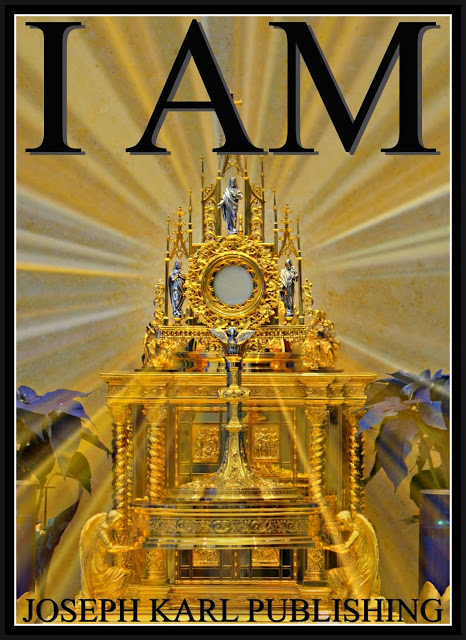 Please note that the lesson was finished and then stolen by our adversary after being up for about three seconds and so it has been re-written but still needs a final editing. However, the typist is beyond tired, so here it is for now for you for the sake of all.  Go, Team!

Formatting once again by Lucifer; will try again to fix it later. WHAT A BATTLE. THE DAY AND NIGHT BEFORE Our adversary tries to get you to abandon your work in the Lord's service and you actually take formal steps to determine if this is possible.  He has lots of helpers to suggest this to you also, and all really sounds like a great idea EXCEPT no one else is asking God what He wants. You don't have to ask; you already know.  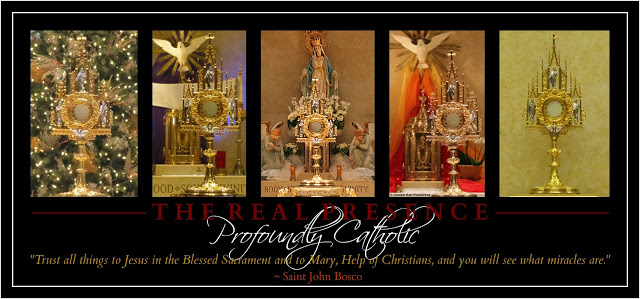 OVERNIGHTIn a dream you find yourself inside a mall, walking towards a small store that is completely open on one side, meaning there is no door.  This store looks like it never closes.  You see a woman standing behind a cash register talking to a man who is a customer.  She is the owner of the store, and she is doing a lot of talking.  The store owner just keeps talking and talking and talking and talking. You are being led into this store by an unseen force, even though you do not want to enter because it is a store and because the woman is talking so much. 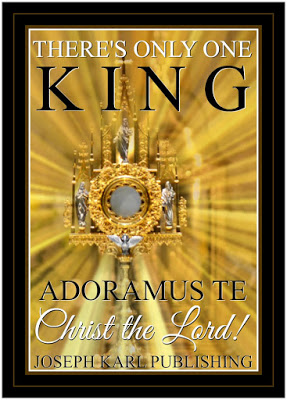 As you are led inside, the man leaves.  All the shelves and racks in this store appear curiously empty even though it is open.What a wonder.   What am I doing here? The next thing you know, the store owner begins talking to you and she continues to talk non-stop. You want to be there even less, and would prefer that the woman stop talking.  All of a sudden you realize that she is interviewing you for a job in her store, but you don't want to work there.  She continues talking to you even though you don't say anything, and has the intention of hiring you. In fact, despite the fact that she does all the talking and continues with what appears to be a job interview, you already have the job.  However, this store sells nothing of true value to souls and that is why it appears empty. Lucifer owns this store, he has taken you here to give you a job, any other job than the one the Lord has created you for because that is your ideal job, your mission and the one that holds true meaning and value. Your job affects all souls not limited to time and place, and so the devil wants to replace it.  He wants us all working for him and not for God.The mall represents the devil's kingdom where the doors to the stores are always open.  How exhausting.  No thank you. To be clear, this lesson does not teach that working in a store is wrong.  The lesson teaches that we are to do as God wills at all costs to self for the sake of all others. All work we do out of love for self leaves the store shelves empty. 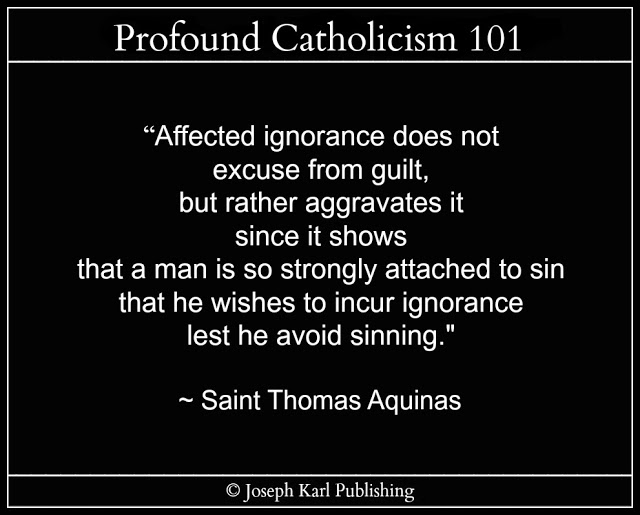 A MORNING OFFERING BEFORE THE DEVOTION TO THE HOLY FACE OF JESUSTwo different ceremonies have been presented by Almighty God our Father of Mercies this week.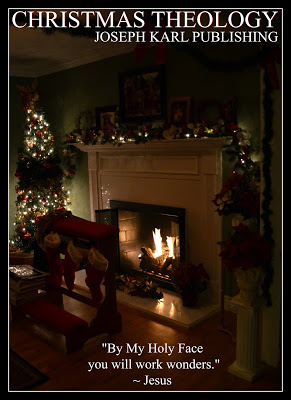 During the first ceremony which was presented first in church, Almighty God our Father of Mercies mystically appeared and reached through the Sacred Body of Jesus crucified on the Cross at the High Altar and also through the Real Presence of Jesus in the monstrance on the altar and asked you to present Him with what He had requested, through our Redeemer, and so you did. That ceremony was then presented in the same manner a second time at home before the Devotion to the Holy Face of Jesus. The next time you were in church making a Holy Hour during Eucharistic Adoration, there was a second type of ceremony.That time, Almighty God our Father of Mercies reached through the Sacred Body of Jesus mystically crucified on the Cross and through the Blessed Sacrament inside the monstrance on the altar. He was holding things in His Hands but they were for you.  He was giving you, through Jesus, everything you need to accomplish your God-given mission. On this morning, you make a quick offering of the day to I AM before the Devotion to the Holy Face of Jesus and wonder if this second ceremony will be repeated a second time before the Lord's three-in-one Christocentric Marian devotion as the first ceremony was, but that does not happen.What a wonder.  Will the second ceremony be repeated a second time, Jesus?  Where? When?After then tending to your duties, you leave for the church to make a Holy Hour before having the doctor look at that shoulder. A FRIDAY MORNING HOLY HOUR IN CHURCH DURING EUCHARISTIC ADORATIONToday you have trouble concentrating and keep trying to begin the Chaplet of Divine Mercy while meditating on Christ's Sacred Passion, but you are not able to.  As you keep trying, Jesus keeps repeating the same thing from His Real Presence in the Blessed Sacrament exposed on the altar for veneration.  Jesus keeps saying, "LOOK AT ME."So you look up at Him in the monstrance and then the process is repeated. Finally, you stop what you are doing and look at Him again.  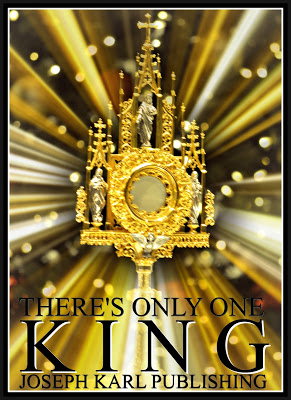 Jesus, You really want me to look at you.  Okay, what is it?A SECOND CEREMONY OF THE SECOND KIND “Nothing afflicts the heart of Jesus so much as to see all His sufferings of no avail to so many.” ~ Saint John Vianney 
All of a sudden, Almighty God our Father of Mercies presents Himself at His throne where heaven meets earth there at the mystical High Altar inside the grand mystical Catholic Cathedral being reconstructed of reparation at the mystical North American Shrine in the church personally and formally consecrated by Almighty God our Father of Mercies to His Work of Reparation to the Holy Face of Jesus.  
God our Creator is reaching through the Blessed Sacrament in the monstrance and He is holding something in His Hands for you like before.  
This time He is holding the Real Presence of Jesus in the Blessed Sacrament, the greatest Source of grace we have on earth and our Remedy for all. 
Then you see that our ALPHA and our OMEGA is not alone; He is visible as three distinct Persons in One presenting the Blessed Sacrament to you in particular through the Real Presence of Jesus in the Sacred Host inside the monstrance on the altar.
This is absolutely astounding as presented, and you shed great big tears of joy, tremendous gratitude, and also great relief.
 
All the lessons taught at the School of Sacrificial Love within the Divine Soul of our Redeemer are to be generalized to each person's Holy Apostolate of Reparation.  They reveal in particular the re-presentation of Almighty God our Father of Mercies' Work of Reparation to the Holy Face of Jesus in our time, to defeat grave evil that is so rapidly accelerating, for the restoration of Christ's desecrated Catholic Church, His desecrated Sacred Priesthood, and His desecrated people; for the massive conversion of sinners and non-believers; and for the sanctification and eternal salvation of all souls not limited to time and place. 

This Work that pairs making reparation in union with Christ to the Devotion to His Holy Face, three powerful Devotions in one (to Jesus' Holy Face, Sacred Heart, and Divine Mercy) is a tremendously powerful, peaceful, and efficacious weapon of mass salvation.

Here's how it works:

"The demons maintain that the sins of men give them power over men. They say that God permits demons to keep what they have won through the misdirected will of man, and only the free will of man can take from them what the free will of man has given them. Through the willful suffering of victim souls the demons are deprived of that which men have given them through sin." ~ From the Powerful Booklet, 'Mary Crushes the Serpent'   
This vital work so absolutely necessary in our time is a gift of inestimable worth given to us by Almighty God our Father of Mercies to defeat grave evil that is so rapidly proliferating and which can be stopped. 

According to our Savior, this particular Devotion to His Holy Face surpasses all other Catholic devotions and includes the Devotions to His Holy Face, to His Sacred Heart, AND to His Divine Mercy. Every single person has a vital, irreplaceable, unique, indispensable, and God-given Holy Apostolate of Reparation.How well do you know this powerful means of offering reparation to God and petitioning for the conversion of sinners while growing in personal sanctity by leaps and bounds?Learn so much more about your vital, irreplaceable, indispensable, unique, and God-given Holy Apostolate of Reparation and the most important work of our time, the spending of one's self for the sake of all in imitation of and in union with Christ:  Click here.Please share what you learn with others, and don't ever seek to profit financially from what is by Almighty God's design the proper spending of one's self in imitation of Christ and God's Immaculate Mother for the greater honor and glory of the Most Holy Trinity first and foremost and for the sake of all souls not limited to time and place.  The Face associated with this work is the Holy Face of Jesus. He is the only One we are to be adoring. "A faithful soul is more powerful than hell, but a crucified soul is more powerful than a thousand hells." ~ Mary Crushes the Serpent  But this lesson isn't finished yet. CAN YOU HEAR THE SILENT MUSIC PLAYING? 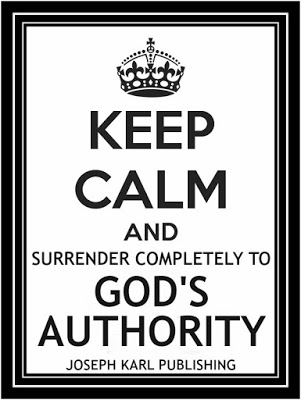 You keep trying to pray but really struggle on this Friday morning, but then our Lord allows you to listen to your favorite music with Him within your heart there in the silence during Eucharistic Adoration.  

This is very beautiful, and very compassionate of our Savior.
He's so nice. 
 Jesus loves to delight us when we spend time with Him because He loves us!  May we put forth the effort to discover and then keep rediscovering many ways to delight Him in return.  
 True love loves to multiply.  
 In thanksgiving to God for giving us everything in Himself and for loving us and caring for us so lavishly and so tenderly, you again begin praying the Chaplet of Divine Mercy while attempting to meditate on Christ's Sacred Passion.
THE SECOND PART THE SECOND CEREMONY
 You are then inspired to offer our Triune God yourself in return, for His greater honor and glory first and foremost and also for the sake of all others.
So you extend your offering from the back of the church to God at the altar and suddenly see that your hands are unified with Christ's Sacred Hands, in fact you are unified with the entire Blessed Trinity, all three Divine Persons in One, and are actually offering Christ back to Almighty God our Father of Mercies. 
You are making an offering to God of God, two having become One in Christ for the sake of all.
What a wonder!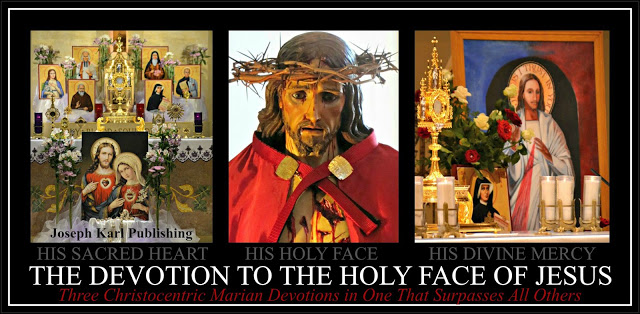 THE CONCLUSION OF THE SECOND CEREMONY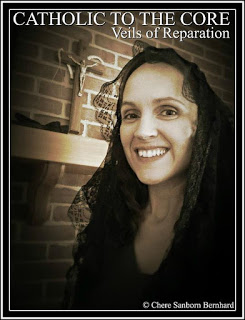 
As your time in church on this day comes to an end, you suddenly see that between God and you in the back and God at the altar, the entire church is mystically filled with all the beautiful talents and gifts of every single person God has ever created and will ever create. 

This is just astonishing as presented, how extravagantly beautiful; how loved and valued we all are by God!  

This also demonstrates that we are not only interconnected by God's grand design but we are also tremendous gifts from Him to one another. 

Truly, God loves us all so lavishly, so extravagantly! 

As as Almighty God extends Himself to you through Christ and as you extend yourself unified with Christ back to Him, with everyone's uniqueness presented in between, it is shown that this is how we share Christ with one another, by bringing Him to everyone we encounter, two having become One for the sake of all. 


Jesus also reveals during this lesson that He challenges us, meaning He encourages to think for ourselves, and to seek Him so that we may find Him, and then present Him correctly to one another. 

True love, God's sacrificial love, spends itself for the sake of all others in imitation of and in union with Christ and does not seek to take unfair advantage of anyone, for any reason, especially not in His most holy Name and never by teaching others incorrectly to gain personally from His suffering for our Redemption, restoration, sanctification, and eternal salvation.   Part 9 ~ The Battlefield of the Human Mind and Will10-45 The Human Will10-46 An Offering of Contrition10-47 Another Encounter with "I AM" Through Christ10-48 "Come to Me for What You Need"10-49 Christ's Channels of Extraordinary10-50 SCRIPT 10-46THE HUMAN WILLAn astounding Holy Hour in a perpetual Eucharistic Adoration Chapel, diamonds, a trip back to the cemetery, encounters with the demons, the Bridal Gown, our stripped and scourged Savior, the Holy Innocents, an Immaculate Mother, a superabundance of purple petals, and a journey into the human mind...anyone who thinks that Traditional Catholic to the Core mysticism is a thing of the past hasn't experienced much, NOT YET. Please not that the lesson still requires a final editing but there's another lesson coming tonight and the typist's hand is very sore (the devil attempted to break a finger), so in the interest of time here it is for now for you for the sake of all. Go, Team!

THE NIGHT-TIME OFFERING BEFORE THE DEVOTION TO THE HOLY FACE OF JESUS

Jesus' Holy Face following the scourging is very bloody and He presents Himself not so much beaten up as cut open and with His Precious Blood pouring forth from His Sacred Countenance in sheets as He loves every single one of us from His insides out.

ANOTHER OVERNIGHT ENCOUNTER WITH LUCIFER: THE MANY MODERN TOWERS OF BABEL

Overnight Lucifer is allowed to visit again, and this time he takes you to a city.  But this city looks different from all others. 

You wonder, "Where is this place?"  

Two men are there to greet you, and they are very confident.  They take you up this enormous tower, enormous meaning incredibly high, but this building is under construction.

This building is much higher than all the others that have been built around it and also among all others being built around it, and there are many. 

This tallest building that is under construction is in the middle of all the others. 

It is incredibly frightening in theory to be going where they are taking you, way up high inside this building that is under construction.  It is so dangerous up there, but the two men, one who leads you and the other who is working way up at the top who greets you, are very confident and display absolutely no fear. 

So do you.   

You don't like it there and don't want to be there and are getting this tour against your will. 

You would rather be in church than among the many monuments mankind has built and is building to and for himself, and celebrating the Holy Sacrifice of the Mass and receiving the Real Presence of Jesus in the Blessed Sacrament, the One Who gives value to all things Who is also the Center of all things of true and eternal value. 

WHILE AT THE PILLAR WITH JESUS

Going to leave this out.  

A MORNING OFFERING BEFORE THE DEVOTION TO THE HOLY FACE OF JESUS

Going to leave this out.   
A SURPRISE SATURDAY TRIP TO A PERPETUAL EUCHARISTIC ADORATION CHAPEL

Jesus surprises you on this Saturday morning with a suggestion that you go to a nearby Perpetual Eucharistic Adoration chapel and make your Holy Hour there today.  The small chapel is crowded with people, thanks be to God and His most holy Mother, and you are so happy to see them and some friendly familiar faces among them, everyone so eager to be in the company of God.

What a joy.  What incredible privilege. 

How happy you are to be there with our "I AM" in the small room, in this delightfully intimate setting where all sit so incredibly close to the Real Presence of Jesus in the Blessed Sacrament, the greatest Source of grace we have on earth, the Divine Bridegroom of every soul, the longing of every human heart, the Love of our eternal lives, and our Remedy for all!
HIS AGONY IN THE GARDEN

You begin by kneeling on the ground and adore our Triune God through the Real Presence of Jesus,  and find yourself kneeling once again in the snow at the cemetery where our Lord recently summoned you and where He led you to the two dozen roses.

It is there that you join Him in the Garden of Gethsemane to pray the Divine Mercy Chaplet for the sake of all souls not limited to time and place while meditating on Christ's Sacred Passion and adoring Him.

All of  sudden Christ presents Himself in the Blessed Sacrament inside the monstrance first as the Christ Child in Bethlehem when He came into the world to redeem the human race and then as all that He was and is as He just keeps coming and coming and coming and coming to find, shepherd, properly teach, ransom, liberate, restore, sanctify, and eternally save us through the Sacraments He instituted for our sake and then through one another, two having become One for the sake of all others.
 What a wonder.

Our Lord also summons you to return physically on this morning to the cemetery where He brought you to the purple roses during the week. 

HIS SCOURGING AT THE PILLAR 

Jesus makes reparation in particular before you so violated publicly by being divested of His clothing and it is presented that we do this to ourselves when we sin, when we in particular go against the will of God who clearly presented us with clear rules to live by as God our Father of Mercies properly governs us while not violating the freedom of our human will and our fallen human nature.

How much we need Him, constantly. 

You stand with Jesus there at the pillar as He makes reparation through the unveiling of His Sacred Body as He is stripped of His clothing before all, and you are wearing the magnificent white wedding gown representing His Bride, His Catholic Church and each person's Holy Apostolate of Reparation.

It is through one's free will consent to being divested of self in imitation of Christ that by the grace of God obtains the ransom needed for the liberation and restoration of those who sell their souls for personal gains.

SO MANY MODERN DANGERS TO THE SOUL COME IN SUCH PRETTY PACKAGES

The modernist and progressive Neo-Catholic and Neo-Christian mass marketed material that so misguidedly and with such wild popularity draws the attention of the human free will to the self and to one's best self and then back again to the self MOVES PLENTY OF MATERIAL AMONG THE MASSES (any way it can and with plenty of help from Lucifer), while maintaining one's primary focus on God alone and accomplishing HIS WILL for HIS greater honor and glory THROUGH THE PROPER SPENDING OF ONE'S SELF at all costs to self for all others MOVES MOUNTAINS. Big, big difference. 

Almighty God, the Author and Source of Sacrificial Love, reaches out to us through Jesus' Real Presence in the Blessed Sacrament and presents us with His irrefutable Truth and the promise that all those who seek Him shall find Him there.

HIS CROWNING WITH THORNS

You share in Christ's Sacred Passion during His crowning, our Savior robed in purple and you outfitted in His nobility, in His redemptive suffering, in His salvific mission, and in His Catholic Church, and it is in this way that we properly care for one another, feed the hungry, console the grieving, clothe the naked...and love one another (NOT USE ONE ANOTHER FOR PERSONAL GAINS) as God commanded.

Jesus has a bouquet of two dozen purple roses for you, and they match the color of His mock robe.
Christ's crowning with thorns and yours, two having become One for the sake of all, is presented as two distinct persons crowned as One and also in particular as an exchange of wedding vows during the re-presentation of two-in-One eternal pledges of fidelity to one another for the greater honor and glory of the Blessed Trinity first and foremost and then for the sake of all souls through time and place.

This is so deeply moving; truly each one of us is loved and valued and necessary beyond measure!

Sweet Jesus, I do! 

HIS CARRYING OF THE CROSS

As Jesus carries the Cross to Mount Calvary, to the Mount of Mankind's Redemption in His time and to the Mount of Mankind's Ransom, Liberation, Restoration, Sanctification, and Eternal Salvation through time until the end of time, His Precious Blood pouring from His Sacred Body in sheets as He loves us from His insides out appears in the form of purple rose pedals during this sacrificially loving union of souls.  

What a sight as Christ travels the Way of the Cross to the altar in His Catholic Churches carrying the weight of our sins and the means to make reparation for them on His shoulder, as our Good Shepherd encourages His flock to receive Him often and certainly as necessary if possible through the Sacraments He instituted for our sake.

It is through Almighty God our Father of Mercies' Work of Reparation to the Holy Face of Jesus, which includes living a sacramental live of heroic virtue and allowing God and His Immaculate Mother to use us as tremendous channels of His superabundant and very necessary graces that grave evil will be defeated in our time through the surrender of the free will to God which will help restore Christ's desecrated Catholic Church, Sacred Priesthood, and people; to obtain the massive conversion of sinners and non-believers, to strengthen and fortify the devout faithful; and to  sanctify and help eternally save all souls not limited to time and place.  

The Holy Innocents collect these precious and priceless purple rose petals falling from Jesus onto the ground which sanctify our way and bring them in baskets (that don't collect money but instead self sacrifice) to the Blessed Virgin Mary, the Mediatrix of all God's graces, who dispenses them to those in need.

In God's Divine Economy of Salvation, nothing is ever wasted.

The inside of the chapel is now carpeted with these purple rose petals of God's superabundant graces pouring from the Sacred Body of Jesus in the Blessed Sacrament for us all.

HIS EXECUTION BY CRUCIFIXION FOR OUR REDEMPTION

Almighty God our Father reaches through His Divine Son, through His Second Person, our Savior, and presents us with Christ's immolation as purple rose petals pour from the Sacred Heart of Jesus and from His sacred wounds, the portals into His secrets and doorways into His confessionals.

These purple rose petals proliferating through our Savior as you meditate on the Fifth Sorrowful Mystery of the Holy Rosary while concluding the Chaplet of Divine Mercy, as He loves us all so lavishly, so unfathomably and extravagantly, are collected by the Holy Innocents and taken by our Blessed Mother into the deepest recesses of the most defiant human minds.

"Trust all things to Jesus in the Blessed Sacrament and to Mary, Help of Christians, and you will see what miracles are."  ~ Saint John Bosco 

THE TRIP TO THE CEMETERY

After your time with our Lord in the chapel, you stop by the cemetery as He directed while on your way home. Once again Jesus directs you to the place where there are two dozen purple roses, and  drive through the cemetery with great anticipation, already knowing that He intends to present you with a miracle and He does.

What a wonder. 

CHRISTMAS WEDDINGS DURING LENT

Jesus then requests that you decorate the Devotion to His Holy Face in your home for a wedding and acquire purple roses for this purpose. 

Since He presents Advent as Lent and Lent as Christmas, He explains that you have not missed any Christmas weddings to Him, but that they are coming during Lent when the focus is on penance, reparation, and meditating on Christ's Sacred Passion and execution by crucifixion for our Redemption.  Then at Easter, His Resurrection from the dead and life everlasting. 

MORE SPIRITUAL COMBAT

You begin readying the Devotion to the Holy Face as our Lord had requested and the devil responds right away by decapitating Blessed Mother in a statue of the Holy Family.  The statue is destroyed beyond repair.  

He then tries to break the index finger on your right hand and you even hear it crack as you are not using it.  

What a wonder.

There is no decapitating our Blessed Mother; her heel is far too mighty. 
Next: acquiring purple roses and decorating for a Lent Christmas wedding for God's greater honor and glory and for the sake of all.SCRIPT 10-47AN OFFERING OF CONTRITIONMore spiritual combat and another blissful, peaceful, quiet, and powerful Holy Hour following another very special encounter with Almighty God our Father of Mercies before the Devotion to the Holy Face of Jesus while making an offering of contrition during the daily offering. This time it is the student soul that finds itself reaching through the Sacred Body of Christ mystically crucified on the Cross to present something to "I AM" there before His throne where heaven meets earth, for His greater honor and glory first and foremost and for the sake of all others not limited to time and place.  Guess what it is.  Just guess!  And guess what the Blessed Virgin Mary is doing.  You will never guess.  
Please not that the lesson still requires a final editing but in the interest of time and because there is much else to accomplish in the Lord's service,  here it is for now for you for the sake of all. Go, Team!

OVERNIGHT

During the night the devil tries over and over again to stop you from accomplishing your mission.  
But you are unyielding.  So he takes you to your favorite coffee shop mystically as if he is going to help you accomplish your work there but when you get there, he won't allow you to work and makes fun of you instead.  

Then all of a sudden you find yourself in a different coffee shop, one you have never been to before.  Our adversary is not with you as you enter, which you discover later means he is losing his power because of Almighty God our Father of Mercies' Work of Reparation to the Holy Face of Jesus. 

You enter this coffee shop and are carrying your work in the Lord's service.  

What a wonder; this coffee shop has two distinct rooms filled with tables and chairs. This coffee shop is empty except for one young man who is hard at work in the first room, which you discover later represents Christ's Catholic Church. 

You set your things down in the second room which represents the room in your home where the Devotion to the Holy Face of Jesus is established, but find that the tables in both rooms are all dirty. 

They have been left this way and no one is cleaning them.  You find yourself walking the short distance from the second room to the first, larger room because along one of the four walls it is equipped with a kitchen including a sink.  

You are going to clean up on your own. 

The young man continues working diligently in the first room without looking up. He is really concentrating and remaining focused on his work there. 

While trying to get the water to run so you can wash the table where you intend to work (restoring Christ's Catholic Church, Sacred Priesthood, and people) in the second room there in the coffee shop, nothing you try will work.   

The devil keeps sabotaging the work of restoration because he wants to keep everything filthy (desecrated).

"DELIVER US FROM EVIL"

Over and over and over you try; Satan doesn't want anyone properly restoring anything, but you find yourself not doubting that you will succeed eventually.  You calmly, confidently, and happily keep trying. 

All of a sudden a waterfall appears before you slightly to your left above eye level, what a wonder, and then a man you have never seen before appears to your right.  He has a beard and appears as any other man, but you later learn that He is Jesus. 
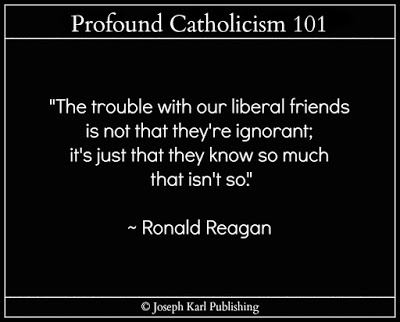 This man takes interest in what you are doing.  He is so considerate and kind, and absolutely radiates goodness.  He nonchalantly helps you find the solution in order to obtain water from the kitchen as the waterfall to your left continues pouring forth water. 

What a wonder. 

The water represents God's lavish graces that come to us through Jesus, His Real Presence in the Blessed Sacrament, the greatest Source of grace we have on earth and our Remedy for all. 
This water is necessary for life and also for cleaning, and provided to us in Christ, through the Blessed Sacrament, the greatest Source of grace we have on earth and our Remedy for all, which is presented pouring as Blood and Water from His Sacred Heart on the Cross at the mystical kitchen which represents the altar inside His Catholic Churches there at the mystical coffee shop where our Divine Carpenter King is working through His devout, faithful, and obedient people to restore His desecrated Catholic Church, His desecrated Sacred Priesthood, and His desecrated people and also to defeat grave evil in our time and for the sake of all souls through all time. 

The coffee shops of reparation where people spend themselves for the sake of all others are far too empty; the workers willing to sacrifice all in imitation of and in union with Christ are few in number. 

The hard working young man represents Christ's Traditional Catholic priests.  Thank you, Father brothers and also all Traditional Catholic others!!

This part of the lesson inside a coffee shop reminds us all that Jesus remains with us always, often discreetly, always helping us, always guiding us, always loving us, and always caring for us as needed as we accomplish the work He has for us as part of each person's Holy Apostolate of Reparation. 

ANOTHER MORNING OF REPARATION IN UNION WITH CHRIST

You are allowed to get up much later than you set the alarm clock for.  SO BE IT. 

Thanks be to God and His most holy Mother, it is a wonderful and quiet day of rest. 

THE DAILY OFFERING BEFORE THE DEVOTION TO THE HOLY FACE OF JESUS
“Nothing afflicts the heart of Jesus so much as to see all His sufferings of no avail to so many.” ~ Saint John Vianney
It is very slow going and you kneel shoeless and veiled in black as our Lord requested, then very slowly offer Him this day along with your self in His service.   

All of a sudden, you find yourself reaching through the Sacred Body of Jesus crucified upon the Cross before the wedding prie-dieu. You are holding something in your hands and are offering it to Almighty God our Father of Mercies there on His side in heaven. 

What a wonder!

You are holding your free will.  

Then you look for God's Immaculate Mother, expecting this offering to be made and thereby made perfect first through her, and see that she is standing on your right.  

What is she doing there? 

SHE IS CRUSHING THE HEAD OF THE SERPENT UNDERNEATH HER HEEL. 

"The demons maintain that the sins of men give them power over men. They say that God permits demons to keep what they have won through the misdirected will of man, and only the free will of man can take from them what the free will of man has given them. Through the willful suffering of victim souls the demons are deprived of that which men have given them through sin." ~ From the powerful booklet, "Mary Crushes the Serpent"

You also offer to God contrition for your sins.  A SUNDAY AFTERNOON HOLY HOUR IN CHURCH

You are so beat up it's not funny but all is joyful, for God's will is being accomplished for His greater glory first and foremost and also for the sake of all others.

You begin by adoring our Lord there in the blissfully peaceful, empty, quiet, and dark church. 

All of a sudden the following takes place there at the wedding kneeler in the back of the church before the mystical High Altar at the throne of Almighty God where heaven meets earth inside the grand mystical Catholic Cathedral being reconstructed of reparation in a magnificent mystical Marian Mine of Reparation at the mystical North American Shrine inside the church personally and formally consecrated by "I AM" to His Work of Reparation to the Holy Face of Jesus  for His greater honor and glory first and foremost, for the defeat of grave evil in our time; for the restoration of His desecrated Catholic Church, Sacred Priesthood, and people; for the massive conversion of sinners and non-believers; and for the sanctification and eternal salvation of all souls through all time. 

As you kneel before Christ mystically crucified upon the Cross at the throne of Almighty God our Father of Mercies, you offer Almighty God your contrition for your sins and suddenly experience tremendous shame for them. This is very deeply moving as it takes place, not something you had planned in advance. 

 Your deep sorrow for having offended God causes you to hide your face from Him. 

All is incredibly beautiful as it takes place and very normal, because you have taken your fallen human nature and the misdirected actions of your free will right to our Remedy for all.  

Almighty God, our Honor, is also our loving and compassionate Father.    

The lesson continues as you suddenly find that you have taken on Christ's likeness through the work of your Holy Apostolate of Reparation, two having become One in Him for the sake of all.  

You see the Holy Face of Jesus during His Sacred Passion, and His battered and bleeding Holy Face is covered with SHAME, with the shame of all of our sins which He took upon Himself and then made reparation for to redeem and restore us. 

What a sight.

By Divine decree, you have taken upon yourself the sins of the world in imitation of and in union with Christ and are making reparation for everyone.   

"A faithful soul is more powerful than hell, but a crucified soul is more powerful than a thousand hells." ~ Mary Crushes the Serpent
  
This is the power of God's sacrificial love, true love that spends itself in imitation of and in union with Christ, self-giving love that supernaturally proliferates and while doing so, defeats grave evil through Christ's redeeming, ransoming, reparative, liberating, sanctifying, and eternally saving Precious Blood.  

This is the essential work accomplished through each person's vital, irreplaceable, indispensable, and God-given Holy Apostolate of Reparation, through the spending of the self in imitation of and in union with Christ in cooperation with God's plan for each person according to His Divine Economy of Salvation. 

THE PRESENTATION OF THE HUMAN WILL IN GOD'S TEMPLE

Then what had occurred earlier during the day's offering before the Devotion to the Holy Face of Jesus is repeated a second time there in church as you participate via the prompting of the Holy Spirit and once again mystically reach through the Sacred Body of Jesus crucified on the Cross, and also His Real Presence in the Blessed Sacrament mystically present on the altar, and once again present your free will to Almighty God our Father of Mercies in heaven. 

Once again God's Immaculate Mother stands to the right and she is crushing the head of the serpent with her heel. 

Jesus said to Sr. Mary of St. Peter, "By My Holy Face you will work WONDERS," and He still means it.  

The Holy Innocents mystically appear all around the church and each one also has a vital role in God's Divine Economy of Salvation there in Our Lady's magnificent diamond mine of reparation, the diamonds representing precious, priceless, and immortal souls in need of ransoming, liberation, restoration, and sanctification, and eternally saving.  

A great number of the children are on this day leading a great multitude of small, ugly black demons up the center isle toward the mystical hole in the ground at the foot of Christ's Cross where these demons who have been defeated are being led back to hell for good. 

"The demons maintain that the sins of men give them power over men. They say that God permits demons to keep what they have won through the misdirected will of man, and only the free will of man can take from them what the free will of man has given them. Through the willful suffering of victim souls the demons are deprived of that which men have given them through sin."  ~ "Mary Crushes the Serpent"
PRAYING THE DIVINE MERCY CHAPLET WHILE MEDITATING ON AND SHARING IN CHRIST'S SACRED PASSION

It is in this way that you pray on this day: Jesus has decorated the entire church in purple and white for a King's wedding.  As He sweats Blood in the Garden of Gethsemane, is scourged at the pillar, is crowned with thorns, carries the Cross, is nailed to It and executed by crucifixion upon It, all the while carrying the shame of our sins upon Himself and purifying all with His Precious Blood, reparation presented as a great multitude of purple rose pedals pours from His Sacred Body as He loves us all through time from His insides out, two having become One for the sake of all. 

The Holy Innocents continue collecting these purple rose petals of incomparable worth and bring them to God's Immaculate Mother, the Mediatrix of all Graces, the Mother of Christ's Catholic Church, His Catholic priests, His people, and the Mother of the Work of Reparation to the Holy Face of our Redeemer and Restorer.  She then dispenses them to souls through the ages as needed. 

Other Holy Innocents continue to lead more defeated demons back to hell, while still others continue harvesting diamonds representing saved souls which are presented in great multitude in bowls placed at the foot of Christ's Cross there on Mount Calvary.

As you conclude, with the Cross of Christ mystically presented right before you there in the back of the church, Almighty God our Father of Mercies has you reach your hands through the Sacred Body of Jesus nailed to It and crucified upon It because He has something for you. 

What is it?

"I AM" places something into your hands. You draw them back to yourself, look inside them, and see that you are holding HIS DIVINE WILL.

What a wonder. 
   JESUS, I BELIEVE THAT SOMETHING EXTRAORDINARY IS POSSIBLE AND THAT BY YOUR HOLY FACE YOU WILL WORK WONDERS 
FOR THE SAKE OF THE WHOLE WORLD 
AND FOR THE MANY SOULS WHO WILL OTHERWISE PERISH.SCRIPT 10-47ANOTHER ENCOUNTER WITH "I AM" THROUGH CHRISTThis Christmas Theology for Every Soul lesson begins with an astonishing encounter with "I AM" inside a coffee shop before Christ mystically crucified on the Cross.  Guess what happens, guess why, and guess who it is for.  Just guess. Please note that the lesson still requires a final editing but in the interest of time, here it is for now for you for the sake of all.  Go, Team!

OVERNIGHT

You suddenly find yourself in the company of a young woman.  She is very distracted because she is talking on the telephone.  A small child is with her, a little girl, and the child is her daughter. 

The little child is very young but old enough to crawl.  She is very curious and begins crawling away from her mother. 

But the woman remains very distracted and becomes ever more so, and you grow increasingly concerned for the safety and welfare of the child who makes great strides crawling farther and farther away from her mother who it is revealed to you cares more about what she is doing with the telephone.   

This woman as she is presented to you is working and clearly more concerned with her career than with her vocation as the child's mother. 

The Holy Apostolate of Motherhood is absolutely essential and this God-given responsibility to properly care for souls is not to be taken lightly.  

After looking back and forth between mother and child to see if the mother will do anything, and after trying to get her attention without success, you follow the child to ensure her safety.  

But she has gotten away from both of you. 

So you go searching for her with great fervor and travel a ways to find her.  When you do and with tremendous relief, you find she is safely sleeping in a warm place.  You also find yourself immediately willing to feed and care for this child with your own body when she awakes because her mother is nowhere in sight. 

"This is my body, which is given up for you" (Luke 22:19).

What a wonder.  
 
WHILE IN A COFFEE SHOP ON A MONDAY MORNING

As you drink a cup of coffee while assessing where our Lord is with His work, there is another astonishing encounter with "I AM" right there inside your favorite coffee shop where you are working with our Divine Carpenter King restoring His desecrated Catholic Church, His desecrated Sacred Priesthood, and His desecrated people.

In particular, you find yourself mystically reaching through the Sacred Body of Jesus crucified on the Cross before you. 

"I AM" wants you to ask Him for something for the sake of all.   

You wonder for what you are asking, for them. 

Lord, what am I to ask You for?  

WHILE ACQUIRING PURPLE ROSES FOR THE KING OF ALL KING'S WEDDING

You get a surprise day off and our Divine King takes you shopping.  While in the store asking Him what He wants for the special decorations before the Devotion to His Holy Face, you encounter a woman and discover that she is a mother.   

She is quite different from the woman presented in the dream overnight. 

This single mother, now also a grandmother, laments over the choices her daughter whom she cares about very deeply is making and continues to try and shepherd the young lady toward the correct decisions for herself and for her children. But the worldly young woman will not listen to reason. 

This mother, who is sick, suffering, and properly caring, prays for her daughter a great deal. 

"No prayer is ever lost."  ~ Saint John Vianney 

MORE SPIRITUAL OPPOSITES 

Just prior to paying for your purchases, having found some very beautiful things for Jesus, you stop in the public restroom and it reminds you of the many times Lucifer took you to filthy public restrooms mystically overnight and locked you inside them. This one is also rather unsightly. 

Like all the others, you are eager to not touch anything there and are also very eager to depart from it.  All of a sudden the toilet overflows, no surprise there, and so you keep plunging it while asking God to help you as water pours from it and covers the floor. 

What a wonder. 

As you so happily place the roses and other wedding to the King decor into your vehicle, the Christmas Theology for Every Soul manuscript spills out of the binder containing it and the lessons blow across the parking lot.  You have to go chasing after all the lessons as they blow in the freezing cold wind underneath the vehicles parked there. It remains to be determined if you even recovered them all. 

SO BE IT. 

While driving to the church to make a Holy Hour, you ask Jesus what is to be done about all the people who refuse to listen to reason and are placing themselves and others in so much peril and creating so much heartache for themselves and for so many others with their bad and/or immoral choices. 

He has you give one name to all these daughters when you pray to Him for them, and that name is  "CHERISH."

A MONDAY HOLY HOUR IN CHURCH DURING EUCHARISTIC ADORATION

Immediately our Triune God draws you to Himself very powerfully and asks on this day that you not only spend some time with Him in complete silence (auditory and also silence of the mind), attending to Him alone, but you are also suffering with Jesus in the silence in particular while unified with His mystical suffering through time and in our time in His Real Presence in the Blessed Sacrament, the greatest Source of grace we have on earth and our Remedy for all. 

All of a sudden, Jesus mystically appears next to you.  He is traveling along the Way of the Cross up the center isle toward Mount Calvary and the mystical High Altar.  Jesus has fallen Holy Face down onto the ground and into His own Precious Blood which is pouring from His Sacred Body in sheets as He loves us from His insides out and spends Himself completely to redeem and to sanctify, restore, and save us. 

Once again you find yourself reaching through His Sacred Body mystically present before you on the Cross and extending your hands to Almighty God our Father of Mercies in heaven while asking Him for what humanity now needs.

 The answer to your question, "What am I to ask for from You for them?" is being answered there along the Way of Sacrificial Love. 

Jesus has fallen underneath the weight of our sins, and you offer to help Him up as He offers to help you (and also every single person) up when you fall.  Humanity has fallen and most don't even realize it.  You are to ask "I AM" for supernatural enlightenment so that all may call on Him at this hour and avail themselves of His magnificent offers of cleansing, restoration, sanctification and eternal salvation. 

Jesus remains with us until the end of time as He promised and just keeps coming and coming and coming and coming to us in the Blessed Sacrament, but defiant humanity is choosing to worship and serve itself while using others and is on a colossal scale rejecting His lavish and very necessary graces. 

What a wonder.

So you ask "I AM" for what He has requested that you ask Him for, for the sake of all: an illumination of the mind and a warming of heart for all those in need and to the degree that each one is in need. 

PRAYING THE DIVINE MERCY CHAPLET WHILE MEDITATING ON AND SHARING IN CHRIST'S SACRED PASSION

This theme continues as you pray the Chaplet of Divine Mercy while meditating on and sharing in Christ's Sacred Passion.

You are Divinely inspired to reach through the Sacred Body of Jesus as He prays and sweats Blood in the Garden of Gethsemane, as He is stripped of His garments, as He is beaten and mocked, while scourged at the pillar, while crowned with thorns, while carrying the Cross, while being nailed to It and then while executed by crucifixion for our Redemption upon It, and ask "I AM" for this illumination of minds and the warming of hearts on behalf of all in need of them.

As you suffer with Him, two having become One for the sake of all, you are presented in particular as a channel of God's superabundant graces lavished upon mankind so in need of an awakening from its devastating, self-serving slumber.  

Each person's Holy Apostolate of Reparation is represented during this lesson in this way as all those who are willing to live in imitation of and in union with Christ are presented as caring for all other people properly, especially the lost. 

Christ's Traditional Catholics of all vocations are presented as serving Christ through each God-given Holy Apostolate of Reparation in particular as shepherds for His sheep who, through Almighty God our Father of Mercies' Work of Reparation to the Holy Face of Jesus, go in search of lost souls by way of this noble work that is not bound by time and place, and help supply them with God's graces. 

Each person's individual needs are known intimately to God's Immaculate Mother, the Mother of Christ's Catholic Church, Sacred Priesthood, all His people, and the Work of Reparation to the Holy Face of our Redeemer.

As you pray and make reparation in union with Jesus during the re-presentation of His Sacred Passion in a grand mystical Catholic Cathedral being reconstructed of reparation at a magnificent Marian Reparation Mine at a mystical North American Shrine in the church personally and formally consecrated by Almighty God our Father of Mercies to His Work of Reparation to the Holy Face of Jesus (as were the confessionals separately), purple rose petals representing His Precious Blood containing superabundant amounts of grace mystically pour from the Sacred Body of Jesus and from His Sacred Body through you, two having become One for our Triune God's greater honor and glory first and foremost and for the sake of all others.  The purple rose pedals of grace are collected by the Holy Innocents who then bring them to our Blessed Mother for distribution through time and place. 
 
Other Holy Innocents harvest ever more precious, priceless, and immortal souls from Her mystical Marian Mine of Reparation within God's Catholic Churches.  These souls are represented as brilliant diamonds.

Other helpful children lead ever more defeated demons back to hell through the mystical hole in the ground at the foot of Christ's Cross there at the mystical High Altar on Mount Calvary. 


RELOCATING INTO THE CHAPEL TO CONCLUDE

You move to the chapel where the Blessed Sacrament is exposed for veneration, thanks be to God and His most holy Mother, and once again find yourself reaching through Christ's crucified Sacred Body within the Blessed Sacrament inside the monstrance on the altar, once again asking our Lord for the priceless and necessary grace that minds be illuminated and hearts warmed as purple rose petals mystically pour from the greatest Source of grace we have on earth and our Remedy for all.

You ask our Lord for a general name to use while praying for the boys and men that is similar to CHERISH for the girls and women, and He provides the name DAVID which means BELOVED.

"Trust all things to Jesus in the Blessed Sacrament and to Mary, Help of Christians, and you will see what miracles are."  ~ Saint John BoscoSCRIPT 10-48"COME TO ME FOR WHAT YOU NEED"Today's lesson begins with Jesus once again presenting Himself crucified on the Cross.  Once again Jesus says to us, "Come to Me for what you need," but this time He is not crucified on the Cross alone. Guess who is crucified with Him, and guess why this is important for obtaining what humanity needs most.  Just guess. "By My Holy Face you will work WONDERS." ~ Jesus to Sr. Mary of St. PeterPlease note that the lesson still requires a final editing but in the interest of time, here it is for now for you for the sake of all.  Go, Team!IN THE MORNINGJesus suddenly presents Himself crucified on the Cross and, as He had before, says that we are to "Come to Me for what you need."  This time, however, He is presented on the Cross but He is not alone.  The student soul is presented mystically crucified there with Him, two having become One for the sake of all others. It is in this way that our Lord shows us during the start of this lesson that we are to go to Him for what humanity needs, unified with Him, His salvific mission, and His reparative suffering and it is through Christ in us that Almighty God our Father of Mercies channels to humanity the graces that it so desperately needs and is so desperately rejecting in favor of following itself. A TUESDAY OF REPARATION HOLY HOUR IN CHURCH DURING EUCHARISTIC ADORATIONThe student soul, the vehicle, and the equipment are all quite battered.  IN GOD WE TRUST. PRAYING THE DIVINE MERCY CHAPLET WHILE MEDITATING ON AND SHARING IN CHRIST'S SACRED PASSIONYou begin by joining Jesus in the Garden of Gethsemane. There, the theme presented this morning is repeated during the re-presentation of Christ's Sacred Passion and execution by Crucifixion for our Redemption in His time and mystically through time as Jesus just keeps coming and coming and coming and coming, having promised to remain with us through the ages. Once again it is presented that through your sharing in Christ's salvific mission and His reparative suffering, two having become One for the sake of all, one becomes a magnificent channel of Almighty God our Father of Mercies' superabundant graces and through this intimate union with Christ, one is to go to Him for not only what one needs to fulfill one's mission but also for what it is that others need. Suddenly, Jesus has you share in the sorrow He is sharing there with the members of His Sacred Priesthood, all the sorrows they would know throughout their lives and ministries for the greater honor and glory of our Triune God and for the sake of all others not limited to time and place. This is incredibly touching as presented, to see Jesus sharing so intimately in the personal suffering of each man so tenderly and with such love for them and their particular calling. "The priesthood is the sublimest dignity God can confer upon a human being."  ~ Servant of God, Father John A. Hardon, S.J.HIS SCOURGING AT THE PILLARThese same two themes repeat as Jesus is scourged at the pillar, and as Christ suffering with His priests as they are scourged at the pillar through time and in various ways in union with Him through each one's Holy Priestly Apostolate of Reparation. Pray for priests. HIS CROWNING WITH THORNS All is repeated as Jesus is crowned with thorns, as He carries the Cross, is then nailed to It and crucified upon It, as His Precious Blood pours from His Sacred Body in sheets as He loves us from His insides out,  the drops of His Precious Blood falling to the ground as purple rose petals. As you conclude praying the Divine Mercy Chaplet while meditating on the Fifth Sorrowful Mystery of the Holy Rosary, you begin eagerly anticipating Christ's conclusion because our Master Teacher always provides such interesting and eternally valuable lessons with magnificent conclusions which are really new beginnings. As Jesus is crucified on the Cross mystically unified with the obedient members of His Sacred Priesthood and with you, representing each person's Holy Apostolate of Reparation, as Jesus shares in the sorrow of each suffering of His priests as they share in His, each person's Holy Apostolate of Reparation is presented as being there with Christ and His Catholic priests upon the Cross, all having become One in Him two by sacrificially loving two, as the purple rose pedals containing Almighty God our Father of Mercies' superabundant and very necessary graces fall from our Lord's sacred wounds all over His Sacred Body for the Holy Innocents to collect and bring to our Blessed Mother, the Mediatrix of all God's graces, who will then distribute them throughout the ages to those in need of them and as needed. The purple rose petals there at the foot of Christ's Cross at the mystical High Altar there on Mount Calvary where heaven meets earth before the very throne of God in the grand mystical Catholic Cathedral being reconstructed of reparation inside the magnificent Marian Diamond Mine of Reparation at Almighty God our Father of Mercies' mystical North American Shrine there in the church He personally and formally consecrated to His Work of Reparation to the Holy Face of Jesus fall to the ground and they spell out a word. UNIFIED. All on the Cross with Jesus are unified for the sake of all. 
"Trust all things to Jesus in the Blessed Sacrament and to Mary, Help of Christians, and you will see what miracles are."  ~ Saint John Bosco +SCRIPT 10-49CHRIST'S CHANNELS OF EXTRAORDINARYTHE LESSON BEGINS AT THE PILLARBlessed Mother present at the pillar, and each Holy Apostolate of Reparation is presented with her as its model, meaning that as she makes all of our offerings perfect before they are presented to Almighty God through Jesus, A MORNING OFFERING BEFORE THE DEVOTION TO THE HOLY FACE OF JESUSOnce again the offering of one's will to Almighty God unconditionally is seen as paramount to defeating grave evil in our time and to obtain the massive conversion of sinners and non-believers. p. 953 hereSOULS ARE GOD'S TREASURENot everything God is doing through us is revealed at the time; sometimes we must proceed with complete trust and confidence, remaining mindful that His ways are best for us and for all others through us. "To doubt is the greatest insult to the Divinity."  ~ Saint Pio of PietrelcinaMORNING PRAYER IN A SMALL PERPETUAL ADORATION CHAPELYou kneel up front, so happy to be with Jesus Real Presence and while gazing at God our Savior with wonder, find yourself at the foot of the Cross on Mount Calvary, and Christ present in the Sacred Host is visible as His Sacred Body crucified upon it. It is in this way that our Lord then presents Himself as with us always, and in so many diverse ways while always remaining the same.  He is present before you as a newborn Baby having just entered the world to save it, as Christ scourged at the pillar, as a Child teaching in the Temple, during His public ministry, while crowned with thorns, always fulfilling the perfect will of God our Father, always thinking of us, our welfare, and our eternal salvation.  HIS AGONY IN THE GARDENAll that you have offered to God through Jesus and in union with Him, His salfivic mission, and His reparative suffering is brought with you to the Garden as you pray with Jesus that God's will be accomplished and that precious, priceless, fortification, and immortal souls in need of ransom, liberation, conversion, restoration, proper Catholic education, sanctification, and eternal salvation receive all that is needed through Christ.  HIS SCOURGING AT THE PILLARAs Jesus projects out into time and place you find yourself inside every confessional with Jesus, obtaining graces pour from Jesus directly, through you, and through all those who have made reparation in union with Christ and this leads to contrition pouring from penitents, that they may make a sincere and complete confession and thereby obtain God's Divine mercy to the fullest extent possible and emerge from the confessional with souls that are spotless. This is incredibly moving, so compassionate as presented. HIS CROWNING WITH THORNSThe Blessed Sacrament exposed for veneration inside the monstrance there inside the small glass box right before you is crowned with thorns and veiled in purple as His Precious Blood pours from His Sacred Head, from the top of the Sacred Host, in sheets You are inspired to once again present your human will to Almighty God our Father of Mercies through Jesus, and it is presented in the form of a purple rose which you hand to a Holy Innocent who places it before Christ's Real Presence in the monstrance. This is seen as an action that when unified with Christ, with His salvific mission, and with His reparative suffering frees many souls from sin and the more complete the surrender the more evil is defeated. Before you is all the evil that has been fought directly and conquered there at the foot of Christ's Cross on Mount Calvary An Act of Contrition for the sake of all. HIS CARRYING OF THE CROSSQ here...~ From the booklet, Mary Crushes the SerpentAs Jesus carries the Cross before you through time, through our streets and homes into His Catholic Churches towards Mount Calvary there where heaven meets earth before the very throne of God at the sight of every soul's wedding to and union with the King of all Kings and the Divine Bridegroom of every soul during the Holy Sacrifice of the Mass, you see the Holy Innocents walking among the many people lining the Way of the Cross on both sides.  The children are holding purple roses, and the people have been led there by grace.  The children are bringing the purple roses of reparation to the people, to all those in need of God's lavish graces and a deeper relationship with Christ our Redeemer.  THE LESSON CONTINUES IN CHURCH HIS EXECUTION BY CRUCIFIXION Jesus is nailed to the Cross before a great multitude, the whole world, the no longer bearing the weight of our sins as He continues to make reparation for three hours while spending Himself completely, His Precious Blood pouring forth in sheets as He loves us from His insides out in His time and as He just keeps coming and coming and coming and coming to us mystically crucified and totally immolated in the Blessed Sacrament to feed us and show us how to spend ourselves according to Gods will for the greater honor and glory of the Blessed Trinity and for the defeat of grave evil in our time, for the restoration of His desecrated Catholic Church, Sacred Priesthood, and people, and for the massive conversion of sinners and non-believers and also the sanctification and eternal salvation of all souls not limited to time and place, as the Holy Innocents continue handing out those purple roses to the people gathered there, their closeness to Christ varying by degrees, every single one loved and valued by Him and His Immaculate Mother beyond measure. SCRIPT 10-50THE DEMONS' PLAYGROUNDSCRIPT 10-51"Jesus, Unify Me with Your Daily Suffering" This Christmas Theology for Every Soul lesson begins before the Devotion to the Holy Face of Jesus with a petition at the time of the daily offering to be unified with Christ and His daily suffering, during His mortal life, and also mystically through time as His suffering continues mystically within His Real Presence in the Blessed Sacrament, the greatest Source of grace we have on earth and our Remedy for all.  Concurrently, our Savior compassionately and without fail unifies Himself with the ongoing suffering of His people. Join Jesus during every Friday of His Divine mortal life simultaneously on this good Friday as you call on the Divine Medic for assistance from the battlefield following a severe beating from an enraged demon, and then attend a very sacrificially loving mystical wedding to the King of all Kings during two magnificent Holy Hours in two different locations hosting Eucharistic Adoration.  What a morning.Please note that the lesson still requires a final editing and a few more details may need to be added, one will have to check the notes, but in the interest of time since there is still the lesson before this one to finish, here it is for now for you for the sake of all.  Go, Team!!

THE NIGHT BEFORE

A demon treats you to a royal beating prior to the anniversary of their Luciferian success obtaining the legalization of abortion through the misdirected free will of men in 1973.  Our Lord and His most holy Mother sent this demon to battle you and be defeated through Almighty God our Father of Mercies' Work of Reparation to the Holy Face of Jesus, since the people it possesses are enslaved to it and to sin through their disobedience to God the Creator of Life, our Supreme Authority, and to His unchanging moral laws created for humanity's welfare.  They choose to worship their wants and fabricated beliefs so that they may get what they want when they want it with minimal inconvenience to self.  But it never works, and they need God's Divine assistance to be liberated.  

You have to call in the Divine Medic to help you, that battle was so terrible.

Thanks be to God for His true compassion for humanity and for His Divine mercy in all that has been accomplished to ransom precious, priceless, and immortal souls enslaved by sin who face eternal regret in hell forever and the perpetual absence of God and His love and peace if they are not converted while they still have the precious opportunity to do so.



To learn more about this type of spiritual warfare and how it works, since unfortunately few teach it because so few know it, click here.  

Don't expect a lesson on taking selfies, idolatry, or being seen at fundraisers, how to worship one's emotions, how to get what one wants at all costs to self and to others, how to be a Catholic bully, how to remain ignorant and non-thinking, and how to be kept detrimentally busy, self absorbed, and noisy.  Those are not spiritual warfare, they are called being kept distracted by pride from what really matters. 

The Catholic world is absolutely loaded with these lessons and they are being taught, celebrated, and reinforced with catastrophic consequences for the entire human family.  When will we learn?  There is no incentive to learn properly, and that is why obtaining Divine grace for everyone as needed through Almighty God our Father of Mercies' Work of Reparation to the Holy Face of Jesus is absolutely necessary. 

A MORNING OFFERING BEFORE THE DEVOTION TO THE HOLY FACE OF JESUS

Once again you offer yourself completely, including your free will, to Almighty God our Father of Mercies for His greater honor and glory and for the sake of all others. 

This causes the demons a great deal of distress because they know that in this way, through the free will cooperation of the human will with the Divine Will, they will lose thanks be to God and His most holy Mother.  

HEAVENLY COMPANY  

After tending to your other responsibilities, you travel to a Perpetual Eucharistic Adoration chapel to keep Jesus company on this day that the demons celebrate self service, demonic possession (the human will having freely surrendered to them), and the destruction of humanity through the sacrificing and legalized killing of humanity's children. 

All of a sudden, Saint Joseph appears next to you.  He is accompanying both you and Jesus, two having become One in Christ for the sake of all.

This is very delightful as presented; you feel tremendous consolation being in his company and ask him to teach you some things about Jesus.  

A HOLY HOUR IN A PERPETUAL EUCHARISTIC ADORATION CHAPEL AND A WEDDING

How incredibly beautiful, peaceful, and quiet it is in this small chapel with Jesus in such an intimate setting; what incredible privilege to be with God in this way! You kneel in the second row in the center of the room, so close to the Real Presence of Jesus in the Blessed Sacrament exposed for veneration inside the monstrance. 

What a wonder. 

How important it is to spend time with our Redeemer and to keep His Real Presence in the Blessed Sacrament company, what an incredible act of love and submission to the Author of Sacrificial Love in His service, especially in our time when His Catholic Church, Sacred Priesthood, and people are so incredibly desecrated as many slumber, among them a great many well intended, people who prefer to remain comfortable and have no idea what has happened, Who they are missing, and how many graces are being forfeited through arrogance and stubbornness by those who insist on doing things his/her way instead of God's way, and also by those who don't know any different because they have been taught little, if anything of real value and correctly, or they have been taught incorrectly.  


For many people, the devil is their only teacher and he is a master educator deceiver and destroyer.  He especially loves educating Catholics improperly, and he has been wildly successful.  Just keep the accolades and the money flowing as Christ stands before all, His Precious Blood pouring forth from His Sacred Body in sheets as He loves us from His insides out and just keeps coming and coming and coming and coming and providing us with our Remedy for all:  His Real Presence in the Blessed Sacrament, the greatest Source of grace we have on earth and God Himself.   


Eucharistic adorers can be among the people working for Lucifer, by the way, and some are.  So many Catholic volunteers do and all Modernist Catholics fall into this category whether they like it or not. Lucifer lets us call ourselves whatever we like and if he can cause trouble during Eucharistic Adoration (if he hasn't had it eliminated altogether), that's an ideal place to harass Traditional Catholics, those who do things correctly, God's way.  

How many devoted people do not have access to Jesus in the Blessed Sacrament at all.   How sacrificial!  Offer it all as priceless reparation for the conversion of sinners. 

PRAYING THE DIVINE MERCY CHAPLET WHILE MEDITATING ON AND SHARING IN CHRIST'S SACRED PASSION

After soaking in our Lord's goodness, compassion, and strength, with Saint Joseph kneeling to your right and the Blessed Virgin Mary to your left and Christ perpetually present within you and also inside the monstrance, you begin praying the Divine Mercy Chaplet for the sake of the world world (including all souls not limited to time and place).  


HIS AGONY IN THE GARDEN

As you pray with our Lord in the Garden of Gethsemane, the kneeler right before the monstrance is seen in front of you as an earthly throne of sorts, an exalted place where souls bow humbly before our Triune God on Christ's wedding kneelers where one's life and soul are wed to and unified with Him, unworthy that we all are.  

The Real Presence of Jesus in the Blessed Sacrament is our Treasure, and we are God's treasures.  

What a wonder. 

A WEDDING IN THE GARDEN OF GETHSEMANE

Suddenly it is presented that you are at the site of a wedding, the soul's wedding to and union with its Creator and Savior, our great "I AM," our Way, Truth, and Life, and with God's Immaculate Mother and Jesus' foster Father, Saint Joseph, in attendance.   How fitting. 

What incredible privilege every one of us is granted because of Jesus; truly we are loved and valued beyond measure. 

Mankind generally speaking is behaving in our time foolishly, callously, and recklessly while deceptively convinced that it is behaving wisely while idolizing so many things of no importance (to do so breaks God's First Commandment, by the way). Humanity's modern bottom line: get what one wants when one wants it, no matter what and don't ever think ahead. 

DIVINE GRACE IS VERY REAL

Just prior to leaving for the short drive to the church that has been formally and personally consecrated by Almighty God our Father of Mercies to His Work of Reparation to the Holy Face of Jesus (as were the confessionals separately) where you will make a second Holy Hour during Eucharistic Adoration at that location, the following takes place. 

Jesus is presented right in front of you in His Divine human form and He is in the company of various people individually, although all is seen simultaneously (meaning all is presented collectively yet each person is distinguishable as being alone with Jesus).  

What is presented is the moment when each person was by God's grace converted or reconciled with Him (they could be from the past, present, or future because each person's Holy Apostolate of Reparation impacts all souls through all time).  

This is absolutely astounding and very deeply moving as presented to remind us that God's graces are real and obtainable through His Work of Reparation to the Holy Face of Jesus. 

In fact, each person has the responsibility to God, self, and others to live a sacramental life of heroic virtue and we must through the consent of our free will to allow (continue to allow) God and His most holy Mother to use us as a tremendous channel of superabundant graces for the massive conversion of sinners and non-believers; for the restoration of Christ's desecrated Catholic Church, Sacred Priesthood and people; for the defeat of grave evil in our time; and for the sanctification and eternal salvation of all souls through time.  

Every one of us has a vital, irreplaceable, irrefutable, indispensable, and God-given Holy Apostolate of Reparation that comes with personal responsibility and accountability to bring greater honor and glory to God first and foremost and then to serve all others by spending one's self in imitation of and in union with Christ. 

A SECOND HOLY HOUR IN CHURCH DURING EUCHARISTIC ADORATION

The Devotion to the Holy Face of Jesus is present here when you arrive in the grand mystical Catholic Cathedral being reconstructed of reparation inside Almighty God our Father of Mercies' mystical North American Shrine dedicated to His Work of Reparation to the Holy Face of Jesus.  

This three-in-one devotion, which according to Jesus surpasses all other devotions and includes the Devotions to His Holy Face, to His Divine Mercy, and to His Sacred Heart) has been mystically established here by our Lord for the sake of all in the perpetual absence of it for the sake of no one. 

HIS SCOURGING AT THE PILLAR

The Holy Innocents who we remember in an especial way on this unthinkably horrible anniversary today process into the church so eager to help us from their places in heaven during this formal ceremony of sorts, as your time of adoration and prayer continues while all who are mystically present surrender to God's ultimate authority for His greater honor and glory and then for the sake of all others.

This is in stark contrast to the colossal Luciferian inspired surrender to the self will that led to the Holy Innocents' mortal but not eternal destruction as all present in church now participate in a wedding of the free will to with theirs as all is offered to Almighty God our Father of Mercies through Jesus to combat colossal amounts of grave evil that is absolutely destroying humanity from our sinsides out. 

Jesus inspires you to recite wedding vows while meditating on each of the remaining Sorrowful Mysteries of the Holy Rosary.

Your wedding vows to Jesus at the pillar: 

This is my body, which is given up for You.

HIS CROWNING WITH THORNS

As Jesus is crowned with thorns, grave evil is defeated through the humble surrender of the self in union with our Savior to Almighty God without restriction. 

The church is mystically adorned in purple and white roses, what an incredible sight!

The white roses signifying Jesus' gift of self to us, in particular His purity conferred upon His people through His Real Presence and His Sacraments.  He makes all things new. 

The purple roses are given to Jesus by us and they signify our works of reparation made in union with Him during His Sacred Passion for the greater honor and glory of the Blessed Trinity and for the sake of all others. 

A great many flower petals are now visible in church, there are so many!, and they represent the reparation that has been made by Christ's people in imitation of and in union with Him for the benefit of everyone as needed.  

Your wedding vow to Jesus during His crowning:

Jesus, I believe that something extraordinary is possible and that by Your Holy Face You will work wonders, for the sake of the whole world and for the many souls who will otherwise perish. 

HIS CARRYING OF THE CROSS

As Jesus carries the weight of our sins to Mount Calvary while spending Himself completely, His Sacred Body absolutely shredded and utterly desecrated, His Precious Blood pouring from Him everywhere in sheets as He loves us from His insides out in His time and others through us as we carry the Cross unified with Him through time, you see another group of people who are walking to the right of Jesus.   

Some of these people walk ahead of Him, having placed themselves before Him, and all of these people are carrying the great weight of their meaningless possessions, accomplishments, pride, self worship, and service to self, among other worthless things. 

These people are not carrying their crosses which, when not taken to Jesus accumulate into a tremendous burden, to Mount Calvary in union with Jesus  Instead, they are receiving help carrying the great weight of what they covet and value from the demons and from other lost souls in need of saving so that they keep going!  All the people on this road, the Way of Self Love, are headed to eternal perdition in the never ending punishments of hell which includes perpetual regret because of the loss of God's Presence and His love and peace that defies all understanding.  

Many purple flower petals of reparation line the way of the Cross Jesus travels on carrying the Cross as He makes reparation for all of our sins, and many people are trampling over these petals containing so much unfathomably valuable graces for souls  This trampling upon Christ's Catholic Church, His Sacred Priesthood, His people, and the Work of Reparation to the Holy Face of Jesus is causing drops to come from them, these drops are purple and white, and all this is offered to God there along the Way through the Blessed Virgin Mary, the Mediatrix of all God's graces, who distributes all the graces obtained through the immolation of self and the patient suffering and supplications of Christ's Crucified Souls in imitation of and in union with Him for the sake of all others. 

What a wedding. 

Your wedding vows to Jesus along the Way:   

A smile for Jesus, which means so much. 

 HIS EXECUTION BY CRUCIFIXION FOR OUR REDEMPTION

Once again, Christ's crucified souls are presented as One with Him on the Cross for the sake of all others.

Your wedding vows to Jesus on Mount Calvary:

Our Father, Who art in heaven, hallowed be Thy Name.  Thy kingdom come, Thy will be done on earth as it is in heaven.  Give us this day our daily bread, and forgive us our trespasses, as we forgive those who trespass against us, and lead us not into temptation, but deliver us from evil.  Amen.SCRIPT 10-52IMMOLATION IN UNION WITH CHRISTPRAYING THE CHAPLET OF DIVINE MERCY WHILE MEDITATING AND SHARING IN CHRIST'S SACRED PASSIONA perpetual union with Jesus mystically in His ongoing suffering that never disappears is compared to and part of receiving Him in the state of grace while making sacramental confessions and during the Holy Sacrifice of the Mass while wed to and unified with His Real Presence in the Blessed Sacrament, to Him Body, Blood, Soul, and Divinity and also to His salvific mission and to His reparative suffering, both during His time and also mystically through time in this way. SCRIPT 10 - 37  SUFFERING FINDS A PLACEGuess where you find yourself there in church on Mount Calvary where heaven meets earth at the very throne of "I AM" inside a grand mystical Catholic Cathedral being reconstructed of reparation, and why.  Just guess. "By My Holy Face you will work WONDERS."  ~ Jesus to Sr. Mary of St. PeterANOTHER MORNING BEGINS AT THE PILLAROnce again you spend time with Jesus at the pillar prior to beginning the day.A BRIEF STOP IN A COFFEE SHOPWhile working for a few precious moments on the Lord's assignments while enjoying a cup of coffee before you are needed by someone next,  Jesus appears right there and He is being scourged at the pillar mystically in our time through the ongoing desecrated of His Catholic Church, His Sacred Priesthood, and His people.This is a reminder to unify our works of reparation made throughout the day as Almighty God our Father of Mercies sends them to our Lord's suffering at the pillar first and foremost for the greater honor and glory of the Most Holy Trinity and secondarily for the defeat of grave evil in our time; for the restoration of His Bride (His Catholic Church), His Sacred Priesthood, and His people; for the massive conversion of sinners and non-believers; and for the sanctification and eternal salvation of all souls not limited to time and place. Certainly, Christ's followers have much to suffer in our time, but so also do all others.   A FRIDAY HOLY HOUR IN CHURCH DURING EUCHARISTIC ADORATIONOnce again on this day you are so grateful to have been allowed by Almighty God to make it to church during Eucharistic Adoration to adore our Lord there where heaven meets earth at His throne inside a grand mystical Catholic Cathedral being reconstructed of reparation at a mystical North American Shrine in the church personally and formally consecrated by "I AM" to His Work of Reparation to the Holy Face of Jesus for the sake of all. As you kiss the ground after arriving while properly greeting our Lord, you find yourself kissing the ground in particular at the pillar. PRAYING THE DIVINE MERCY CHAPLET WHILE MEDITATING ON AND SHARING IN CHRIST'S SACRED PASSIONAs you pray the Chaplet of Divine Mercy for the sake of the whole world with our Savior, He presents Himself crucified on the Cross in your home while you are in church, two locations   simultaneously presented to show the interconnectedness of our time with Him in church and His time with us elsewhere, most notably where we make reparation in union with Him.  "SUFFERING FINDS A PLACE"The following is absolutely astounding as presented during Eucharistic Adoration in the church personally and formally consecrated by Almighty God our Father of Mercies to His Work of Reparation to the Holy Face of Jesus, at His mystical North American Shrine inside a grand mystical Catholic Cathedral being reconstructed of reparation. All of a sudden you are told, "Suffering finds a place here,"  meaning that people who are suffering are to have a place to go to and also a place to call home, not just in God's Catholic Church in general but at this Catholic Church in particular which "I AM" has chosen as the location for His North American Shrine for His Work of Reparation to the Holy Face of Jesus.   Suffering is to have a place to go in our time, a place in particular where those in need of our Divine Medic and proper nurturing are properly welcomed,  properly fortified through Christ, and properly instructed that each one has a vital Holy Apostolate of Reparation and each one must spend himself or herself in imitation of and in union with Christ for God's greater honor and glory; for the defeat of grave evil in our time; for the restoration of His Bride (His Catholic Church), His Sacred Priesthood, and His people; for the massive conversion of sinners and non-believers; and for the sanctification and eternal salvation of all souls not limited to time and place. True joy is to return to His Catholic Church through the proper restoration of His Traditional Catholic parishes, for true joy can only be obtained by worshiping God alone and through the proper spending of the self in imitation of and in union with Christ for God's greater honor and glory first and foremost and then for the sake of all others.  Things must return to their proper order; clearly doing whatever isn't working nor will it ever work. 

There is no way that it can. Lord, when will we learn. _________________________________NOTES _____________________________________DIVINE INTIMACY QUOTESThe Passion of Jesus teaches us in a concrete way that in the Christian life we must be able to accept suffering for the love of God. This is a hard, repugnant lesson for our nature, which prefers pleasure and happiness; however, it comes from Jesus, the Teacher of truth and of life, the loving Teacher of our souls, who desires only our real good.  If He commends suffering to us, it is because suffering contains a great treasure. p. 374"Suffering in itself is an evil and cannot be agreeable; if Jesus willed to embrace it in all its plenitude and if He offers it to us, inviting us to esteem and love it, it is only in view of a superior good which cannot be attained by any other means - the sublime good of the redemption and the sanctification of our souls.""The gamut of sufferings which has harassed humanity is the direct outcome for the disorder caused by sin, not only by original sin, but also by actual sins.  Yet the Church chants: O happy fault! Why? The answer lies in the infinite love of God which transforms everything and draws from the double evil of sin and suffering the great good of the redemption of the human race.  p. 374When Jesus took upon Himself the sins of mankind, He also assumed their consequences, that is, suffering and death; and this suffering, embraced by Him during His whole life, and especially in His Passion, became the instrument of our redemption.  Pain, the result of sin, becomes in Jesus and with Jesus, the means of destroying sin itself. Thus a Christian may not consider pain only as an undesirable burden from which he must necessarily recoil, but he must see in it much more - a mean of redemption and sanctification.  p. 374-375~ Father Gabriel of St. Mary Magdalen, O.C.D.CONCLUSION"O Lord, You do not like to make us suffer, but You know it is the only way to preapre us to know You as You know Yourself, to prepare us to become like You.  You know well that if You sent me but a shadow of earthly happiness I should cline to it with all the intense ardor of my heart, and so You refuse me even this shadow...because You wish that my heart be wholly Yours."Life passes so quickly that it is obviously better to have a most splendid crown and a little suffering, than an ordinary crown and no suffering.  When I thank that, for a sorrow borne with joy, I shall be able to love You more for all eternity, I understand clearly that if You gave me the entire universe, with all its treasures, it would be nothing in comparison to the slightest suffering.  Each new suffering, each pang of the heart, is a gentle wind to bear to You, o Jesus, the perfume of the soul that loves You; then You smile lovingly, and immediately make ready the new grief, and fill the cup to the brim, thinking the more the soul grows in love, the more it must grow in suffering too."What a favor, my Jesus, and how You must love me to send me suffering! Eternity itself will not be long enough to bless You for it.  Why this predilection?  It is a secret which You will reveal to me in our heavenly home on the day when You will wipe away all our tears."Lord, You ask me for this suffering, this sorrow...You need it for souls, for my soul.  O Jesus, since You have made me understand that You would give me souls through the Cross, the more crosses I meet, the more ardent my thirst for suffering becomes."I am happy not to be free from suffering here; suffering united with love is the only thing that seems desirable to me in this vale of tears."~ Saint Therese of the Holy Face of Jesus (L, 32, 50, 23, 40, 58, 224 - St). Divine Intimacy, p. 376

"If from a purely human viewpoint, some sufferings seem inopportune and useless, they are never so when regarded supernaturally.  "To them that love God, all things work together unto good" (Romans 8:28). Even the greatest calamity, private or public, can become a precious and msot effective means of elevating the soul.Every kind of sufering can then be made conformable to the highest ideals of the Chrsitian: eternal salvation, sancitty, the glory of God, teh good of soul.  But this contruity is impossible without lofe; or rather, it will be possible only in proportion to our love, for it was by love alone that Jesus transformed the Cross, a terrible instrumetn of torture, into a most efficacious instrument or the glofy of God and the salvation of mankind.  It is the same of us: charity, the love of God and of souls, will enable us to accept any kind of sufering, harmonizing it with our loftiest aspirations.  In this way, suffering finds a place, a very important place, in our life, without destroying our peace and serenity. On the conrary, our spiritu is dilated under an increasingly generous inspiration, unto an ever greater love.  As a resutl, we shall be happy, even while we are experiencing pain.  Behold how Jesus has transformed suffering; behold the value conferred on it by His Passion. p. 375EXTRA:WHILE ON THE WAY TO CHURCH: SPIRITUAL COMBAT TRAININGYou are shown that the souls who have been chosen in particular by God's Most Holy Mother to battle the demons directly, to obtain the liberation of souls that are enslaved to these demons and to certain sins are being targeted in a special way to alienate people and drive them from Christ's Traditional Catholic teaching, from His Catholic parishes, from His Catholic Churches, from Her necessary and Traditional Catholic programs (where they exist, very rarely in our time).  This may occur directly within the soul, the demon may present themselves as if they are that person (to other people), and others improperly educated and/or tempted themselves, often unawares, and cause division. Christ's Traditional Catholic Special Forces are to be aware of this and NOT SURRENDER their God-given authority to properly proclaim His truth while properly leading souls to God through Jesus, and use this information when dealing with others during the unrelenting spiritual battles for precious, priceless, and immortal souls.  '''SISTER GERTRUDE MARY"Contemplating my soul bathed in the Blood of Jesus, I began to consider the Sacrament of Penance.  This sacrament is the reservoir of the Blood of Jesus, and His Heart is its source.  How I wish that all souls should have a special devotion to this great sacrament of Divine mercy.  I love to see souls near the confessional. ... I love to see them come out. ... I love to think of the great things which are taking place in them.  I think that all through eternity I shall make a special thanksgiving for this marvel of Divine love.  I have gathered great and abundant fruits from my Confessions.  Ordinarily, these are more apparent than those which I gain from Holy Communion; and yet I love the Divine Eucharist, and am ready to make every sacrifice to feed upon It daily.  If I had daily Communion, and Confession as I desired, it seems to me that my happiness would be perfect, so far as is possible on earth.  These two sources of nourishment would feed my soul so well, would fortify it in such a manner, that nothing would henceforth seem difficult to it." ~ Sister Gertrude Mary: A Mystic of Our Own Days, pp. 104-105. "I was taken, in spirit, to a confessional.  The Devil was waiting at the entrance.  There were a certain number of penitents; and he was making great efforts to send them away from the holy tribunal.  Once inside the confessional, there was another devil who hindered them from saying everything.  I prayed for all such souls, for there was more than one confessional where penitents were waiting.  Our Lord took me to this one to show me the Devil's action, and to make me understand about it; more than that, to penetrate me with the conviction of the necessity of praying for all souls making their Confessions." ~ Sister Gertrude Mary: A Mystic of Our Own Days, pp. 105. SCRIPT 10-37Suffering Finds a PlaceGuess where you find yourself there in church on Mount Calvary where heaven meets earth at the very throne of "I AM" inside a grand mystical Catholic Cathedral being reconstructed of reparation, and why.  Just guess. "By My Holy Face you will work WONDERS."  ~ Jesus to Sr. Mary of St. PeterANOTHER MORNING BEGINS AT THE PILLAROnce again you spend time with Jesus at the pillar prior to beginning the day.A BRIEF STOP IN A COFFEE SHOPWhile working for a few precious moments on the Lord's assignments while enjoying a cup of coffee before you are needed by someone next,  Jesus appears right there and He is being scourged at the pillar mystically in our time through the ongoing desecrated of His Catholic Church, His Sacred Priesthood, and His people.This is a reminder to unify our works of reparation made throughout the day as Almighty God our Father of Mercies sends them to our Lord's suffering at the pillar first and foremost for the greater honor and glory of the Most Holy Trinity and secondarily for the defeat of grave evil in our time; for the restoration of His Bride (His Catholic Church), His Sacred Priesthood, and His people; for the massive conversion of sinners and non-believers; and for the sanctification and eternal salvation of all souls not limited to time and place. Certainly, Christ's followers have much to suffer in our time, but so also do all others.  A FRIDAY HOLY HOUR IN CHURCH DURING EUCHARISTIC ADORATIONOnce again on this day you are so grateful to have been allowed by Almighty God to make it to church during Eucharistic Adoration to adore our Lord there where heaven meets earth at His throne inside a grand mystical Catholic Cathedral being reconstructed of reparation at a mystical North American Shrine in the church personally and formally consecrated by "I AM" to His Work of Reparation to the Holy Face of Jesus for the sake of all. As you kiss the ground after arriving while properly greeting our Lord, you find yourself kissing the ground in particular at the pillar. PRAYING THE DIVINE MERCY CHAPLET WHILE MEDITATING ON AND SHARING IN CHRIST'S SACRED PASSIONAs you pray the Chaplet of Divine Mercy for the sake of the whole world with our Savior, He presents Himself crucified on the Cross in your home while you are in church, two locations   simultaneously presented to show the interconnectedness of our time with Him in church and His time with us elsewhere, most notably where we make reparation in union with Him and where the Devotion to His Holy Face has been established per His request.  "SUFFERING FINDS A PLACE"The following is absolutely astounding as presented during Eucharistic Adoration in the church personally and formally consecrated by Almighty God our Father of Mercies to His Work of Reparation to the Holy Face of Jesus, at His mystical North American Shrine inside a grand mystical Catholic Cathedral being reconstructed of reparation while praying the Divine Mercy Chaplet for the whole world. All of a sudden you are told, "Suffering finds a place here,"  meaning that people who are suffering are to have a place to go to and also a place to call home, a place where suffering is valued, not just in God's Catholic Church in general but at this Catholic Church in particular which "I AM" has chosen as the location for His North American Shrine for His Work of Reparation to the Holy Face of Jesus.   Suffering is to have a place to go in our time, a place in particular where those in need of our Divine Medic and proper nurturing are properly welcomed, properly fortified through Christ, and properly instructed that each one has a vital Holy Apostolate of Reparation through which each one must spend himself or herself in imitation of and in union with Christ for God's greater honor and glory; for the defeat of grave evil in our time; for the restoration of His Bride (His Catholic Church), His Sacred Priesthood, and His people; for the massive conversion of sinners and non-believers; and for the sanctification and eternal salvation of all souls not limited to time and place. 

Suffering is to find it has great purpose here.  True joy is to return to His Catholic Church through the proper restoration of His Traditional Catholic parishes, for true joy can only be obtained by worshiping God alone and through the proper spending of the self in imitation of and in union with Christ for God's greater honor and glory first and foremost and then for the sake of all others.  Things must return to their proper order; clearly doing whatever isn't working nor will it ever work. 

There is no way that it can. 

Lord, when will we learn. SCRIPT 10-54THE EXCHANGE OF ROSESEUCHARISTIC ADORATION IN A PERPETUAL ADORATION CHAPELEUCHARISTIC ADORATION IN A GRAND MYSTICAL CATHOLIC CATHEDRAL IN CHURCHPRAYING THE DIVINE MERCY CHAPLET WHILE MEDITATING ON AND SHARING IN CHRIST'S SACRED PASSIONHIS AGONY IN THE GARDENHIS SCOURGING AT THE PILLARHIS CROWNING WITH THORNSHIS CARRING OF THE CROSSHIS EXECUTION BY CRUCIFIXION 